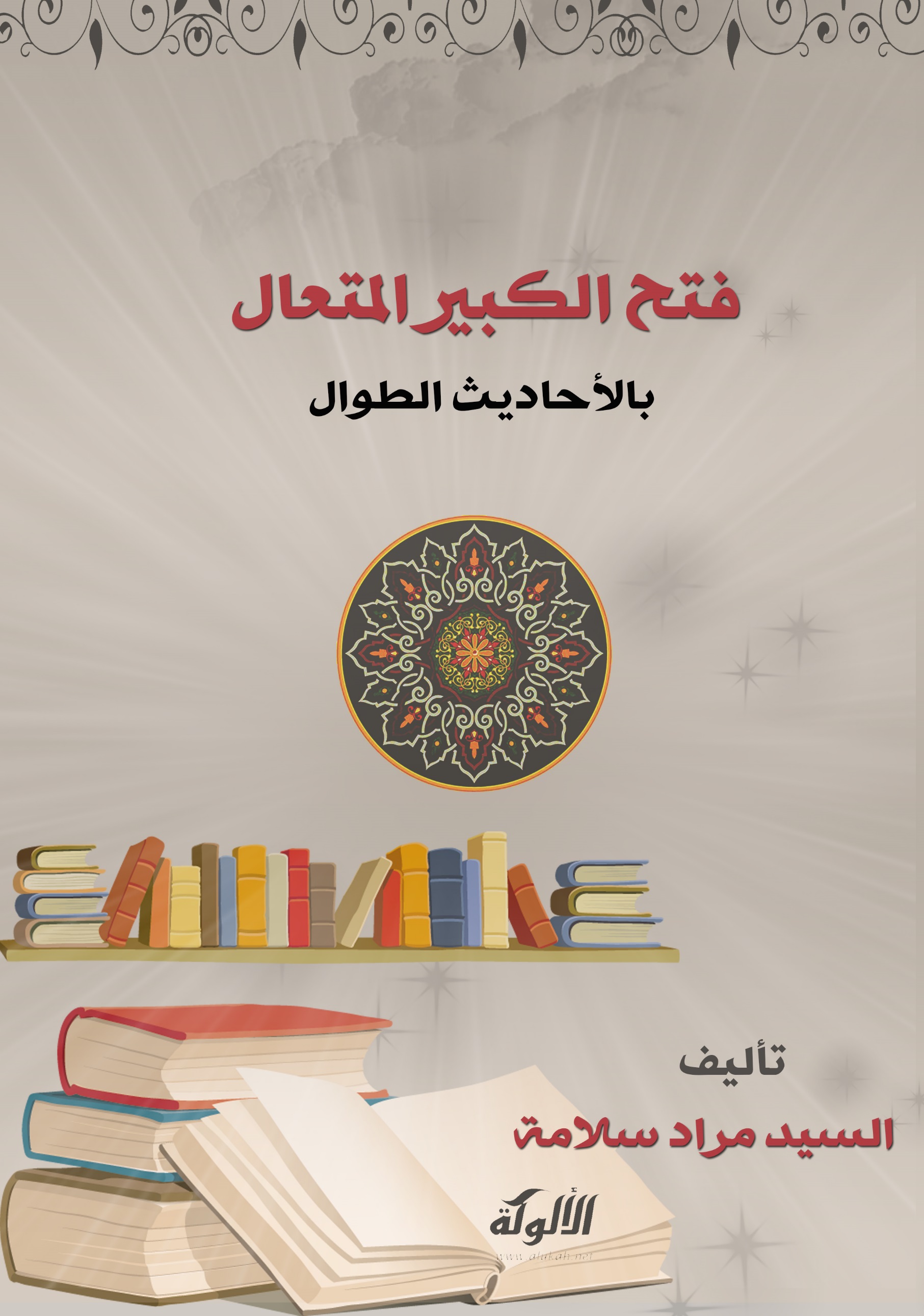 فتح الكبير المتعالبالأحاديث الطوالتأليف أبو همام الشيخ السيد مراد سلامة المكتبة المرادية{رَبَّنَا تَقَبَّلْ مِنَّا إِنَّكَ أَنْتَ السَّمِيعُ الْعَلِيمُ} [البقرة: 127]كتاب قد حوى درراً       بعين الحسن ملحوظةلهذا قلت تنبيهاً          حقوق الطبع محفوظةحقوق الطبع والنشر محفوظة للمؤلفالناشر المكتبة المرادية 2016 بسم الله الرحمن الرحيمالمقدمةإن الحمد لله، نحمده ونستعينه ونستغفره ونعوذ بالله من شرور أنفسنا ومن سيئات أعمالنا، من يهده الله فلا مضلا له، ومن يضلل فلا هادى له، واشهد أن لا اله إلا الله وحده لا شريك له، واشهد أن محمدا عبده ورسوله. {يا أيها الذين أمنوا اتقوا الله حق تقاته ولا تموتن إلا وانتم مسلمون} (آل عمران 102) {يا أيها الناس اتقوا ربكم الذي خلقكم من نفس واحدة وخلق منها زوجها وبث منهما رجالا كثيرا ونساء واتقوا الله الذي تساءلون به والأرحام إن الله كان عليكم رقيبا }(النساء 1) وقال تعالى {يا أيها الذين آمنوا اتقوا الله وقولا قولا سديدا * يصلح لكم أعمالكم ويغفر لكم ذنوبكم ومن يطع الله ورسوله فقد فاز فوزا عظيما *} (الأحزاب 71:70)أما بعد:فإنًّ أصدق الحديث كتاب الله وخير الهدى هدى محمد -صلى الله عليه وسلم -وشر الأمور محدثاتها، وكل محدثة بدعة وكل بدعة ضلالة وكل ضلالة في النار وبعد:أخي المسلم: هذه رسالة جمعت فيها باقة من أحاديث النبي-صلى الله عليه وسلم-الطوال وسميتها {فتح الكبير المتعال بالأحاديث الطوال} وهي أحاديث تحكي للأمة طرفا من حياته – صلى الله عليه وسلم-العملية والدعوية والأخلاقية، والتربوية ولتلك الأحاديث أثر بالغ في حياة المسلم فهو عندما يعيش مع الأحاديث التي يقرأها يستشعر مدى ما كان عليه النبي – صلى الله عليه وسلم-وأصحابه من معاناة ومن استنفار للجهود والطاقات من أجل تبليغ الدعوة حتى تصل إلينا غضة طرية نستلهم منها الزاد والعبر ولقد اطلعت على كتاب الإمام الطبراني {الأحاديث الطوال} فوجدته لم يخل من الضعيف والسقيم والموضوع لذا: كان جُل همي أن أجمع الأحاديث الصحيحة الثابتة عن النبي – صلى الله عليه وسلم – فتجنبتُ الضعيف والموضوع حتى لا أقع في وعيد النبي – صلى الله عليه وسلم -الذي يتوعد فيها من تعمد عليه الكذب بالنار، عَنْ عَامِرِ بْنِ عَبْدِ اللَّهِ بْنِ الزُّبَيْرِ عَنْ أَبِيهِ قَالَ قُلْتُ لِلزُّبَيْرِ مَا يَمْنَعُكَ أَنْ تُحَدِّثَ عَنْ رَسُولِ اللَّهِ -صلى الله عليه وسلم- كَمَا يُحَدِّثُ عَنْهُ أَصْحَابُهُ فَقَالَ أَمَا وَاللَّهِ لَقَدْ كَانَ لي مِنْهُ وَجْهٌ وَمَنْزِلَةٌ وَلَكِنِّى سَمِعْتُهُ يَقُولُ « مَنْ كَذَبَ عَلَىَّ مُتَعَمِّدًا فَلْيَتَبَوَّأْ مَقْعَدَهُ مِنَ النَّارِ ».()(من كذب علي متعمدًا) تقول عليه -صلى الله عليه وسلم -ما لم يقله (فليتبوأ) ينزل ويسكن أمر بمعنى الخبر أو التهديد أو التهكم أو دعاء عليه أي بوأه الله ذلك، أو خبر بلفظ الأمر ومعناه استوجب ذلك فليوطن نفسه عليه، قال ابن حجر: أُولاها أَولاها.()واشتمل الكتاب على ثلاثة عشر فصلا وعلى تسعة وخمسين حديثا وبينت معانيها وغريبها مستعينا بالله ثم بكتب الشروح والمعاجم اللغوية فالله اسأل أن ينفع بذلك العمل المسلمين والمسلمات وأن يجعله لنا ولهم ذخرا إلى يوم الممات وأن يكون زادا لنا إلى أعالي الجنات والنظر إلى وجه رب الأرض والسماوات. أمينكتبه الفقير إلى عفو مولاهأبو همام / السيد مراد سلامةإمام وخطيب ومدرس بالأوقاف المصريةم 0106983526الفصل الأول بدء الوحيالحديث الأولعن عائشة -رضي الله عنها -قالت: «أَولُ ما بدئ به رسول الله -صلى الله عليه وسلم-من الوحي: الرؤيا الصالحةُ في النوم، وكان لا يرى رؤيا إِلا جاءت مثل فَلَق الصبح، ثم حُبِّب إِليه الخلاء، وكان يخلو بغار حِراء، فيتَحَنَّث فيه () الليالي ذوات العدد قبل أن ينْزِع () إِلى أهله، ويتزوّد لذلك، ثم يرجع إِلى خديجة، فيتزود لمثلها، حتى جاءه الحق -وفي رواية: حتى فجأه الحق -وهو في غار حراء، فجاءه الملك.فقال: اقرأ. قال: قلت: ما أنا بقارئ.قال: فأخذني فغَطّني ()، حتى بلغ مني الجَهْد، ثم أرسلني، فقال: اقرأ، فقلت: ما أنا بقارئ، قال: فأخذني فغطني الثانية، حتى بلغ مني الجَهْد. () ثم أرسلني. فقال: اقرأ، فقلتُ: ما أنا بقارئ.فأخذني فغطني الثالثة حتى بلغ مني الجَهْد، ثم أرسلني فقال: {اقْرَأْ بِاسْمِ رَبِّكَ الَّذِي خَلَقَ (1) خَلَقَ الْإِنْسَانَ مِنْ عَلَقٍ (2) اقْرَأْ وَرَبُّكَ الْأَكْرَمُ (3) الَّذِي عَلَّمَ بِالْقَلَمِ (4) عَلَّمَ الْإِنْسَانَ مَا لَمْ يَعْلَمْ (5)} [العلق: 1 -5] فرجع بها رسولُ الله -صلى الله عليه وسلم-يَرْجُف فؤاده، فدخل على خديجة بنت خُويلد، فقال: زمّلوني، زمّلوني ()، فزملوه حتى ذهب عنه الرَّوْع.فقال لخديجة -وأخبرها الخبر -: لقد خشيتُ على نفسي.فقالت له خديجة: كلا، أبشر، فوالله لا يُخزيك الله أبدا، إنك لتَصِلُ الرحم، وتَصْدُق الحديث، وتحمل الكَلّ ()، وتَكسِب المعدوم(). وتَقْرِي الضيف، وتُعين على نوائب الحق.فانطلقت به خديجة، حتى أتت به ورقة بنَ نوفل بن أسد بن عبد العُزَّى بن قصي -وهو ابن عم خديجة، أخي أبيها -وكان امرءا تَنَصّر في الجاهلية، وكان يكتب الكتاب العِبْراني، فكتب من الإنجيل بالعبرانية ما شاء الله أن يكتب، وكان شيخا كبيرا قد عمي.فقالت له خديجة: يا ابن عم، اسمع من ابن أخيك، فقال له ورقة: يا ابن أخي، ماذا ترى؟ فأخبره رسولُ الله -صلى الله عليه وسلم-خبر ما رأى. فقال له ورقة: هذا الناموس () الذي نزل على موسى، يا ليتني فيها جَذعا ()، ليتني أكون حَيّا إِذ يُخْرِجُكَ قومُك، فقال له رسولُ الله -صلى الله عليه وسلم-: أَوَ مُخْرِجيّ هم؟ قال: نَعم، لَم يأتِ رجل قط بمثلِ ما جِئتَ بِهِ إِلا عُودِيَ. وإِن يُدْرِكْني يومُك حَيّا أَنْصُرْك نَصرا مُؤَزَّرا، ثم لم يَنْشَبْ ورقة أن تُوُفِّيَ، وفَتَرَ الوَحي».وزاد البخاري في رواية أخرى قال: «وفتر الوحي فترة، حتى حزن النبي -صلى الله عليه وسلم-- فيما بلغنا -حزنا غدا منه مِرارا يَتَرَدّى () من رءوس شواهق الجبال، فكلما أوفَى بِذْرْوَة جبل لكي يُلْقِيَ نفسه منه: تبدّى له جبرائيل، فقال: يا محمد إِنك رسولُ الله حقّا، فَيسْكُن لذلك جَأْشُه() فيرجع، فإِذا طالت عليه فترة الوحي غدا لمثل ذلك. فإِذا أَوفَى بذروة جبل تبدَّى له جبرائيل، فقال له مثل ذلك».()الفصل الثاني: مشروعية التيمم ()الحديث الثانيعَنْ عَائِشَةَ أُمِّ الْمُؤْمِنِينَ، أَنَّهَا قَالَتْ: خَرَجْنَا مَعَ رَسُولِ اللَّهِ صَلَّى اللهُ عَلَيْهِ وَسَلَّمَ فِي بَعْضِ أَسْفَارِهِ، حَتَّى إِذَا كُنَّا بِالْبَيْدَاءِ أَوْ بِذَاتِ الْجَيْشِ انْقَطَعَ عِقْدٌ لِي. فَأَقَامَ رَسُولُ اللَّهِ صَلَّى اللهُ عَلَيْهِ وَسَلَّمَ عَلَى الْتِمَاسِهِ. وَأَقَامَ النَّاسُ مَعَهُ. وَلَيْسُوا عَلَى مَاءٍ. وَلَيْسَ مَعَهُمْ مَاءٌ. فَأَتَى النَّاسُ إِلَى أَبِي بَكْرٍ الصِّدِّيقِ فَقَالُوا: أَلَا تَرَى مَا صَنَعَتْ عَائِشَةُ؟ أَقَامَتْ بِرَسُولِ اللَّهِ صَلَّى اللهُ عَلَيْهِ وَسَلَّمَ، وَبِالنَّاسِ وَلَيْسُوا عَلَى مَاءٍ وَلَيْسَ مَعَهُمْ مَاءٌ، قَالَتْ عَائِشَةُ فَجَاءَ أَبُو بَكْرٍ وَرَسُولُ اللَّهِ صَلَّى اللهُ عَلَيْهِ وَسَلَّمَ وَاضِعٌ رَأْسَهُ عَلَى فَخِذِي، قَدْ نَامَ فَقَالَ: حَبَسْتِ رَسُولَ اللَّهِ صَلَّى اللهُ عَلَيْهِ وَسَلَّمَ وَالنَّاسَ وَلَيْسُوا عَلَى مَاءٍ. وَلَيْسَ مَعَهُمْ مَاءٌ. قَالَتْ عَائِشَةُ: فَعَاتَبَنِي أَبُو بَكْرٍ، فَقَالَ مَا شَاءَ اللَّهُ أَنْ يَقُولَ. وَجَعَلَ يَطْعُنُ بِيَدِهِ فِي خَاصِرَتِي، فَلَا يَمْنَعُنِي مِنَ التَّحَرُّكِ إِلَّا مَكَانُ رَأْسِ رَسُولِ اللَّهِ صَلَّى اللهُ عَلَيْهِ وَسَلَّمَ عَلَى فَخِذِي. فَنَامَ رَسُولُ اللَّهِ صَلَّى اللهُ عَلَيْهِ وَسَلَّمَ حَتَّى أَصْبَحَ عَلَى غَيْرِ مَاءٍ، فَأَنْزَلَ اللَّهُ تَبَارَكَ وَتَعَالَى آيَةَ التَّيَمُّمِ فَتَيَمَّمُوا. فَقَالَ أُسَيْدُ بْنُ حُضَيْرٍ مَا هِيَ بِأَوَّلِ بَرَكَتِكُمْ يَا آلَ أَبِي بَكْرٍ. قَالَتْ: فَبَعَثْنَا الْبَعِيرَ الَّذِي كُنْتُ عَلَيْهِ فَوَجَدْنَا الْعِقْدَ تَحْتَهُ وَسُئِلَ مَالِكٌ عَنْ رَجُلٍ تَيَمَّمَ لِصَلَاةٍ حَضَرَتْ، ثُمَّ حَضَرَتْ صَلَاةٌ أُخْرَى، أَيَتَيَمَّمُ لَهَا أَمْ يَكْفِيهِ تَيَمُّمُهُ ذَلِكَ؟ فَقَالَ: «بَلْ يَتَيَمَّمُ لِكُلِّ صَلَاةٍ. لِأَنَّ عَلَيْهِ أَنْ يَبْتَغِيَ الْمَاءَ لِكُلِّ صَلَاةٍ. فَمَنِ ابْتَغَى الْمَاءَ فَلَمْ يَجِدْهُ، فَإِنَّهُ يَتَيَمَّمُ» ()الفصل الثالث: في صلاة الاستسقاءالحديث الثالثعن عائشة-رضي الله عنها-قالت: شكى الناس إلى رسول الله -صلى الله عليه وسلم-قحوط المطر () فأمر بمنبر فوضع له في المصلى، ووعد الناس يوما يخرجون فيه قالت عائشة فخرج رسول الله -صلى الله عليه وسلم-حين بدا حاجب الشمس () فقعد على المنبر فكبر وحمد الله ثم قال:« إنكم شكوتم جدب دياركم واستيخار المطر عن إبان زمانه() عنكم وقد أمركم الله عز وجل أن تدعوه، ووعدكم أن يستجيب لكم ثم قال الحمد لله رب العالمين الرحمن الرحيم ملك يوم الدين لا إله إلا الله يفعل ما يريد. اللهم أنت الله لا إله إلا أنت الغنى ونحن الفقراء أنزل علينا الغيث واجعل ما أنزلت لنا قوة وبلاغا إلى حين». ثم رفع يديه فلم يترك في الرفع حتى بدا بياض إبطيه، ثم حول إلى الناس ظهره وقلب أو حول رداءه وهو رافع يده، ثم أقبل على الناس ونزل فصلى ركعتين، وأنشأ الله تعالى سحابا فرعدت وبرقت، ثم أمطرت بإذن الله تعالى. فلم يأت مسجده حتى سالت السيول، فلما رأى سرعتهم إلى الكن () ضحك حتى بدت نواجذه وقال: «أشهد أن الله على كل شيء قدير وأنى عبده ورسوله». ()الفصل الرابع في الزكاة وعقوبة مانعهاالحديث الرابععَنْ عَلِىٍّ -رضى الله عنه -قَالَ زُهَيْرٌ أَحْسَبُهُ عَنِ النَّبِىِّ -صلى الله عليه وسلم- أَنَّهُ قَالَ « هَاتُوا رُبْعَ الْعُشُورِ مِنْ كُلِّ أَرْبَعِينَ دِرْهَمًا دِرْهَمٌ وَلَيْسَ عَلَيْكُمْ شَىْءٌ حَتَّى تَتِمَّ مِائَتَىْ دِرْهَمٍ فَإِذَا كَانَتْ مِائَتَىْ دِرْهَمٍ فَفِيهَا خَمْسَةُ دَرَاهِمَ فَمَا زَادَ فَعَلَى حِسَابِ ذَلِكَ وَفِى الْغَنَمِ فِى كُلِّ أَرْبَعِينَ شَاةً شَاةٌ فَإِنْ لَمْ يَكُنْ إِلاَّ تِسْعًا وَثَلاَثِينَ فَلَيْسَ عَلَيْكَ فِيهَا شَىْءٌ ». وَسَاقَ صَدَقَةَ الْغَنَمِ مِثْلَ الزُّهْرِىِّ قَالَ «وَفِى الْبَقَرِ فِى كُلِّ ثَلاَثِينَ تَبِيعٌ () وَفِى الأَرْبَعِينَ مُسِنَّةٌ () وَلَيْسَ عَلَى الْعَوَامِلِ() شَىْءٌ وَفِى الإِبِلِ ». فَذَكَرَ صَدَقَتَهَا كَمَا ذَكَرَ الزُّهْرِىُّ قَالَ «وَفِى خَمْسٍ وَعِشْرِينَ خَمْسَةٌ مِنَ الْغَنَمِ فَإِذَا زَادَتْ وَاحِدَةً فَفِيهَا ابْنَةُ مَخَاضٍ() فَإِنْ لَمْ تَكُنْ بِنْتُ مَخَاضٍ فَابْنُ لَبُونٍ () ذَكَرٌ إِلَى خَمْسٍ وَثَلاَثِينَ فَإِذَا زَادَتْ وَاحِدَةً فَفِيهَا بِنْتُ لَبُونٍ() إِلَى خَمْسٍ وَأَرْبَعِينَ فَإِذَا زَادَتْ وَاحِدَةً فَفِيهَا حِقَّةٌ () طَرُوقَةُ الْجَمَلِ إِلَى سِتِّينَ ». ثُمَّ سَاقَ مِثْلَ حَدِيثِ الزُّهْرِىِّ قَالَ « فَإِذَا زَادَتْ وَاحِدَةً - يَعْنِى وَاحِدَةً وَتِسْعِينَ - فَفِيهَا حِقَّتَانِ طَرُوقَتَا الْجَمَلِ إِلَى عِشْرِينَ وَمِائَةٍ فَإِنْ كَانَتِ الإِبِلُ أَكْثَرَ مِنْ ذَلِكَ فَفِى كُلِّ خَمْسِينَ حِقَّةٌ وَلاَ يُفَرَّقُ بَيْنَ مُجْتَمِعٍ وَلاَ يُجْمَعُ بَيْنَ مُفْتَرِقٍ خَشْيَةَ الصَّدَقَةِ وَلاَ تُؤْخَذُ في الصَّدَقَةِ هَرِمَةٌ وَلاَ ذَاتُ عَوَارٍ وَلاَ تَيْسٌ إِلاَّ أَنْ يَشَاءَ الْمُصَّدِّقُ وَفِى النَّبَاتِ مَا سَقَتْهُ الأَنْهَارُ أَوْ سَقَتِ السَّمَاءُ الْعُشْرُ وَمَا سَقَى الْغَرْبُ فَفِيهِ نِصْفُ الْعُشْرِ ». وَفِى حَدِيثِ عَاصِمٍ وَالْحَارِثِ «الصَّدَقَةُ في كُلِّ عَامٍ ». قَالَ زُهَيْرٌ أَحْسَبُهُ قَالَ «مَرَّةً». وَفِى حَدِيثِ عَاصِمٍ «إِذَا لَمْ يَكُنْ في الإِبِلِ ابْنَةُ مَخَاضٍ وَلاَ ابْنُ لَبُونٍ فَعَشَرَةُ دَرَاهِمَ أَوْ شَاتَانِ». ()الحديث الخامس أنس بن مالك - رضي الله عنه -: «أَن أبا بكر الصِّدِّيق - رضي الله عنه - لما اسْتُخْلِف: كتبَ له - حين وجَّهه إِلى البحرين - هذا الكتابَ، وكَان نَقْشُ الخاتم ثلاثةَ أسْطُرٍ: «محمد»: سطر، و«رسول»: سطر، و«الله»: سطرٌ: بسم الله الرحمن الرحيم، هذه فريضة الصدقة التي فرضها رسولُ الله -صلى الله عليه وسلم- على المسلمين، والتي أمر الله بها رسولَه -صلى الله عليه وسلم-، فمن سُئِلَها من المسلمين على وجهها فليُعْطِها، ومن سُئِلَ فوقها، فلا يُعْطِ في أربع وعشرين من الإبل فما دونها، من الغنم،في كل خمسٍ: شاةٌ، فإِذا بلغت خمسا وعشرين، إلى خمسٍ وثلاثين: ففيها بنتُ مَخاضٍ أُنثى. فإن لم يكن [فيها] ابنةُ مخاض، فابنُ لبون ذكر. فإذا بلغت ستّا وثلاثين، إِلى خمسٍ وأربعين: ففيها بنْتُ لبون أُنثى، فإذا بلغت ستّا وأربعين إِلى ستين: ففيها حِقَّةٌ، طَروقة الجمل، فإذا بلغت واحدة وستين، إِلى خمس وسبعين: ففيها جَذَعةٌ، فإذا بلغت ستّا وسبعين إِلى تسعين: ففيها ابنتا لَبُون، فإذا بلغت إحدى وتسعين إِلى عشرين ومائة: ففيها حِقَّتان، طروقتا الجمل، فإذا زادت على عشرين ومائة: ففي كل أَربعين: ابنةُ لَبُونٍ، وفي كل خمسين: حِقَّةٌ. ومن لم يكن معه إِلا أربع من الإِبل: فليس فيها صدقة، إِلا أَن يشاءَ رَبُّها، فإذا بلغت خمسا من الإبل، ففيها: شاةٌ. وصدقة الغنم: في سَائِمَتها، إذا كانت أربعين إلى عشرين ومائة شاةٍ: شاةٌ، فإذا زادتْ على عشرين ومائة، إلى مائتين: ففيها شاتان، فإذا زادت [على مائتين إلى] ثلاثمائة: ففيها ثلاثُ شياه، فإذا زادت على ثلاثمائة: ففي كل مائةٍ شاةٌ، فإذا كانت سَائِمَةُ () الرجل ناقصة من أربعين شاة شاةٌ واحدةٌ: فليس فيها صدقة، إِلا أَن يشاء رَبُّها، ولا يُجْمَعُ بين مُتَفَرِّقٍ، ولا يُفَرَّقُ بين مُجْتَمِعٍ ()، خَشْيَةَ الصدقة، وما كان من خَلِيطين: فإنهما يتراجعان بينهما بالسَّوية، ولا يُخْرَجُ في الصدقة هَرِمَةٌ، ولا ذاتُ عَوارٍ، ولا تَيسٌ، إِلا أَن يشاء المصَّدِّقُ، وفي الرِّقةِ: رُبُعُ العُشرِ، فإن لم تكن إِلا تسعين ومائة: فليس فيها صدقَةٌ، إِلا أَن يشاء ربُّها، ومن بلغت عنده من الإِبل صدقة الجَذَعة ()، وليس عنده جَذعة، وعنده حِقة: فإنها تُقْبَلُ منه الحقة، ويَجعل معها شاتين، إِن اسْتَيسرَتا له()، أَو عشرين درهما، ومن بلغت عنده صدقة الحقة، وليست عنده الحقة، وعنده الجذعة: فإنها تُقبَلُ منه الجذعة، ويُعطِيه المُصَّدِّق عِشرِينَ درهما أو شاتين، ومن بلغت عنده صدقةُ الحقة، وليست عنده إِلا ابنةُ لبون: فإنها تقبل منه بنت لبون، ويُعطِي شاتين أَو عشرين درهما، ومن بلغت صدقته بنتَ لبون، وعنده حقَّةٌ: فإنها تقبل منه الحقة، ويُعطيه المُصدِّقُ عشرين درهما، أو شاتين، ومن بلغت صدقتُه بنتَ لبون، وليست عنده، وعنده بنتُ مخاضٍ: فإنها تُقْبل منه بنتُ مخاضٍ، ويُعطِي معها عشرين درهما، أو شاتين، ومن بلغت صدقته بنت مخاض، وليست عنده، وعنده بنت لبون: فإنها تقبل منه، ويُعطيه المصدِّق عشرين درهما، أو شاتين، فإن لم تكن عنده بنت مخاض على وجهها، وعنده ابن لبون: فإنه يقبل منه، وليس معه شيء».()الحديث: السادسأبو هريرة - رضي الله عنه -: قال: قال رسول الله -صلى الله عليه وسلم-: «مَا مِن صَاحِب ذهبٍ ولا فضةٍ لا يُؤدي منها حَقَّها إِلا إذا كان يومُ القِيامة صُفِّحَت له صفائحُ من نارٍ، فأُحْمِيَ عليها في نار جهنم، فيُكْوى بها جَنْبُهُ وجَبينُه وظَهرهُ ()، كلما رُدَّتْ أُعِيدَت له، في يومٍ كان مقدارُهُ خمسين ألف سنة، حتى يُقضَى بين العباد، فيَرى سَبيلَهُ: إِمَّا إِلى الجنَّةِ، وإِمَّا إِلى النار»، قيل: يا رسول الله، فالإِبلُ؟ قال: «ولا صاحبُ إبلٍ لا يُؤدِّي منها حقَّها - ومن حقِّها حَلَبُها يوم وِرْدِها()إلا إذا كان يومُ القيامة بُطِحَ لها بقاعٍ قَرْقَرٍ ()أَوفَرَ ما كانت، لا يَفْقِدُ منها فصيلا واحدا، تَطَؤهُ بِأخْفَافِها، وتَعَضُّهُ بأَفواهها، كلما مرَّ عليه أُولاها رُدَّ عليه أُخْرَاها، في يوم كان مقداره خمسين أَلف سنة، حتى يُقْضى بين العباد، فيرى سبيلَه: إِما إلى الجنة، وإِمَّا إِلى النار».قيل: يا رسولَ الله، فالبقر والغنم؟ قال: ولا صاحبُ بقرٍ [ولا غنمٍ] لا يُؤدِّي حَقَّها، إِلا إذا كان يومُ القيامة بُطِحَ لها بقاعٍ قَرقَرٍ، لا يَفقِدُ منها شيئا، ليس فيها عَقصاءُ()،ولا جَلْحَاءُ ()، ولا عَضْباءُ ()، تَنطَحُهُ بِقرُونِها، وتَطَؤهُ بأَظْلافها ()،كلما مرَّ عليه أُولاها رُدَّ عليه أُخراها، في يومٍ كان مقداره خمسين ألفَ سنة، حتى يُقضَى بين العباد فَيَرَى سَبيلَهُ: إما إلى الجنة، وإما إلى النار.قيل: يا رسولَ الله، فالخيلُ؟ قال: الخيلُ ثلاثة: هي لرجلٍ وِزْرٌ ()، ولرجلٍ سِتْرٌ، ولرجل أَجرٌ - وفي رواية: هي لرجل أجر، ولرجل ستر، وعلى رَجلٍ وِزْر - فأما الذي له أجر: فرجلٌ ربطها في سبيل الله - زاد في رواية: لأهل الإسلام - فأطال لها في مَرجٍ أو رَوْضَةٍ، فما أصابت في طِيْلِها ذلك من المَرج والرَّوْضَةِ كانت له حسناتٍ، ولو أَنه انْقَطَع طِيْلُها، فاستنَّتْ ()شَرَفا أو شَرَفَين (): كانت له آثارها وأرواثها حسناتٍ له، ولو أنها مَرَّتْ بنهرٍ، فَشَرِبتْ منه ولم يُرِد أن يسقيَها، كان ذلك حسناتٍ له، فهي لذلك الرجل أجر. ورجلٌ ربطها تَغَنِّيا وتَعَفُّفا، ثم لم يَنسَ حقَّ الله في رِقابها ولا ظُهورها، فهي لذلك الرجل سِتْرٌ. ورجلٌ ربطها فخرا ورياء ونِواء () لأهل الإسلام -وفي رواية: على أَهل الإِسلام - فهي على ذلك وِزْر. وسئل رسولُ الله -صلى الله عليه وسلم- عن الحُمُر؟ فقال: ما أُنْزِلَ عليَّ فيها شيءٌ إِلا هذه الآيةُ الجامعةُ الفَاذَّةُ (): {فَمَنْ يَعْمَلْ مِثْقَالَ ذَرَّةٍ خَيرا يَرَهُ، وَمَنْ يَعْمَل مِثْقَالَ ذَرَّةٍ شَرّا يَرَهُ} [الزلزلة: 7،8].».()الفصل الخامس في مشروعية الأذانالحديث السابععَنْ مُعَاذِ بْنِ جَبَلٍ، قَالَ: أُحِيلَتِ () الصَّلاَةُ ثَلاَثَةَ أَحْوَالٍ، وَأُحِيلَ الصِّيَامُ ثَلاَثَةَ أَحْوَالٍ، فَأَمَّا أَحْوَالُ الصَّلاَةِ، فَإِنَّ النَّبِيَّ صلى الله عليه وسلم قَدِمَ الْمَدِينَةَ، وَهُوَ يُصَلِّي سَبْعَةَ عَشَرَ شَهْرًا إِلَى بَيْتِ الْمَقْدِسِ، ثُمَّ إِنَّ اللهَ أَنْزَلَ.يْهِ: "قَدْ نَرَى تَقَلُّبَ وَجْهِكَ فِي السَّمَاءِ فَلَنُوَلِّيَنَّكَ قِبْلَةً تَرْضَاهَا فَوَلِّ وَجْهَكَ شَطْرَ الْمَسْجِدِ الْحَرَامِ وَحَيْثُ مَا كُنْتُمْ فَوَلُّوا وُجُوهَكُمْ شَطْرَهُ) قَالَ: فَوَجَّهَهُ اللهُ إِلَى مَكَّةَ، قَالَ: فَهَذَا حَوْلٌ، قَالَ: وَكَانُوا يَجْتَمِعُونَ لِلصَّلاَةِ، وَيُؤْذِنُ بِهَا بَعْضُهُمْ بَعْضًا، حَتَّى نَقَسُوا، أَوْ كَادُوا يَنْقُسُونَ، قَالَ: ثُمَّ إِنَّ رَجُلاً مِنَ الأَنْصَارِ، يُقَالَ لَهُ: عَبْدُ اللهِ بْنُ زَيْدٍ، أَتَى رَسُولَ اللهِ صلى الله عليه وسلم، فَقَالَ: يَا رَسُولَ اللهِ، إِنِّي رَأَيْتُ فِيمَا يَرَى النَّائِمُ، وَلَوْ قُلْتُ إِنِّي لَمْ أَكُنْ نَائِمًا لَصَدَقْتُ، إِنِّي بَيْنَا أَنَا بَيْنَ النَّائِمِ وَالْيَقْظَانِ، إِذْ رَأَيْتُ شَخْصًا.يْهِ ثَوْبَانِ أَخْضَرَانِ، فَاسْتَقْبَلَ الْقِبْلَةَ، فَقَالَ: اللهُ أَكْبَرُ، اللهُ أَكْبَرُ، أَشْهَدُ أَنْ لاَ إِلَهَ إِلاَّ اللهُ، مَثْنَى مَثْنَى، حَتَّى فَرَغَ مِنَ الأَذَانِ، ثُمَّ أَمْهَلَ سَاعَةً، قَالَ: ثُمَّ قَالَ مِثْلَ الَّذِي قَالَ، غَيْرَ أَنَّهُ يَزِيدُ فِي ذَلِكَ: قَدْ قَامَتِ الصَّلاَةُ، قَدْ قَامَتِ الصَّلاَةُ، فَقَالَ رَسُولُ اللهِ صلى الله عليه وسلم:.مْهَا بِلاَلاً فَلْيُؤَذِّنْ بِهَا، فَكَانَ بِلاَلٌ أَوَّلَ مَنْ أَذَّنَ بِهَا، قَالَ: وَجَاءَ عُمَرُ بْنُ الْخَطَّابِ، فَقَالَ: يَا رَسُولَ اللهِ، إِنَّهُ قَدْ طَافَ بِي مِثْلُ الَّذِي أَطَافَ بِهِ، غَيْرَ أَنَّهُ سَبَقَنِي، فَهَذَانِ حَوْلاَنِ، قَالَ: وَكَانُوا يَأْتُونَ الصَّلاَةَ، وَقَدْ سَبَقَهُمْ بِبَعْضِهَا النَّبِيُّ صلى الله عليه وسلم، قَالَ: فَكَانَ الرَّجُلُ يُشِيرُ إِلَى الرَّجُلِ إِذَا جَاءَ: كَمْ صَلَّى، فَيَقُولُ: وَاحِدَةً، أَوِ اثْنَتَيْنِ، فَيُصَلِّيهَا، ثُمَّ يَدْخُلُ مَعَ الْقَوْمِ فِي صَلاَتِهِمْ، قَالَ: فَجَاءَ مُعَاذٌ، فَقَالَ: لاَ أَجِدُهُ.ى حَالٍ أَبَدًا إِلاَّ كُنْتُ.يْهَا، ثُمَّ قَضَيْتُ مَا سَبَقَنِي، قَالَ: فَجَاءَ وَقَدْ سَبَقَهُ النَّبِيُّ صلى الله عليه وسلم بِبَعْضِهَا، قَالَ: فَثَبَتَ مَعَهُ، فَلَمَّا قَضَى رَسُولُ اللهِ صلى الله عليه وسلم صَلاَتَهُ قَامَ فَقَضَى، فَقَالَ رَسُولُ اللهِ صلى الله عليه وسلم: إِنَّهُ قَدْ سَنَّ لَكُمْ مُعَاذٌ، فَهَكَذَا فَاصْنَعُوا، فَهَذِهِ ثَلاَثَةُ أَحْوَالٍ، وَأَمَّا أَحْوَالُ الصِّيَامِ، فَإِنَّ رَسُولَ اللهِ صلى الله عليه وسلم قَدِمَ الْمَدِينَةَ، فَجَعَلَ يَصُومُ مِنْ كُلِّ شَهْرٍ ثَلاَثَةَ أَيَّامٍ، وَقَالَ يَزِيدُ: فَصَامَ تِسْعَةَ عَشَرَ شَهْرًا، مِنْ رَبِيعِ الأَوَّلِ إِلَى رَمَضَانَ، مِنْ كُلِّ شَهْرٍ ثَلاَثَةَ أَيَّامٍ، وَصَامَ يَوْمَ عَاشُورَاءَ، ثُمَّ إِنَّ اللهَ، عَزَّ وَجَلَّ، فَرَضَ.يْهِ الصِّيَامَ، فَأَنْزَلَ اللهُ، عَزَّ وَجَلَّ: "يَا أَيُّهَا الَّذِينَ آمَنُوا كُتِبَ.يْكُمُ الصِّيَامُ كَمَا كُتِبَ.ى الَّذِينَ مِنْ قَبْلِكُمْ) إِلَى هَذِهِ الآيَةِ: "وَعَلَى الَّذِينَ يُطِيقُونَهُ فِدْيَةٌ طَعَامُ مِسْكِينٍ) قَالَ: فَكَانَ مَنْ شَاءَ صَامَ، وَمَنْ شَاءَ أَطْعَمَ مِسْكِينًا فَأَجْزَأَ ذَلِكَ عَنْهُ، قَالَ: ثُمَّ إِنَّ اللهَ، عَزَّ وَجَلَّ، أَنْزَلَ الآيَةَ()الفصل السادس في فضل الحجالحديث الثامنعَنِ ابْنِ عُمَرَ قَالَ: كُنْتُ جَالِسًا مَعَ النَّبِيِّ صَلَّى اللَّهُ عَلَيْهِ وَسَلَّمَ فِي مَسْجِدِ مِنًى، فَأَتَاهُ رَجُلٌ مِنَ الْأَنْصَارِ وَرَجُلٌ مِنْ ثَقِيفٍ فَسَلَّمَا، ثُمَّ قَالَا: يَا رَسُولَ اللَّهِ، جِئْنَا نَسْأَلُكَ. فَقَالَ: " إِنْ شِئْتُمَا أَخْبَرْتُكُمَا بِمَا جِئْتُمَا تَسْأَلَانِي عَنْهُ فَعَلْتُ، وَإِنْ شِئْتُمَا أَنْ أُمْسِكَ فَعَلْتُ؟ ". فَقَالَا: أَخْبِرْنَا يَا رَسُولَ اللَّهِ، فَقَالَ الثَّقَفِيُّ لِلْأَنْصَارِيِّ: سَلْ. فَقَالَ: أَخْبِرْنِي يَا رَسُولَ اللَّهِ!! فَقَالَ: " جِئْتَنِي تَسْأَلُنِي عَنْ مَخْرَجِكَ مِنْ بَيْتِكَ تَؤُمُّ() الْبَيْتَ الْحَرَامَ وَمَا لَكَ فِيهِ؟ وَعَنْ رَكْعَتَيْكَ بَعْدَ الطَّوَافِ وَمَا لَكَ فِيهِمَا؟ وَعَنْ طَوَافِكَ بَيْنَ الصَّفَا وَالْمَرْوَةِ وَمَا لَكَ فِيهِ؟ وَعَنْ وُقُوفِكَ عَشِيَّةَ عَرَفَةَ وَمَا لَكَ فِيهِ؟ وَعَنْ رَمْيِكَ الْجِمَارَ وَمَا لَكَ فِيهِ؟ وَعَنْ نَحْرِكَ وَمَا لَكَ فِيهِ؟ وَعَنْ حَلْقِكَ رَأَسَكَ وَمَا لَكَ فِيهِ؟ وَعَنْ طَوَافِكَ بِالْبَيْتِ بَعْدَ ذَلِكَ وَمَا لَكَ فِيهِ؟ مَعَ الْإِفَاضَةِ؟ ". فَقَالَ: وَالَّذِي بَعَثَكَ بِالْحَقِّ لَعَنْ هَذَا جِئْتُ أَسْأَلُكَ. قَالَ: " فَإِنَّكَ إِذَا خَرَجْتَ مِنْ بَيْتِكَ تَؤُمُّ الْبَيْتَ الْحَرَامَ لَا تَضَعُ نَاقَتُكَ خُفًّا وَلَا تَرْفَعُهُ إِلَّا كَتَبَ اللَّهُ لَكَ بِهِ حَسَنَةً، وَمَحَا عَنْكَ خَطِيئَةً، وَأَمَّا رَكْعَتَاكَ بَعْدَ الطَّوَافِ كَعِتْقِ رَقَبَةٍ مِنْ بَنِي إِسْمَاعِيلَ، وَأَمَّا طَوَافُكَ بِالصَّفَا وَالْمَرْوَةِ بَعْدَ ذَلِكَ كَعِتْقِ سَبْعِينَ رَقَبَةً، وَأَمَّا وُقُوفُكَ عَشِيَّةَ عَرَفَةَ فَإِنَّ اللَّهَ تَبَارَكَ وَتَعَالَى يَهْبِطُ إِلَى سَمَاءِالدُّنْيَا فَيُبَاهِي بِكُمُ الْمَلَائِكَةَ يَقُولُ: عِبَادِي جَاءُونِي شُعْثًا مِنْ كُلِّ فَجٍّ عَمِيقٍ يَرْجُونَ جَنَّتِي، فَلَوْ كَانَتْ ذُنُوبُكُمْ كَعَدَدِ الرَّمْلِ أَوْ كَقَطْرِ الْمَطَرِ أَوْ كَزَبَدِ الْبَحْرِ لَغَفَرَهَا - أَوْ لَغَفَرْتُهَا - أَفِيضُوا عِبَادِي مَغْفُورًا لَكُمْ وَلِمَنْ شَفَعْتُمْ لَهُ. وَأَمَّا رَمْيُكَ الْجِمَارَ فَلَكَ بِكُلِّ حَصَاةٍ رَمَيْتَهَا كَبِيرَةٌ مِنَ الْمُوبِقَاتِ. وَأَمَّا نَحْرُكَ فَمَذْخُورٌ لَكَ عِنْدَ رَبِّكَ. وَأَمَّا حِلَاقُكَ رَأْسَكَ فَلَكَ بِكُلِّ شَعْرَةٍ حَلَقْتَهَا حَسَنَةٌ وَتُمْحَى عَنْكَ بِهَا خَطِيئَةٌ. وَأَمَّا طَوَافُكَ بِالْبَيْتِ بَعْدَ ذَلِكَ فَإِنَّكَ تَطُوفُ وَلَا ذَنْبَ لَكَ يَأْتِي مَلَكٌ حَتَّى يَضَعَ يَدَيْهِ بَيْنَ كَتِفِكَ فَيَقُولُ: اعْمَلْ فِيمَا يَسْتَقْبِلُ فَقَدْ غُفِرَ لَكَ مَا مَضَى "().خطبة الوداعالحديث التاسععن أبي بكرة -رضي الله عنه - أن النبي - صلى الله عليه وسلم - قال: «إنَّ الزَّمانَ قد استدار كهيأته() يومَ خلق اللهُ السموات والأرض، السَّنةُ اثنا عشر شهرًا منها: أربعةٌ حُرُمٌ، ثلاثَةٌ متواليات: ذو القعدة، وذو الحِجَّة والمحرَّمُ، ورَجَبُ مُضَرَ() الذي بين جُمادَى وشَعبانَ، أيُّ شهر هذا؟» قُلنا: اللهُ ورسولُه أعلمُ، فَسكَت حتى ظنَنَّا أنَّه سَيُسَمِّيه بغير اسمه، فقال: «أليس ذا الحجة؟» قلنا: بلى، قال: «أيُّ بلد هذا؟» قلنا: الله ورسُوله أعلم، فَسكَتَ حتى ظننَّا أنَّه سَيُسمِّيه بغير اسمه، قال: «أليس البلدَةَ الحرام؟» قلنا: بلى، قال: «فأيُّ يومٍ هذا؟» قلنا: الله ورسوله أعلم، فسكت حتى ظننا أنه سيسميه بغير اسمه، قال: «أليس يومَ النَّحْر؟» قلنا: بلى، قال: «فإنَّ دِماءَكم وأموالَكم وأعراضكم عليكم حرامٌ، كحُرمَةِ يومكم هذا في بلدِكم هذا، في شهركم هذا، وستلْقَون ربَّكم فيسألُكُم عن أعْمالِكم ألا فلا ترجعوا بعدي كُفّارًا، يَضْرِبُ بعضُكُم رقابَ بعضٍ، ألا ليُبَلِّغِ الشاهِدُ الغائبَ، فَلعلَّ بعضَ منْ يَبْلُغُهُ أن يكون أوْعى من بعض من سَمِعَهُ» ثم قال: «ألا هلْ بَلَّغتُ؟ ألا هل بلغت؟» قلنا: نعم ! قال: «اللَّهُمَّ اشْهدُ».()الفصل السابع: في الدعوة وإسلام بعض الصحابةقصة مهاجرة الحبشة والنجاشيالحديث العاشرعن أم سلمة ابنة أبي أمية بن المغيرة، زوج النبي صلى الله عليه وسلم، قالت: لما نزلنا أرض الحبشة، جاورنا بها خير جار، النجاشي، أمنا على ديننا، وعبدنا الله لا نؤذى، ولا نسمع شيئا نكرهه، فلما بلغ ذلك قريشا، ائتمروا أن يبعثوا إلى النجاشي فينا رجلين جلدين، وأن يهدوا للنجاشي هدايا مما يستطرف من متاع مكة، وكان من أعجب ما يأتيه منها إليه الأدم،() فجمعوا له أدما كثيرا، ولم يتركوا من بطارقته() بطريقا إلا أهدوا له هدية، ثم بعثوا بذلك مع عبد الله بن أبي ربيعة بن المغيرة المخزومي، وعمرو بن العاص بن وائل السهمي، وأمروهما أمرهم، وقالوا لهما: ادفعوا إلى كل بطريق هديته، قبل أن تكلموا النجاشي فيهم، ثم قدموا للنجاشي هداياه، ثم سلوه أن يسلمهم إليكم قبل أن يكلمهم، قالت: فخرجا فقدما على النجاشي، ونحن عنده بخير دار، وعند خير جار، فلم يبق من بطارقته بطريق إلا دفعا إليه هديته قبل أن يكلما النجاشي، ثم قالا لكل بطريق منهم: إنه قد صبا إلى بلد الملك منا غلمان سفهاء، فارقوا دين قومهم ولم يدخلوا في دينكم، وجاءوا بدين مبتدع لا نعرفه نحن ولا أنتم، وقد بعثنا إلى الملك فيهم أشراف قومهم لنردهم إليهم، فإذا كلمنا الملك فيهم، فتشيروا عليه بأن يسلمهم إلينا ولا يكلمهم، فإن قومهم أعلى بهم عينا، وأعلم بما عابوا عليهم، فقالوا لهما: نعم، ثم إنهما قربا هداياهم إلى النجاشي فقبلها منهما، ثم كلماه، فقالا له: أيها الملك، إنه قد صبا إلى بلدك منا غلمان سفهاء، فارقوا دين قومهم، ولم يدخلوا في دينك، وجاءوا بدين مبتدع لا نعرفه نحن ولا أنت، وقد بعثنا إليك فيهم أشراف قومهم من آبائهم، وأعمامهم وعشائرهم، لتردهم إليهم، فهم أعلى بهم عينا، وأعلم بما عابوا عليهم وعاتبوهم فيه. قالت: ولم يكن شيء أبغض إلى عبد الله بن أبي ربيعة، وعمرو بن العاص من أن يسمع النجاشي كلامهم، فقالت بطارقته حوله: صدقوا أيها الملك، قومهم أعلى بهم عينا، وأعلم بما عابوا عليهم، فأسلمهم إليهما، فليرداهم إلى بلادهم وقومهم، قالت: فغضب النجاشي، ثم قال: فغضب النجاشي، ثم قال: لا ها الله، أيم الله إذن لا أسلمهم إليهما، ولا أكاد قوما جاوروني، ونزلوا بلادي، واختاروني على من سواي حتى أدعوهم فأسألهم ماذا يقول هذان في أمرهم، فإن كانوا كما يقولان أسلمتهم اليهما ورددتهم إلى قومهم، وإن كانوا على غير ذلك منعتهم منهما، وأحسنت جوارهم ما جاوروني. قالت: ثم أرسل إلى أصحاب رسول الله صلى الله عليه وسلم، فدعاهم فلما جاءهم رسوله اجتمعوا، ثم قال بعضهم لبعض: ما تقولون للرجل إذا جئتموه؟ قالوا: نقول والله ما علمنا، وما أمرنا به نبينا صلى الله عليه وسلم، كائن في ذلك ما هو كائن. فلما جاءوه، وقد دعا النجاشي أساقفته ()، فنشروا مصاحفهم حوله، سألهم فقال: ما هذا الدين الذي فارقتم فيه قومكم، ولم تدخلوا في ديني ولا في دين أحد من هذه الأمم؟ قالت: فكان الذي كلمه جعفر بن أبي طالب، فقال له: أيها الملك، كنا قوما أهل جاهلية نعبد الأصنام، ونأكل الميتة ونأتي الفواحش، ونقطع الأرحام، ونسيء الجوار يأكل القوي منا الضعيف، فكنا على ذلك حتى بعث الله إلينا رسولا منا نعرف نسبه، وصدقه، وأمانته، وعفافه، «فدعانا إلى الله لنوحده، ونعبده، ونخلع ما كنا نعبد نحن وآباؤنا من دونه من الحجارة والأوثان، وأمرنا بصدق الحديث، وأداء الأمانة، وصلة الرحم، وحسن الجوار، والكف عن المحارم، والدماء، ونهانا عن الفواحش، وقول الزور، وأكل مال اليتيم، وقذف المحصنة، وأمرنا أن نعبد الله وحده لا نشرك به شيئا، وأمرنا بالصلاة، والزكاة، والصيام»، قال: فعدد عليه أمور الإسلام، فصدقناه وآمنا به واتبعناه على ما جاء به، فعبدنا الله وحده، فلم نشرك به شيئا، وحرمنا ما حرم علينا، وأحللنا ما أحل لنا، فعدا علينا قومنا، فعذبونا وفتنونا عن ديننا ليردونا إلى عبادة الأوثان من عبادة الله، وأن نستحل ما كنا نستحل من الخبائث، فلما قهرونا وظلمونا، وشقوا علينا، وحالوا بيننا وبين ديننا، خرجنا إلى بلدك، واخترناك على من سواك، ورغبنا في جوارك()، ورجونا أن لا نظلم عندك أيها الملك، قالت: فقال له النجاشي: هل معك مما جاء به عن الله من شيء؟ قالت: فقال له جعفر: نعم، فقال له النجاشي: فاقرأه علي، فقرأ عليه صدرا من كهيعص، قالت: فبكى والله النجاشي حتى أخضل() لحيته، وبكت أساقفته حتى أخضلوا مصاحفهم حين سمعوا ما تلا عليهم، ثم قال النجاشي: إن هذا والله والذي جاء به موسى ليخرج من مشكاة واحدة، انطلقا فوالله لا أسلمهم إليكم أبدا، ولا أكاد، قالت أم سلمة: فلما خرجا من عنده، قال عمرو بن العاص: والله لانبئنهم غدا عيبهم عندهم، ثم أستأصل به خضراءهم، قالت: فقال له عبد الله بن أبي ربيعة - وكان أتقى الرجلين فينا -: لا تفعل فإن لهم أرحاما، وإن كانوا قد خالفونا. قال: والله لأخبرنه أنهم يزعمون أن عيسى ابن مريم عبد، قالت: ثم غدا عليه الغد، فقال له: أيها الملك، إنهم يقولون في عيسى ابن مريم قولا عظيما، فأرسل اليهم فاسألهم عما يقولون فيه، قالت: فأرسل إليهم يسألهم عنه، قالت: ولم ينزل بنا مثله، فاجتمع القوم، فقال بعضهم لبعض: ماذا تقولون في عيسى إذا سألكم عنه؟ قالوا: نقول والله فيه ما قال الله، وما جاء به نبينا كائنا في ذلك ما هو كائن، فلما دخلوا عليه، قال لهم: ما تقولون في عيسى ابن مريم؟ فقال له جعفر بن أبي طالب: نقول فيه الذي جاء به نبينا: هو عبد الله ورسوله، وروحه وكلمته ألقاها إلى مريم العذراء البتول()، قالت: فضرب النجاشي يده إلى الأرض، فأخذ منها عودا، ثم قال: ما عدا عيسى ابن مريم ما قلت هذا العود، فتناخرت ()بطارقته حوله حين قال ما قال، فقال: وإن نخرتم والله اذهبوا، فأنتم سيوم بأرضي()من سبكم غرم، ثم من سبكم غرم، فما أحب أن لي دبرا ()ذهبا، وأني آذيت رجلا منكم ردوا عليهما هداياهما، فلا حاجة لنا بها، فوالله ما أخذ الله مني الرشوة حين رد علي ملكي، فآخذ الرشوة فيه وما أطاع الناس في، فأطيعهم فيه. قالت: فخرجا من عنده مقبوحين مردودا عليهما ما جاءا به، وأقمنا عنده بخير دار مع خير جار. قالت: فوالله إنا على ذلك إذ نزل به - يعني من ينازعه في ملكه - قال: فوالله ما علمنا حزنا قط كان أشد من حزن حزناه عند ذلك، تخوفا أن يظهر ذلك على النجاشي، فيأتي رجل لا يعرف من حقنا ما كان النجاشي يعرف منه. قالت: وسار النجاشي وبينهما عرض النيل، قالت: فقال أصحاب رسول الله صلى الله عليه وسلم: من رجل يخرج حتى يحضر وقعة القوم ثم يأتينا بالخبر؟ قالت: فقال الزبير بن العوام: أنا، قالت: وكان من أحدث القوم سنا، قالت: فنفخوا له قربة، فجعلها في صدره ثم سبح عليها حتى خرج إلى ناحية النيل التي بها ملتقى القوم، ثم انطلق حتى حضرهم. قالت: ودعونا الله للنجاشي بالظهور على عدوه، والتمكين له في بلاده، واستوسق عليه أمر الحبشة، فكنا عنده في خير منزل، حتى قدمنا على رسول الله صلى الله عليه وسلم، وهو بمكة()قصة سلمان الفارسيالحديث الحادي عشرعن ابن عباس قال: حدثني سلمان الفارسي قال: كنت رجلا فارسيا من أهل أصبهان من أهل قرية منها يقال لها: جي وكان أبي دهقانها وكنت أحب خلق الله إليه فلم يزل بي حبه إياي حتى حبسني في بيته كما تحبس الجارية فاجتهدت في المجوسية حتى كنت قاطن النار الذي يوقدها لا يتركها تخبو ساعة وكانت لأبي ضيعة عظيمة فشغل في بنيان له يوما فقال لي: يا بني! إني قد شغلت في بنياني هذا اليوم، عن ضيعتي فاذهب فاطلعها وأمرني ببعض ما يريد فخرجت ثم قال: لا تحتبس علي فإنك إن احتبست علي كنت أهم إلي من ضيعتي وشغلتني، عن كل شيء من أمري فخرجت أريد ضيعته فمررت بكنيسة من كنائس النصارى فسمعت أصواتهم فيها وهم يصلون وكنت لا أدري ما أمر الناس بحبس أبي إياي في بيته فلما مررت بهم وسمعت أصواتهم دخلت إليهم أنظر ما يصنعون فلما رأيتهم أعجبتني صلواتهم ورغبت في أمرهم وقلت: هذا والله خير من الدين الذي نحن عليه فوالله ما تركتهم حتى غربت الشمس وتركت ضيعة أبي ولم آتها فقلت لهم: أين أصل هذا الدين؟ قالوا: بالشام قال: ثم رجعت إلى أبي وقد بعث في طلبي وشغلته، عن عمله كله فلما جئته قال: أي بني! أين كنت؟ ألم أكن عهدت إليك ما عهدت قلت: يا أبة! مررت بناس يصلون في كنيسة لهم فأعجبني ما رأيت من دينهم فوالله ما زلت عندهم حتى غربت الشمس قال: أي بني! ليس في ذلك الدين خير دينك ودين آبائك خير منه قلت: كلا والله إنه لخير من ديننا قال: فخافني فجعل في رجلي قيدا ثم حبسني في بيته قال: وبعثت إلى النصارى فقلت: إذا قدم عليكم ركب من الشام تجار من النصارى فأخبروني بهم فقدم عليهم ركب من الشام قال: فأخبروني بهم فقلت إذا قضوا حوائجهم وأرادوا الرجعة فأخبروني قال: ففعلوا. فألقيت الحديد من رجلي ثم خرجت معهم حتى قدمت الشام فلما قدمتها قلت: من أفضل أهل هذا الدين؟ قالوا: الأسقف في الكنيسة فجئته فقلت: إني قد رغبت في هذا الدين وأحببت أن أكون معك أخدمك في كنيستك وأتعلم منك وأصلي معك قال: فادخل فدخلت معه فكان رجل سوء يأمرهم بالصدقة ويرغبهم فيها فإذا جمعوا إليه منها شيئا اكتنزه لنفسه ولم يعطه المساكين حتى جمع سبع قلال من ذهب وورق فأبغضته بغضا شديدا لما رأيته يصنع.ثم مات، فاجتمعت إليه النصارى ليدفنوه فقلت لهم إن هذا رجل سوء يأمركم بالصدقة ويرغبكم فيها فإذا جئتم بها كنزها لنفسه ولم يعط المساكين وأريتهم موضع كنزه سبع قلال مملوءة فلما رأوها قالوا: والله لا ندفنه أبدا.فصلبوه ثم رموه بالحجارة ثم جاؤوا برجل جعلوه مكانه فما رأيت رجلا -يعني لا يصلي الخمس-أرى أنه أفضل منه أزهد في الدنيا ولا أرغب في الآخرة ولا أدأب ليلا ونهارا ما أعلمني أحببت شيئا قط قبله حبه فلم أزل معه حتى حضرته الوفاة فقلت: يا فلان! قد حضرك ما ترى من أمر الله وإني والله ما أحببت شيئا قط حبك فماذا تأمرني وإلى من توصيني؟قال لي: يا بني والله ما أعلمه إلا رجلا بالموصل فائته فإنك ستجده على مثل حالي.فلما مات وغيب لحقت بالموصل فأتيت صاحبها فوجدته على مثل حاله من الاجتهاد والزهد فقلت له: إن فلانا أوصاني إليك أن آتيك وأكون معك.قال: فأقم أي بني فأقمت عنده على مثل أمر صاحبه حتى حضرته الوفاة فقلت له: إن فلانا أوصى بي إليك وقد حضرك من أمر الله ما ترى فإلى من توصي بي؟ وما تأمرني به؟ قال والله ما أعلم -أي بني-إلا رجلا بنصيبين فلما دفناه، لحقت بالآخر، فأقمت عنده على مثل حالهم حتى حضره الموت فأوصى بي إلى رجل من أهل عمورية بالروم فأتيته فوجدته على مثل حالهم واكتسبت حتى كان لي غنيمة وبقيرات.ثم احتضر، فكلمته إلى من يوصي بي؟ قال: أي بني والله ما أعلمه بقي أحد على مثل ما كنا عليه آمرك أن تأتيه ولكن قد أظلك زمان نبي يبعث من الحرم مهاجره بين حرتين إلى أرض سبخة ذات نخل وإن فيه علامات لا تخفى بين كتفيه خاتم النبوة يأكل الهدية ولا يأكل الصدقة فإن استطعت أن تخلص إلى تلك البلاد فافعل فإنه قد أظلك زمانه.فلما واريناه، أقمت حتى مر بي رجال من تجار العرب من كلب فقلت لهم: تحملوني إلى أرض العرب وأعطيكم غنيمتي وبقراتي هذه؟ قالوا: نعم فأعطيتهم إياها وحملوني حتى إذا جاءوا بي وادي القرى ظلموني فباعوني عبدا من رجل يهودي بوادي القرى فوالله لقد رأيت النخل وطمعت أن يكون البلد الذي نعت لي صاحبي.وما حقت عندي حتى قدم رجل من بني قريظة وادي القرى فابتاعني من صاحبي فخرج بي حتى قدمنا المدينة فوالله ما هو إلا أن رأيتها فعرفت نعتها.فأقمت في رقي وبعث الله نبيه -صلى الله عليه وسلم-بمكة لا يذكر لي شيء من أمره مع ما أنا فيه من الرق حتى قدم رسول الله -صلى الله عليه وسلم- قباء وأنا أعمل لصاحبي في نخلة له فوالله إني لفيها إذ جاءه ابن عم له فقال: يا فلان قاتل الله بني قيلة والله إنهم الآن لفي قباء مجتمعون على رجل جاء من مكة يزعمون أنه نبي.فوالله ما هو إلا أن سمعتها فأخذتني العرواء -يقول: الرعدة-حتى ظننت لأسقطن على صاحبي ونزلت أقول ما هذا الخبر؟فرفع مولاي يده فلكمني لكمة شديدة وقال: مالك ولهذا أقبل على عملك فقلت: لا شيء إنما سمعت خبرا فأحببت أن أعلمه.فلما أمسيت وكان عندي شيء من طعام فحملته وذهبت إلى رسول الله -صلى الله عليه وسلم-وهو بقباء فقلت له: بلغني أنك رجل صالح وأن معك أصحابا لك غرباء وقد كان عندي شيء من الصدقة فرأيتكم أحق من بهذه البلاد فهاك هذا فكل منه.قال: فأمسك، وقال لأصحابه: "كلوا" فقلت في نفسي: هذه خلة مما وصف لي صاحبي.ثم رجعت وتحول رسول الله إلى المدينة فجمعت شيئا كان عندي ثم جئته به فقلت: إني قد رأيتك لا تأكل الصدقة وهذه هدية فأكل رسول الله -صلى الله عليه وسلم-وأكل أصحابه فقلت: هذه خلتان.ثم جئت رسول الله -صلى الله عليه وسلم-وهو يتبع جنازة وعلي شملتان لي وهو في أصحابه فاستدرت أنظر إلى ظهره هل أرى الخاتم الذي وصف.فلما رآني استدبرته عرف أني أستثبت في شيء وصف لي فألقى رداءه، عن ظهره فنظرت إلى الخاتم فعرفته فانكببت عليه أقبله وأبكي.فقال لي: تحول فتحولت فقصصت عليه حديثي كما حدثتك يابن عباس فأعجب رسول الله -صلى الله عليه وسلم-أن يسمع ذلك أصحابه.ثم شغل سلمان الرق حتى فاته مع رسول الله -صلى الله عليه وسلم-بدر وأحد.ثم قال رسول الله -صلى الله عليه وسلم: "كاتب يا سلمان" فكاتبت صاحبي على ثلاث مائة نخلة أحييها له بالفقير وبأربعين أوقية فقال رسول الله -صلى الله عليه وسلم- لأصحابه: "أعينوا أخاكم" فأعانوني بالنخل الرجل بثلاثين ودية() والرجل بعشرين والرجل بخمس عشرة حتى اجتمعت ثلاث مائة ودية فقال: "اذهب يا سلمان ففقر لها فإذا فرغت فائتني أكون أنا أضعها بيدي" ففقرت لها وأعانني أصحابي حتى إذا فرغت منها جئته وأخبرته فخرج معي إليها نقرب له الودي ويضعه بيده فوالذي نفس سلمان بيده ما ماتت منها ودية واحدة فأديت النخل وبقي علي المال فأتي رسول الله -صلى الله عليه وسلم- بمثل بيضة دجاجة من ذهب من بعض المغازي فقال: "ما فعل الفارسي المكاتب"؟ فدعيت له فقال: "خذها فأد بها ما عليك" قلت: وأين تقع هذه يا رسول الله مما علي؟ قال: "خذها فإن الله سيؤدي بها عنك" فأخذتها فوزنت لهم منها أربعين أوقية وأوفيتهم حقهم وعتقت فشهدت مع رسول الله -صلى الله عليه وسلم-الخندق حرا ثم لم يفتني معه مشهد. ()قصة إسلام أبي ذر –رضي الله عنه-الحديث الثاني عشرعن عبد الله بن عباس في رواية سلم بن قتيبة قال ألا أخبركم بإسلام أبي ذر قلنا بلى قال: قال أبو ذر كنت رجلاً من غفار فبلغنا أن رجلاً خرج بمكة يزعم أنه نبي فقلت لأخي انطلق إلى هذا الرجل فكلمه وائتني بخبره وذكر الحديث وفي حديث عبد الرحمن بن مهدي بمعناه وأوله أن ابن عباس قال لما بلغ أبا ذر مبعث النبي {صلى الله عليه وسلم} بمكة قال لأخيه اركب إلى هذا الوادي فاعلم لي علم هذا الرجل الذي يزعم أنه نبيٌّ يأتيه الخبر من السماء واسمع من قوله ثم ائتني فانطلق حتى قدم مكة وسمع من قوله ثم رجع إلى أبي ذر فقال رأيته يأمر بمكارم الأخلاق وكلاماً ما هو بالشعر فقال:ما شفيتني فيما أردت فتزود وحمل شنة ً له فيها ماءٌ حتى قدم مكة فأتى المسجد فالتمس النبي {صلى الله عليه وسلم} ولا يعرفه وكره أن يسأل عنه حتى إذا أدركه الليل فاضطجع فرآه عليٌّ فعرف أنه غريبٌ فلما رآه تبعه فلم يسأل واحدٌ منهما صاحبه عن شيء حتى أصبح ثم احتمل قربته وزاده إلى المسجد فظل ذلك اليوم ولا يرى النبي {صلى الله عليه وسلم} حتى أمسى فعاد إلى مضجعه فمر به عليٌّ فقال ما آن للرجل أن يعلم منزله فأقامه فذهب معه ولا يسأل واحدٌ منهما صاحبه عن شيء حتى إذا كان يوم الثالثة فعل مثل ذلك فأقامه عليٌّ معه ثم قال له أتحدثني ما الذي أقدمك إلى هذا البلد قال إن أعطيتني عهداً وميثاقاً لترشدني فعلت ففعل فقال فإنه حقٌّ وهو رسول الله {صلى الله عليه وسلم} فإذا أصبحت فاتبعني فإني إن رأيت شيئاً أخافه عليك قمت كأني أريق الماء فإن مضيت فاتبعني حتى تدخل مدخلي ففعل فانطلق يقفوه حتى دخل على النبي {صلى الله عليه وسلم} ودخل معه فسمع من قوله وأسلم مكانه فقال النبي {صلى الله عليه وسلم} ارجع إلى قومك فأخبرهم حتى يأتيك أمري فقال والذي نفسي بيده لأصرخن بها بين ظهرانيهم فخرج حتى أتى المسجد فنادى بأعلى صوته أشهد أن لا إله إلا الله وأن محمداً رسول الله {صلى الله عليه وسلم} وثار القوم فضربوه حتى أضجعوه وأتى العباس فأكب عليه قال ويلكم ألستم تعلمون أنه من غفار وأن طريق تجاركم إلى الشام عليهم فأنقذه منهم ثم عاد من الغد بمثلها وثاروا إليه فضربوه فأكب عليه العباس فأنقذه وفي الرواية الأخرى أن النبي {صلى الله عليه وسلم} قال له لما أسلم يا أبا ذر اكتم هذا وارجع إلى بلدك فإذا بلغك ظهورنا فأقبل قال فقلت والذي بعثك بالحق لأصرخن بها بين أظهرهم وذكر نحوه وقال وكان هذا أول إسلام أبي ذر وهو في أفراد مسلم على مساقٍ آخر يوجب إيراده عن عبد الله بن الصامت قال: قال أبو ذر خرجنا من قومنا غفار وكانوا يحلون الشهر الحرام فخرجت أنا وأخي أنيس وأمنا فنزلنا على خال لنا فأكرمنا خالنا وأحسن إلينا فحسدنا قومه فقالوا إنك إذا خرجت عن أهلك خالف إليهم أنيس فجاء خالنا فنثا() علينا الذي قيل له فقلت أما ما مضى من معروفك فقد كدرته ولا جماع لك() فيما بعد فقربنا صرمتنا() فاحتملنا عليها وتغطى خالنا بثوبه فجعل يبكي فانطلقنا حتى نزلنا بحضرة مكة فنافر ()أنيسٌ عن صرمتنا وعن مثلها فأتيا الكاهن فخير أنيساً فأتانا أنيس بصرمتنا ومثلها معها قال وقد صليت يا ابن أخي قبل أن ألقى رسول الله {صلى الله عليه وسلم} بثلاث سنين قلت لمن قال لله قلت فأين توجه قال أتوجه حيث يوجهني ربي أصلي عشاءً حتى إذا كان من آخر الليل ألقيت كأني خفاء ()حتى تعلوني الشمس فقال أنيس إن لي حاجة ً بمكة فاكفني فانطلق أنيس حتى أتى مكة فراث() علي ثم جاء فقلت ما صنعت قال لقيت رجلاً بمكة على دينك يزعم أن الله أرسله قلت فما يقول الناس قال يقولون شاعر كاهن ساحر وكان أنيسٌ أحد الشعراء قال أنيس لقد سمعت قول الكهنة فما هو بقولهم ولقد وضعت قوله على أقراء ()الشعر فما يلتئم على لسان أحدٍ بعدي أنه شعر والله إنه لصادقٌ وإنهم لكاذبون قال قلت فاكفني حتى أذهب فأنظر قال فأتيت مكة فتضعفت رجلاً منهم فقلت أين هذا الذي تدعونه الصابئ فأشار إلي فقال الصابيء الصابيء فمال علي أهل الوادي بكل مدرة ٍ ()وعظم حتى خررت مغشياً علي قال فارتفعت حين ارتفعت كأني نصب ()أحمر قال فأتيت زمزم فغسلت عني الدماء وشربت من مائها ولقد لبثت يا ابن أخي ثلاثين بين ليلة ويوم وما كان لي طعام إلا ماء زمزم فسمنت حتى تكسرت عكن بطني وما وجدت على كبدي سخفة ()جوع قال فبينما أهل مكة في ليلة قمراء إضحيان ()إذ ضرب على أصمختهم ()فما يطوف بالبيت أحد وامرأتان منهم تدعوان أسافاً ونائلة ()قال فأتتا علي في طوافهما فقلت أنكحا أحدهما الأخرى قال فما تناهتا عن قولهما قال فأتتا علي فقلت هنٌ() مثل الخشبة غير أني لا أكني ()فانطلقتا تولولان() وتقولان لو كان ها هنا أحدٌ من أنفارنا() قال فاستقبلهما رسول الله {صلى الله عليه وسلم} وأبو بكر وهما هابطان قالتا الصابئ بين الكعبة وأستارها قال ما قال لكما قالتا إنه قال كلمة ً تملا الفم وجاء رسول الله {صلى الله عليه وسلم} حتى استلم الحجر وطاف بالبيت هو وصاحبه ثم صلى فلما قضى صلاته قال أبو ذر فكنت أول من حياه بتحية الإسلام قال وعليك ورحمة الله ثم قال من أنت قلت من غفار قال فأهوى بيده فوضع أصابعه على جبهته فقلت في نفسي كره أن انتميت إلى غفار فذهبت آخذ بيده فقدعني() صاحبه وكان أعلم به مني ثم رفع رأسه فقال متى كنت ها هنا قال قلت قد كنت ها هنا من ثلاثين بين ليلة ويوم قال فمن كان يطعمك قال قلت ما كان لي طعامٌ إلا ماء زمزم فسمنت حتى تكسرت عكن بطني وما أجد على كبدي سخفة جوع قال إنها مباركة ٌ إنها طعام طعمٍ فقال أبو بكر رضي الله عنه يا رسول الله ائذن لي في طعامه الليلة فانطلق رسول الله {صلى الله عليه وسلم} وأبو بكر وانطلقت معهما ففتح أبو بكر باباً فجعل يقبض لنا من زبيب الطائف فكان ذلك أول طعام أكلته بهاثم غبرت ()ما غبرت ثم أتيت رسول الله {صلى الله عليه وسلم} فقال إنه قد وجهت لي أرضٌ ذات نخلٍ لا أراها إلا يثرب فهل أنت مبلغٌ عني قومك عسى الله أن ينفعهم بك ويأجرك فيهم فأتيت أنيساً فقال ما صنعت قلت صنعت أني قد أسلمت وصدقت قال ما بي رغبة ٌ عن دينك فاحتملنا حتى أتينا قومنا غفاراً فأسلم نصفهم وكان يؤمهم إيماء بن رحضة الغفاري - وكان سيدهم وقال نصفهم إذا قدم رسول الله {صلى الله عليه وسلم} المدينة أسلمنا فقدم رسول الله {صلى الله عليه وسلم} وأسلم نصفهم الباقي وجاءت أسلم فقالوا يا رسول الله إخوتنا نسلم على الذي أسلموا عليه فأسلموا فقال رسول الله {صلى الله عليه وسلم} غفارٌ غفر الله لها وأسلم سالمها الله زاد بعض الرواة بعد قول أبي ذر لأخيه فاكفني حتى أذهب فأنظر فقال نعم وكن على حذرٍ من أهل مكة فإنهم قد شنفوا له ()وتجهموا ()وفي رواية قال فتنافرا إلى رجل من الكهان فلم يزل أخي يمدحه حتى غلبه فأخذنا صرمته أعاد مسلم في أفراده عن عبد الله بن الصامت عن أبي ذر طرفاً من هذا الحديث وهو قوله {صلى الله عليه وسلم} أسلم سالمها الله وغفارٌ غفر الله لها )()الفصل الثامن من سير النبي ومغازيهحديث الثالث عشر: الطائفعُرْوَةُ بْنُ الزُّبَيْرِ أَنَّ عَائِشَةَ رَضِيَ اللَّهُ عَنْهَا حَدَّثَتْهُ أَنَّهَا قَالَتْ لِرَسُولِ اللَّهِ صَلَّى اللهُ عَلَيْهِ وَسَلَّمَ: يَا رَسُولَ اللَّهِ هَلْ أَتَى عَلَيْكَ يَوْمٌ أَشَدُّ مِنْ يَوْمِ أُحُدٍ؟ قَالَ: " لَقَدْ لَقِيتُ () مِنْ قَوْمَكِ وَكَانَ أَشَدُّ مَا لَقِيتُ مِنْهُمْ يَوْمَ الْعَقَبَةِ، () إِذَا عَرَضْتُ نَفْسِي عَلَى ابْنِ عَبْدِ يَالِيلَ بْنِ عَبْدِ كُلَالِ، فَلَمْ يُجِبْنِي إِلَى مَا أَرَدْتُ، فَانْطَلَقْتُ مَهْمُومٌ عَلَى وَجْهِي ()، فَلَمْ أَسْتَفِقْ إِلَّا وَأَنَا بِقَرْنِ الثَّعَالِبِ()، فَإِذَا أَنَا بِسَحَابَةٍ قَدْ أَظَلَّتْنِي فَنَظَرْتُ، فَإِذَا فِيهَا جِبْرِيلُ عَلَيْهِ السَّلَامُ، فَنَادَانِي، فَقَالَ: إِنَّ اللَّهَ عَزَّ وَجَلَّ قَدْ سَمِعَ قَوْلَ قَوْمِكَ لَكَ، وَمَا رَدُّوا عَلَيْكَ، وَقَدْ بَعَثَ إِلَيْكَ مَلَكَ الْجِبَالِ لَتَأْمُرَ فِيهِمْ بِمَا شِئْتَ، فَنَادَانِي مَلَكُ الْجِبَالِ فَسَلَّمَ عَلَيَّ، ثُمَّ قَالَ: يَا مُحَمَّدُ إِنَّ اللَّهَ قَدْ سَمِعَ قَوْلَ قَوْمِكَ لَكَ، وَأَنَا مَلَكُ الْجِبَالِ، وَقَدْ بَعَثَنِي رَبُّكَ إِلَيْكَ لِتَأْمُرَنِي بِأَمْرِكَ بِمَا شِئْتَ، إِنْ شِئْتَ أَنْ أُطْبِقَ عَلَيْهِمُ الْأَخْشَبَيْنِ؟() فَقَالَ رَسُولُ اللَّهِ صَلَّى اللهُ عَلَيْهِ وَسَلَّمَ: «بَلْ أَرْجُو أَنْ يُخْرِجَ اللَّهُ عَزَّ وَجَلَّ مِنْ أَصْلَابِهِمْ مِنْ يَعْبُدُ اللَّهَ وَحْدَهُ، لَا يُشْرِكُ بِهِ شَيْئًا» قَالَ مُحَمَّدُ بْنُ الْحُسَيْنِ رَحِمَهُ اللَّهُ تَعَالَى: وَقَدْ قَالَ اللَّهُ عَزَّ وَجَلَّ {وَهُوَ الَّذِي كَفَّ أَيْدِيَهُمْ عَنْكُمْ، وَأَيْدِيَكُمْ عَنْهُمْ بِبَطْنِ مَكَّةَ مِنْ بَعْدِ أَنْ أَظْفَرَكُمْ عَلَيْهِمْ} [الفتح: 24] وَفِي هَذِهِ الْآيَةِ تَفَضُّلُ النَّبِيِّ صَلَّى اللهُ عَلَيْهِ وَسَلَّمَ عَلَى جَمَاعَةٍ مِنْ أَهْلِ مَكَّةَ، ظَفَرَ بِهِمُ النَّبِيُّ صَلَّى اللهُ عَلَيْهِ وَسَلَّمَ، بَعْدَ أَنْ كَانُوا قَدْ مَكَرُوا بِهِ، فَلَمْ يُبَلِّغْهُمُ اللَّهُ عَزَّ وَجَلَّ مَا أَرَادُوا مِنَ الْمَكْرِ، فَظَفِرَ بِهِمْ، فَعَفَا عَنْهُمْ رَأْفَةً مِنْهُ وَرَحْمَةً بِهِمْ()الحديث الرابع عشر رحلة الإسراء والمعراجعن سليمان بن بلال: قال شريك بن عبد الله بن أبي نَمِر: إنه سمع أَنَسَ بن مالك يقول: «ليلة أُسري برسول الله -صلى الله عليه وسلم-من مسجد الكعبة: أنه جاءه ثلاثة نَفَر - قبل أَن يُوحَى إِليه - وهو نائم في المسجد الحرام، فقال أولهم: أَيُّهم هو؟ فقال أوسطهم: هو خيرهم. فقال أخرهم: خذوا خيرهم، فكانت تلك الليلة، فلم يرهم حتى أَتوْه ليلة أخرى، فيما يَرَى قلبُه وتنام عينه، ولا ينام قلبه -وكذلك الأنبياء تنام عيونهم، ولا تنام قلوبهم فلم يكلموه - حتى احتملوه، فوضعوه عند بئر زمزم. فتولاه منهم جبريل عليه السلام فشق جبريل ما بين نحره إِلى لَبَّته () حتى فرغ من صدره وجوفه، وغَسَله من ماء زمزم، حتى أَنْقَى جوفه. ثم أُتي بطست من ذهب فيه تَوْر من ذهب، محشوّا إِيمانا وحكمة. فَحَشَيَ به صدره ولغاديدُهُ () ثم أطبقه. ثم عرج به إِلى السماء الدنيا، فضرب بابا من أبوابها. فناداه أهل السماء: مَنْ هذا؟ قال: جبريل. قال: ومن معك؟، قال: معي محمد. قال: وقد بُعِث إِليه؟ قال: نعم. قالوا: فمرحبا به وأهلا. واستبشر به أهل السماء، لا يعلم أهلُ السماء ما يريدُ الله في الأرض حتى يُعلِمهم، فوجد في السماء الدنيا: آدم عليه السلام، فقال له جبريل: هذا أبوك [آدم]، فسلِّم عليه، [فسلَّم عليه]، ورَدَّ عليه، وقال: مرحبا وأهلا يا بني، نعم الابن أنت، فإِذا هو في السماء الدنيا بنهرين يَطَّرِدان ()، فقال: ما هذان النهران النهران يا جبريل؟ قال: هذا النيل، وهذا الفرات - عنصرهما - قال: ثم مضى به في السماء، فإِذا هو بنهر آخر عليه قصر من لؤلؤ وزَبَرْجَد، فضرب بيده، فإِذا هو مسك أذْفر ()، قال: ما هذا يا جبريل؟ قال: هذا الكوثر الذي خَبأ لك ربُّك.ثم عرج به إِلى السماء الثانية، فقالت له الملائكة مثل ما قالت له الأولى: مَنْ هذا؟ قال: جبريل، قالوا: ومن معك؟ قال: محمد، قالوا: وقد بعث إِليه؟ قال: نعم، قالوا: مرحبا به وأهلا، قال: ثم عرج به إِلى السماء الثالثة، وقالوا مثل ما قالت الأولى والثانية، ثم عرج به إِلى الرابعة، فقالوا له مثل ذلك، ثم عرج به إِلى الخامسة، فقالوا: مثل ذلك، ثم عرج به إِلى السادسة، فقالوا مثل ذلك، ثم عرج به إِلى السابعة، فقالوا له مثل ذلك، كلُّ سماء فيها أنبياء قد سَمَّاهم، فأوعيتُ منهم إِدريس في الثانية، وهارون في الرابعة، وآخر في الخامسة - ولم أحفظ اسمه - وإِبراهيم في السادسة، وموسى في السابعة، بتفضيل كلام الله تعالى.فقال موسى: ربِّ، لم أظُنّ أن ترفع عليَّ أحدا، ثم علا به فوق ذلك مما لا يعلمه أحد إِلا الله، حتى جاء سِدْرة المنتهى، ودَنا الجبَّار ربُّ العزة، فتدلى ()حتى كان قابَ قوسين أو أدنى، فأوحي الله إِليه فيما يوحي إِليه خمسين صلاة على أمتك كل يوم وليلة، ثم هبط حتى بلغ موسى، فاحتبسه موسى، فقال: يا محمد ماذا عَهِدَ إِليك ربك؟ قال: عَهِدَ إِليَّ خمسين صلاة كل يوم وليلة، قال: إن أمتك لا تستطيع ذلك، فارجع فليخفف عنك ربك وعنهم، فالتفت النبي -صلى الله عليه وسلم- إِلى جبريل - كأنه يستشيره في ذلك - فأشار إِليه جبريل: أن نعم إن شئت. فعلا به إِلى الجبار تعالى، فقال، وهو مكانه: يا رب خَفِّفْ عنا، فإن أمتي لا تستطيع هذا، فَوضع عنه عشر صلوات، ثم رجع إِلى موسى فاحتبسه، فلم يزل يردده موسى إِلى ربه حتى صارت إِلى خمس صلوات، ثم احتبسه موسى عنه الخمس، فقال: يا محمد، لقد راودت بني إِسرائيل قومي على أدنى من هذا، فضعفوا، وتركوه، أمَّتُك أضعف أجسادا، وقلوبا، وأبدانا، وأبصارا، وأسماعا، فارجع فليخفف عنك ربك، كُلُّ ذلك يلتفت النبي -صلى الله عليه وسلم- إِلى جبريل ليُشِير عليه، فلا يكره ذلك جبريل، فرفعه عند الخامسة، فقال: يا رب، إِن أمتي ضعفاء، أجسادهم، وقلوبهم، وأسماعهم، وأبدانهم، فخفف عنا، فقال الجبار: يا محمد، قال: لبيك وسَعْدَيك. قال: لا يُبَدَّلُ القول لدَيَّ، كما فرضتُ عليك في أمِّ الكتاب، فكل حسنة بعشر أمثالها، فهي خمسون في أم الكتاب وهي خمس عليك.فرجع إِلى موسى، فقال: كيف فعلت؟ فقال: خَفَّفَ عَنَّا، أعطانا بكل حسنة عشر أمثالها، فقال موسى: قد والله راودْتُ بني إِسرائيل على أدنَى من ذلك، فتركوه، فارجع إِلى ربك فليخفف عنك أيضا، فقال رسول الله -صلى الله عليه وسلم-: يا موسى، قد والله استحييتُ من ربي مما أختَلِفُ، قال: فاهبط بسم الله. واستيقَظَ وهو في المسجد الحرام". هذا لفظ حديث البخاري ()الحديث الخامس عشر: حديث الهجرةعروة بن الزبير أن عائشة رضي الله عنها زوج النبي؟ قالت لم أعقل أبوي قط إلا وهما يدينان الدين () ولم يمر علينا يوم إلا يأتينا فيه رسول الله؟ طرفي النهار بكرة وعشية فلما ابتلي المسلمون خرج أبو بكر مهاجرا نحو أرض الحبشة حتى إذا بلغ برك الغماد() لقيه ابن الدغنة وهو سيد القارة ()فقال أين تريد يا أبا بكر فقال أبو بكر أخرجني قومي فأريد أن أسيح في الأرض وأعبد ربي قال ابن الدغنة فإن مثلك يا أبا بكر لا يخرج ولا يخرج إنك (أنت) تكسب المعدوم (المعدم) () وتصل الرحم وتحمل الكل وتقري الضيف وتعين على نوائب الحق ()فأنا لك جار ()ارجع (فارجع) واعبد ربك ببلدك فرجع وارتحل معه ابن الدغنة فطاف ابن الدغنة عشية في أشراف قريش فقال لهم إن أبا بكر لا يخرج مثله ولا يخرج أتخرجون رجلا يكسب المعدوم (المعدم) ويصل الرحم ويحمل الكل ويقري الضيف ويعين على نوائب الحق فلم تكذب قريش بجوار ابن الدغنة وقالوا لابن الدغنة مر أبا بكر فليعبد ربه في داره فليصل فيها وليقرأ ما شاء ولا يؤذينا بذلك ولا يستعلن به ()فإنا نخشى أن يفتن (يفتن) نساءنا وأبناءنا فقال ذلك ابن الدغنة لأبي بكر فلبث أبو بكر بذلك يعبد ربه في داره ولا يستعلن بصلاته ولا يقرأ في غير داره ثم بدا لأبي بكر فابتنى مسجدا بفناء داره وكان يصلي فيه ويقرأ القرآن فينقذف (فيتقذف) عليه نساء المشركين وأبناؤهم وهم يعجبون منه وينظرون إليه وكان أبو بكر رجلا بكاء لا يملك عينيه إذا قرأ القرآن وأفزع ذلك أشراف قريش من المشركين فأرسلوا إلى ابن الدغنة فقدم عليهم فقالوا إنا كنا أجرنا أبا بكر بجوارك على أن يعبد ربه في داره فقد جاوز ذلك فابتنى مسجدا بفناء داره فأعلن بالصلاة والقراءة فيه وإنا قد خشينا أن يفتن (يفتن) نساءنا وأبناءنا فانهه فإن أحب أن يقتصر على أن يعبد ربه في داره فعل وإن أبى إلا أن يعلن بذلك فسله أن يرد إليك ذمتك فإنا قد كرهنا أن نخفرك ()ولسنا مقرين (بمقرين) لأبي بكر الاستعلان قالت عائشة فأتى ابن الدغنة إلى أبي بكر فقال قد علمت الذي عاقدت لك عليه فإما أن تقتصر على ذلك وإما أن ترجع إلي ذمتي() فإني لا أحب أن تسمع العرب أني أخفرت في رجل عقدت له فقال أبو بكر فإني أرد إليك جوارك وأرضى بجوار الله عز وجل والنبي؟ يومئذ بمكة فقال النبي؟ للمسلمين إني أريت دار هجرتكم ذات نخل بين لابتين وهما الحرتان فهاجر من هاجر قبل المدينة ورجع عامة من كان هاجر بأرض الحبشة إلى المدينة وتجهز أبو بكر قبل المدينة فقال له رسول الله؟ على رسلك فإني أرجو أن يؤذن لي فقال أبو بكر وهل ترجو ذلك بأبي أنت وأمي قال نعم فحبس أبو بكر نفسه على رسول الله؟ ليصحبه وعلف راحلتين كانتا عنده ورق السمر وهو الخبط أربعة أشهر قال ابن شهاب قال عروة قالت عائشة فبينما نحن يوما جلوس في بيت أبي بكر في نحر الظهيرة ()قال قائل لأبي بكر هذا رسول الله؟ متقنعا في ساعة لم يكن يأتينا فيها فقال أبو بكر فداء (فدى) له أبي وأمي والله ما جاء به في هذه الساعة إلا أمر قالت فجاء رسول الله؟ فاستأذن فأذن له فدخل فقال النبي؟ لأبي بكر أخرج من عندك فقال أبو بكر إنما هم أهلك بأبي أنت يا رسول الله قال فإني (فإنه) قد أذن لي في الخروج فقال أبو بكر الصحابة (الصحابة) بأبي أنت يا رسول الله قال رسول الله؟ نعم قال أبو بكر فخذ بأبي أنت يا رسول الله إحدى راحلتي هاتين قال رسول الله؟ بالثمن قالت عائشة فجهزناهما أحث (أحب) الجهاز وصنعنا لهما سفرة في جراب فقطعت أسماء بنت أبي بكر قطعة من نطاقها () فربطت به على فم الجراب فبذلك سميت ذات النطاقين قالت ثم لحق رسول الله؟ وأبو بكر بغار في جبل ثور فكمنا فيه ثلاث ليال يبيت عندهما عبد الله بن أبي بكر وهو غلام شاب ثقف () لقن ()فيدلج (فيدلج) ()من عندهما بسحر فيصبح مع قريش بمكة كبائت فلا يسمع أمرا يكتادان () (يكادان) به إلا وعاه حتى يأتيهما بخبر ذلك حين يختلط الظلام ويرعى عليهما عامر بن فهيرة مولى أبي بكر منحة ()من غنم فيريحها (فيريحها) ()عليهما حين تذهب ساعة من العشاء فيبيتان في رسل ()وهو لبن منحتهما ورضيفهما ()حتى ينعق() بها عامر بن فهيرة بغلس() يفعل ذلك في كل ليلة من تلك الليالي الثلاث واستأجر رسول الله؟ وأبو بكر رجلا من بني الديل وهو من بني عبد بن عدي هاديا خريتا والخريت الماهر بالهداية قد غمس () حلفا ()في آل العاص بن وائل السهمي وهو على دين كفار قريش فأمناه فدفعا إليه راحلتيهما وواعداه غار ثور بعد ثلاث ليال براحلتيهما صبح ثلاث وانطلق معهما عامر بن فهيرة والدليل فأخذ بهم طريق السواحلقال ابن شهاب وأخبرني عبد الرحمن بن مالك المدلجي وهو ابن أخي سراقة بن مالك بن جعشم أن أباه أخبره أنه سمع سراقة بن جعشم يقول جاءنا رسل كفار قريش يجعلون في رسول الله؟ وأبي بكر دية كل واحد منهما من (لمن) قتله أو أسره فبينما أنا جالس في مجلس من مجالس قومي بني مدلج إذ أقبل رجل منهم حتى قام علينا ونحن جلوس فقال يا سراقة إني قد رأيت آنفا أسودة ()بالساحل أراها محمدا وأصحابه قال سراقة فعرفت أنهم هم فقلت له إنهم ليسوا بهم ولكنك رأيت فلانا وفلانا انطلقوا بأعيننا ثم لبثت في المجلس ساعة ثم قمت فدخلت فأمرت جاريتي أن تخرج بفرسي وهي من وراء أكمة ()فتحبسها علي وأخذت رمحي فخرجت به من ظهر البيت فحططت (فخططت) بزجه الأرض وخفضت عاليه حتى أتيت فرسي فركبتها فرفعتها (فرفعتها) تقرب بي() حتى دنوت منهم فعثرت بي فرسي فخررت عنها فقمت فأهويت يدي إلى كنانتي ()فاستخرجت منها الأزلام ()فاستقسمت ()بها أضرهم أم لا فخرج الذي أكره فركبت فرسي وعصيت الأزلام تقرب بي حتى إذا سمعت قراءة رسول الله؟ وهو لا يلتفت وأبو بكر يكثر الالتفات ساخت يدا فرسي () في الأرض حتى بلغتا الركبتين فخررت عنها ثم زجرتها فنهضت فلم تكد تخرج يديها فلما استوت قائمة إذا لأثر يديها عثان() (غبار) ساطع() في السماء مثل الدخان فاستقسمت بالأزلام فخرج الذي أكره فناديتهم بالأمان فوقفوا فركبت فرسي حتى جئتهم ووقع في نفسي حين لقيت ما لقيت من الحبس عنهم أن سيظهر أمر رسول الله؟ فقلت له إن قومك قد جعلوا فيك الدية وأخبرتهم أخبار ما يريد الناس بهم وعرضت عليهم الزاد والمتاع فلم يرزآني () ولم يسألاني إلا أن قال أخف عنا فسألته أن يكتب لي كتاب أمن فأمر عامر بن فهيرة فكتب في رقعة من أديم (أدم) ثم مضى رسول الله؟ قال ابن شهاب فأخبرني عروة بن الزبير أن رسول الله؟ لقي الزبير في ركب من المسلمين كانوا تجارا قافلين () من الشأم فكسا الزبير رسول الله؟ وأبا بكر ثياب بياض وسمع المسلمون بالمدينة مخرج (بمخرج) رسول الله؟ من مكة فكانوا يغدون كل غداة إلى الحرة فينتظرونه حتى يردهم حر الظهيرة فانقلبوا يوما بعد ما أطالوا انتظارهم فلما أووا إلى بيوتهم أوفى () رجل من يهود على أطم من آطامهم ()لأمر ينظر إليه فبصر برسول الله؟ وأصحابه مبيضين () يزول بهم السراب فلم يملك اليهودي أن قال بأعلى صوته يا معاشر (معشر) العرب هذا جدكم الذي تنتظرون فثار المسلمون إلى السلاح فتلقوا رسول الله؟ بظهر الحرة فعدل بهم ذات اليمين حتى نزل بهم في بني عمرو بن عوف وذلك يوم الاثنين من شهر ربيع الأول فقام أبو بكر للناس وجلس رسول الله؟ صامتا فطفق من جاء من الأنصار ممن لم ير رسول الله؟ يحيي أبا بكر حتى أصابت الشمس رسول الله؟ فأقبل أبو بكر حتى ظلل عليه بردائه فعرف الناس رسول الله؟ عند ذلك فلبث رسول الله؟ في بني عمرو بن عوف بضع عشرة ليلة وأسس المسجد الذي أسس على التقوى وصلى فيه رسول الله؟ ثم ركب راحلته فسار يمشي معه الناس (مع الناس) حتى بركت عند مسجد الرسول؟ بالمدينة وهو يصلي فيه يومئذ رجال من المسلمين وكان مربدا () للتمر لسهيل وسهل غلامين يتيمين في حجر أسعد (سعد) بن زرارة فقال رسول الله؟ حين بركت به راحلته هذا إن شاء الله المنزل ()الحديث السادس عشر: حديث أم معبدعن حُبَيشِ بنِ خالدٍ صاحبِ رسولِ اللهِ صلى الله عليه وسلم، أنَّ النبيَّ صلى الله عليه وسلم حينَ خرجَ مِن مكةَ خَرَجَ مِنها مُهاجراً إلى المدينةِ هو وأبو بكرٍ ومَولى لأبي بكرٍ عامرُ بنُ فُهَيرةَ ودليلُهما اللَّيثيُّ عبدُاللهِ بنُ الأُريقِطِ، مَرُّوا على خَيمَتي أُمِّ مَعْبَدٍ الخُزاعيةِ، وكانتْ بَرْزَةً ()جَلْدَةً ()تَحتَبي بفناءِ القبةِ ثم تَسقي وتُطعمُ، فسأَلُوها تمراً ولحَماً يَشترونَه مِنها، فلم يُصيبوا عندَها مِن ذلكَ شيئاً، وكانَ القومُ مُرْمِلين() مُسْنِتين()، فنظرَ رسولُ اللهِ صلى الله عليه وسلم إلى شاةٍ في كِسْرِ الخَيمةِ، فقالَ: «ما هذه الشاةُ يا أُمَّ مَعبدٍ؟» قالتْ: شاةٌ خَلَّفَها الجَهْدُ عن الغنمِ، قالَ: «هل بِها مِن لبنٍ؟» قالتْ: هي أَجهَدُ مِن ذلكَ،قالَ: «أَتأذَنينَ أنْ أَحلُبَها؟» قالتْ: نَعم بأبي أَنت وأُمي إنْ رأيتَ بِها حلباً فاحْلُبْها، فدَعا بِها رسولُ اللهِ صلى الله عليه وسلم فمسَحَ بيدِهِ ضَرْعَها وسمَّى اللهَ ودَعا لها في شاتِها، فتفَاجَّتْ () عليه ودرَّتْ واجتَرَّتْ، ودَعا بإناءٍ يُرْبِضُ الرهطَ () فحَلَبَ ثجَّاً() حتى عَلاه البَهاءُ، ثم سَقاها حتى رَويتْ، ثم سَقى أصحابَهُ حتى رَووا، ثم شربَ آخِرَهم، ثم حلَبَ ثانياً بعدَ بَدْءٍ حتى ملأَ الإناءَ ثم غادَرَهُ عندَها وبايَعها وارتَحلوا عنها.فَقَلَّ ما لبثَتْ حتى جاءَ زوجُها أبو مَعبدٍ يسوقُ أَعْنزاً عِجافاً تَساوَكْن هزلاً، مُخهنَّ قليلٌ، فلمَّا رأَى أبو مَعبدٍ اللَّبنَ عَجِبَ وقالَ: مَن أينَ لكِ هذا يا أُمَّ معبدٍ والشاءُ عازبٌ حِيالٌ، ولا حَلُوبَ في البيتِ؟ قالتْ: لا واللهِ إلا أَنَّه مَرَّ بِنا رجلٌ مباركٌ مِن حالِهِ كَذا وكَذا، قالَ: صِفِيه لي يا أُمَّ مَعبدٍ.قالتْ: رجلٌ ظاهرُ الوَضاءةِ، أبلَجُ الوجهِ، حسنُ الخَلقِ، لم تَعِبْه ثُجْلَةٌ()، ولم تُزْرِ به صَعْلَةٌ()، وسيمٌ قَسيمٌ()، في عينيهِ دَعَجٌ()، وفي أشفارِهِ وَطَفٌ()، وفي صوتِهِ صَحَلٌ()، وفي عُنقِه سَطَعٌ()، وفي لحيتِهِ كثاثةٌ()، أَزجُّ ()أَقرنُ()، إنْ صَمَتَ فعليه الوقَارُ، وإنْ تكلَّمَ سمَا وعلاهُ البَهاءُ، أجمَلُ الناسِ وأَبْهاهُ مِن بعيدٍ، وأحسنُهُ وأَحلاهُ مِن قريبٍ، حلوُ المنطقِ، فَصْلٌ لا نَزْرٌ ولا هذرٌ()، كأنَّ مَنطِقَهُ خَرزاتُ نَظْمٍ يَتحدَّرْنَ، لا يأسَ مِن طُولٍ، ولا تَقْتَحمُهُ() عينٌ مِن قِصَرٍ، غُصنٌ بين غُصنينِ فهو أنضرُ الثلاثِة مَنظراً، وأَحسنُهم قَدراً، له رفقاءُ يَحُفُّونَ بِه، إنْ قالَ أَنصَتُوا لقولِهِ، وإنْ أَمَرَ تَبادَروا إلى أمرِهِ، محفودٌ ()محشودٌ()، لا عابسٌ ولا مُفَنِّدٌ. ()قالَ أبو مَعبدٍ: فَهذا واللهِ صاحبُ قُريشٍ الذي ذُكَرَ لنا مِن أمرِهِ ما ذُكَرَ بمكةَ، ولقدْ هَممتُ أَنْ أصحَبَهُ، ولأَفعلَنَّ إنْ وَجدتُ إلى ذلكَ سبيلاً.وأصبَحَ صوتٌ بمكةَ عالٍ يَسمعونَ الصوتَ ولا يَدرونَ مَن صاحبُهُ وهو يقولُ:جَزَى اللهُ ربُّ الناسِ خيرَ جزائِهِ... رَفيقينَ قَالا خَيْمَتي أمِّ مَعْبَدِهما نَزَلاها بالهُدى واهتَدا بِه... فقدْ فازَ مَن أَمْسى رفيقَ مُحمدِفيا لِقُصَيٍّ ما زَوى اللهُ عنكُمُ... بِه مِن فَعَالٍ لا يُجازى وسُؤددِلِيَهْن بني كعبٍ مكانُ فَتاتِهم... ومقعدُها للمؤمنينَ بمرصَدِسلُوا أُختَكم عن شاتِها وإنائِها... فإنَّكمُ إنْ تسأَلوا الشاةَ تَشهدِدَعاها بشاةٍ حائلٍ فتحَلَّبَتْ... عليهِ صريحاً ضَرَّةُ الشاةِ مُزبدِفغادَرَها رَهناً لديها لحالبٍ... يُرددُها في مصدرٍ ثم مورَدِفلمَّا سمعَ بذلكَ حسانُ الأَنصاريُّ شَبَّبَ يُجاوبُ الهاتِفَ فقالَ:لقدْ خابَ قومٌ زالَ عنهم نبيُّهم... وقُدِّسَ مَن يَسري إليه ويَغتديتَرحَّلَ عن قومٍ فَضَلَّتْ عقولُهم... وحلَّ على قومٍ بنورٍ مُجددِهَداهُم بِه بعدَ الضلالةِ ربُّهم... وأَرشدَهم مَن يتَّبع الحقَّ يَرشُدِوهلْ يَستوي ضلالُ قومٍ تَسَفَّهوا... عَمَايَتَهم هادٍ به كلُّ مُهتدي()الحديث السابع عشر: النبي –صلى الله عليه وسلم-وعبد الله بن سلامعن أنس قال بلغ عبد الله بن سلا م مقدم رسول الله {صلى الله عليه وسلم} المدينة قال عبد الله بن بكر عن حميد وهو في أرض يخترف() فأتاه وقال إني سائلك عن ثلاث لا يعلمهن إلا نبي ما أول أشراط الساعة وما أول طعام يأكله أهل الجنة ومن أي شيء ينزع الولد إلى أبيه ومن أي شيء ينزع ()إلى أخواله قال فقال رسول الله {صلى الله عليه وسلم} خبرني بهن آنفاً جبريل قال فقال عبد الله ذاك عدو اليهود من الملائكة زاد في رواية عبد الله بن بكر عن حميد فقرأ هذه الآية ( من كان عدواًّ لجبريل فإنه نزله على قلبك ) البقرة فقال رسول الله {صلى الله عليه وسلم} أما أول أشراط ()الساعة فنارٌ تحشر الناس من المشرق إلى المغرب وأما أول طعام يأكل أهل الجنة فزيادة كبد حوت وأما الشبه في الولد فإن الرجل إذا غشي المرأة فسبقها ماؤه كان الشبه له وإذا سبقت كان الشبه لها قال أشهد أنك رسول الله ثم قال يا رسول الله إن اليهود قوم بهت() إن علموا بإسلامي قبل أن تسألهم بهتوني عندك فجاءت اليهود ودخل عبد الله البيت فقال رسول الله {صلى الله عليه وسلم} أي رجل فيكم عبد الله بن سلام قالوا أعلمنا وابن أعلمنا وأخبرنا وابن أخبرنا فقال رسول الله {صلى الله عليه وسلم} أفرأيتم إن أسلم عبد الله قالوا أعاذه الله من ذلك زاد في رواية بشر بن المفضل عن حميد فأعاد عليهم فقالوا مثل ذلك قال فخرج عبد الله إليهم فقال أشهد أن لا إله إلا الله وأشهد أن محمداً رسول الله فقالوا شرنا وابن شرنا ووقعوا فيه زاد في رواية بشر بن بكر قال يعني ابن سلام هذا الذي كنت أخاف يا رسول الله ()الحديث الثامن عشر: صلح الحديبيةعن المسور بن مخرمة، ومروان، يصدق كل واحد منهما حديث صاحبه، قالا: خرج رسول الله صلى الله عليه وسلم زمن الحديبية حتى إذا كانوا ببعض الطريق، قال النبي صلى الله عليه وسلم: «إن خالد بن الوليد بالغميم في خيل لقريش طليعة، فخذوا ذات اليمين» فوالله ما شعر بهم خالد حتى إذا هم بقترة ()الجيش، فانطلق يركض نذيرا() لقريش، وسار النبي صلى الله عليه وسلم حتى إذا كان بالثنية() التي يهبط عليهم منها بركت به راحلته، فقال الناس: حل() حل فألحت،() فقالوا: خلأت القصواء()، خلأت القصواء، فقال النبي صلى الله عليه وسلم: «ما خلأت القصواء، وما ذاك لها بخلق، ولكن حبسها حابس الفيل()»، ثم قال: «والذي نفسي بيده، لا يسألوني خطة() يعظمون فيها حرمات الله ()إلا أعطيتهم إياها»، ثم زجرها فوثبت، قال: فعدل عنهم حتى نزل بأقصى الحديبية على ثمد ()قليل الماء، يتبرضه الناس تبرضا، فلم يلبثه الناس حتى نزحوه وشكي إلى رسول الله صلى الله عليه وسلم العطش، فانتزع سهما من كنانته، ثم أمرهم أن يجعلوه فيه، فوالله ما زال يجيش() لهم بالري() حتى صدروا عنه()، فبينما هم كذلك إذ جاء بديل بن ورقاء الخزاعي في نفر من قومه من خزاعة، وكانوا عيبة() نصح رسول الله صلى الله عليه وسلم من أهل تهامة، فقال: إني تركت كعب بن لؤي، وعامر بن لؤي نزلوا أعدادمياه الحديبية، ومعهم العوذ() المطافيل()، وهم مقاتلوك وصادوك عن البيت، فقال رسول الله صلى الله عليه وسلم: " إنا لم نجئ لقتال أحد، ولكنا جئنا معتمرين، وإن قريشا قد نهكتهم()الحرب، وأضرت بهم، فإن شاءوا ماددتهم مدة()، ويخلوا بيني وبين الناس، فإن أظهر: فإن شاءوا أن يدخلوا فيما دخل فيه الناس فعلوا، وإلا فقد جموا ()وإن هم أبوا، فوالذي نفسي بيده لأقاتلنهم على أمري هذا حتى تنفرد سالفتي()،، ولينفذن الله أمره "، فقال بديل: سأبلغهم ما تقول، قال: فانطلق حتى أتى قريشا، قال: إنا قد جئناكم من هذا الرجل وسمعناه يقول قولا، فإن شئتم أن نعرضه عليكم فعلنا، فقال سفهاؤهم: لا حاجة لنا أن تخبرنا عنه بشيء، وقال ذوو الرأي منهم: هات ما سمعته يقول، قال: سمعته يقول كذا وكذا، فحدثهم بما قال النبي صلى الله عليه وسلم، فقام عروة بن مسعود فقال: أي قوم، ألستم بالوالد؟ قالوا: بلى، قال: أولست بالولد؟ قالوا: بلى، قال: فهل تتهموني؟ قالوا: لا، قال: ألستم تعلمون أني استنفرت()أهل عكاظ، فلما بلحوا ()علي جئتكم بأهلي وولدي ومن أطاعني؟ قالوا: بلى، قال: فإن هذا قد عرض لكم خطة رشد، اقبلوها ودعوني آتيه، قالوا: ائته، فأتاه، فجعل يكلم النبي صلى الله عليه وسلم، فقال النبي صلى الله عليه وسلم نحوا من قوله لبديل، فقال عروة عند ذلك: أي محمد أرأيت إن استأصلت أمر قومك، هل سمعت بأحد من العرب اجتاح() أهله قبلك، وإن تكن الأخرى، فإني والله لأرى وجوها، وإني لأرى أوشابا ()من الناس خليقا() أن يفروا ويدعوك، فقال له أبو بكر الصديق: امصص ببظر اللات()، أنحن نفر عنه وندعه؟ فقال: من ذا؟ قالوا: أبو بكر، قال: أما والذي نفسي بيده، لولا يد () كانت لك عندي لم أجزك بها لأجبتك، قال: وجعل يكلم النبي صلى الله عليه وسلم، فكلما تكلم أخذ بلحيته، والمغيرة بن شعبة قائم على رأس النبي صلى الله عليه وسلم، ومعه السيف وعليه المغفر()، فكلما أهوى عروة بيده إلى لحية النبي صلى الله عليه وسلم ضرب يده بنعل السيف، وقال له: أخر يدك عن لحية رسول الله صلى الله عليه وسلم، فرفع عروة رأسه، فقال: من هذا؟ قالوا: المغيرة بن شعبة، فقال: أي غدر()، ألست أسعى في غدرتك؟ وكان المغيرة صحب قوما في الجاهلية فقتلهم، وأخذ أموالهم، ثم جاء فأسلم، فقال النبي صلى الله عليه وسلم: «أما الإسلام فأقبل، وأما المال فلست منه في شيء»، ثم إن عروة جعل يرمق أصحاب النبي صلى الله عليه وسلم بعينيه، قال: فوالله ما تنخم رسول الله صلى الله عليه وسلم نخامة() إلا وقعت في كف رجل منهم، فدلك بها وجهه وجلده، وإذا أمرهم ابتدروا أمره، وإذا توضأ كادوا يقتتلون على وضوئه، وإذا تكلم خفضوا أصواتهم عنده، وما يحدون() إليه النظر تعظيما له، فرجع عروة إلى أصحابه، فقال: أي قوم، والله لقد وفدت على الملوك، ووفدت على قيصر، وكسرى، والنجاشي، والله إن رأيت ملكا قط يعظمه أصحابه ما يعظم أصحاب محمد صلى الله عليه وسلم محمدا، والله إن تنخم نخامة إلا وقعت في كف رجل منهم، فدلك بها وجهه وجلده، وإذا أمرهم ابتدروا أمره، وإذا توضأ كادوا يقتتلون على وضوئه()، وإذا تكلم خفضوا أصواتهم عنده، وما يحدون إليه النظر تعظيما له، وإنه قد عرض عليكم خطة رشد فاقبلوها، فقال رجل من بني كنانة: دعوني آتيه، فقالوا: ائته، فلما أشرف على النبي صلى الله عليه وسلم وأصحابه، قال رسول الله صلى الله عليه وسلم: «هذا فلان، وهو من قوم يعظمون البدن()، فابعثوها له» فبعثت له، واستقبله الناس يلبون، فلما رأى ذلك قال: سبحان الله، ما ينبغي لهؤلاء أن يصدوا عن البيت، فلما رجع إلى أصحابه، قال: رأيت البدن قد قلدت وأشعرت، فما أرى أن يصدوا عن البيت، فقام رجل منهم يقال له مكرز بن حفص، فقال: دعوني آتيه، فقالوا: ائته، فلما أشرف عليهم، قال النبي صلى الله عليه وسلم: «هذا مكرز، وهو رجل فاجر»، فجعل يكلم النبي صلى الله عليه وسلم، فبينما هو يكلمه إذ جاء سهيل بن عمرو، قال معمر: فأخبرني أيوب، عن عكرمة أنه لما جاء سهيل بن عمرو، قال النبي صلى الله عليه وسلم: «لقد سهل لكم من أمركم» قال معمر: قال الزهري في حديثه: فجاء سهيل بن عمرو فقال: هات اكتب بيننا وبينكم كتابا فدعا النبي صلى الله عليه وسلم الكاتب، فقال النبي صلى الله عليه وسلم: «بسم الله الرحمن الرحيم»، قال سهيل: أما الرحمن، فوالله ما أدري ما هو ولكن اكتب باسمك اللهم كما كنت تكتب، فقال المسلمون: والله لا نكتبها إلا بسم الله الرحمن الرحيم، فقال النبي صلى الله عليه وسلم: «اكتب باسمك اللهم» ثم قال: «هذا ما قاضى() عليه محمد رسول الله»، فقال سهيل: والله لو كنا نعلم أنك رسول الله ما صددناك عن البيت، ولا قاتلناك، ولكن اكتب محمد بن عبد الله، فقال النبي صلى الله عليه وسلم: «والله إني لرسول الله، وإن كذبتموني، اكتب محمد بن عبد الله» - قال الزهري: وذلك لقوله: «لا يسألوني خطة يعظمون فيها حرمات الله إلا أعطيتهم إياها» - فقال له النبي صلى الله عليه وسلم: «على أن تخلوا بيننا وبين البيت، فنطوف به»، فقال سهيل: والله لا تتحدث العرب أنا أخذنا ضغطة()، ولكن ذلك من العام المقبل، فكتب، فقال سهيل: وعلى أنه لا يأتيك منا رجل وإن كان على دينك إلا رددته إلينا، قال المسلمون: سبحان الله، كيف يرد إلى المشركين وقد جاء مسلما؟ فبينما هم كذلك إذ دخل أبو جندل بن سهيل بن عمرو يرسف() في قيوده، وقد خرج من أسفل مكة حتى رمى بنفسه بين أظهر المسلمين، فقال سهيل: هذا يا محمد أول ما أقاضيك عليه أن ترده إلي، فقال النبي صلى الله عليه وسلم: «إنا لم نقض الكتاب بعد»، قال: فوالله إذا لم أصالحك على شيء أبدا، قال النبي صلى الله عليه وسلم: «فأجزه لي()»، قال: ما أنا بمجيزه لك، قال: «بلى فافعل»، قال: ما أنا بفاعل، قال مكرز: بل قد أجزناه لك، قال أبو جندل: أي معشر المسلمين، أرد إلى المشركين وقد جئت مسلما، ألا ترون ما قد لقيت؟ وكان قد عذب عذابا شديدا في الله، قال: فقال عمر بن الخطاب: فأتيت نبي الله صلى الله عليه وسلم فقلت: ألست نبي الله حقا، قال: «بلى»، قلت: ألسنا على الحق، وعدونا على الباطل، قال: «بلى»، قلت: فلم نعطي الدنية() في ديننا إذا؟ قال: «إني رسول الله، ولست أعصيه، وهو ناصري»، قلت: أوليس كنت تحدثنا أنا سنأتي البيت فنطوف به؟ قال: «بلى، فأخبرتك أنا نأتيه العام»، قال: قلت: لا، قال: «فإنك آتيه ومطوف به»، قال: فأتيت أبا بكر فقلت: يا أبا بكر أليس هذا نبي الله حقا؟ قال: بلى، قلت: ألسنا على الحق وعدونا على الباطل؟ قال: بلى، قلت: فلم نعطي الدنية في ديننا إذا؟ قال: أيها الرجل إنه لرسول الله صلى الله عليه وسلم، وليس يعصي ربه، وهو ناصره، فاستمسك بغرزه، فوالله إنه على الحق، قلت: أليس كان يحدثنا أنا سنأتي البيت ونطوف به؟ قال: بلى، أفأخبرك أنك تأتيه العام؟ قلت: لا، قال: فإنك آتيه ومطوف به، - قال الزهري: قال عمر -: فعملت لذلك أعمالا، قال: فلما فرغ من قضية الكتاب، قال رسول الله صلى الله عليه وسلم لأصحابه: «قوموا فانحروا ثم احلقوا»، قال: فوالله ما قام منهم رجل حتى قال ذلك ثلاث مرات، فلما لم يقم منهم أحد دخل على أم سلمة، فذكر لها ما لقي من الناس، فقالت أم سلمة: يا نبي الله، أتحب ذلك، اخرج ثم لا تكلم أحدا منهم كلمة، حتى تنحر بدنك، وتدعو حالقك فيحلقك، فخرج فلم يكلم أحدا منهم حتى فعل ذلك نحر بدنه، ودعا حالقه فحلقه، فلما رأوا ذلك قاموا، فنحروا وجعل بعضهم يحلق بعضا حتى كاد بعضهم يقتل بعضا غما، ثم جاءه نسوة مؤمنات فأنزل الله تعالى: {يا أيها الذين آمنوا إذا جاءكم المؤمنات مهاجرات فامتحنوهن} [الممتحنة: 10] حتى بلغ بعصم الكوافر فطلق عمر يومئذ امرأتين، كانتا له في الشرك فتزوج إحداهما معاوية بن أبي سفيان، والأخرى صفوان بن أمية، ثم رجع النبي صلى الله عليه وسلم إلى المدينة، فجاءه أبو بصير رجل من قريش وهو مسلم، فأرسلوا في طلبه رجلين، فقالوا: العهد الذي جعلت لنا، فدفعه إلى الرجلين، فخرجا به حتى بلغا ذا الحليفة، فنزلوا يأكلون من تمر لهم، فقال أبو بصير لأحد الرجلين: والله إني لأرى سيفك هذا يا فلان جيدا، فاستله الآخر، فقال: أجل، والله إنه لجيد، لقد جربت به، ثم جربت، فقال أبو بصير: أرني أنظر إليه، فأمكنه منه، فضربه حتى برد، وفر الآخر حتى أتى المدينة، فدخل المسجد يعدو، فقال رسول الله صلى الله عليه وسلم حين رآه: «لقد رأى هذا ذعرا» فلما انتهى إلى النبي صلى الله عليه وسلم قال: قتل والله صاحبي وإني لمقتول، فجاء أبو بصير فقال: يا نبي الله، قد والله أوفى الله ذمتك، قد رددتني إليهم، ثم أنجاني الله منهم، قال النبي صلى الله عليه وسلم: «ويل أمه مسعر حرب()، لو كان له أحد» فلما سمع ذلك عرف أنه سيرده إليهم، فخرج حتى أتى سيف البحر() قال: وينفلت منهم أبو جندل بن سهيل، فلحق بأبي بصير، فجعل لا يخرج من قريش رجل قد أسلم إلا لحق بأبي بصير، حتى اجتمعت منهم عصابة، فوالله ما يسمعون بعير خرجت لقريش إلى الشأم إلا اعترضوا لها، فقتلوهم وأخذوا أموالهم، فأرسلت قريش إلى النبي صلى الله عليه وسلم تناشده بالله والرحم، لما أرسل، فمن أتاه فهو آمن، فأرسل النبي صلى الله عليه وسلم إليهم، فأنزل الله تعالى: {وهو الذي كف أيديهم عنكم وأيديكم عنهم ببطن مكة من بعد أن أظفركم عليهم} [الفتح: 24] حتى بلغ {الحمية حمية الجاهلية} [الفتح: 26] وكانت حميتهم أنهم لم يقروا أنه نبي الله، ولم يقروا ببسم الله الرحمن الرحيم، وحالوا بينهم وبين البيت، قال أبو عبد الله: " معرة العر: الجرب، تزيلوا: تميزوا، وحميت القوم: منعتهم حماية، وأحميت الحمى: جعلته حمى لا يدخل، وأحميت الحديد وأحميت الرجل: إذا أغضبته إحماء "()الحديث التاسع عشر: العظماء الثلاثةعَنْ أَبِي حَازِمٍ، عَنْ أَبِي هُرَيْرَةَ، قَالَ: خَرَجَ رَسُولُ اللهِ صلى الله عليه وسلم ذَاتَ يَوْمٍ أَوْ لَيْلَةٍ، فَإِذَا هُوَ بِأَبِي بَكْرٍ وَعُمَرَ، فَقَالَ: مَا أَخْرَجَكُمَا مِنْ بُيُوتِكُمَا هَذِهِ السَّاعَةَ؟ قَالاَ: الْجُوعُ يَا رَسُولَ اللهِ، قَالَ: وَأَنَا وَالَّذِي نَفْسِي بِيَدِهِ، لأَخْرَجَنِي الَّذِي أَخْرَجَكُمَا، قُومُوا، فَقَامُوا مَعَهُ، فَأَتَى رَجُلاً مِنَ الأَنْصَارِ، فَإِذَا هُوَ لَيْسَ فِي بَيْتِهِ، فَلَمَّا رَأَتْهُ الْمَرْأَةُ، قَالَتْ: مَرْحَبًا وَأَهْلاً، فَقَالَ لَهَا رَسُولُ اللهِ صلى الله عليه وسلم: أَيْنَ فُلاَنٌ؟ قَالَتْ: ذَهَبَ يَسْتَعْذِبُ ()لَنَا مِنَ الْمَاءِ، إِذْ جَاءَ الأَنْصَارِيُّ، فَنَظَرَ إِلَى رَسُولِ اللهِ صلى الله عليه وسلم وَصَاحِبَيْهِ، ثُمَّ قَالَ: الْحَمْدُ ِللهِ، مَا أَحَدٌ الْيَوْمَ أَكْرَمَ أَضْيَافًا مِنِّي، قَالَ: فَانْطَلَقَ، فَجَاءَهُمْ بِعِذْقٍ () فِيهِ بُسْرٌ وَتَمْرٌ وَرُطَبٌ()، فَقَالَ: كُلُوا مِنْ هَذِهِ، وَأَخَذَ الْمُدْيَةَ()، فَقَالَ لَهُ رَسُولُ اللهِ صلى الله عليه وسلم: إِيَّاكَ وَالْحَلُوبَ()، فَذَبَحَ لَهُمْ، فَأَكَلُوا مِنَ الشَّاةِ، وَمِنْ ذَلِكَ الْعِذْقِ، وَشَرِبُوا، فَلَمَّا أَنْ شَبِعُوا وَرَوُوا، قَالَ رَسُولُ اللهِ صلى الله عليه وسلم لأَبِي بَكْرٍ وَعُمَرَ: وَالَّذِي نَفْسِي بِيَدِهِ، لَتُسْأَلُنَّ عَنْ هَذَا النَّعِيمِ يَوْمَ الْقِيَامَةِ، أَخْرَجَكُمْ مِنْ بُيُوتِكُمُ الْجُوعُ، ثُمَّ لَمْ تَرْجِعُوا حَتَّى أَصَابَكُمْ هَذَا النَّعِيمُ." ().الحديث العشرون نفقة رسول الله-صلى الله عليه وسلم- عبد الله بن الهوزني -وهو عبد الله بن لحي الحمصي - رحمه الله - قال: «لَقِيتُ بلالا - مؤذِّنَ رسول الله -صلى الله عليه وسلم- -بحَلَبَ، فقلتُ: يا بلالُ، كيف كانت نفقة نبيِّ الله -صلى الله عليه وسلم-؟ فقال: ما كان له شيء، كنت أنا الذي أَلي ذاكَ منه، منذُ بعثه الله تعالى إلى أَن تَوفَّاه، وكان إذا أتاه الإنسان مسلما فيراه عاريا، يأمرني فأنطَلِقُ فأستَقرِضُ، فأشتري له البُرْدَة، فأَكسوه وأُطعِمُه، حتى اعْترَضَنِي يوما رجل من المشركين، فقال: يا بلال، إنَّ عندي سَعَة، فلا تسْتَقرِضْ من أَحد إلا منِّي، ففعلتُ. فلما أَن كان ذاتَ يوم توضأتُ ثم قمتُ لأُؤَذِّن للصلاة، فإذا المشرك قد أقبل في عِصابة () من التجار، فلما رآني قال: يا حبشيّ: قلت: يا لبَّاهُ، فَتَجَهَّمَني ()، وقال لي قولا غليظا، وقال لي أتَدْرِي كم بينك وبين الشهر؟ قلت: قريب. قال إنما بينك وبينه أربع، فآخُذُكَ بالذي عليك، فأرُدُّكَ تَرْعَى الغنم كما كنتَ قبل ذلك، فأجد في نفسي ما أجد في أَنفُسِ الناس حتى إذا صلَّيت العَتَمةَ، رجع رسول الله -صلى الله عليه وسلم- إلى أَهله، فاستَأذنتُ عليه، فأذن لي، فقلتُ: يا رسولَ الله، بأَبِي أَنت وأمِّي، إن المشرك الذي كنتُ أتديَّنُ منه قال لي كذا وكذا، وليس عندك ما تقضي عنِّي، ولا عندي، وهو فاضِحي، فائْذَنّ لي في أن آبقَ ()إلى بعض هؤلاء الأحياء الذين قد أسْلَمُوا، حتى يرزقَ الله رسولَه -صلى الله عليه وسلم- ما يقضي عني. قال فخرجت، حتى أتيتُ منزلي، فجعلتُ سَيْفِي وجرابي ونعلي ومجَنِّي ()عند رأسي، حتى إذا انْشَقَّ عمُودُ الصبْحُ الأول أردت أن أنطلق، فإذا إنسان يسعى يدعو: يا بلال: أجِبْ رسولَ الله، فانطلقتُ حتى أتيته، فإذا أربع رَكَائِبَ مُناخات عند الباب، عليهن أَحْمَالُهُنَّ، فاستأَذنتُ، فقال لي رسول الله -صلى الله عليه وسلم-: أبْشِرْ، فقد جاء الله تعالى بقضائك، ثم قال: ألم تَرَ الرَّكائبَ() المُنَاخَاتِ الأربعَ؟ قلت: بلى، قال: فإن لك رِقابَهُنَّ() وما عليهن، وإن عليهن كُسْوَة وطعاما، أهْدَاهُنَّ إليَّ عظيمُ فَدَك فاقْبِضْهُنَّ واقضِ دَينك، ففعلت - فذكر الحديث - قال: ثم انطلقتُ إلى المسجد، فإذا فيه رسول الله -صلى الله عليه وسلم- قاعد، فسلَّمتُ عليه، فقال: ما فعل ما قِبَلكَ؟ قلت: قد قضى الله كلَّ شيء كان على رسول الله -صلى الله عليه وسلم- [فلم يبق شيء]، قال: أَفضُلَ شيء؟ قلت: نعم، قال: انظُرْ أن تُريحَنِي منه، فإني لستُ بداخل على أحد من أهلي حتى تُريحَنى منه، فلما صلى رسول الله -صلى الله عليه وسلم- العتمة دعاني، فقال: ما فعل الذي قِبَلك؟ قلت: هو معي، لم يأتنا أحد، فبات رسول الله -صلى الله عليه وسلم- في المسجد، وأقام فيه [وقص الحديث قال]: حتى [ إذا] صلى العتمة من الغدِ - ثم دعاني، فقال: ما فعل الذي قِبَلك؟ فقلت: قد أراحك الله منه يا رسول الله فكَّبَر وحَمِدَ الله - قال: وإنما كان يفعل ذلك شفقا من أن يُدْركَه الموت وعنده ذلك - ثم اتَّبَعْتُه حتى جاء أزْوَاجهُ، فسلَّم على امرأة امرأة، حتى أتى التي عندَها مَبيتُه. فهذا الذي سأَلْتَني عنه» ()		الحديث الحادي والعشرون: ليلة الأحزابعن يزيد بن شريك -رحمه الله -: قال: «كُنَّا عند حُذَيفة، فقال رجل: لو أدركتُ رسولَ الله -صلى الله عليه وسلم-، قاتلتُ معه وأَبْلَيْتُ، فقال حُذَيفةُ: أنتَ كنتَ تفعل ذلك؟ لقد رأيتُنا مع رسول الله -صلى الله عليه وسلم-ليلةَ الأحزاب، وأَخَذَتْنا ريح شديدة وقُرّ، فقال رسولُ الله -صلى الله عليه وسلم-: أَلا رجل يأتيني بخبر القوم جعله الله معي يوم القيامة؟ فسكتْنا، فلم يُجِبْه منا أحد، ثم قال: أَلا رجل يأتيني بخبر القوم جعله الله معي يوم القيامة؟[ فسكتنا]، فلم يُجِبْه منا أحد، [ثم قال: أَلا رجل يأتيني بخبر القوم جعله الله معي يوم القيامة؟ فسكتْنا، فلم يُجِبْه منا أحد]، فقال: قم يا حذيفةُ [فَائْتِنا بخبر القوم] فلم أَجد بُدّا إِذ دعاني باسمي إِلا أن أقومَ. قال: اذهب، فائتني بخبر القوم، ولا تَذْعَرْهم عليَّ، فلما وَلَّيْتُ من عنده جعلتُ كأنما أمشي في حمَّام حتى أتيتُهم، فرأيت أبا سفيان يَصْلِي ظهره بالنار،() فوضعتُ سهما في كَبِد القوس()، فأردت أن أرميَهُ، فذكرتُ قولَ رسول الله -صلى الله عليه وسلم-: لا تَذْعَرْهم ()عليَّ، ولو رميتُهُ لأصبتُه، فرجعتُ وأنا أمشي في مثل الحمّام، فلما أتيتُه، فأخبرتُهُ خبر القوم، وفرغتُ، قُرِرْتُ(). فألبَسَني رسولُ الله -صلى الله عليه وسلم-من فَضْل عباءَة كانت عليه يُصَلِّي فيها. فلم أَزلْ نائما حتى أصبحتُ، فلما أصبحت قال: قم يا نَوْمَان» (). ().الحديث الثاني والعشرون بركة رسول الله في بيت أم سليمعَنْ إِسْحَقَ بْنِ عَبْدِ اللَّهِ بْنِ أَبِي طَلْحَةَ، أَنَّهُ سَمِعَ أَنَسَ بْنَ مَالِكٍ يَقُولُ: قَالَ أَبُو طَلْحَةَ لِأُمِّ سُلَيْمٍ: لَقَدْ سَمِعْتُ صَوْتَ رَسُولِ اللَّهِ صَلَّى اللهُ عَلَيْهِ وَسَلَّمَ ضَعِيفًا، أَعْرِفُ فِيهِ الْجُوعَ، فَهَلْ عِنْدَكِ مِنْ شَيْءٍ؟ فَقَالَتْ: نَعَمْ، فَأَخْرَجَتْ أَقْرَاصًا مِنْ شَعِيرٍ، ثُمَّ أَخَذَتْ خِمَارًا لَهَا، فَلَفَّتِ الْخُبْزَ بِبَعْضِهِ، ثُمَّ دَسَّتْهُ تَحْتَ يَدِي، وَرَدَّتْنِي بِبَعْضِهِ، ثُمَّ أَرْسَلَتْنِي إِلَى رَسُولِ اللَّهِ صَلَّى اللهُ عَلَيْهِ وَسَلَّمَ قَالَ: فَذَهَبْتُ بِهِ، فَوَجَدْتُ رَسُولَ اللَّهِ صَلَّى اللهُ عَلَيْهِ وَسَلَّمَ جَالِسًا فِي الْمَسْجِدِ، وَمَعَهُ النَّاسُ، فَقُمْتُ عَلَيْهِمْ، فَقَالَ رَسُولُ اللَّهِ صَلَّى اللهُ عَلَيْهِ وَسَلَّمَ: «آرْسَلَكَ أَبُو طَلْحَةَ؟» قَالَ فَقُلْتُ: نَعَمْ، قَالَ: «لِلطَّعَامِ؟» فَقُلْتُ: نَعَمْ، فَقَالَ رَسُولُ اللَّهِ صَلَّى اللهُ عَلَيْهِ وَسَلَّمَ لِمَنْ مَعَهُ، قُومُوا، قَالَ: فَانْطَلَقَ وَانْطَلَقْتُ بَيْنَ أَيْدِيهِمْ حَتَّى جِئْتُ أَبَا طَلْحَةَ فَأَخْبَرْتُهُ، فَقَالَ أَبُو طَلْحَةَ: يَا أُمَّ سُلَيْمٍ، قَدْ جَاءَ رَسُولُ اللَّهِ صَلَّى اللهُ عَلَيْهِ وَسَلَّمَ بِالنَّاسِ، وَلَيْسَ عِنْدَنَا مِنَ الطَّعَامِ مَا نُطْعِمُهُمْ، فَقَالَتِ: اللَّهُ وَرَسُولُهُ أَعْلَمُ، قَالَ: فَانْطَلَقَ أَبُو طَلْحَةَ حَتَّى لَقِيَ رَسُولَ اللَّهِ صَلَّى اللهُ عَلَيْهِ وَسَلَّمَ، فَأَقْبَلَ رَسُولُ اللَّهِ صَلَّى اللهُ عَلَيْهِ وَسَلَّمَ وَأَبُو طَلْحَةَ مَعَهُ، حَتَّى دَخَلَا فَقَالَ رَسُولُ اللَّهِ صَلَّى اللهُ عَلَيْهِ وَسَلَّمَ: «هَلُمِّي يَا أُمَّ سُلَيْمٍ مَا عِنْدَكِ؟» فَأَتَتْ بِذَلِكَ الْخُبْزِ، فَأَمَرَ بِهِ رَسُولُ اللَّهِ صَلَّى اللهُ عَلَيْهِ وَسَلَّمَ فَفُتَّ وَعَصَرَتْ عَلَيْهِ أُمُّ سُلَيْمٍ عُكَّةً() لَهَا فَآدَمَتْهُ،() ثُمَّ قَالَ رَسُولُ اللَّهِ صَلَّى اللهُ عَلَيْهِ وَسَلَّمَ: مَا شَاءَ اللَّهُ أَنْ يَقُولَ، ثُمَّ قَالَ: «ائْذَنْ لِعَشَرَةٍ بِالدُّخُولِ»، فَأَذِنَ لَهُمْ، فَأَكَلُوا حَتَّى شَبِعُوا، ثُمَّ خَرَجُوا، ثُمَّ قَالَ: «ائْذَنْ لِعَشَرَةٍ»، فَأَذِنَ لَهُمْ، فَأَكَلُوا حَتَّى شَبِعُوا، ثُمَّ خَرَجُوا، ثُمَّ قَالَ: «ائْذَنْ لِعَشَرَةٍ»، فَأَذِنَ لَهُمْ، فَأَكَلُوا حَتَّى شَبِعُوا ثُمَّ خَرَجُوا، ثُمَّ قَالَ: «ائْذَنْ لِعَشَرَةٍ»، فَأَذِنَ لَهُمْ، فَأَكَلُوا حَتَّى شَبِعُوا، ثُمَّ خَرَجُوا، ثُمَّ قَالَ: «ائْذَنْ لِعَشَرَةٍ» حَتَّى أَكَلَ الْقَوْمُ كُلُّهُمْ وَشَبِعُوا، وَالْقَوْمُ سَبْعُونَ رَجُلًا أَوْ ثَمَانُونَ رَجُلًا()الحديث الثالث والعشرون معجزة تكثير الطعامعَبْدُ الرَّحْمَنِ بْنُ أَبِي عَمْرَةَ الْأَنْصَارِيُّ قَالَ: حَدَّثَنَا أَبِي قَالَ: كُنَّا مَعَ رَسُولِ اللَّهِ صَلَّى اللهُ عَلَيْهِ وَسَلَّمَ فِي غَزَاةٍ، فَأَصَابَ النَّاسَ مَخْمَصَةٌ ()، فَاسْتَأْذَنَ النَّاسُ رَسُولَ اللَّهِ صَلَّى اللهُ عَلَيْهِ وَسَلَّمَ فِي نَحْرِ بَعْضِ ظُهُورِهِمْ، وَقَالُوا: لَعَلَّ اللَّهَ تَعَالَى أَنْ يُبَلِّغَنَا بِهِ، فَلَمَّا رَأَى عُمَرُ بْنُ الْخَطَّابِ أَنَّ رَسُولَ اللَّهِ صَلَّى اللهُ عَلَيْهِ وَسَلَّمَ قَدْ هَمَّ أَنْ يَأْذَنَ لَهُمْ فِي نَحْرِ بَعْضِ ظُهُورِهِمْ، قَالَ: يَا رَسُولَ اللَّهِ، كَيْفَ بِنَا إِذَا نَحْنُ لَقِينَا الْعَدُوَّ غَدًا رِجَالًا جِيَاعًا؟ وَلَكِنْ إِنْ رَأَيْتَ يَا رَسُولَ اللَّهِ أَنْ تَدْعُوَ النَّاسَ بِبَقَايَا زَادِهِمْ،() فَتَجْمَعَهَا، ثُمَّ تَدْعُوَ اللَّهَ فِيهَا بِالْبَرَكَةِ، فَإِنَّ اللَّهَ سَيُبَلِّغُنَا بِدَعْوَتِكَ - أَوْ سَيُبَارِكُ فِي دَعْوَتِكَ - فَدَعَا رَسُولُ اللَّهِ صَلَّى اللهُ عَلَيْهِ وَسَلَّمَ النَّاسَ بِبَقَايَا أَزْوَادِهِمْ، فَجَعَلُوا يَجِيئُونَ بِالْحَفْنَةِ مِنَ الطَّعَامِ، وَفَوْقَ ذَلِكَ، فَكَانَ أَعْلَاهُمْ مَنْ جَاءَ بِصَاعٍ() مِنْ تَمْرٍ، فَجَمَعَهَا رَسُولُ اللَّهِ صَلَّى اللهُ عَلَيْهِ وَسَلَّمَ، ثُمَّ قَالَ: فَدَعَا مَا شَاءَ اللَّهُ أَنْ يَدْعُوَ بِهِ، ثُمَّ دَعَا الْجَيْشَ بِأَوْعِيَتِهِمْ، وَأَمَرَهُمْ أَنْ يَحْتَثُوا، فَمَا بَقِيَ مِنَ الْجَيْشِ وِعَاءٌ إِلَّا مَلَئُوهُ، وَبَقِيَ مِثْلُهُ، فَضَحِكَ رَسُولُ اللَّهِ صَلَّى اللهُ عَلَيْهِ وَسَلَّمَ حَتَّى بَدَتْ نَوَاجِذُهُ، وَقَالَ: «أَشْهَدُ أَنْ لَا إِلَهَ إِلَّا اللَّهُ، وَأَشْهَدُ أَنِّي رَسُولُ اللَّهِ، لَا يَلْقَى اللَّهَ عَبْدٌ مُؤْمِنٌ بِهِمَا إِلَّا حُجِبَتْ عَنْهُ النَّارُ يَوْمَ الْقِيَامَةِ»()الحديث الرابع والعشرون: أحداث غزوة مؤتهعَنْ خَالِدِ بْنِ سُمَيْرٍ، قَالَ: قَدِمَ عَلَيْنَا عَبْدُ اللَّهِ بْنُ رَبَاحٍ الْأَنْصَارِيُّ، قَالَ: وَكَانَتِ الْأَنْصَارُ تُفَقِّهُهُ، قَالَ: حَدَّثَنَا أَبُو قَتَادَةَ فَارِسُ رَسُولِ اللَّهِ صَلَّى اللهُ عَلَيْهِ وَسَلَّمَ قَالَ: بَعَثَ رَسُولُ اللَّهِ صَلَّى اللهُ عَلَيْهِ وَسَلَّمَ جَيْشَ الْأُمَرَاءِ وَقَالَ: «عَلَيْكُمْ زَيْدُ بْنُ حَارِثَةَ، فَإِنْ أُصِيبَ زَيْدٌ فَجَعْفَرُ بْنُ أَبِي طَالِبٍ، فَإِنْ أُصِيبَ جَعْفَرٌ فَعَبْدُ اللَّهِ بْنُ رَوَاحَةَ»، فَوَثَبَ جَعْفَرٌ، فَقَالَ: يَا رَسُولَ اللَّهِ، مَا كُنْتُ أَرْهَبُ أَنْ تَسْتَعْمِلَ عَلَيَّ زَيْدًا، فَقَالَ: «امْضِ، فَإِنَّكَ لَا تَدْرِي أَيُّ ذَلِكَ خَيْرٌ»، فَانْطَلَقُوا فَلَبِثُوا مَا شَاءَ اللَّهُ، ثُمَّ إِنَّ رَسُولَ اللَّهِ صَلَّى اللهُ عَلَيْهِ وَسَلَّمَ صَعِدَ الْمِنْبَرَ وَأَمَرَ فَنُودِيَ: الصَّلَاةُ جَامِعَةٌ، فَاجْتَمَعَ النَّاسُ إِلَى رَسُولِ اللَّهِ صَلَّى اللهُ عَلَيْهِ وَسَلَّمَ فَقَالَ: " ثَابَ خَيْرٌ، ثَابَ خَيْرٌ ثَلَاثًا، أُخْبِرُكُمْ عَنْ جَيْشِكُمْ هَذَا الْغَازِي، فَانْطَلَقُوا فَلَقُوا الْعَدُوَّ فَقُتِلَ زَيْدٌ شَهِيدًا فَاسْتَغْفِرُوا لَهُ، ثُمَّ أَخَذَ اللِّوَاءَ جَعْفَرُ بْنُ أَبِي طَالِبٍ فَشَدَّ عَلَى الْقَوْمِ حَتَّى قُتِلَ شَهِيدًا، اشْهَدُوا لَهُ بِالشَّهَادَةِ وَاسْتَغْفِرُوا لَهُ، ثُمَّ أَخَذَ اللِّوَاءَ عَبْدُ اللَّهِ بْنُ رَوَاحَةَ فَأَثْبَتَ قَدَمَيْهِ حَتَّى قُتِلَ شَهِيدًا فَاسْتَغْفِرُوا لَهُ، ثُمَّ أَخَذَ اللِّوَاءَ خَالِدُ بْنُ الْوَلِيدِ وَلَمْ يَكُنْ مِنَ الْأُمَرَاءِ، هُوَ أَمَّرَ نَفْسَهُ، ثُمَّ قَالَ رَسُولُ اللَّهِ صَلَّى اللهُ عَلَيْهِ وَسَلَّمَ: «اللَّهُمَّ إِنَّهُ سَيْفٌ مِنْ سُيُوفِكَ، فَأَنْتَ تَنْصُرُهُ»، فَمِنْ يَوْمَئِذٍ سُمِّيَ سَيْفَ اللَّهِ، " وَقَالَ رَسُولُ اللَّهِ صَلَّى اللهُ عَلَيْهِ وَسَلَّمَ: " انْفِرُوا فَأَمِدُّوا إِخْوَانَكُمْ، وَلَا يَتَخَلَّفَنَّ مِنْكُمْ أَحَدٌ، فَنَفَرُوا مُشَاةً وَرُكْبَانًا، وَذَلِكَ فِي حَرٍّ شَدِيدٍ، فَبَيْنَمَا هُمْ لَيْلَةً مِمَّا يَلِينُ 0 عَنِ الطَّرِيقِ إِذْ نَعَسَ رَسُولُ اللَّهِ صَلَّى اللهُ عَلَيْهِ وَسَلَّمَ حَتَّى مَالَ عَنِ الرَّحْلِ، فَأَتَيْتُهُ فَدَعَّمْتُهُ بِيَدَيْ، فَلَمَّا وَجَدَ مَسَّ يَدِ رَجُلٍ اعْتَدَلَ، فَقَالَ: «مَنْ هَذَا؟» فَقُلْتُ: أَبُو قَتَادَةَ، قَالَ فِي الثَّانِيَةِ أَوِ الثَّالِثَةِ، قَالَ: «مَا أُرَانِي إِلَّا قَدْ شَقَقْتُ عَلَيْكَ مُنْذُ اللَّيْلَةِ»، قَالَ: قُلْتُ: كَلًّا بِأَبِي أَنْتَ وَأُمِّي، وَلَكِنْ أَرَى الْكَرَى() وَالنُّعَاسَ قَدْ شَقَّ عَلَيْكَ، فَلَوْ عَدَلْتَ فَنَزَلْتَ حَتَّى يَذْهَبَ كَرَاكَ، قَالَ: «إِنِّي أَخَافُ أَنْ يُخْذَلَ النَّاسُ»، قَالَ: قُلْتُ: كَلًّا بِأَبِي وَأُمِّي، قَالَ: فَابْغِنَا مَكَانًا خَمِيرًا ()، قَالَ: فَعَدَلْتُ عَنِ الطَّرِيقِ، فَإِذَا أَنَا بِعُقْدَةٍ مِنْ شَجَرٍ، فَجِئْتُ فَقُلْتُ: يَا رَسُولَ اللَّهِ، هَذِهِ عُقْدَةٌ مِنْ شَجَرٍ قَدْ أَصَبْتُهَا، قَالَ: فَعَدَلَ رَسُولُ اللَّهِ صَلَّى اللهُ عَلَيْهِ وَسَلَّمَ وَعَدَلَ مَعَهُ مَنْ يَلِيهِ مِنْ أَهْلِ الطَّرِيقِ، فَنَزَلُوا وَاسْتَتَرُوا بِالْعُقْدَةِ مِنَ الطَّرِيقِ، فَمَا اسْتَيْقَظْنَا إِلَّا بِالشَّمْسِ طَالِعَةً عَلَيْنَا، فَقُمْنَا وَنَحْنُ وَهِلِينَ، فَقَالَ رَسُولُ اللَّهِ صَلَّى اللهُ عَلَيْهِ وَسَلَّمَ: «رُوَيْدًا رُوَيْدًا»، حَتَّى تَعَالَتِ الشَّمْسُ، ثُمَّ قَالَ: «مَنْ كَانَ يُصَلِّي هَاتَيْنِ الرَّكْعَتَيْنِ قَبْلَ صَلَاةِ الْغَدَاةِ فَلْيُصَلِّهِمَا»، فَصَلَّاهُمَا مَنْ كَانَ يُصَلِّيهِمَا، ثُمَّ أَمَرَ فَنُودِيَ بِالصَّلَاةِ، ثُمَّ تَقَدَّمَ رَسُولُ اللَّهِ صَلَّى اللهُ عَلَيْهِ وَسَلَّمَ فَصَلَّى بِنَا "، فَلَمَّا سَلَّمَ قَالَ: إِنَّا نَحْمَدُ اللَّهَ، لَمْ نَكُنْ فِي شَيْءٍ مِنْ أَمْرِ الدُّنْيَا يَشْغَلُنَا عَنْ صَلَاتِنَا، وَلَكِنْ أَرْوَاحُنَا كَانَتْ بِيَدِ اللَّهِ، أَرْسَلَهَا أَنَّى شَاءَ، أَلَا فَمَنْ أَدْرَكَتْهُ هَذِهِ الصَّلَاةُ مِنْ عَبْدٍ صَالِحٍ فَلْيَقْضِ مَعَهَا مِثْلَهَا "، قَالُوا: يَا رَسُولَ اللَّهِ، الْعَطَشُ، قَالَ: «لَا عَطَشَ يَا أَبَا قَتَادَةَ، أَرِنِي الْمَيْضَأَةَ»، قَالَ: فَأَتَيْتُهُ بِهَا فَجَعَلَهَا فِي ضِبْنِهِ ()، ثُمَّ الْتَقَمَ فَمَهَا، فَاللَّهُ أَعْلَمُ أَنَفَثَ فِيهَا أَمْ لَا، ثُمَّ قَالَ: «يَا أَبَا قَتَادَةَ، أَرِنِي الْغَمْرَ() عَلَى الرَّاحِلَةِ»، فَأَتَيْتُهُ بِقَدَحٍ بَيْنَ الْقَدَحَيْنِ فَصَبَّ فِيهِ فَقَالَ: «اسْقِ الْقَوْمَ»، وَنَادَى رَسُولُ اللَّهِ وَرَفَعَ صَوْتَهُ: أَلَا مَنْ أَتَاهُ إِنَاؤُهُ فَلْيَشْرَبْهُ، فَأَتَيْتُ رَجُلًا فَسَقَيْتُهُ، ثُمَّ رَجَعْتُ إِلَى رَسُولِ اللَّهِ صَلَّى اللهُ عَلَيْهِ وَسَلَّمَ بِفَضْلَةِ الْقَدَحِ، فَذَهَبْتُ فَسَقَيْتُ الَّذِي يَلِيهِ حَتَّى سَقَيْتُ أَهْلَ تِلْكَ الْحَلْقَةِ، ثُمَّ رَجَعْتُ إِلَى رَسُولِ اللَّهِ صَلَّى اللهُ عَلَيْهِ وَسَلَّمَ بِفَضْلَةِ الْقَدَحِ، فَذَهَبْتُ فَسَقَيْتُ حَلْقَةً أُخْرَى حَتَّى سَقَيْتُ سَبْعَةَ رُفَقٍ()، وَجَعَلْتُ أَتَطَاوَلُ أَنْظُرُ هَلْ بَقِيَ فِيهَا شَيْءٌ، فَصَبَّ رَسُولُ اللَّهِ صَلَّى اللهُ عَلَيْهِ وَسَلَّمَ فِي الْقَدَحِ فَقَالَ لِيَ: اشْرَبْ، قَالَ: قُلْتُ: بِأَبِي أَنْتَ وَأُمِّي، إِنِّي لَا أَجِدُ بِي كَثِيرَ عَطَشٍ، قَالَ: «إِلَيْكَ عَنِّي، فَإِنِّي سَاقِي الْقَوْمَ مُنْذُ الْيَوْمِ»، قَالَ: فَصَبَّ رَسُولُ اللَّهِ صَلَّى اللهُ عَلَيْهِ وَسَلَّمَ فِي الْقَدَحِ فَشَرِبَ، ثُمَّ صَبَّ فِي الْقَدَحِ فَشَرِبَ، ثُمَّ صَبَّ فِي الْقَدَحِ فَشَرِبَ، ثُمَّ رَكِبَ وَرَكِبْنَا، ثُمَّ قَالَ: كَيْفَ تَرَى الْقَوْمَ صَنَعُوا حِينَ فَقَدُوا نَبِيَّهُمْ وَأَرْهَقَتْهُمْ صَلَاتُهُمْ، قُلْنَا: اللَّهُ وَرَسُولُهُ أَعْلَمُ، قَالَ: أَلَيْسَ فِيهِمْ أَبُو بَكْرٍ وَعُمَرُ، إِنْ يُطِيعُوهُمَا فَقَدْ رَشَدُوا وَرَشَدَتْ أُمُّهُمْ، وَإِنْ يَعْصُوهُمَا فَقَدْ غَوَوْا وَغَوَتْ أُمُّهُمْ " قَالَهَا ثَلَاثًا، ثُمَّ سَارَ وَسِرْنَا حَتَّى إِذَا كُنَّا فِي نَحْرِ الظَّهِيرَةِ ()إِذَا نَاسٌ يَتَّبِعُونَ ظِلَالَ الشَّجَرَةِ فَأَتَيْنَاهُمْ فَإِذَا نَاسٌ مِنَ الْمُهَاجِرِينَ فِيهِمْ عُمَرُ بْنُ الْخَطَّابِ، قَالَ: فَقُلْنَا لَهُمْ: كَيْفَ صَنَعْتُمْ حِينَ فَقَدْتُمْ نَبِيَّكُمْ وَأَرْهَقَتْكُمْ صَلَاتُكُمْ؟ قَالُوا: نَحْنُ وَاللَّهِ نُخْبِرُكُمْ، وَثَبَ عُمَرُ فَقَالَ لِأَبِي بَكْرٍ: إِنَّ اللَّهَ قَالَ فِي كِتَابِهِ {إِنَّكَ مَيِّتٌ وَإِنَّهُمْ مَيِّتُونَ} [الزمر: 30] وَإِنِّي وَاللَّهِ مَا أَدْرِي لَعَلَّ اللَّهَ قَدْ تَوَفَّى نَبِيَّهُ فَقُمْ فَصَلِّ وَانْطَلِقْ، إِنِّي نَاظِرٌ بَعْدَكَ وَمُقَاوَمٌ، فَإِنْ رَأَيْتَ شَيْئًا وَإِلَّا لَحِقْتُ بِكَ، قَالَ: وَأُقِيمَتِ الصَّلَاةُ، وَانْقَطَعَ الْحَدِيثُ "()الحديث الخامس والعشرون معجزات ثلاثعن عمر بن عبد الله بن يعلى بن مرة عن أبيه عن جده قال * رأيت من النبي صلى الله عليه وسلم ثلاثة أشياء ما رآها أحد قبلي كنت معه في طريق مكة فمر على امرأة معها بن لها به لمم ما رأيت لمما أشد منه فقالت يا رسول الله ابني هذا كما ترى قال إن شئت دعوت له فدعا له ثم مضى فمر عليه بعير ماد جرانه() يرغو فقال علي بصاحب هذا فجاء فقال هذا يقول نتجت عندهم واستعملوني حتى إذا كبرت أرادوا أن ينحروني ثم مضى فرأى شجرتين متفرقتين فقال لي اذهب فمرهما فلتجتمعا فاجتمعتا فقضى حاجته وقال اذهب فقل لهما يتفرقا ثم مضى فلما انصرف مر على الصبي وهو يلعب مع الصبيان وقد هيأت أمه ستة أكبش فأهدت له كبشين وقالت ما عاد إليه شيء من اللمم فقال رسول الله صلى الله عليه وسلم ما من شيء إلا يعلم إني رسول الله إلا كفرة أو فسقة الجن والإنس()الحديث السادس والعشرون: اختيار النبي المختار-صلى الله عليه وسلم للشفاعةعَنْ أَبِي الْمَلِيحِ، عَنْ عَوْفِ بْنِ مَالِكٍ الأَشْجَعِيِّ، قَالَ: كُنَّا مَعَ النَّبِيِّ صلى الله عليه وسلم فِي سَفَرٍ فَعَرَّسْنَا() وَافْتَرَشَ كُلٌّ مِنَّا ذِرَاعَ رَاحِلَتِهِ ثُمَّ انْتَبَهْتُ بَعْضَ اللَّيْلِ فَإِذَا لَيْسَ بَيْنَ يَدَيْ رَاحِلَةِ صلى الله عليه وسلم أَحَدٌ، فَانْطَلَقْتُ فَإِذَا أَنَا بِمُعَاذِ بْنِ جَبَلٍ وَعَبْدِ اللهِ بْنِ قَيْسٍ قَائِمَيْنِ فَقُلْتُ لَهُمَا: هَلْ رَأَيْتُمَا رَسُولَ اللهِ صلى الله عليه وسلم فَقَالاَ: لاَ، وَأَنَا أَسْمَعُ صَوْتًا فَإِذَا مِثْلُ هَزِيزِ ()الرَّحَى فَأَتَانَا رَسُولُ اللهِ صلى الله عليه وسلم فَقَالَ: إِنَّهُ أَتَانِي آتٍ مِنْ رَبِّي عَزَّ وَجَلَّ فَخَيَّرَنِي بَيْنَ أَنْ يُدْخِلَ نِصْفَ أُمَّتِي الْجَنَّةَ وَبَيْنَ الشَّفَاعَةِ فَاخْتَرْتُ الشَّفَاعَةَ فَقُلْنَا: نَنْشُدُكَ اللَّهَ وَالصُّحْبَةَ لَمَّا جَعَلْتَنَا مِنْ أَهْلِ شَفَاعَتِكَ فَقَالَ رَسُولُ اللهِ صلى الله عليه وسلم: أَنْتُمْ مِنْ أَهْلِ شَفَاعَتِي وَجَعَلَ الرَّجُلُ يَجِيءُ فَيَقُولُ: يَا رَسُولَ اللهِ، اجْعَلْنِي مِنْ أَهْلِ شَفَاعَتِكَ فَيَقُولُ: أَنْتَ مِنْ أَهْلِ شَفَاعَتِي فَلَمَّا أَضَبُّوا عَلَيْهِ()، قَالَ رَسُولُ اللهِ صلى الله عليه وسلم: اللَّهُمَّ إِنِّي أُشْهِدُكُمْ أَنَّ شَفَاعَتِيَ لِمَنْ مَاتَ مِنْ أُمَّتِي لاَ يُشْرِكُ بِاللَّهِ شَيْئًا.()الحديث السابع والعشرون: توبة كعب بن مالكعبد الرحمن بنُ عبد الله بن كعب بن مالِكٍ: أنَّ عبدَ الله بن كَعْبٍ، كان قائدَ كعبٍ من بنيه حين عَمِيَ - قال: وكان أعلمَ قومه وأوعاُهم لأحاديث رسول الله صلى الله عليه وسلم - قال: سمعتُ كعبَ بنَ مالكٍ يُحدِّثُ حديثَهُ حين تَخَلَّفَ عن رسولِ الله صلى الله عليه وسلم في غَزْوةِ تَبُوكَ، قال كعبٌ: لم أتخلَّفُ عن رسول الله صلى الله عليه وسلم في غزوة غزاها قَطُّ إِلا في غزوة تبوك، غير أنِّي تخلَّفتُ في غزوة بَدْرٍ، ولم يُعاتِبْ أحدا تَخلَّفَ عنها، إِنما خرجَ رسول الله صلى الله عليه وسلم والمسلمون يريدون عِيرَ قُرَيْشِ()، حتى جَمَع الله بينهم وبين عَدُوِّهمْ على غير ميعادٍ، ولقد شهدتُ مع رسول الله صلى الله عليه وسلم ليلة العَقَبة، حين تواثَقْنَا ()على الإِسلام، وما أُحِبُّ أَنَّ لي بها مَشْهَدَ بَدْرٍ وإن كانت بدرٌ أذْكَرَ في الناس منها، وكان مِنْ خَبَرى حين تخَلَّفْتُ عن رسول الله صلى الله عليه وسلم في غزوة تبوك، أنِّي لم أكُنْ قَطُّ أقوَى، ولا أيْسرَ منِّي حين تَخَلَّفْتُ عن رسولِ الله صلى الله عليه وسلم في تلك الغزوةِ، واللّهِ ما جمعتُ قَبْلَها راحلتين ()قَطُّ، حتى جَمَعْتُهُا في تلك الغزوة ولم يكن رسول الله صلى الله عليه وسلم يريد غزوة إلا ورّى بغيرها، حتى كانت تلك لغزوة فغزاها رسولُ الله صلى الله عليه وسلم في حَرٍّ شَديدٍ، واستقْبَلَ سفرا بعيدا، ومفازا ()،واستقبل عَدُوّا كثيرا فَجَلَّى() للمسلمين أمرهم ليتأّهَّبوا أُهْبَةَ غزوهم، وأخبرهم بوجْهِهم ()الذي يريدُ، والمسلمون مع رسول الله صلى الله عليه وسلم كثير لا يجمعهم كتابُ حافظٍ - يريد بذلك الديوانَ - قال كعبٌ: فقلَّ رجل يريد أن يَتَغَيَّبَ، إلا ظَنَّ أنَّ ذلك سَيَخْفى مالم ينزل فيه وحيٌ من الله عز وجل، وغزا رسول الله صلى الله عليه وسلم تلك الغزوة حين طابت الثمارُ والظِّلالُ، فأنا إِليها أصعَرُ ()، فتهجر ()رسول الله صلى الله عليه وسلم والمسلمون معه، وطَفِقْتُ أغْدُو لِكَيْ أَتَجَهَّزَ معهم، فأرجعُ ولم أَقضِ شيئا، وأقول في نفسي: أَنا قادرٌ على ذلك إِذا أردتُ، فلم يزل ذلك يتمادَى بي، حتى استمرَّ ()بالناس الجِدُّ، فأَصبح رسول الله صلى الله عليه وسلم غادِيا، والمسلمون معه، ولم أقضِ من جَهازي شيئا، ثم غدوتُ فرجعتُ، ولم أقض شيئا، فلم يزل ذلك يتمادى() [بي] حتى أسرعوا، وتفارطَ الغزوُ ()، فَهَمَمْتُ أَنْ أَرْتَحِلَ فأُدْرِكَهُمْ، فياليتني فَعَلْتُ، ثم لم يُقدَّر ذلك لي، فَطَفِقْتُ() إِذا خرجت في الناس - بعد خروج رسول الله صلى الله عليه وسلم يَحْزُنُني أني لا أرى لي أُسْوَة، إِلا رجلا مغموصا ()عليه في النِّفاق، أَو رجلا ممن عذَرَ اللهُ من الضعفاء، ولم يذكرني رسول الله صلى الله عليه وسلم حتى بلغَ تبوكا فقال وهو جالس في القوم بتبوك: «ما فعل كعبُ بن مالك؟»، فقال رجل من بني سَلِمَةَ: يا رسول الله، حَبَسَهُ بُرْدَاهُ، والنَّظَرُ في عِطْفَيْهِ ()، فقال له معاذ بن جَبَل: بِئْسَ ما قُلْتَ، والله يا رسول الله، ما علمنا عليه إِلا خيرا، فسكتَ رسولُ الله صلى الله عليه وسلم، فبينا هو على ذلك رأى رجُلا مُبَيِّضا يَزُول به السَّرابُ ()، فقال رسول الله صلى الله عليه وسلم: «كُنْ أَبا خَيثَمَة»، فإِذا هُوَ أبو خَيثمةَ الأنصاريُّ، وهو الذي تصدَّق بصاعِ التمرِ حين لمزَه المنافقون، قال كعبٌ: فلما بلغني أَن رسولَ الله صلى الله عليه وسلم قد توَجَّه قافِلا ()من تبوك، حضرني بَثِّي ()، فطفقتُ أَتذكَّرُ الكذبَ، وأَقول: بم أَخرجُ من سَخَطِهِ غدا؟ وأستعينُ على ذلك بكلِّ ذي رأيٍ من أَهلي، فلما قيل: إِنَّ رسولَ الله صلى الله عليه وسلم قد أَظَلَّ() قادما، زاحَ عنِّي الباطِلُ، حتى عرفتُ أني لن أَنجوَ منه بشيءٍ أبدا، فأجمعْتُ صِدْقَهُ، وَصَبَّحَ رسولُ الله صلى الله عليه وسلم قادما، وكان إِذا قَدِمَ من سفرٍ بدأ بالمسجد، فركع فيه ركعتين، ثم جلس للناسِ، فلَمَّا فَعل ذلك جاءهُ المُخَلَّفُونَ()، فطَفِقُوا يعتذرون إِليه، ويحلفون له، وكانوا بِضعة وثمانين رجُلا، فقَبِلَ منهم عَلانيتَهم، وبايَعهم، واستغفر لهم، ووَكَل سرائرهم إِلى الله، حتى جئتُ، فلمَّا سلَّمتُ تَبَسَّمَ تَبَسُّم المُغْضَبِ، ثم قال: «تعالَ»، فجئتُ أَمْشي، حتى جَلَسْتُ بين يديْهِ، فقال لي: «ما خَلَّفَكَ؟ ألم تكن قدِ ابتعتَ ظَهرَكَ ()؟» قلتُ: يا رسول الله، إِنِّي -واللهِ- لو جلستُ عند غيرك من أهل الدنيا، لرأيتُ أَنِّي سأخرُجُ من سَخَطِهِ بِعُذْرٍ، لقد أُعطِيتُ جَدَلا، ولكني -والله- لقد علمتُ لَئنْ حَدَّثْتُك اليومَ حَديثَ كذِبٍ ترضى به عني، ليوشكنَّ اللهُ أن يُسخِطَكَ عليَّ، ولئَن حَدَّثتُكَ حديثَ صِدقٍ تَجِدُ ()عليَّ فيه، إِني لأرجو فيه عُقْبى الله عز وجل - وفي رواية: عفو الله - [والله] ما كان لي من عُذْرٍ، والله ما كنتُ قَطُّ أَقْوَى ولا أيْسرَ منِّي حين تَخَلَّفْتُ عنك، قال: فقال رسول الله صلى الله عليه وسلم: «أَمَّا هَذا فقد صدق، فَقُمْ حتى يَقْضيَ اللهُ فيك»، فقمتُ، وثارَ رجالٌ من بني سَلِمةَ، فاتَّبعوني، فقالوا لي: واللهِ ما علمناكَ أَذنبتَ ذنبا قَبلَ هذا، لقد عَجَزتَ في أن لا تكونَ اعتَذَرْتَ إِلى رسول الله صلى الله عليه وسلم بما اعتذَرَ إِليه المُخَلَّفون، فقد كان كافِيَكَ ذَنْبَكَ استغفارُ رسولِ الله صلى الله عليه وسلم لك، قال: فَوَ الله ما زالوا يُؤنِّبُونَني () حتى أردتُ أَنْ أرجعَ إِلى رسول الله صلى الله عليه وسلم، فأُكَذِّبُ نَفسي، قال: ثم قُلتُ لهم: هل لَقِي هذا مَعي من أحَدٍ؟ قالوا: نعم، لَقِيهُ مَعَكَ رَجُلانِ، قالا مِثلَ ما قُلتَ، وقيل لهما مثلَ ما قِيلَ لكَ، قال: قلتُ: مَن هما؟ قالوا: مُرارةُ بن الرَّبيع العامِريُّ، وهِلالُ ابنُ أُمَيَّة الواقِفيُّ، قال: فذكروا لي رجُلين صالحَيْنِ قد شَهِدا بَدرا، ففيهما أُسْوَةٌ، قال: فمضيتُ حين ذكروهما لي، قال: ونهى رسولُ الله صلى الله عليه وسلم عن كلامنا أَيُّها الثلاثةُ من بينِ من تَخَلَّفَ عنه، قال: فَاجْتَنَبَنَا الناسُ - أو قال: تغيَّرُوا لنا - حتى تنكَّرَتْ ليَ في نفسي الأرضُ، فما هي بالأرض التي أعرف، فلبِثْنَا على ذلك خمسين ليلة، فأمَّا صاحِبايَ فاستكانا()، وقَعَدَا في بيوتهما يَبكيان، وأَما أَنا فكنتُ أَشَبَّ القومِ وأَجلَدَهُمْ، فكنتُ أخرُجُ، فأَشهَدُ الصلاةَ، وأطوفُ في الأسواق، فلا يكلِّمُني أحدٌ، وآتِي رسولَ الله صلى الله عليه وسلم، فَأُسَلِّمُ عليه - وهو في مجلِسِهِ - بعدَ الصلاةِ، فأقولُ في نفسي: هل حرَّكَ شَفَتَيْهِ بِردِّ السلام، أمْ لا؟ ثُمَّ أُصَلِّي قريبا منه، وأُسَارِقُهُ النَّظَرَ، فإِذا أَقْبَلْتُ على صَلاتِي نَظَرَ إِليَّ، وإِذا الْتَفَتُّ نحوه أَعْرَضَ عنّي، حتى إِذا طَالَ عليَّ ذلكَ مِن جَفْوَةِ المُسلمينَ، مَشَيْتُ حتَّى تَسَوَّرْتُ () جِدارَ حائِطِ أَبي قتادة - وهو ابنُ عَمِّي، وأحَبُّ النَّاس إِليَّ - فسلَّمْتُ عليه، فو اللهِ ما رَدَّ عليَّ السلام، فقُلْتُ له: يا أَبَا قتادة، أَنشُدُكَ بالله، هل تَعْلَمَنَّ أَنَّي أُحِبُّ اللهَ ورَسولَه؟ قال: فسكتَ، فعُدتُ فناشَدْتُهُ، فسكتَ، فعدتُ فناشدْتُهُ، فقال: اللهُ ورسولُهُ أعلم، ففاضت عَيْنَايَ، وتوَّليتُ حتى تَسوَّرتُ الجدارَ، فبينا أَنا أَمْشي في سُوقِ المدينة، إِذا نَبَطِيٌّ من نَبَطِ أَهل الشام، مِمَّنْ قَدِمَ بِطعامٍ يبيعه بالمدينةِ، يقول: مَنْ يَدَلُّ على كعبِ بنِ مالكٍ؟ قال: فَطَفِقَ النَّاسُ يُشيرونَ له إِليَّ، حتى جاءني، فدفعَ إِليَّ كتابا من ملك غسانَ، وكنتُ كاتبا، فقرأتُهُ، فإِذا فيه:أَما بعد، فإِنَّهُ قد بلغنا أن صاحبك قد جَفاك، ولم يجعلك اللهُ بدارِ هوانٍ، ولا مَضيَعةٍ ()، فالْحَقْ بنا نُوَاسِكَ()، قال: فقلتُ حين قرأتُها: وهذه أَيضا من البلاءِ، فَتَيَمَّمْتُ () بها التَّنُّورَ، فسَجَرْتُها، حتى إِذا مَضتْ أَربعون من الخمسين، واسْتَلْبَثَ () الوَحْيُ، فَإِذا رسولُ رسولِ اللهِ صلى الله عليه وسلم يأتيني، فقال: «إِنَّ رسولَ الله صلى الله عليه وسلم يأمْرُكَ أَنْ تَعْتَزِلَ امرأَتكَ»، قال: فقلتُ: أُطَلِّقُها، أمْ ماذا أفعلُ؟ قال: «لا، بل اعتَزِلها فلا تقرَبَنَّها»، قال: وأَرسل إِليَّ صَاحِبيَّ بمثل ذلك، قال: فقلتُ لامرأتي: الْحَقِي بأَهلِك، فكوني عندهم حتى يَقْضِيَ اللهُ في هذا الأمرِ، قال: فجاءَتْ امرأةُ هلال بنِ أُميةَ رسولَ الله صلى الله عليه وسلم، فقالت: يا رسول الله إِنَّ هِلالَ بن أُمَيَّةَ شيخٌ ضائِعٌ، ليس له خادمٌ، فهل تكرهُ أَن أَخْدُمَه؟ قال: «لا، ولكن لا يَقْرَبنَّكِ»، فقالت: إِنَّهُ واللهِ ما به حَرَكةٌ إِلى شيءٍ، ووَاللهِ،ما زال يبكي، منذُ كان من أَمرِهِ ما كان إِلى يومه هذا، قال: فقال لي بعْضُ أَهلي: لو اسْتَأْذَنتَ رسولَ الله صلى الله عليه وسلم في امرأَتِكَ، فقد أذِنَ لامْرَأةِ هلالِ بن أُمَيَّةَ أنْ تَخْدُمَه؟ قال: فقلتُ: لا أَسْتَأْذِن فيها رسولَ الله صلى الله عليه وسلم، وما يُدْريني ما يقولُ رسول اللهِ صلى الله عليه وسلم إِذا استأذْنتُهُ فيها، وأنا رجلٌ شابٌّ؟ قال: فَلبِثْتُ بذلك عَشْرَ ليالٍ، فكَمُل لنا خمسونَ ليلة من حين نُهي عن كلامنا، قال: ثم صليتُ صلاةَ الفجر صَبَاحَ خمسين ليلة، على ظَهْرِ بيتٍ من بُيُوتنا، فَبَيْنما أنا جالسٌ على الحالِ التي ذكرَ اللهُ عز وجل منَّا: قد ضاقَتْ عَليَّ نَفْسي، وضاقَتْ عليَّ الأرضُ بما رَحُبَتْ ()، سمعتُ صوتَ صارخٍ أَوْفَى() على سَلْعٍ () يقول بأعلى صوتِهِ: يا كَعْبَ بنَ مالِكٍ، أَبْشِرْ، قال: فَخَرَرْتُ ساجدا، وعلمتُ أَنْ قد جاءَ فَرَجٌ، قال: وآذَنَ رسولُ الله صلى الله عليه وسلم بتوبَةِ اللهِ علينا حين صلَّى صلاةَ الفجر، فذهب النَّاسُ يُبَشِّرُونَنا، فذهبَ قِبَلَ صاحِبيَّ مُبَشِّرون، وركَضَ () رَجلٌ إِليَّ فرسا، وسعَى ساعٍ من أَسْلَمَ قِبَلي، وأوْفَى على الجبل، وكانَ الصوتُ أَسرعَ من الفرسِ، فلما جاءني الذي سمعتُ صوتَهُ يُبَشِّرُوني، نَزَعتُ له ثَوْبَيَّ، فَكَسَوْتُهُما إِيَّاهُ بِبِشَارَتِهِ، والله ما أَمْلِكُ غيرَهُما يومئذٍ، واستَعَرْتُ ثوبين فلَبِسْتُهُما، وانْطَلَقْتُ أَتَأمَّمُ رسولَ الله صلى الله عليه وسلم، يَتَلَقَّاني النَّاسُ فَوْجا فَوْجا، يُهَنِّؤوني بالتَّوْبةِ، ويقولون: لِتَهْنِئْكَ توبةُ الله عليك، حتَّى دخلتُ المسجْد، فإِذا رسولُ الله صلى الله عليه وسلم حَوْلَهُ النَّاسُ، فقام طَلْحَةُ بنُ عُبيْدِ اللهِ يُهَرْوِلُ، حتى صافَحَني وهَنَّأَنِي، والله ما قام رجلٌ من المهاجرين غيرُهُ، قال: فكان كعبٌ لا يَنْسَاها لِطَلْحةَ، قال كعبٌ: فلما سلَّمتُ على رسول الله صلى الله عليه وسلم قال- وهو يَبْرُقُ وجْهُهُ من السرور -: «أَبْشِر بِخَيْرِ يومٍ مرَّ عليك منذُ وَلَدتْكَ أُمُّكَ»، قال: فقلتُ: أمِن عندِكَ يا رسولَ اللهِ، أَم من عنْدِ الله؟ فقال: «بلْ مِن عِنْدِ اللهِ»، وكان رسولُ الله صلى الله عليه وسلم إِذا سُرَّ اسْتَنَارَ وجهُهُ، حتى كأنَّ وَجْهَهُ قِطْعَةُ قَمرٍ، قال: وكُنَّا نَعْرِفُ ذلك، قال: فلمَّا جلستُ بين يديه، قلتُ: يا رسولَ الله، إِنَّ من تَوْبَتي أَنْ أَنْخَلِعَ مِنْ مالي صَدَقَة إِلى الله وإِلى رسول الله، فقال رسولُ الله صلى الله عليه وسلم: «أَمْسِكْ بعْضَ مَالِكَ، فهو خيرٌ لك»، قال: فقلتُ: فإني أُمْسِكُ سَهْمي الذي بِخَيْبَرَ، قال: وقلت: يا رسول الله، إِن الله إِنَّمَا أَنجاني بالصِّدق، وإِن من توبتي أَن لا أُحَدِّثُ إِلا صِدْقا ما بَقِيتُ، قال: فوالله، ما علمتُ أَحدا من المسلمين أَبْلاهُ الله في صِدق الحديث منذُ ذكرْتُ ذلك لرسول الله صلى الله عليه وسلم أَحْسَنَ مما أبلاني الله، وَوَاللهِ ما تَعَمَّدْتُ كَذْبَة مُنْذُ قلت ذلك لِرَسُولِ الله صلى الله عليه وسلم إِلى يومي هذا، وإِني لأرْجو أن يَحْفَظَنِيَ اللهُ فيما بَقِيَ، قال: فأنزل الله عز وجل: { لَقَد تابَ اللهُ على النبيِّ والمُهَاجرينَ والأَنصارِ الذينَ اتَّبَعُوهُ فِي ساعَةِ العُسْرَةِ مِن بعدِ ما كَادَ يَزِيغُ قُلوبُ فريق منهم، ثم تابَ عليهم إِنَّهُ بهم رؤفٌ رَحيمٌ، وعلى الثلاثة الذين خُلِّفُوا، حتى إِذَا ضَاقَتْ عليهمُ الأرضُ بِمَا رَحُبَتْ، وضاقَتْ عليهم أَنفُسُهُم، وظنُّوا أَنْ لا مَلْجَأَ مِنَ اللهِ إِلا إِليه، ثم تابَ عليهم ليتوبوا، إِنَّ اللهَ هو التَّوابُ الرحيم، يا أيُّها الذين آمنوا اتقوا اللهَ وكونوا مع الصادقين } [التوبة: 117 - 119]، قال كعبٌ: واللهِ ما أَنعمَ اللهُ عليَّ من نِعْمَةٍ قَطُّ - بعدَ إِذْ هداني للإِسلام - أعْظَمَ في نفسي من صِدْقِي رسولَ الله صلى الله عليه وسلم: أَنْ لا أكونَ كَذَبْتُهُ فأهْلِكَ كما هَلَكَ الذين كَذَبُوا، إِنَّ اللهَ قال للذينَ كَذَبوا حين أَنْزَلَ الوْحيَ شَرَّ ما قال لأَحَدٍ، فقال الله: {سَيَحْلِفُونَ باللهِ لكم إِذا انقَلَبْتُم إِليهم لِتُعْرِضُوا عنهم، فأَعْرِضُوا عنهم، إِنَّهُم رِجْسٌ، ومأْواهم جهنَّمُ، جزاء بِمَا كانوا يكسبون، يحلفون لكم لتَرْضَوْا عنهم، فإِن تَرْضَوْا عنهم، فَإِنَّ اللهَ لا يَرضَى عن القومِ الفاسقين } [التوبة: 95 - 96]، قال كعب: كُنَّا خُلِّفْنا - أَيُّها الثلاثةَ - عن أمْرِ أُولئِكَ الذين قَبِلَ منهم رسولُ الله صلى الله عليه وسلم حين حَلفُوا له، فبايَعَهُم واستغفر لهم، وأَرجأ رسولُ الله صلى الله عليه وسلم أمْرَنا، حتى قَضَى اللهُ تعالى فيه بذلك، قال اللهُ عز وجل: { وَعلى الثلاثةِ الذين خُلِّفُوا } [التوبة: 118]، وليس الذي ذُكِرَ مما خُلِّفْنا عن الغَزْو، وإِنَّمَا هو تَخْلِيفه إِيَّانا، وإِرجاؤه أَمْرَنا عَمَّن حَلَفَ له، واعتذر إِليه فَقَبِلَ منه.وفي رواية: ونهى النبيُّ صلى الله عليه وسلم عن كلامي وكلام صاحبَيَّ، ولم يَنْهَ عن كلامِ أَحدٍ من المتخلِّفين غيرِنا، فاجْتَنَبَ الناسُ كلامَنَا، فَلَبِثْتُ كذلك، حتى طال عليَّ الأمْرُ، وما من شيءٍ أَهَمُّ إِليَّ مِنْ أَنْ أَمُوتَ، فلا يُصَلِّي عليَّ النبيُّ صلى الله عليه وسلم أو يموتَ رسولُ الله صلى الله عليه وسلم، فأَكون من النَّاسِ بتلكَ المنزلَةِ، فلا يكلِّمني أَحَدٌ منهم، ولا يُسَلِّمُ عليَّ، ولا يُصَلِّي عليَّ، قال: فأَنزل الله تَوْبَتنا على نبيِّهِ صلى الله عليه وسلم، حين بقي الثلثُ الأَخيرُ من الليل، ورسولُ الله صلى الله عليه وسلم عند أُمِّ سَلَمَةَ، وكانتْ أُمُّ سَلَمَةَ مُحْسِنَة في شأني مَعْنيَّة بأمري، فقال رسولُ الله صلى الله عليه وسلم: «يا أُمَّ سَلَمَةَ، تِيبَ على كَعْبٍ»، قالت: أَفلا أُرْسِلُ إِليه فأُبَشِّرُهُ؟ قال: إِذا يَحْطِمُكُمُ الناسُ، فيمنعونكم النوْمَ سائرَ الليْلِ، حتى إِذا صَلَّى رسولُ الله صلى الله عليه وسلم صلاةَ الفجر، آذَنَ رسولُ الله صلى الله عليه وسلم بتوبةِ الله علينا.وفي رواية: أَنَّ النبيَّ صلى الله عليه وسلم خرجَ يومَ الخميس في غزوة تبوك، وكان يحبُّ أن يخرجَ يومَ الخميس. وفي رواية طَرَفٌ من هذا الحديث، وفيها زيادة معنى: أَنَّ رسولَ الله صلى الله عليه وسلم كان لا يَقْدَمُ من سَفَرٍ إِلا نهارا في الضُّحَى، فإِذا قَدِمَ بدأَ بالمسجد فصلى فيه ركعتين، ثم جلس فيه. () الحديث الثامن والعشرون: سلمة بن الأكوعسلمة بن الأَكوع - رضي الله عنه -: قال: «قَدِمْنا الحديبيةَ مع رسول الله -صلى الله عليه وسلم- ونحنُ أربعَ عشرةَ مائة، وعليها خمسون شاة لا تُرويها، قال: فقعدَ رسولُ الله -صلى الله عليه وسلم- على جَبَا الرَّكِيَّةِ ()، فإما دعا، وإِمَّا بصق فيها، قال: فَجَاشَتْ فَسَقَيْنا وَاسْتَقَيْنَا، قال: ثم إن رسولَ الله -صلى الله عليه وسلم- دعا[نا] للبيعة في أصل الشجرة، قال: فبايعتُهُ في أول الناس، ثم بايع وبايع، حتى إِذا كانَ في وسط من الناس قال: بايِعْ يا سلمةُ، قال: قلتُ: قد بايعتُكَ يا رسولَ الله في أول الناس، قال: وأيضا قال: وقد رآني رسولُ الله -صلى الله عليه وسلم- أَعْزَلَ()- يعني: ليس معه سلاح -فأعطاني رسولُ الله -صلى الله عليه وسلم- حَجفَة - أو دَرَقَة - ثم بايَعَ، حتى إِذا كان في آخر الناس، قال: ألا تُبايعني يا سلمةُ؟ قال: قلتُ: قد بايعتُك يا رسولَ الله في أول الناس، وفي أوسط الناس، قال: وأيضا، قال: فبايعتُهُ الثَالثَةَ، ثم قال لي: [يا] سلمةُ، أين حَجفَتُك- أو دَرَقَتُكَ - التي أعطيتُكَ؟ قال: قلتُ: يا رسولَ الله، لقيَني عمّي عامر أعْزَلَ، فأعطيتُهُ إِياها، قال: فضحك رسولُ الله -صلى الله عليه وسلم-، وقال: إِنكَ كالذي قال الأول: اللهم أبْغِنِي ()حبيبا هو أحبُّ إِليَّ من نفسي، ثم إِنَّ المشركين وَاسَوْنا ()الصلحَ، حتى مشى بعضُنا في بعض، واصطلحنا، قال: وكنتُ تَبِيعا() لطلحةَ بنِ عُبيد الله، أسقي فرَسه، وأحُسُّه وأخدُمه، وآكل من طعامه، وتركتُ أهلي ومالي مهاجرا إِلى الله وإِلى رسولِهِ -صلى الله عليه وسلم-، فلما اصطلحنا نحن وأهلُ مكةَ، واختلط بعضُنا ببعض، أتيتُ شجرة، فَكَسَحْتُ ()شوكَها، فاضطجعتُ في أصلها، فأتاني أربعة من المشركين من أهلِ مكةَ، فجعلوا يقعون في رسول الله -صلى الله عليه وسلم- فأَبْغَضْتُهم، فتحوَّلتُ إِلى شجرة أُخرى، وعلَّقوا سلاحهم، واضطجعوا، فبينما هم كذلك إِذْ نادى مُناد من أسفل الوادي: يَا لَلْمهاجرين، قُتِلَ ابنُ زُنَيْم، قال: فاخترطتُ سيفي، ثم شددتُ على أُولئك الأربعةِ وهم رُقُود، فأخذت سلاحهم، فجعلتُه ضِغْثا() في يدي، قال: ثم قلتُ: والذي كرَّم وجهَ محمَّد -صلى الله عليه وسلم-، لا يرفع أحد منكم رَأسَهُ، إِلا ضربتُ الذي فيه عيناه، قال: ثم جئتُ بهم أسوقهم إِلى رسول الله -صلى الله عليه وسلم-، قال: وجاء عَمِّي عامر برجل من العَبَلات() يقال له: مِكْرَز، يقودُهُ إِلى رسولِ الله -صلى الله عليه وسلم- على فَرَس مُجَفَّف() في سبعين من المشركين، فنظر إِليهم رسولُ الله -صلى الله عليه وسلم-، فقال: دعُوهم، يكنْ لهم بَدْءُ الفُجور وثِناه ()، فعفا عنهم رسولُ الله -صلى الله عليه وسلم- وأنزل الله عز وجل: {وَهُوَ الَّذِي كَفَّ أَيْدِيَهُمْ عَنْكُمْ وَأَيْدِيَكُمْ عَنْهُمْ بِبَطْنِ مَكَّةَ، مِنْ بَعْدِ أَنْ أَظْفَرَكُمْ عَلَيْهِمْ، وَكَانَ الله بِمَا تعْمَلُونَ بَصِيرا} [الفتح: 24]، قال: ثم خرجنا راجعين إِلى المدينة، فنزلنا منزلا، بيننا وبين بني لحيان جبل وهم المشركون، فاستغفرَ رسولُ الله -صلى الله عليه وسلم- لمن رَقيَ هذا الجبل الليلةَ، كأنه طَليعة() للنبيِّ -صلى الله عليه وسلم- وأصحابه، قال سلمةُ: فرقِيتُ تلك الليلة مرتين أو ثلاثا، ثم قَدِمْنا المدينةَ، فبعثَ رسولُ الله -صلى الله عليه وسلم- بظَهْره ()مع رَباح - غلامِ رسولِ الله -صلى الله عليه وسلم- - وأنا معه، وخرجتُ معه بفرس لطلحة أُنَدِّيه، مع الظهر، فلما أصبحنا إِذا عبد الرحمن الفزاريُّ قد أغار على ظَهْر رسول الله -صلى الله عليه وسلم-، فَاسْتَاقَه أَجْمَعَ، وقتل راعيَه، فقلتُ: يا رباحُ، خذ هذا الفرس فأبْلِغْه طلحةَ بنَ عبيد، وأخبِرْ رسولَ الله -صلى الله عليه وسلم- أَنَّ المشركين قد أَغاروا على سَرْحه()، ثم قمتُ على أَكمَة ()، فاستقبلتُ المدينةَ، فناديتُ ثلاثا: يا صَبَاحَاه،() ثم خرجت في آثار القوم أرميهم بالنَّبْل، وأَرْتَجِزُ، أقول:أنا ابنُ الأكوَعِ واليومُ يومُ الرُّضَّعِ ()فألحَقُ رجلا منهم، فأصُكُّ () سهما في رَحْله()، حتى خَلَص نَصْلُ السهم إِلى كتفه، قال: قلتُ:خذها وأنا ابنُ الأكوع واليومُ يومُ الرُّضَّعِقال: فوالله، ما زلتُ أرميهم وأَعقِرُ ()بهم، فإذَا رجع إِليَّ فارس أتيتُ شجرة، فجلستُ في أصلها، ثم رميتُه فَعَقَرتُه، حتى إِذا تَضَايَقَ الجبل، فدخلوا في تَضَايُقِهِ عَلَوْتُ الجبل، فجعلتُ أرميهم بالحجارة، فما زلتُ كذلك أَتْبَعُهم، حتى ما خلق الله من بعير من ظهر رسولِ الله -صلى الله عليه وسلم- إِلا خَلَّفتُهُ وراءَ ظهري، وَخَلَّوْا بيني وبينه، ثم اتَّبَعْتُهم أرميهم، حتى أَلقَوْا أكثرَ من ثلاثين بُرْدَة ()وثلاثين رُمْحا، يَسْتَخِفُّون، ولا يطرحون شيئا إِلا جعلتُ عليه آرَاما ()من الحجارة يعرفُها رسولُ الله -صلى الله عليه وسلم- وأصحابه، حتى أتوا مُتَضَايقا من ثَنِيَّة، فإذا هم قد أتاهم فلانُ بنُ بَدر الفزاريُّ، فجلسوا يتضحَّوْن - يعني: يتغدَّوْنَ - وجلستُ على رأس قَرْن ()، قال الفزاريُّ: ما هذا الذي أرى؟ قالوا: لقينا من هذا البَرْحَ،() واللهِ ما فارقنا مُنذُ غَلَس ()يرمينا، حتى انْتَزَع كلَّ شيء من أيدينا، قال: فليقُم إِليه نفر منكم أربعة، قال: فَصَعِدَ إِليَّ منهم أربعة في الجبل، فلما أمْكنَوني من الكلام، قلت: هل تعرفوني؟ قالوا: لا، ومَن أَنتَ؟ قال: قلتُ: أنا سلمةُ بنُ الأكوع، والذي كَرَّمَ وجهَ محمد -صلى الله عليه وسلم-، لا أطلبُ رجلا منكم إِلا أدركتُه، ولا يطلبني رجل منكم فيدركني، قال أحدُهم: أنا أظنُّ، قال: فرجعوا، فما برحتُ مكاني حتى رأيتُ فَوارِسَ رسولِ الله -صلى الله عليه وسلم- يتخلّلون الشجر، قال: فإِذا أوَّلهُم الأخرَمُ الأسديُّ، وعلى إِثْرِهِ أبو قتادةَ الأنصاريُّ، وعلى إِثْرِهِ المقدادُ بنُ الأسودِ الكِنْديُّ، قال: فأخذتُ بعِنان الأخرم، قال: فَولَّوْا مُدبرين، قلتُ: يا أَخْرم، احْذَرْهم لا يَقْتَطِعُوكَ ()حتى تلحقَ رسولَ الله -صلى الله عليه وسلم- وأصحابه، قال: يا سلمةُ إن كنتَ تؤمنُ بالله واليوم الآخر، وتعلم أن الجنةَ حَقّ، والنارَ حَقّ، فلا تَحُلْ بيني وبين الشهادة، قال: فخلَّيتُهُ، فالتَقى هو وعبد الرحمن، قال: فعَقَر بعبد الرحمن فَرَسُهُ، وطعنَهُ عبد الرحمن فقتله، وتَحوَّل على فَرَسِهِ، ولحق أبو قتادةَ - فارسُ رسول الله -صلى الله عليه وسلم- بعبد الرحمن فطعنه فقتله، فوالذي كرَّم وجه محمد -صلى الله عليه وسلم- لَتَبعتْهُم أعْدُو على رِجْليَّ، حتى ما أرى ورائي من أصحاب محمَّد ولا غبارهم شيئا، حتى يَعدِلوا قبل غروب الشمس إِلى شِعْب ()فيه ماء يقال له: ذو قَرَد، ليشربوا منه وهم عِطاش، قال: فنظروا إِليَّ أعْدُو وَرَاءهم، فَحلَّيتُهم ()عنه - يعني: أجْلَيْتُهم عنه - فما ذاقوا منه قطرة، قال: ويخرجُون فيشتدُّون ()في ثَنِيَّة، قال: فأعْدُو، فأَلْحَقُ رجلا منهم، فأصُكُّه بسهم في نُغْضِ كَتِفِهِ،() قال: قلتُ:خُذْها وأنا ابنُ الأكوعِ واليومَ يومَ الرُّضَّعِقال: يا ثَكلَتْه أُمُّه، أَكْوَعُهُ بُكْرَةَ؟() قلت: نعم يا عدوَّ نَفْسِهِ أَكْوَعُك بكرة، وأَرْدَوْا فرسين ()على ثنيَّة، فجئتُ بهما أسوقُهما إِلى رسولِ الله -صلى الله عليه وسلم-، ولحقني عامرُ بسطيِحَة فيها مَذْقَة من لَبَن()، وسَطيحة فيها ماء، فتوضأتُ وشربتُ، ثم أتيتُ رسولَ الله -صلى الله عليه وسلم- وهو على الماء الذي حَلَّيتُهم عنه، فإذا رسولُ الله -صلى الله عليه وسلم- قد أخذ تلكَ الإِبلَ، وكلَّ شيء اسْتَنْقَذْتُهُ من المشركين، وكلّ رُمْح وبُرْدَة، وإِذا بلال نحرَ ناقة من الإِبلِ التي استنقذتُ من القوم، وإِذا هو يشوي لرسولِ الله -صلى الله عليه وسلم- من كَبِدِها وسَنَامِها، قال: قلتُ: يا رسولَ الله، خَلِّني فَأنْتَخِبُ من القوم مائةَ رجل، فأتْبَعُ القوم، فلا يبقى منهم مُخبِر إِلا قتلتُه، قال: فضحكَ رسولُ الله -صلى الله عليه وسلم- حتى بَدَتْ نَوَاجِذُهُ في ضوء النار، فقال: يا سلمةُ، أَتُراك كنتَ فاعلا؟ قلتُ: نعم، والذي أكرمكَ، قال: إِنهم لَيُقْرَوْن ()في أرض غَطَفان، قال: فجاء رجل من غَطَفَانَ، فقال: نَحَرَ لهم فلان جزورا، فلما كشفوا جلدها رأَوْا غُبَارا، فقالوا: أتاكم القومُ، فخرجوا هاربين، فلما أصبحنا قال رسولُ الله -صلى الله عليه وسلم-: كان خيرَ فُرْساننا اليومَ أبو قَتَادةَ، وخيرَ رَجَّالَتِنا سلمةُ، قال: ثم أعطاني رسولُ الله -صلى الله عليه وسلم- سهمين: سهم الفارس، وسهم الراجل، فجمعهما لي جميعا، ثم أرْدَفَني رسولُ الله -صلى الله عليه وسلم- وراءه على العَضْبَاء،() راجعِين إِلى المدينة، قال: فبينما نحن نسير، قال: وكان رجل من الأنصار لا يُسْبَقُ شَدّا، قال: فجعل يقولُ: أَلا مُسابق إِلى المدينة؟ هل مِنْ مُسابِق؟ فجعل يُعيدُ ذلك، قال: فلما سمعتُ كلامَه، قلتُ: أما تُكْرِم كريما، ولا تَهابُ شَريفا؟ قال: لا، إلا أَنْ يكونَ رسولُ الله -صلى الله عليه وسلم-، قال: قلتُ: يا رسولَ الله، بأبي وأُمِّي، ذَرْني فلأَسْبِق الرَّجُلَ، قال: إِن شئتَ، قال: قلتُ: اذهب إِليكَ، قال: وَثَنَيْت رِجْلي، فَطَفَرْتُ فعدوتُ، قال: فَربطتُ ()عليه شَرَفا أو شَرَفَيْنِ ()، أَسْتَبْقي نَفسي، ثم عَدَوْتُ في إِثْرِهِ فربطتُ عليه شَرَفا أو شَرَفين، ثم إني رَفَعْتُ حتى أَلْحَقَه: فأصُكُّه بين كتفيه، قال: قلتُ: قد سُبِقْتَ والله، قال: أنا أظنّ، قال: فَسَبَقْتُهُ إِلى المدينة، قال: فوالله، ما لبثنا إِلا ثلاثَ ليال، حتى خرجنا إِلى خيبرَ مع رسولِ الله -صلى الله عليه وسلم-، قال: فجعل عَمِّي عامر يَرْتَجِزُ بالقوم:تَاللهِ لَوْلا الله مَا اهْتَدَيْنَا وَلا تَصَدَّقْنا وَلا صَلَّيْنَاوَنَحْنُ عنْ فَضْلِكَ مَا اسْتَغْنَينا فَثَبِّتِ الأقدَامَ إِن لاقَيْناوَأَنْزِلَنْ سَكِينَة عَليْنافقال رسولُ الله -صلى الله عليه وسلم-: من هذا؟ قال: أنا عامر، قال: غَفَرَ لكَ رَبُّكَ، قال: وما استغَفَرَ رسولُ الله -صلى الله عليه وسلم- لإِنسان يَخُصُّهُ إِلا اسْتُشْهِدَ، قال: فنادى عمرُ بنُ الخطاب وهو على جمل له: يا نبيَّ الله، لولا مَتَّعْتَنا ()بعامر؟ قال: فلمَّا قدِمنا خَيْبَر، قال: خرج مَلِكُهمْ مَرْحَب يخطِرُ بسيفه ()، يقول:قَدْ عَلِمَتْ خَيْبَرُ أَنِّي مَرْحَبُ    شَاكِي السِّلاحِ بَطَل مُجَرَّبُإِذا الحُرُوبُ أَقْبَلَتْ تَلَهَّبُقال: وبرز له عمِّي عامر، فقال:قَدْ عَلِمَتْ خَيْبَرُ أَنِّي عامِرُ شَاكِي  السِّلاحِ () بَطَل مُغَامِرُ ()قال: فاختلفا ضربتين، فوقع سيفُ مَرْحَب في تُرْسِ عامر، وذهب عامر يُسْفِل له ()، فرجع بسيفه على نفسه، فقطع أكْحَلَهُ، وكانت فيها نَفْسُه، قال سلمةُ: وخرجتُ، فإذا نفر من أصحاب رسولِ الله -صلى الله عليه وسلم- يقولون: بَطَلَ عَمَلُ عامر، قتل نَفْسَهُ، قال: فأتيتُ رسولَ الله -صلى الله عليه وسلم- - وأنا أبكي - فقلتُ: يا رسولَ الله، بَطَلَ عَمَلُ عامر، قال رسولُ الله -صلى الله عليه وسلم-: من قال ذلك؟ قال: قلتُ: ناس من أصحابك، قال: كَذَبَ من قال ذلك، بل له أجرهُ مرتين، ثم أرسلني إِلى عليّ - وهو أرمَدُ - فقال: لأعطينَّ الرَّايةَ رجلا يُحِبُّ الله ورسولَهُ، ويُحِبُّهُ الله ورسولُهُ، قال: فأتيتُ عليّا، فجئتُ به أقودُه - وهو أَرمَدُ - حتى أتيتُ رسولَ الله -صلى الله عليه وسلم-، فَبَصَقَ في عَيْنَيه، فَبَرأَ، وخرجَ مَرْحَب، فقال:قَدْ عَلِمتْ خَيْبَرُ أَنِّي مَرْحَبُ   شاكي السلاح بطل مجرَّبُإِذا الحروبُ أقبلتْ تَلَهَّبُفقال عليّ -رضي الله عنه:أَنا الذي سَمَّتْني أُمِّي حَيْدَرَهْ   ()  كَلَيْثِ () غابات كرِيهِ المَنْظَرَهأُوفِيهُمُ بالصَّاعِ كَيْلَ السَّنْدَرَةْ()قال: فضرب رأسَ مَرْحَب، فقتلهُ، ثم كان الفتحُ على يَدَيْه». ().الحديث التاسع والعشرون: حادثة الإفك ()عن عائشة رضي الله عنها، زوج النبي صلى الله عليه وسلم، حين قال لها: أهل الإفك ما قالوا، وكلهم حدثني طائفة من حديثها، وبعضهم كان أوعى() لحديثها من بعض، وأثبت له اقتصاصا، وقد وعيت عن كل رجل منهم الحديث الذي حدثني عن عائشة، وبعض حديثهم يصدق بعضا، وإن كان بعضهم أوعى له من بعض، قالوا: قالت عائشة: كان رسول الله صلى الله عليه وسلم إذا أراد سفرا أقرع بين أزواجه، فأيهن خرج سهمها خرج بها رسول الله صلى الله عليه وسلم معه، قالت عائشة: فأقرع بيننا في غزوة غزاها فخرج فيها سهمي، فخرجت مع رسول الله صلى الله عليه وسلم بعد ما أنزل الحجاب، فكنت أحمل في هودجي وأنزل فيه، فسرنا حتى إذا فرغ رسول الله صلى الله عليه وسلم من غزوته تلك وقفل، دنونا من المدينة قافلين، آذن() ليلة بالرحيل، فقمت حين آذنوا بالرحيل، فمشيت حتى جاوزت الجيش، فلما قضيت شأني أقبلت إلى رحلي، فلمست صدري، فإذا عقد لي من جزع ظفار() قد انقطع، فرجعت فالتمست عقدي فحبسني ابتغاؤه، قالت: وأقبل الرهط الذين كانوا يرحلوني، فاحتملوا هودجي فرحلوه على بعيري الذي كنت أركب عليه، وهم يحسبون أني فيه، وكان النساء إذ ذاك خفافا لم يهبلن()، ولم يغشهن اللحم، إنما يأكلن العلقة ()من الطعام، فلم يستنكر القوم خفة الهودج حين رفعوه وحملوه، وكنت جارية حديثة السن، فبعثوا الجمل فساروا، ووجدت عقدي بعد ما استمر الجيش، فجئت منازلهم وليس بها منهم داع ولا مجيب()، فتيممت منزلي الذي كنت به، وظننت أنهم سيفقدوني فيرجعون إلي، فبينا أنا جالسة في منزلي، غلبتني عيني فنمت، وكان صفوان بن المعطل السلمي ثم الذكواني من وراء الجيش، فأصبح عند منزلي، فرأى سواد إنسان نائم فعرفني حين رآني، وكان رآني قبل الحجاب، فاستيقظت باسترجاعه ()حين عرفني، فخمرت وجهي بجلبابي()، ووالله ما تكلمنا بكلمة، ولا سمعت منه كلمة غير استرجاعه، وهوى() حتى أناخ راحلته، فوطئ على يدها، فقمت إليها فركبتها، فانطلق يقود بي الراحلة حتى أتينا الجيش موغرين ()في نحر الظهيرة ()وهم نزول، قالت: فهلك من هلك، وكان الذي تولى كبر الإفك() عبد الله بن أبي ابن سلول، قال عروة: أخبرت أنه كان يشاع ويتحدث به عنده، فيقره ويستمعه ويستوشيه، وقال عروة أيضا: لم يسم من أهل الإفك أيضا إلا حسان بن ثابت، ومسطح بن أثاثة، وحمنة بنت جحش، في ناس آخرين لا علم لي بهم، غير أنهم عصبة، كما قال الله تعالى، وإن كبر ذلك يقال له: عبد الله بن أبي ابن سلول، قال عروة: كانت عائشة تكره أن يسب عندها حسان، وتقول: إنه الذي قال:فإن أبي ووالده وعرضي     لعرض محمد منكم وقاءقالت عائشة: فقدمنا المدينة، فاشتكيت حين قدمت شهرا، والناس يفيضون ()في قول أصحاب الإفك، لا أشعر بشيء من ذلك، وهو يريبني() في وجعي أني لا أعرف من رسول الله صلى الله عليه وسلم اللطف الذي كنت أرى منه حين أشتكي، إنما يدخل علي رسول الله صلى الله عليه وسلم فيسلم، ثم يقول: «كيف تيكم»، ثم ينصرف، فذلك يريبني ولا أشعر بالشر، حتى خرجت حين نقهت، فخرجت مع أم مسطح قبل المناصع،() وكان متبرزنا، وكنا لا نخرج إلا ليلا إلى ليل، وذلك قبل أن نتخذ الكنف قريبا من بيوتنا، قالت: وأمرنا أمر العرب الأول في البرية قبل الغائط، وكنا نتأذى بالكنف أن نتخذها عند بيوتنا، قالت: فانطلقت أنا وأم مسطح، وهي ابنة أبي رهم بن المطلب بن عبد مناف، وأمها بنت صخر بن عامر، خالة أبي بكر الصديق، وابنها مسطح بن أثاثة بن عباد بن المطلب، فأقبلت أنا وأم مسطح قبل بيتي حين فرغنا من شأننا، فعثرت أم مسطح في مرطها ()فقالت: تعس() مسطح، فقلت لها: بئس ما قلت، أتسبين رجلا شهد بدرا؟ فقالت: أي هنتاه () ولم تسمعي ما قال؟ قالت: وقلت: ما قال؟ فأخبرتني بقول أهل الإفك، قالت: فازددت مرضا على مرضي، فلما رجعت إلى بيتي دخل علي رسول الله صلى الله عليه وسلم فسلم، ثم قال: «كيف تيكم»، فقلت له: أتأذن لي أن آتي أبوي؟ قالت: وأريد أن أستيقن الخبر من قبلهما، قالت: فأذن لي رسول الله صلى الله عليه وسلم، فقلت لأمي: يا أمتاه، ماذا يتحدث الناس؟ قالت: يا بنية، هوني عليك، فوالله لقلما كانت امرأة قط وضيئة () عند رجل يحبها، لها ضرائر، إلا كثرن عليها، قالت: فقلت: سبحان الله، أولقد تحدث الناس بهذا؟ قالت: فبكيت تلك الليلة حتى أصبحت لا يرقأ لي دمع ولا أكتحل بنوم، ثم أصبحت أبكي، قالت: ودعا رسول الله صلى الله عليه وسلم علي بن أبي طالب وأسامة بن زيد حين استلبث الوحي، يسألهما ويستشيرهما في فراق أهله، قالت: فأما أسامة فأشار على رسول الله صلى الله عليه وسلم بالذي يعلم من براءة أهله، وبالذي يعلم لهم في نفسه، فقال أسامة: أهلك، ولا نعلم إلا خيرا، وأما علي فقال: يا رسول الله، لم يضيق الله عليك، والنساء سواها كثير، وسل الجارية تصدقك، قالت: فدعا رسول الله صلى الله عليه وسلم بريرة، فقال: «أي بريرة، هل رأيت من شيء يريبك؟». قالت له بريرة: والذي بعثك بالحق، ما رأيت عليها أمرا قط أغمصه ()غير أنها جارية حديثة السن، تنام عن عجين أهلها، فتأتي الداجن() فتأكله، قالت: فقام رسول الله صلى الله عليه وسلم من يومه فاستعذر ()من عبد الله بن أبي، وهو على المنبر، فقال: «يا معشر المسلمين، من يعذرني من رجل قد بلغني عنه أذاه في أهلي، والله ما علمت على أهلي إلا خيرا، ولقد ذكروا رجلا ما علمت عليه إلا خيرا، وما يدخل على أهلي إلا معي». قالت: فقام سعد بن معاذ أخو بني عبد الأشهل، فقال: أنا يا رسول الله أعذرك، فإن كان من الأوس ضربت عنقه، وإن كان من إخواننا من الخزرج أمرتنا ففعلنا أمرك، قالت: فقام رجل من الخزرج، وكانت أم حسان بنت عمه من فخذه()،وهو سعد بن عبادة، وهو سيد الخزرج، قالت: وكان قبل ذلك رجلا صالحا، ولكن احتملته الحمية، فقال لسعد: كذبت لعمر الله لا تقتله، ولا تقدر على قتله، ولو كان من رهطك ما أحببت أن يقتل. فقام أسيد بن حضير، وهو ابن عم سعد، فقال لسعد بن عبادة: كذبت لعمر الله لنقتلنه، فإنك منافق تجادل عن المنافقين، قالت: فثار الحيان الأوس، والخزرج حتى هموا أن يقتتلوا، ورسول الله صلى الله عليه وسلم قائم على المنبر، قالت: فلم يزل رسول الله صلى الله عليه وسلم يخفضهم، حتى سكتوا وسكت، قالت: فبكيت يومي ذلك كله لا يرقأ لي دمع ولا أكتحل بنوم، قالت: وأصبح أبواي عندي، وقد بكيت ليلتين ويوما، لا يرقأ لي دمع ولا أكتحل بنوم، حتى إني لأظن أن البكاء فالق كبدي، فبينا أبواي جالسان عندي وأنا أبكي، فاستأذنت علي امرأة من الأنصار فأذنت لها، فجلست تبكي معي، قالت: فبينا نحن على ذلك دخل رسول الله صلى الله عليه وسلم علينا فسلم ثم جلس، قالت: ولم يجلس عندي منذ قيل ما قيل قبلها، وقد لبث شهرا لا يوحى إليه في شأني بشيء، قالت: فتشهد رسول الله صلى الله عليه وسلم حين جلس، ثم قال: «أما بعد، يا عائشة، إنه بلغني عنك كذا وكذا، فإن كنت بريئة، فسيبرئك الله، وإن كنت ألممت() بذنب، فاستغفري الله وتوبي إليه، فإن العبد إذا اعترف ثم تاب، تاب الله عليه»، قالت: فلما قضى رسول الله صلى الله عليه وسلم مقالته قلص ()دمعي حتى ما أحس منه قطرة، فقلت لأبي: أجب رسول الله صلى الله عليه وسلم عني فيما قال: فقال أبي: والله ما أدري ما أقول لرسول الله صلى الله عليه وسلم، فقلت لأمي: أجيبي رسول الله صلى الله عليه وسلم فيما قال: قالت أمي: والله ما أدري ما أقول لرسول الله صلى الله عليه وسلم، فقلت: وأنا جارية حديثة السن: لا أقرأ من القرآن كثيرا: إني والله لقد علمت: لقد سمعتم هذا الحديث حتى استقر في أنفسكم وصدقتم به، فلئن قلت لكم: إني بريئة، لا تصدقوني، ولئن اعترفت لكم بأمر، والله يعلم أني منه بريئة، لتصدقني، فوالله لا أجد لي ولكم مثلا إلا أبا يوسف حين قال: {فصبر جميل والله المستعان على ما تصفون} [يوسف: 18] ثم تحولت واضطجعت على فراشي، والله يعلم أني حينئذ بريئة، وأن الله مبرئي ببراءتي، ولكن والله ما كنت أظن أن الله منزل في شأني وحيا يتلى، لشأني في نفسي كان أحقر من أن يتكلم الله في بأمر، ولكن كنت أرجو أن يرى رسول الله صلى الله عليه وسلم في النوم رؤيا يبرئني الله بها، فوالله ما رام() رسول الله صلى الله عليه وسلم مجلسه، ولا خرج أحد من أهل البيت، حتى أنزل عليه، فأخذه ما كان يأخذه من البرحاء،() حتى إنه ليتحدر منه من العرق مثل الجمان()، وهو في يوم شات من ثقل القول الذي أنزل عليه، قالت: فسري ()عن رسول الله صلى الله عليه وسلم وهو يضحك، فكانت أول كلمة تكلم بها أن قال: «يا عائشة، أما الله فقد برأك». قالت: فقالت لي أمي: قومي إليه، فقلت: والله لا أقوم إليه، فإني لا أحمد إلا الله عز وجل، قالت: وأنزل الله تعالى: {إن الذين جاءوا بالإفك عصبة منكم} العشر الآيات، ثم أنزل الله هذا في براءتي، قال أبو بكر الصديق: وكان ينفق على مسطح بن أثاثة لقرابته منه وفقره: والله لا أنفق على مسطح شيئا أبدا، بعد الذي قال لعائشة ما قال، فأنزل الله: {ولا يأتل() أولو الفضل منكم} - إلى قوله - {غفور رحيم}، قال أبو بكر الصديق: بلى والله إني لأحب أن يغفر الله لي، فرجع إلى مسطح النفقة التي كان ينفق عليه، وقال: والله لا أنزعها منه أبدا، قالت عائشة: وكان رسول الله صلى الله عليه وسلم سأل زينب بنت جحش عن أمري، فقال لزينب: «ماذا علمت، أو رأيت». فقالت: يا رسول الله أحمي سمعي وبصري، () والله ما علمت إلا خيرا، قالت عائشة: وهي التي كانت تساميني من أزواج النبي صلى الله عليه وسلم فعصمها الله بالورع، قالت: وطفقت أختها حمنة تحارب لها، فهلكت، فيمن هلك قال ابن شهاب: «فهذا الذي بلغني من حديث هؤلاء الرهط» ثم قال عروة، قالت عائشة: " والله إن الرجل الذي قيل له ما قيل ليقول: سبحان الله، فوالذي نفسي بيده ما كشفت من كنف أنثى قط، قالت: ثم قتل بعد ذلك في سبيل الله "()الحديث الثلاثون: ليلة في بيت النبوةعن عبد الله بن عروة عن عروة عن عائشة قالت: جلس إحدى عشرة امرأة فتعاهدن وتعاقدن أن لا يكتمن من أخبار أزواجهن شيئا قالت الأولى زوجي لحم جمل غث على رأس جبل لا سهل فيرتقى ولا سمين فينتقل. قالت الثانية زوجي لا أبث خبره إني أخاف أن لا أذره إن أذكره أذكر عجره() وبجره. قالت الثالثة زوجي العشنق()، إن أنطق أطلق إن أسكت أعلق. قالت الرابعة زوجي كليل تهامة لا حر ولا قر() ولا مخافة ولا سآمة(). قالت الخامسة زوجي إن دخل فهد إن خرج أسد ولا يسأل عما عهد. قالت السادسة زوجي إن أكل لف ()وإن شرب أشتف() وإن اضطجع التف ولا يولج الكف ليعلم البث. قالت السابعة زوجي غياياء وعياياء طباقاء() كل داء له داء شجك أو فلك() أو جمع كلا لك. قالت الثامنة زوجي المس مس أرنب والريح ريح زرنب()،. قالت التاسعة زوجي رفيع العماد طويل النجاد عظيم الرماد() قريب البيت من الناد. قالت العاشرة زوجي مالك وما مالك مالك خير من ذلك له إبل كثيرات المبارك قليلات المسارح وإذا سمعن صوت المزهر() أيقن أنهن هوالك. قالت الحادية عشرة زوجي أبو زرع فما أبو زرع أناس من حلي أذني وملأ من شحم عضدي وبجحني فبجحت إلي نفسي وجدني في أهل غنيمة بشق فجعلني في أهل صهيل وأطيط ودائس ومنق() فعنده أقول فلا أقبح وأرقد فأتصبح وأشرب فأتقنح. أم أبي زرع فما أم أبي زرع عكومها ( )،رداح وبيتها فساح. ابن أبي زرع فما ابن أبي زرع مضجعه كمسل شطبة () ويشبعه ذراع الجفرة (). بنت أبي زرع فما بنت أبي زرع طوع أبيها وطوع أمها وملء كسائها وغيظ جارتها. جارية أبي زرع فما جارية أبي زرع لا تبث حديثها تبثيثا () ولا تنقث ميرتنا تنقيثا () ولا تملأ بيتنا تعشيشا  قالت خرج أبو زرع والأوطاب تمخض () فلقي امرأة معها ولدان لها كالفهدين يلعبان من تحت خصرها برمانتين فطلقني ونكحها فنكحت بعده رجلا سريا ركب شريا () وأخذ خطيا وأراح علي نعم ثريا وأعطاني من كل رائحة زوجا وقال كلي أم زرع وميري () أهلك قالت لو جمعت كل شيء أعطانيه ما بلغ أصغر أنية أبي زرع  قالت عائشة قال رسول الله صلى الله عليه وسلم (كنت لك كأبي زرع لأم زرع)».()الحديث الحادي والثلاثون: طلق النبي-صلى الله عليه وسلم-أزواجه عَنِ ابْنِ عَبَّاسٍ، قَالَ: لَمْ أَزَلْ حَرِيصًا أَنْ أَسْأَلَ عُمَرَ عَنِ الْمَرْأَتَيْنِ مِنْ أَزْوَاجِ النَّبِيِّ صَلَّى اللهُ عَلَيْهِ وَسَلَّمَ اللَّتَيْنِ قَالَ اللَّهُ تَبَارَكَ وَتَعَالَى {إِنْ تَتُوبَا إِلَى اللَّهِ فَقَدْ صَغَتْ قُلُوبُكُمَا} () [التحريم: 4] حَتَّى حَجَّ عُمَرُ وَحَجَجْتُ مَعَهُ، فَلَمَّا كَانَ بِبَعْضِ الطَّرِيقِ عَدَلَ عُمَرُ لِحَاجَتِهِ وَعَدَلْتُ مَعَهُ بِالْإِدَاوَةِ فَتَبَرَّزَ، ثُمَّ أَتَانِي فَسَكَبْتُ عَلَى يَدَيْهِ فَتَوَضَّأَ فَقُلْتُ: يَا أَمِيرَ الْمُؤْمِنِينَ، مَنِ الْمَرْأَتَانِ مِنْ أَزْوَاجِ النَّبِيِّ صَلَّى اللهُ عَلَيْهِ وَسَلَّمَ اللَّتَانِ قَالَ اللَّهُ عَزَّ وَجَلَّ {إِنْ تَتُوبَا إِلَى اللَّهِ فَقَدْ صَغَتْ قُلُوبُكُمَا} [التحريم: 4] فَقَالَ: هِيَ حَفْصَةُ وَعَائِشَةُ قَالَ: ثُمَّ أَخَذَ يَسُوقُ الْحَدِيثَ فَقَالَ: كُنَّا مَعْشَرَ قُرَيْشٍ قَوْمًا نَغْلِبُ النِّسَاءَ، فَلَمَّا قَدِمْنَا الْمَدِينَةَ وَجَدْنَا قَوْمًا يَغْلِبُهُمْ نِسَاؤُهُمْ فَطَفِقَ نِسَاؤُنَا يَتَعَلَّمْنَ مِنْ نِسَائِهِمْ، قَالَ: وَكَانَ مَنْزِلِي فِي بَنِي أُمَيَّةَ بْنِ يَزِيدَ بِالْعَوَالِي ()فَغَضِبْتُ يَوْمًا عَلَى امْرَأَتِي فَإِذَا هِيَ تُرَاجِعُنِي فَأَنْكَرْتُ أَنْ تُرَاجِعَنِي، فَقَالَتْ: مَا تُنْكِرُ أَنْ أُرَاجِعَكَ فَوَاللَّهِ إِنَّ أَزْوَاجَ النَّبِيِّ صَلَّى اللهُ عَلَيْهِ وَسَلَّمَ يُرَاجِعْنَهُ وَتَهْجُرْنَهُ إِحْدَاهُنَّ الْيَوْمَ إِلَى اللَّيْلِ، قَالَ: فَانْطَلَقْتُ فَدَخَلْتُ عَلَى حَفْصَةَ فَقُلْتُ: أَتُرَاجِعِينَ رَسُولَ اللَّهِ صَلَّى اللهُ عَلَيْهِ وَسَلَّمَ؟ قَالَتْ: نَعَمْ، وَتَهْجُرُهُ إِحْدَاهُنَّ الْيَوْمَ إِلَى اللَّيْلِ. قَالَ: قُلْتُ: قَدْ خَابَ مَنْ فَعَلَ ذَلِكَ مِنْكُنَّ وَخَسِرَ، أَفَتَأْمَنُ إِحْدَاكُنَّ أَنْ يَغْضَبَ اللَّهُ عَلَيْهَا لِغَضَبِ رَسُولِهِ فَإِذَا هِيَ قَدْ هَلَكَتْ، لَا تُرَاجِعِي رَسُولَ اللَّهِ صَلَّى اللهُ عَلَيْهِ وَسَلَّمَ وَلَا تَسْأَلِيهِ شَيْئًا وَسَلِينِي مَا بَدَا لَكِ وَلَا يَغُرَّنَّكِ إِنْ كَانَتْ جَارَتُكِ ()هِيَ أَوْسَمُ () وَأَحَبُّ إِلَى رَسُولِ اللَّهِ صَلَّى اللهُ عَلَيْهِ وَسَلَّمَ مِنْكِ، يُرِيدُ عَائِشَةَ، قَالَ: وَكَانَ لَهُ جَارٌ مِنَ الْأَنْصَارِ وَكُنَّا نَتَنَاوَبُ () النُّزُولَ إِلَى رَسُولِ اللَّهِ صَلَّى اللهُ عَلَيْهِ وَسَلَّمَ، فَأَنْزِلُ يَوْمًا وَيَنْزِلُ يَوْمًا، فَيَأْتِينِي بِخَبَرِ الْوَحْيِ وَغَيْرِهِ وَآتِيهِ بِمِثْلِ ذَلِكَ قَالَ: وَكُنَّا نَتَحَدَّثُ أَنَّ غَسَّانَ تُنْعِلُ الْخَيْلَ لِغَزْوِنَا فَنَزَلَ صَاحِبِي يَوْمًا ثُمَّ أَتَانِي عِشَاءًا فَضَرَبَ بَابِي ثُمَّ نَادَانِي فَخَرَجْتُ إِلَيْهِ فَقَالَ: حَدَثَ أَمْرٌ عَظِيمٌ، قَالَ: قُلْتُ: مَاذَا أَجَاءَتْ غَسَّانُ؟ قَالَ: لَا، بَلْ أَمْرٌ أَعْظَمُ مِنْ ذَلِكَ وَأَطْوَلُ طَلَّقَ رَسُولُ اللَّهِ نِسَاءَهُ، قَالَ: فَقُلْتُ: قَدْ خَابَتْ حَفْصَةُ وَخَسِرَتْ، قَدْ كُنْتُ أَظُنُّ هَذَا كَائِنًا حَتَّى إِذَا صَلَّيْتُ الصُّبْحَ شَدَدْتُ عَلَيَّ ثِيَابِي ثُمَّ نَزَلْتُ فَدَخَلْتُ عَلَى حَفْصَةَ وَهِيَ تَبْكِي، فَقُلْتُ: أَطَلَّقَكُنَّ رَسُولُ اللَّهِ صَلَّى اللهُ عَلَيْهِ وَسَلَّمَ؟ قَالَتْ: لَا أَدْرِي هُوَ هَذَا مُعْتَزِلًا فِي هَذِهِ الْمَشْرُبَةِ، فَأَتَيْتُ غُلَامًا لَهُ أَسْوَدَ فَقُلْتُ: اسْتَأْذِنْ لِعُمَرَ فَدَخَلَ الْغُلَامُ ثُمَّ خَرَجَ إِلَيَّ، فَقَالَ: قَدْ ذَكَرْتُكِ لَهُ فَصَمَتَ، فَانْطَلَقْتُ حَتَّى أَتَيْتُ الْمَسْجِدَ فَإِذَا قَوْمٌ حَوْلَ الْمِنْبَرِ جُلُوسٌ يَبْكِي بَعْضُهُمْ فَجَلَسْتُ قَلِيلًا ثُمَّ غَلَبَنِي مَا أَجِدُ فَأَتَيْتُ الْغُلَامَ فَقُلْتُ اسْتَأْذِنْ لِعُمَرَ فَدَخَلَ ثُمَّ خَرَجَ إِلَيَّ فَقَالَ: قَدْ ذَكَرْتُكَ لَهُ فَصَمَتَ، فَخَرَجْتُ فَجَلَسْتُ إِلَى الْمِنْبَرِ ثُمَّ غَلَبَنِي مَا أَجِدُ فَأَتَيْتُ الْغُلَامَ، فَقُلْتُ اسْتَأْذِنْ لِعُمَرَ فَدَخَلَ ثُمَّ خَرَجَ فَقَالَ: قَدْ ذَكَرْتُكَ لَهُ فَصَمَتَ، قَالَ: فَوَلَّيْتُ مُدْبِرًا فَإِذَا الْغُلَامُ يَدْعُونِي فَقَالَ: ادْخُلْ قَدْ أَذِنَ لَكَ، فَدَخَلْتُ فَسَلَّمْتُ عَلَى رَسُولِ اللَّهِ صَلَّى اللهُ عَلَيْهِ وَسَلَّمَ فَإِذَا هُوَ مُتَّكِئٌ عَلَى رَمْلِ حَصِيرٍ قَدْ أَثَّرَ فِي جَنْبِهِ فَقُلْتُ: أَطَلَّقْتَ نِسَاءَكَ؟ قَالَ: فَرَفَعَ رَأْسَهُ إِلَيَّ وَقَالَ: «لَا» فَقُلْتُ: اللَّهُ أَكْبَرُ لَوْ رَأَيْتَنَا يَا رَسُولَ اللَّهِ وَكُنَّا مَعْشَرَ قُرَيْشٍ قَوْمًا نَغْلِبُ النِّسَاءَ فَلَمَّا قَدِمْنَا الْمَدِينَةَ وَجَدْنَا يَغْلِبُهُمْ نِسَاؤُهُمْ فَطَفِقَ نِسَاؤُنَا يَتَعَلَّمْنَ مِنْ نِسَائِهِمْ فَبَغِضَتْ عَلَىَّ امْرَأَتِي يَوْمًا فَإِذَا هِيَ تُرَاجِعُنِي، فَقَالَتْ: مَا تُنْكِرُ أَنْ أُرَاجِعَكَ فَوَاللَّهِ إِنَّ أَزْوَاجَ النَّبِيِّ صَلَّى اللهُ عَلَيْهِ وَسَلَّمَ لَيُرَاجِعَنَّهُ وَتَهْجُرُهُ إِحْدَاهُنَّ الْيَوْمَ إِلَى اللَّيْلِ، فَقُلْتُ: قَدْ خَابَ مَنْ فَعَلَ ذَلِكَ مِنْهُنَّ وَخَسِرَ أَفَتَأْمَنُ إِحْدَاهُنَّ أَنْ يَغْضَبَ اللَّهُ عَزَّ وَجَلَّ لِغَضَبِ رَسُولِهِ فَإِذَا هِيَ قَدْ هَلَكَتْ فَتَبَسَّمَ رَسُولُ اللَّهِ صَلَّى اللهُ عَلَيْهِ وَسَلَّمَ فَقُلْتُ: وَأُخْرَى: فَقُلْتُ: أَسْتَأْنِسُ يَا رَسُولَ اللَّهِ. قَالَ: «نَعَمْ» فَجَلَسْتُ فَرَفَعْتُ رَأْسِي فِي الْبَيْتِ فَوَاللَّهِ مَا رَأَيْتُ فِيهِ شَيْئًا يَرُدُّ الْبَصَرَ إِلَّا أُهُبَةً() ثَلَاثَةً، فَقُلْتُ: ادْعُ اللَّهَ يَا رَسُولَ اللَّهِ أَنْ يُوَسِّعَ عَلَى أُمَّتِكَ فَقَدْ وَسَّعَ عَلَى فَارِسَ وَالرُّومِ، وَهُمْ لَا يَعْبُدُونَ اللَّهَ عَزَّ وَجَلَّ فَاسْتَوَى جَالِسًا فَقَالَ: «أَوَفِي شَكٍّ أَنْتَ يَا ابْنَ الْخَطَّابِ أُولَئِكَ قَوْمٌ عُجِّلَتْ لَهُمْ طَيِّبَاتُهُمْ فِي الْحَيَاةِ» فَقُلْتُ: أَسْتَغْفِرُ اللَّهَ يَا رَسُولَ اللَّهِ، وَكَانَ أَقْسَمَ أَنْ لَا يَدْخُلَ عَلَيْهِنَّ شَهْرًا مِنْ شِدَّةِ مَوْجِدَتِهِ() عَلَيْهِنَّ حَتَّى عَاتَبَهُ اللَّهُ تَعَالَى قَالَ الزُّهْرِيِّ: فَأَخْبَرَنِي عُرْوَةُ عَنْ عَائِشَةَ قَالَتْ: فَلَمَّا مَضَتْ تِسْعٌ وَعِشْرُونَ لَيْلَةً دَخَلَ عَلَيَّ رَسُولُ اللَّهِ صَلَّى اللهُ عَلَيْهِ وَسَلَّمَ بَدَأَنِي فَقُلْتُ: يَا رَسُولَ اللَّهِ أَقْسَمْتَ أَنْ لَا تَدْخُلَ عَلَيْنَا شَهْرًا وَإِنَّكَ دَخَلْتَ عَلَيَّ مِنْ تِسْعٍ وَعِشْرِينَ أَعُدُّهُنَّ، قَالَ: «إِنَّ الشَّهْرَ تِسْعٌ وَعِشْرُونَ» ثُمَّ قَالَ: «يَا عَائِشَةُ، إِنَّى ذَاكِرٌ لَكِ أَمْرًا فَلَا عَلَيْكِ أَنْ لَا تَعْجَلِي فِيهِ حَتَّى تَسْتَأْمِرِي أَبَوَيْكِ» قَالَتْ: ثُمَّ قَرَأَ عَلَيَّ {يَا أَيُّهَا النَّبِيُّ قُلْ لِأَزْوَاجِكَ إِنْ كُنْتُنَّ} [الأحزاب: 28] الْآيَةَ قَالَتْ: قَدْ عَلِمَ أَنَّ أَبَوَيَّ لَمْ يَكُونَا يَأْمُرَانِي بِفِرَاقِهِ، قَالَتْ: قُلْتُ: أَفِي هَذَا أَسْتَأْمِرُ أَبَوَيَّ فَإِنَّى أُرِيدُ اللَّهَ وَرَسُولَهُ وَالدَّارَ الْآخِرَةَ. قَالَ مَعْمَرٌ: وَأَخْبَرَنِي أَيُّوبُ قَالَ: فَقَالَتْ لَهُ عَائِشَةُ: لَا تَقُلْ إِنَّى اخْتَرْتُكَ. فَقَالَ رَسُولُ اللَّهِ صَلَّى اللهُ عَلَيْهِ وَسَلَّمَ: «إِنَّمَا بُعِثْتُ مُبَلِّغًا وَلَمْ أُبْعَثْ مُتَعَنِّتًا »()الحديث الثاني والثلاثون: ماذا عندك يا ثمامةعَنْ سَعِيدِ بْنِ أَبِي سَعِيدٍ، أَنَّهُ سَمِعَ أَبَا هُرَيْرَةَ، يَقُولُ: بَعَثَ رَسُولُ اللهِ صَلَّى اللَّهُ عَلَيْهِ وَسَلَّمَ خَيْلًا قِبَلَ نَجْدٍ، فَجَاءَتْ بِرَجُلٍ مِنْ بَنِي حَنِيفَةَ يُقَالُ لَهُ ثُمَامَةُ بْنُ أُثَالٍ سَيِّدُ أَهْلِ الْيَمَامَةِ، فَرَبَطُوهُ بِسَارِيَةٍ مِنْ سَوَارِي الْمَسْجِدِ، فَخَرَجَ إِلَيْهِ رَسُولُ اللهِ صَلَّى اللَّهُ عَلَيْهِ وَسَلَّمَ، فَقَالَ: " مَا عِنْدَكَ يَا ثُمَامَةُ؟ " قَالَ: عِنْدِي يَا رَسُولَ اللهِ خَيْرٌ، إِنْ تَقْتُلْ تَقْتُلْ ذَا دَمٍ، وَإِنْ تُنْعِمْ تُنْعِمْ عَلَى شَاكِرٍ، وَإِنْ تُرِدِ الْمَالَ فَسَلْ تُعْطَ مِنْهُ مَا شِئْتَ، فَتَرَكَهُ رَسُولُ اللهِ صَلَّى اللَّهُ عَلَيْهِ وَسَلَّمَ حَتَّى كَانَ الْغَدُ، فَقَالَ: " مَا عِنْدَكَ يَا ثُمَامَةُ؟ " قَالَ: عِنْدِي مَا قُلْتُ لَكَ، ثُمَّ أَعَادَ مِثْلَ كَلَامِهِ الْأَوَّلِ، فَتَرَكَهُ رَسُولُ اللهِ صَلَّى اللَّهُ عَلَيْهِ وَسَلَّمَ حَتَّى كَانَ بَعْدَ الْغَدِ، قَالَ: " مَا عِنْدَكَ يَا ثُمَامَةُ؟ " قَالَ: عِنْدِي مَا قُلْتُ لَكَ، ثُمَّ أَعَادَ مِثْلَ كَلَامِهِ الْأَوَّلِ، فَقَالَ رَسُولُ اللهِ صَلَّى اللَّهُ عَلَيْهِ وَسَلَّمَ: " أَطْلِقُوا ثُمَامَةَ " فَانْطَلَقَ إِلَى نَخْلٍ قَرِيبٍ مِنَ الْمَسْجِدِ فَاغْتَسَلَ، ثُمَّ دَخَلَ الْمَسْجِدَ، فَقَالَ: أَشْهَدُ أَنْ لَا إِلَهَ إِلَّا اللهُ، وَأَنَّ مُحَمَّدًا رَسُولُ اللهِ، يَا مُحَمَّدُ، مَا كَانَ عَلَى الْأَرْضِ وَجْهٌ أَبْغَضَ إِلَيَّ مِنْ وَجْهِكَ، فَقَدْ أَصْبَحَ وَجْهُكَ أَحَبَّ الْوُجُوهِ كُلِّهَا إِلَيَّ، وَاللهِ مَا كَانَ دِينٌ أَبْغَضَ إِلَيَّ مِنْ دِينِكَ، فَأَصْبَحَ دِينُكَ أَحَبَّ الدِّينِ إِلَيَّ، وَاللهِ مَا كَانَ بَلَدٌ أَبْغَضَ إِلَيَّ مِنْ بَلَدِكَ، فَأَصْبَحَ أَحَبَّ الْبِلَادِ إِلَيَّ، وَإِنَّ خَيْلَكَ أَخَذَتْنِي وَأَنَا أُرِيدُ الْعُمْرَةَ، فَمَاذَا تَرَى؟ فَبَشَّرَهُ رَسُولُ اللهِ صَلَّى اللَّهُ عَلَيْهِ وَسَلَّمَ، وَأَمَرَهُ أَنْ يَعْتَمِرَ، فَلَمَّا قَدِمَ مَكَّةَ، قَالَ لَهُ قَائِلٌ: أَصَبَوْتَ يَا ثُمَامَةُ؟ قَالَ: لَا، وَلَكِنْ أَسْلَمْتُ مَعَ مُحَمَّدٍ رَسُولِ اللهِ، وَوَاللهِ لَا يَأْتِيكُمْ مِنَ الْيَمَامَةِ حَبَّةُ حِنْطَةٍ حَتَّى يَأْذَنَ فِيهَا رَسُولُ اللهِ صَلَّى اللَّهُ عَلَيْهِ وَسَلَّمَ ()الحديث الثالث والثلاثون غزوة بئر معونةعن أنس بن مالك -رضي الله عنه -: قال: «بعثَ رسولُ الله -صلى الله عليه وسلم- أقواما من بني سُلَيم إِلى بني عامر في سبعين». وفي رواية: «أن النبيَّ -صلى الله عليه وسلم- بعث خاله - أخا لأمِّ سُلَيم، واسمه:حرام في سبعين راكبا، فلما قَدِمُوا قال لهم خالي: أَتَقَدَّمُكم، فإن آمنوني حتى أُبَلِّغَهم عن رسولِ الله -صلى الله عليه وسلم-، وإِلا كنتم مني قريبا، فتقدَّم، فآمنوه، فبينما يُحدِّثهم عن رسولِ الله -صلى الله عليه وسلم-، إِذ أَومَؤُوا إِلى رجل منهم، فطعنه فأنفذه، فقال: الله أكبر، فُزْتُ وربِّ الكعبة، ثم مالوا على بقية أصحابه، فقتلوهم، إِلا رجلا أعرجَ صَعِد الجبل. قال همام: وأُراه آخرَ معه، فأخبر جبريلُ عليه السلام النبيَّ -صلى الله عليه وسلم- أنهم قد لَقُوا ربَّهم، فرضي عنهم وأرضاهم، قال: فكُنَّا نقرأُ: «أن بَلِّغوا قومَنا أَنَّا قد لَقِينا رَّبنا، فرضي عَنَّا وأرضانا» ثم نسخ بعدُ، فدعا عليهم أربعين صباحا على رُعْل وذَكْوان [وبني لِحْيان] وبني عُصَيَّة الذين عَصَوُا الله ورسولَهُ»()الحديث الرابع والثلاثون غزوة الرجيععَنْ أَبِي هُرَيْرَةَ، قَالَ: «بَعَثَ رَسُولُ اللَّهِ صَلَّى اللَّهُ عَلَيْهِ وَسَلَّمَ سَرِيَّةً عَيْنًا، وَأَمَّرَ عَلَيْهِمْ عَاصِمَ بْنَ ثَابِتٍ، فَانْطَلَقُوا حَتَّى إِذَا كَانُوا بِبَعْضِ الطَّرِيقِ بَيْنَ عُسْفَانَ وَمَكَّةَ نُزُولًا، فَذُكِرُوا لِحَيٍّ مِنْ هُذَيْلٍ يُقَالُ لَهُمْ: بَنُو لِحْيَانَ، فَاتَّبَعُوهُمْ بِقَرِيبٍ مِنْ مِائَةِ رَجُلٍ رَامٍ، فَاقْتَصُّوا آثَارَهُمْ، حَتَّى نَزَلُوا مَنْزِلًا نَزَلُوهُ، فَوَجَدُوا فِيهِ نَوَى تَمْرٍ مِنْ تَمْرِ الْمَدِينَةِ، فَقِيلَ: هَذَا مِنْ تَمْرِ أَهْلِ يَثْرِبَ فَاتَّبَعُوا آثَارَهُمْ، حَتَّى لَحِقُوهُمْ، فَلَمَّا آنَسَهُمْ عَاصِمُ بْنُ ثَابِتٍ وَأَصْحَابُهُ، لَجَؤُوا إِلَى فَدْفَدٍ()، وَجَاءَ الْقَوْمُ فَأَحَاطُوا بِهِمْ، فَقَالُوا: لَكُمُ الْعَهْدُ وَالْمِيثَاقُ إِنْ نَزَلْتُمْ إِلَيْنَا أَنْ لَا نَقْتُلَ مِنْكُمْ رَجُلًا، فَقَالَ عَاصِمٌ: أَمَّا أَنَا فَلَا أَنْزِلُ فِي ذِمَّةِ قَوْمٍ كَافِرِينَ، اللَّهُمَّ أَخْبِرْ عَنَّا رَسُولَكَ، فَقَاتَلُوهُمْ فِي بُيُوتِهِمْ حَتَّى قَتَلُوا عَاصِمًا فِي سَبْعَةِ نَفَرٍ، وَبَقِيَ خُبَيْبُ بْنُ عَدِيٍّ وَزَيْدُ بْنُ الدَّثِنَةِ، وَرَجُلٌ آخَرُ فَأَعْطَوْهُمُ الْعَهْدَ وَالْمِيثَاقَ أَنْ يَنْزِلُوا إِلَيْهِمْ، فَلَمَّا اسْتَمْكَنُوا مِنْهُمْ حَلُّوا أَوْتَارَ قِسِيِّهِمْ، فَرَبَطُوهُمْ بِهَا، فَنَادَى الرَّجُلُ الثَّالِثُ الَّذِي مَعَهُمَا، هَذَا أَوَّلُ الْغَدْرِ، فَأَبَى أَنْ يَصْحَبَهُمْ، فَجَرُّوهُ، فَأَبَى أَنْ يَتَّبِعَهُمْ، وَقَالَ: لِي فِي هَؤُلَاءِ أُسْوَةٌ، فَضَرَبُوا عُنُقَهُ، وَانْطَلَقُوا بِخُبَيْبِ بْنِ عَدِيٍّ وَزَيْدِ بْنِ الدَّثِنَةِ حَتَّى بَاعُوهُمَا بِمَكَّةَ فَاشْتَرَى خُبَيْبًا بَنُو الْحَارِثِ بْنُ عَامِرٍ، وَكَانَ الْحَارِثُ قُتِلَ يَوْمَ بَدْرٍ، فَمَكَثَ عِنْدَهُمْ أَسِيرًا، حَتَّى إِذَا اجْتَمَعُوا عَلَى قَتْلِهِ اسْتَعَارَ مُوسًى مِنْ إِحْدَى بَنَاتِ الْحَارِثِ يَسْتَحِدُّ بِهِ()، فَأَعَارَتْهُ، قَالَتْ: فَغَفَلْتُ عَنْ صَبِيٍّ لِي حَتَّى أَتَاهُ، فَأَخَذَهُ فَأَضْجَعَهُ عَلَى فَخِذِهِ، وَالْمُوسَى فِي يَدِهِ، فَلَمَّا رَأَيْتُهُ، فَزِعْتُ فَزَعًا شَدِيدًا، فَقَالَ: خَشِيتِ أَنْ أَقْتُلَهُ؟ مَا كُنْتُ لِأَفْعَلَ إِنْ شَاءَ اللَّهُ، قَالَ: فَكَانَتْ تَقُولُ: مَا رَأَيْتُ أَسِيرًا قَطُّ خَيْرًا مِنْ خُبَيْبٍ لَقَدْ رَأَيْتُهُ يَأْكُلُ مِنْ قِطْفِ عِنَبٍ ()وَمَا بِمَكَّةَ يَوْمَئِذٍ ثَمَرَةٌ وَإِنَّهُ لَمُوثَقٌ فِي الْحَدِيدِ، وَمَا كَانَ إِلَّا رِزْقًا رَزَقَهُ اللَّهُ إِيَّاهُ، ثُمَّ خَرَجُوا بِهِ مِنَ الْحَرَمِ لِيَقْتُلُوهُ، فقَالَ: دَعُونِي أُصَلِّي رَكْعَتَيْنِ، فَصَلَّى رَكْعَتَيْنِ ثُمَّ قَالَ: لَوْلَا أَنْ تَرَوْا أَنَّ مَا بِي جَزْعٌ مِنَ الْمَوْتِ، لَزِدْتُ، فَكَانَ أَوَّلَ مَنْ سَنَّ الرَّكْعَتَيْنِ عِنْدَ الْقَتْلِ، ثُمَّ قَالَ:وَلَسْتُ أُبَالِي حِينَ أُقْتَلُ مُسْلِمًا... عَلَى أَيِّ شَقٍّ كَانَ لِلَّهِ مَصْرَعِيثُمَّ قَامَ إِلَيْهِ عُقْبَةُ بْنُ الْحَارِثِ فَقَتَلَهُ، وَبَعَثَتْ قُرَيْشٌ إِلَى مَوْضِعِ عَاصِمٍ تُرِيدُ الشَّيْءَ مِنْ جَسَدِهِ لِيَعْرِفُوهُ، وَكَانَ قَتَلَ عَظِيمًا مِنْ عُظَمَائِهِمْ يَوْمَ بَدْرٍ، فَبَعَثَ اللَّهُ عَلَيْهِ مِثْلَ الظُّلَّةِ ()، فَلَمْ يَقْدِرُوا عَلَى شَيْءٍ مِنْهُ»، هَكَذَا حَدَّثَنَا ابْنُ قُتَيْبَةَ مِنْ كِتَابِهِ، فَقَاتَلُوهُمْ فِي بُيُوتِهِمْ، وَإِنَّمَا هُوَ: فَقَاتَلُوهُمْ مِنْ ثُبُوتِهِمْ")()الحديث الخامس والثلاثون قصة قتل حمزة –رضي الله عنه-عَنْ جَعْفَرِ بْنِ عَمْرِو بْنِ أُمَيَّةَ الضَّمْرِيِّ، قَالَ: خَرَجْتُ مَعَ عُبَيْدِ اللَّهِ بْنِ عَدِيِّ بْنِ الْخِيَارِ إِلَى الشَّامِ، فَلَمَّا قَدِمْنَا حِمْصَ، قَالَ لِي عُبَيْدُ اللَّهِ: هَلْ لَكَ فِي وَحْشِيٍّ نَسْأَلُهُ عَنْ قَتْلِ حَمْزَةَ؟ قُلْتُ: نَعَمْ، قَالَ: وَكَانَ وَحْشِيٌّ يَسْكُنُ حِمْصَ، قَالَ: فَسَأَلْنَا عَنْهُ، فَقِيلَ لَنَا: هُوَ ذَاكَ فِي ظِلِّ قَصْرِهِ، كَأَنَّهُ حَمِيتٌ ()، قَالَ: فَجِئْنَا حَتَّى وَقَفْنَا عَلَيْهِ، فَسَلَّمْنَا فَرَدَّ السَّلَامَ، قَالَ: وَعُبَيْدُ اللَّهِ مُعْتَجِرٌ () بِعِمَامَةٍ مَا يَرَى وَحْشِيٌّ إِلَّا عَيْنَيْهُ وَرِجْلَيْهِ، قَالَ: فَقَالَ لَهُ عُبَيْدُ اللَّهِ: يَا وَحْشِيُّ، أَتَعْرِفُنِي؟ فَنَظَرَ إِلَيْهِ وَقَالَ: لَا وَاللَّهِ إِلَّا أَنِّي أَعْلَمُ أَنَّ عَدِيَّ بْنَ الْخِيَارِ تَزَوَّجَ امْرَأَةً يُقَالُ لَهَا: أُمُّ الْقِتَالِ بِنْتُ أَبِي الْعِيصِ، فَوَلَدَتْ لَهُ غُلَامًا بِمَكَّةَ فَاسْتَرْضَعَهُ، فَحَمَلْتُ ذَلِكَ الْغُلَامَ مَعَ أُمِّهِ فَنَاوَلْتُهَا إِيَّاهُ، فَلَكَأَنِّي نَظَرْتُ إِلَى قَدَمَيْكَ، قَالَ: فَكَشَفَ عُبَيْدُ اللَّهِ عَنْ وَجْهِهِ ثُمَّ قَالَ: أَلَا تُخْبِرُنَا بِقَتْلِ حَمْزَةَ؟ قَالَ: نَعَمْ، إِنَّ حَمْزَةَ قَتَلَ طُعَيْمَةَ بْنَ عَدِيِّ بْنِ الْخِيَارِ بِبَدْرٍ، قَالَ: فَقَالَ لِي مَوْلَايَ جُبَيْرُ بْنُ مُطْعَمٍ: إِنْ قَتَلْتَ حَمْزَةَ بِعَمِّي فَأَنْتَ حُرٌّ، قَالَ: فَمَا أَنْ خَرَجَ النَّاسُ عَامَ عَيْنَيْنِ -، قَالَ: وَعَيْنَيْنُ جَبَلٌ تَحْتَ أُحُدٍ، بَيْنَهُ وَبَيْنَهُ وَادٍ -، قَالَ: فَخَرَجْتُ مَعَ النَّاسِ إِلَى الْقِتَالِ، فَلَمَّا اصْطَفُّوا لِلْقِتَالِ، خَرَجَ سِبَاعٌ أَبُو نِيَارٍ، قَالَ: فَخَرَجَ إِلَيْهِ حَمْزَةُ بْنُ عَبْدِ الْمُطَّلِبِ، فَقَالَ: يَا سِبَاعُ، يَا ابْنَ أُمِّ أَنْمَارٍ، يَا ابْنَ مُقَطِّعَةِ الْبُظُورِ،() تُحَادُّ ()اللَّهَ وَرَسُولَهُ؟ قَالَ: ثُمَّ شَدَّ عَلَيْهِ،() فَكَانَ كَأَمْسِ الذَّاهِبِ، قَالَ: وَانْكَمَنْتُ لِحَمْزَةَ حَتَّى مَرَّ عَلَيَّ، فَلَمَّا أَنْ دَنَا مِنِّي رَمَيْتُهُ بِحَرْبَتِي، فَأَضَعُهَا فِي ثُنَّتِهِ حَتَّى خَرَجَتْ مِنْ بَيْنَ وَرِكَيْهِ، قَالَ: فَكَانَ ذَلِكَ الْعَهْدُ بِهِ، فَلَمَّا رَجَعَ النَّاسُ، رَجَعْتُ مَعَهُمْ، فَأَقَمْتُ بِمَكَّةَ حَتَّى نَشَأَ فِيهَا الْإِسْلَامُ، ثُمَّ خَرَجْتُ إِلَى الطَّائِفِ، قَالَ: وَأَرْسَلُوا إِلَى رَسُولِ اللَّهِ صَلَّى اللَّهُ عَلَيْهِ وَسَلَّمَ رُسُلًا، قَالَ: وَقِيلَ لَهُ: إِنَّهُ لَا يَهِيجُ() الرُّسُلَ، قَالَ: فَجِئْتُ فِيهِمْ حَتَّى قَدِمْتُ عَلَى رَسُولِ اللَّهِ صَلَّى اللَّهُ عَلَيْهِ وَسَلَّمَ فَلَمَّا رَآنِي رَسُولُ اللَّهِ صَلَّى اللَّهُ عَلَيْهِ وَسَلَّمَ، قَالَ: «أَنْتَ وَحْشِيٌّ»؟ قُلْتُ: نَعَمْ، قَالَ: «أَنْتَ قَتَلْتَ حَمْزَةَ»؟ قَالَ: قُلْتُ: قَدْ كَانَ مِنَ الْأَمْرِ مَا بَلَغَكَ، فَقَالَ رَسُولُ اللَّهِ صَلَّى اللَّهُ عَلَيْهِ وَسَلَّمَ: «أَمَا تَسْتَطِيعُ أَنْ تُغَيِّبَ عَنِّي وَجْهَكَ؟ »، قَالَ: فَخَرَجْتُ، فَلَمَّا تُوُفِّيَ رَسُولُ اللَّهِ صَلَّى اللَّهُ عَلَيْهِ وَسَلَّمَ خَرَجَ مُسَيْلِمَةُ الْكَذَّابُ، قَالَ: قُلْتُ: لَأَخْرُجَنَّ إِلَى مُسَيْلِمَةَ لَعَلِّي أَقْتُلُهُ، فَأُكَافِئَ بِهِ ()حَمْزَةَ، قَالَ: فَخَرَجْتُ مَعَ النَّاسِ، فَكَانَ مِنْ أَمْرِهِمْ مَا كَانَ، قَالَ: وَإِذَا رُجَيْلٌ قَائِمٌ فِي ثَلْمَةِ جِدَارٍ كَأَنَّهُ جَمَلٌ أَوْرَقُ ()مَا نَرَى رَأْسَهُ، قَالَ: فَأَرْمِيهِ بِحَرْبَتِي، فَأَضَعُهَا بَيْنَ ثَدْيَيْهِ، حَتَّى خَرَجَتْ مِنْ بَيْنِ كَتِفَيْهِ، قَالَ: وَدَبَّ رَجُلٌ مِنَ الْأَنْصَارِ، فَضَرَبَهُ بِالسَّيْفِ عَلَى هَامَتِهِ () قَالَ عَبْدُ اللَّهِ بْنُ الْفَضْلِ، وَأَخْبَرَنِي سُلَيْمَانُ بْنُ يَسَارٍ، أَنَّهُ سَمِعَ عَبْدَ اللَّهِ بْنَ عُمَرَ، يَقُولُ: قَالَتْ جَارِيَةٌ عَلَى ظَهْرِ الْبَيْتِ: إِنَّ أَمِيرَ الْمُؤْمِنِينَ قَتَلَهُ الْعَبْدُ الْأَسْوَدُ ()الفصل التاسع أخبار من كان قبلناالحديث السادس والثلاثون: موسى والخضر-عليهما السلام-عَنِ ابْنِ عَبَّاسٍ -وَكُنَّا عِنْدَهُ-فَقَالَ الْقَوْمُ: إِنَّ نَوْفًا الشَّامِيَّ() يَزْعُمُ أَنَّ الَّذِي ذَهَبَ يَطْلُبُ الْعِلْمَ لَيْسَ بِمُوسَى بَنِي إِسْرَائِيلَ! قَالَ: وَكَانَ ابْنُ عَبَّاسٍ مُتَّكِئًا فَاسْتَوَى جَالِسًا، فَقَالَ: كَذَلِكَ يَا سَعِيدُ بْنَ جُبَيْرٍ؟! قُلْتُ: أَنَا سَمِعْتُهُ يَقُولُ ذَلِكَ، قَالَ ابْنُ عَبَّاسٍ: كَذَبَ نَوْفٌ، حَدَّثَنِي أُبَيُّ بْنُ كَعْبٍ أَنَّهُ سَمِعَ النَّبِيَّ -صَلَّى اللهُ عَلَيْهِ وَسَلَّمَ-يَقُولُ: "رَحْمَةُ اللَّهِ عَلَيْنَا وَعَلَى موسى، ولولا أنه عجل واستحيا وَأَخَذَتْهُ دَمَامَةٌ مِنْ صَاحِبِهِ فَقَالَ لَهُ: {إِنْ سَأَلْتُكَ عَنْ شَيْءٍ بَعْدَهَا فَلا تُصَاحِبْنِي} لَرَأَى مِنْ صَاحِبِهِ عَجَبًا". قَالَ: وَكَانَ النَّبِيُّ -صَلَّى اللهُ عَلَيْهِ وَسَلَّمَ-إِذَا ذَكَرَ نَبِيًّا مِنَ الْأَنْبِيَاءِ بَدَأَ بِنَفْسِهِ، فَقَالَ: "رَحْمَةُ الله علينا وعلى أخي صَالِحٍ، رَحْمَةُ اللَّهِ عَلَيْنَا وَعَلَى أَخِي عَادٍ". ثُمَّ قَالَ: "إِنَّ مُوسَى -عَلَيْهِ السَّلَامُ-بَيْنَا هُوَ يَخْطُبُ قَوْمَهُ ذَاتَ يَوْمٍ، إِذْ قَالَ لَهُمْ: مَا فِي الْأَرْضِ أَحَدٌ أَعْلَمُ مِنِّي". فَأَوْحَى اللَّهُ -تَعَالَى-إِلَيْهِ أَنَّ فِي الْأَرْضِ مَنْ هُوَ أَعْلَمُ مِنْكَ، وَآيَةُ ذَلِكَ أَنْ تَزَوَّدَ حُوتًا مَالِحًا؛ فَإِذَا فَقَدْتَهُ فَهُوَ حَيْثُ تَفْقِدُهُ فَتَزَوَّدَ حُوتًا مَالِحًا، فَانْطَلَقَ هُوَ وَفَتَاهُ حَتَّى إِذَا بَلَغَ الْمَكَانَ الَّذِي أُمِرُوا بِهِ، فَلَمَّا انْتَهَوْا إِلَى الصَّخْرَةِ انْطَلَقَ مُوسَى يَطْلُبُ وَوَضَعَ فَتَاهُ الْحُوتَ عَلَى الصَّخْرَةِ فَاضْطَرَبَ، فَاتَّخَذَ سَبِيلَهُ فِي الْبَحْرِ سَرَبًا. قَالَ فَتَاهُ: إِذَا جَاءَ نَبِيُّ اللَّهِ حَدَّثْتُهُ، فَأَنْسَاهُ الشَّيْطَانُ فَانْطَلَقَا، فَأَصَابَهُمَا مَا يُصِيبُ الْمُسَافِرَ مِنَ النَّصَبِ وَالْكَلَالِ، وَلَمْ يَكُنْ يُصِيبُهُ مَا يُصِيبُ الْمُسَافِرَ مِنَ النصب والكلال حَتَّى جَاوَزَ مَا أُمر بِهِ، فَقَالَ مُوسَى لِفَتَاهُ: {آتِنَا غَدَاءَنَا لَقَدْ لَقِينَا مِنْ سَفَرِنَا هَذَا نَصَبًا}، وقال لَهُ فَتَاهُ: يَا نَبِيَّ اللَّهِ، أَرَأَيْتَ إِذْ أَوَيْنَا إِلَى الصَّخْرَةِ؛ فَإِنِّي نَسِيتُ الْحُوتَ أَنْ أُحَدِّثَكَ، وما أنسانيه إلا الشيطان، فَاتَّخَذَ سَبِيلَهُ فِي الْبَحْرِ سَرَبًا. قَالَ: ذَلِكَ مَا كُنَّا نَبْغِي. فَرَجَعَا عَلَى آثَارِهِمَا قَصَصًا يَقُصَّانِ الْأَثَرَ حَتَّى انْتَهَيَا إِلَى الصَّخْرَةِ، فَأَطَافَ بِهَا فَإِذَا هُوَ مُسَجًّى بِثَوْبٍ، فَسَلَّمَ عَلَيْهِ فَرَفَعَ رَأْسَهُ فَقَالَ: مَنْ أَنْتَ؟ قَالَ: مُوسَى. قَالَ: مَنْ مُوسَى؟! قَالَ: مُوسَى بَنِي إِسْرَائِيلَ. قَالَ: فَمَا لَكَ؟ قَالَ: أُخبرتُ أَنَّ عِنْدَكَ عِلْمًا فَأَرَدْتُ أَنْ أَصْحَبَكَ. {قَالَ إِنَّكَ لَنْ تَسْتَطِيعَ مَعِيَ صَبْرًا}. {قَالَ سَتَجِدُنِي إِنْ شَاءَ اللَّهُ صَابِرًا وَلا أَعْصِي لَكَ أَمْرًا}. قَالَ: كَيْفَ تَصْبِرُ عَلَى مَا لم تحط به خبرا؟ قَالَ: قَدْ أُمرت أَنْ أَفْعَلَهُ، سَتَجِدُنِي -إِنْ شَاءَ اللَّهُ-صَابِرًا، {قَالَ فَإِنِ اتَّبَعْتَنِي فَلا تَسْأَلْنِي عَنْ شَيْءٍ حَتَّى أُحْدِثَ لَكَ مِنْهُ ذِكْرًا، فَانْطَلَقَا حَتَّى إِذَا رَكِبَا فِي السَّفِينَةِ} فَخَرَجَ مِنْ كَانَ فِيهَا وَتَخَلَّفَ لِيَخْرِقَهَا، فَقَالَ لَهُ مُوسَى: تَخْرِقُهَا لِتُغْرِقَ أَهْلَهَا! لَقَدْ جِئْتَ شَيْئًا إِمْرًا؟ {قَالَ أَلَمْ أَقُلْ إِنَّكَ لَنْ تَسْتَطِيعَ مَعِيَ صَبْرًا، قَالَ لَا تُؤَاخِذْنِي بِمَا نَسِيتُ وَلا تُرْهِقْنِي مِنْ أَمْرِي عُسْرًا}.فَانْطَلَقَا حَتَّى إِذَا أَتَوْا عَلَى غِلْمَانٍ يَلْعَبُونَ عَلَى سَاحِلِ الْبَحْرِ، وَفِيهِمْ غُلَامٌ لَيْسَ فِي الْغِلْمَانِ أَحْسَنُ وَلَا أَنْظَفُ مِنْهُ، فَأَخَذَهُ فَقَتَلَهُ فَنَفَرَ مُوسَى عِنْدَ ذَلِكَ، و{قَالَ أَقَتَلْتَ نَفْسًا زَكِيَّةً بِغَيْرِ نَفْسٍ لَقَدْ جِئْتَ شَيْئًا نُكْرًا، قَالَ أَلَمْ أَقُلْ لَكَ إِنَّكَ لَنْ تَسْتَطِيعَ مَعِيَ صَبْرًا} قَالَ: فَأَخَذَتْهُ دمامة من صاحبه واستحيا، فـ {قَالَ إِنْ سَأَلْتُكَ عَنْ شَيْءٍ بَعْدَهَا فَلا تُصَاحِبْنِي قَدْ بَلَغْتَ مِنْ لَدُنِّي عُذْرًا}.فَانْطَلَقَا حَتَّى إِذَا أَتَيَا أَهْلَ قَرْيَةٍ لِئَامًا، وَقَدْ أَصَابَ مُوسَى جَهْدٌ شَدِيدٌ وَلَمْ يُضَيِّفُوهُمَا، فَوَجَدَا فِيهَا جِدَارًا يُرِيدُ أَنْ يَنْقَضَّ فَأَقَامَهُ، قَالَ لَهُ موسى مما أنزل بهم الْجَهْدِ: لَوْ شِئْتَ لَاتَّخَذْتَ عَلَيْهِ أَجْرًا! قَالَ: هَذَا فِرَاقُ بَيْنِي وَبَيْنِكَ.فَأَخَذَ مُوسَى بِطَرَفِ ثَوْبِهِ، فَقَالَ: حَدِّثْنِي، فَقَالَ: أَمَّا السَّفِينَةُ فَكَانَتْ لِمَسَاكِينَ يَعْمَلُونَ فِي الْبَحْرِ، وَكَانَ وَرَاءَهُمْ مَلِكٌ يَأْخُذُ كُلَّ سَفِينَةٍ غَصْبًا، فَإِذَا مَرَّ عَلَيْهَا فَرَآهَا مُنْخَرِقَةً تَرَكَهَا وَرَقَّعَهَا أَهْلُهَا بِقِطْعَةِ خَشَبٍ فَانْتَفَعُوا بِهَا، وَأَمَّا الْغُلَامُ فَإِنَّهُ كَانَ طُبع يَوْمَ طُبع كَافِرًا، وَكَانَ قَدْ أُلقي عَلَيْهِ مَحَبَّةٌ مِنْ أَبَوَيْهِ وَلَوْ عَصَيَاهُ شَيْئًا لَأَرْهَقَهُمَا طُغْيَانًا وَكُفْرًا، فَأَرَادَ رَبُّكَ أَنْ يُبْدِلَهُمَا خَيْرًا مِنْهُ زَكَاةً وَأَقْرَبَ رُحْمًا، فَوَقَعَ أَبُوهُ عَلَى أُمِّهِ فَتَلَقَّتْ فَوَلَدَتْ خَيْرًا مِنْهُ زَكَاةً وَأَقْرَبَ رُحْمًا، {وَأَمَّا الْجِدَارُ فَكَانَ لِغُلامَيْنِ يَتِيمَيْنِ فِي الْمَدِينَةِ وَكَانَ تَحْتَهُ كَنْزٌ لَهُمَا... } إِلَى قَوْلِهِ: {ذَلِكَ تَأْوِيلُ مَا لَمْ تَسْطِعْ عَلَيْهِ صَبْرًا}.()الحديث السابع الثلاثون: قصة الغلام والملكعن عبد الرحمن بن أبى ليلى، عن صهيب، أن رسول الله صلى الله عليه وسلم قال:كان ملك فيمن كان قبلكم وكان له ساحر فلما كبر قال للملك: إني قد كبرت فابعث إلى غلاما أعلمه السحر. فبعث إليه غلاما يعلمه فكان في طريقه إذا سلك راهب فقعد إليه وسمع كلامه فأعجبه فكان إذا أتى الساحر مر بالراهب وقعد إليه فإذا أتى الساحر ضربه فشكا ذلك إلى الراهب فقال: إذا خشيت الساحر فقل حبسني أهلي. وإذا خشيت أهلك فقل حبسني الساحر. فبينما هو كذلك إذ أتى على دابة عظيمة قد حبست الناس فقال: اليوم أعلم آلساحر أفضل أم الراهب أفضل فأخذ حجرا فقال: اللهم إن كان أمر الراهب أحب إليك من أمر الساحر فاقتل هذه الدابة حتى يمضي الناس. فرماها فقتلها ومضى الناس فأتى الراهب فأخبره فقال له الراهب: أي بنى أنت اليوم أفضل منى. قد بلغ من أمرك ما أرى وإنك ستبتلى فإن ابتليت فلا تدل على. وكان الغلام يبرئ الأكمه والأبرص ويداوى الناس من سائر الأدواء فسمع جليس للملك كان قد عمى فأتاه بهدايا كثيرة فقال: ما ها هنا لك أجمع إن أنت شفيتنى فقال: إني لا أشفى أحدا إنما يشفى الله فإن أنت آمنت بالله دعوت الله فشفاك. فآمن بالله فشفاه الله فأتى الملك فجلس إليه كما كان يجلس فقال له الملك: من رد عليك بصرك؟ قال: ربى. قال: ولك رب غيرى؟ قال: ربى وربك الله. فأخذه فلم يزل يعذبه حتى دل على الغلام فجيء بالغلام فقال له الملك: أي بنى قد بلغ من سحرك ما تبرئ الأكمه والأبرص وتفعل وتفعل. فقال: إني لا أشفى أحدا إنما يشفى الله. فأخذه فلم يزل يعذبه حتى دل على الراهب فجيء بالراهب فقيل: له ارجع عن دينك. فأبى فدعا بالمئشار فوضع المئشار في مفرق رأسه فشقه حتى وقع شقاه ثم جيء بجليس الملك فقيل له: ارجع عن دينك. فأبى فوضع المئشار في مفرق رأسه فشقه به حتى وقع شقاه ثم جيء بالغلام فقيل له ارجع عن دينك. فأبى فدفعه إلى نفر من أصحابه فقال اذهبوا به إلى جبل كذا وكذا فاصعدوا به الجبل فإذا بلغتم ذروته فإن رجع عن دينه وإلا فاطرحوه فذهبوا به فصعدوا به الجبل فقال: اللهم اكفنيهم بما شئت. فرجف بهم الجبل فسقطوا وجاء يمشى إلى الملك فقال له الملك: ما فعل أصحابك؟ قال: كفانيهم الله. فدفعه إلى نفر من أصحابه فقال: اذهبوا به فاحملوه في قرقور () فتوسطوا به البحر فإن رجع عن دينه وإلا فاقذفوه. فذهبوا به فقال: اللهم اكفنيهم بما شئت. فانكفأت بهم السفينة فغرقوا وجاء يمشى إلى الملك فقال له الملك: ما فعل أصحابك؟ قال: كفانيهم الله. فقال للملك: إنك لست بقاتلي حتى تفعل ما آمرك به. قال: وما هو؟ قال: تجمع الناس في صعيد واحد وتصلبني على جذع ثم خذ سهما من كنانتي () ثم ضع السهم في كبد القوس ثم قل باسم الله رب الغلام. ثم ارمني فإنك إذا فعلت ذلك قتلتني. فجمع الناس في صعيد واحد وصلبه على جذع ثم أخذ سهما من كنانته ثم وضع السهم في كبد القوس ثم قال: باسم الله رب الغلام. ثم رماه فوقع السهم في صدغه فوضع يده في صدغه في موضع السهم فمات فقال الناس: آمنا برب الغلام آمنا برب الغلام آمنا برب الغلام. فأتى الملك فقيل له: أرأيت ما كنت تحذر قد والله نزل بك حذرك قد آمن الناس. فأمر بالأخدود في أفواه السكك فخدت () وأضرم النيران وقال من لم يرجع عن دينه فأحموه فيها. أو قيل له اقتحم. ففعلوا حتى جاءت امرأة ومعها صبى لها فتقاعست () أن تقع فيها فقال لها الغلام: يا أمه اصبري فإنك على الحق.()	الحديث الثامن والثلاثون: الثلاثة الذين دخلوا الغار عن سالم بن عبد الله أن عبد الله بن عمر -رضى الله عنهما -قال سمعت رسول الله صلى الله عليه وسلم يقول: انطلق ثلاثة رهط ممن كان قبلكم حتى أووا المبيت إلى غار فدخلوه، فانحدرت صخرة من الجبل فسدت عليهم الغار فقالوا إنه لا ينجيكم من هذه الصخرة إلا أن تدعوا الله بصالح أعمالكم. فقال رجل منهم اللهم كان لي أبوان شيخان كبيران، وكنت لا أغبق () قبلهما أهلا ولا مالا( )، فنأى بي في طلب شيء يوما، فلم أرح ()عليهما حتى ناما، فحلبت لهما غبوقهما فوجدتهما نائمين وكرهت أن أغبق قبلهما أهلا أو مالا، فلبثت والقدح على يدى أنتظر استيقاظهما حتى برق الفجر، فاستيقظا فشربا غبوقهما، اللهم إن كنت فعلت ذلك ابتغاء وجهك ففرج عنا ما نحن فيه من هذه الصخرة، فانفرجت شيئا لا يستطيعون الخروج.قال النبي-صلى الله عليه وسلم -وقال الآخر اللهم كانت لي بنت عم كانت أحب الناس إلي، فأردتها () عن نفسها، فامتنعت منى حتى ألمت بها سنة () من السنين، فجاءتنى فأعطيتها عشرين ومائة دينار على أن تخلى بيني وبين نفسها، ففعلت حتى إذا قدرت عليها قالت لا أحل لك أن تفض() الخاتم إلا بحقه. فتحرجت () من الوقوع عليها، فانصرفت عنها وهي أحب الناس إلى وتركت الذهب الذي أعطيتها، اللهم إن كنت فعلت ذلك ابتغاء وجهك فافرج عنا ما نحن فيه. فانفرجت الصخرة، غير أنهم لا يستطيعون الخروج منها.قال النبي -صلى الله عليه وسلم -وقال الثالث اللهم إني استأجرت أجراء فأعطيتهم أجرهم، غير رجل واحد ترك الذي له وذهب فثمرت أجره حتى كثرت منه الأموال، فجاءني بعد حين فقال يا عبد الله أد إلى أجرى. فقلت له كل ما ترى من أجرك من الإبل والبقر والغنم والرقيق. فقال يا عبد الله لا تستهزئ بي. فقلت إني لا أستهزئ بك. فأخذه كله فاستاقه فلم يترك منه شيئا، اللهم فإن كنت فعلت ذلك ابتغاء وجهك فافرج عنا ما نحن فيه. فانفرجت الصخرة فخرجوا يمشون. ()الحديث الثامن والثلاثون: الأقرع والأبرص والأعمىعن عبد الرحمن بن أبى عمرة أن أبا هريرة حدثه أنه سمع النبي صلى الله عليه وسلم يقولإن ثلاثة في بنى إسرائيل أبرص وأقرع وأعمى فأراد الله أن يبتليهم فبعث إليهم ملكا فأتى الأبرص فقال أي شيء أحب إليك قال لون حسن وجلد حسن ويذهب عنى الذى قد قذرني الناس. قال فمسحه فذهب عنه قذره وأعطى لونا حسنا وجلدا حسنا قال فأي المال أحب إليك قال الإبل أو قال البقر شك إسحاق إلا أن الأبرص أو الأقرع قال أحدهما الإبل وقال الآخر البقر قال فأعطى ناقة عشراء فقال بارك الله لك فيها قال فأتى الأقرع فقال أي شيء أحب إليك قال شعر حسن ويذهب عنى هذا الذى قذرني الناس. قال فمسحه فذهب عنه وأعطى شعرا حسنا قال فأي المال أحب إليك قال البقر. فأعطى بقرة حاملا فقال بارك الله لك فيها قال فأتى الأعمى فقال أي شيء أحب إليك قال أن يرد الله إلى بصرى فأبصر به الناس قال فمسحه فرد الله إليه بصره. قال فأي المال أحب إليك قال الغنم. فأعطى شاة والدا() فأنتج هذان وولد هذا قال فكان لهذا واد من الإبل ولهذا واد من البقر ولهذا واد من الغنم. قال ثم إنه أتى الأبرص في صورته وهيئته فقال رجل مسكين قد انقطعت بي الحبال () في سفري فلا بلاغ لي اليوم إلا بالله ثم بك أسألك بالذي أعطاك اللون الحسن والجلد الحسن والمال بعيرا أتبلغ عليه في سفري. فقال الحقوق كثيرة. فقال له كأنى أعرفك ألم تكن أبرص يقذرك الناس فقيرا فأعطاك الله فقال إنما ورثت هذا المال كابرا عن كابر.() فقال إن كنت كاذبا فصيرك الله إلى ما كنت. قال وأتى الأقرع في صورته فقال له مثل ما قال لهذا ورد عليه مثل ما رد على هذا فقال إن كنت كاذبا فصيرك الله إلى ما كنت. قال وأتى الأعمى في صورته وهيئته فقال رجل مسكين وابن سبيل انقطعت بي الحبال في سفري فلا بلاغ لي اليوم إلا بالله ثم بك أسألك بالذي رد عليك بصرك شاة أتبلغ بها في سفري فقال قد كنت أعمى فرد الله إلى بصرى فخذ ما شئت ودع ما شئت فوالله لا أجهدك اليوم شيئا أخذته لله فقال أمسك مالك فإنما ابتليتم فقد رضى عنك وسخط على صاحبيك.()الحديث التاسع والثلاثون: لم يتكلم في المهد إلا ثلاثةعَنْ أَبِي هُرَيْرَةَ، قَالَ: قَالَ رَسُولُ اللهِ صَلَّى اللَّهُ عَلَيْهِ وَسَلَّمَ: " لَمْ يَتَكَلَّمْ فِي الْمَهْدِ إِلَّا ثَلَاثَةٌ: عِيسَى ابْنُ مَرْيَمَ، قَالَ: وَكَانَ فِي بَنِي إِسْرَائِيلَ رَجُلٌ يُقَالُ لَهُ: جُرَيْجٌ، وَكَانَ عَابِدًا، فَابْتَنَى صَوْمَعَةً فَجَعَلَ يُصَلِّي فِيهَا، فَأَتَتْهُ أُمُّهُ، فَقَالَتْ: يَا جُرَيْجُ، فَقَالَ: يَا رَبِّ أُمِّي وَصَلَاتِي، فَأَقْبَلَ عَلَى صَلَاتِهِ، فَانْصَرَفَتْ ثُمَّ جَاءَتْهُ يَوْمًا آخَرَ فَفَعَلَ مِثْلَ ذَلِكَ، ثُمَّ جَاءَتْهُ يَوْمًا ثَالِثًا فَفَعَلَ مِثْلَ ذَلِكَ، فَقَالَتْ لَهُ أُمُّهُ: اللهُمَّ لَا تُمِتْهُ حَتَّى يَرَى أَوْ يَنْظُرَ فِي وُجُوهِ الْمُومِسَاتِ ()، قَالَ: فَذَكَرَ يَوْمًا بَنُو إِسْرَائِيلَ جُرَيْجًا وَفَضْلَهُ، فَقَالَتْ: بَغِيٌّ()، مِنْ بَغَايَا بَنِي إِسْرَائِيلَ: إِنْ شِئْتُمْ لَأَفْتِنَنَّهُ لَكُمْ، فَقَالُوا: قَدْ شِئْنَا، فَانْطَلَقَتْ فَعَرَضَتْ لِجُرَيْجٍ فَلَمْ يَلْتَفِتْ إِلَيْهَا، فَأَتَتْ رَاعِيًا كَانَ يَأْوِي إِلَى صَوْمَعَةِ جُرَيْجٍ بِغَنَمِهِ، فَأَمْكَنَتْهُ مِنْ نَفْسِهَا فَحَمَلَتْ فَوَلَدَتْ غُلَامًا، فَقَالَتْ: هُوَ مِنْ جُرَيْجٍ، فَأَتَاهُ بَنُو إِسْرَائِيلَ فَضَرَبُوهُ وَشَتَمُوهُ وَهَدَمُوا صَوْمَعَتَهُ، فَقَالَ: مَا شَأْنُكُمْ؟ فَقَالُوا: زَنَيْتَ بِهَذِهِ الْبَغِيِّ، وَوَلَدَتْ غُلَامًا، قَالَ: فَأَيْنَ الْغُلَامُ؟ قَالَ: فَجِيءَ بِهِ فَقَامَ وَصَلَّى وَدَعَا، ثُمَّ انْصَرَفَ إِلَى الْغُلَامِ فَطَعَنَهُ بِإِصْبَعِهِ فِي صَدْرِهِ وَقَالَ: يَا غُلَامُ، مَنْ أَبُوكَ؟ قَالَ: أَبِي الرَّاعِي، قَالَ فَوَثَبَ النَّاسُ إِلَيْهِ فَجَعَلُوا يُقَبِّلُونَهُ وَقَالُوا: نَبْنِي صَوْمَعَتَكَ مِنْ ذَهَبٍ، قَالَ: لَا حَاجَةَ لِي فِي ذَلِكَ، ابْنُوهَا كَمَا كَانَتْ مِنْ قَبْلُ، وَبَيْنَا امْرَأَةٌ جَالِسَةٌ وَفِي حَجْرِهَا ابْنٌ لَهَا تُرْضِعُهُ إِذْ مَرَّ بِهَا رَاكِبٌ ذُو شَارَةٍ،()، فَقَالَتِ: اللهُمَّ اجْعَلِ ابْنِي مِثْلَ هَذَا، فَتَرَكَ ثَدْيَهَا، ثُمَّ أَقْبَلَ عَلَى الرَّاكِبِ فَنَظَرَ إِلَيْهِ فَقَالَ: اللهُمَّ لَا تَجْعَلْنِي مِثْلَ هَذَا، ثُمَّ أَقْبَلَ عَلَى ثَدْيِهَا يَمَصُّهُ " قَالَ أَبُو هُرَيْرَةَ: فَكَأَنِّي أَنْظُرُ إِلَى رَسُولِ اللهِ صَلَّى اللَّهُ عَلَيْهِ وَسَلَّمَ يَحْكِي مَصَّهُ، وَوَضْعَهُ إِصْبَعَهُ فِي فِيهِ، فَجَعَلَ يَمُصُّهَا، ثُمَّ مُرَّ بِأَمَةٍ مَعَهَا النَّاسُ تُضْرَبُ، فَقَالَتِ: اللهُمَّ لَا تَجْعَلِ ابْنِي مِثْلَ هَذِهِ، فَتَرَكَ ثَدْيَهَا وَنَظَرَ إِلَيْهَا وَقَالَ: اللهُمَّ اجْعَلْنِي مِثْلَهَا، فَعِنْدَ ذَلِكَ تَرَاجَعَا الْحَدِيثَ، فَقَالَتْ: حَلْقَى، أَيْ بُنَيَّ، مَرَّ بِيَ الرَّاكِبُ ذُو شَارَةٍ، فَقُلْتُ: اللهُمَّ اجْعَلِ ابْنِي مِثْلَ هَذَا، فَقُلْتَ: اللهُمَّ لَا تَجْعَلْنِي مِثْلَهُ، ثُمَّ مُرَّ بِهَذِهِ الْأَمَةِ فَقُلْتُ: اللهُمَّ لَا تَجْعَلِ ابْنِي مِثْلَ هَذِهِ الْأَمَةِ، فَقُلْتَ: اللهُمَّ اجْعَلْنِي مِثْلَهَا، فَقَالَ: يَا أُمَّتَاهُ، إِنَّ الرَّاكِبَ الَّذِي مَرَّ بِكِ جَبَّارٌ()،، فَدَعَوْتِ اللهَ أَنْ يَجْعَلَنِي مِثْلَهُ فَقُلْتُ: اللهُمَّ لَا تَجْعَلْنِي مِثْلَهُ، وَهَذِهِ يَقُولُونَ: سَرَقْتِ، وَلَمْ تَسْرِقْ، وَزَنَتْ، وَلَمْ تَزْنِ، وَهِيَ تَقُولُ: حَسْبِيَ اللهُ " رَوَاهُ الْبُخَارِيُّ، عَنْ مُسْلِمِ بْنِ إِبْرَاهِيمَ، عَنْ جَرِيرِ بْنِ حَازِمٍ، وَرَوَاهُ مُسْلِمٌ فِي الصَّحِيحِ، عَنْ زُهَيْرِ بْنِ حَرْبٍ، عَنْ يَزِيدَ بْنِ هَارُونَ، عَنْ جَرِيرٍ.()الحديث الأربعون: حبس الشمس لنبي الله يوشع بن نونعن أبي هريرة-رضي الله عنه - عن رسول الله -صلى الله عليه وسلم- فذكر أحاديث منها وقال رسول الله -صلى الله عليه وسلم- « غزا نبي من الأنبياء فقال لقومه لا يتبعني رجل قد ملك بضع امرأة وهو يريد أن يبنى ()بها ولما يبن ولا آخر قد بنى بنيانا ولما يرفع سقفها ولا آخر قد اشترى غنما أو خلفات ()وهو منتظر ولادها. قال فغزا فأدنى للقرية حين صلاة العصر أو قريبا من ذلك فقال للشمس أنت مأمورة وأنا مأمور اللهم احبسها على شيئا.فحبست عليه حتى فتح الله عليه -قال -فجمعوا ما غنموا فأقبلت النار لتأكله فأبت أن تطعمه فقال فيكم غلول فليبايعني من كل قبيلة رجل. فبايعوه فلصقت يد رجل بيده فقال فيكم الغلول فلتبايعني قبيلتك. فبايعته -قال – فلصقت () بيد رجلين أو ثلاثة فقال فيكم الغلول أنتم غللتم -قال - فأخرجوا له مثل رأس بقرة من ذهب - قال - فوضعوه في المال وهو بالصعيد() فأقبلت النار فأكلته. فلم تحل الغنائم لأحد من قبلنا () ذلك بأن الله تبارك وتعالى رأى ضعفنا وعجزنا فطيبها لنا».) ()الحديث الحادي والأربعون: كفى بالله كفيلاعن أبي هريرة رضى الله عنه عن رسول الله -صلى الله عليه وسلم -أنه ذكر رجلا من بنى إسرائيل سأل بعض بنى إسرائيل أن يسلفه ألف دينار، فقال ائتني بالشهداء أشهدهم. فقال كفى بالله شهيدا. قال فأتني بالكفيل. قال كفى بالله كفيلا. قال صدقت. فدفعها إليه إلى أجل مسمى، فخرج في البحر، فقضى حاجته، ثم التمس مركبا يركبها، يقدم عليه للأجل الذى أجله، فلم يجد مركبا، فأخذ خشبة، فنقرها فأدخل فيها ألف دينار، وصحيفة منه إلى صاحبه، ثم زجج موضعها ()، ثم أتى بها إلى البحر، فقال اللهم إنك تعلم أنى كنت تسلفت فلانا ألف دينار، فسألني كفيلا، فقلت كفى بالله كفيلا، فرضى بك، وسألني شهيدا، فقلت كفى بالله شهيدا، فرضى بك، وأنى جهدت أن أجد مركبا، أبعث إليه الذى له فلم أقدر، وإني أستودعكها. فرمى بها في البحر حتى ولجت فيه، ثم انصرف، وهو في ذلك يلتمس مركبا، يخرج إلى بلده، فخرج الرجل الذى كان أسلفه، ينظر لعل مركبا قد جاء بماله، فإذا بالخشبة التي فيها المال، فأخذها لأهله حطبا، فلما نشرها وجد المال والصحيفة، ثم قدم الذى كان أسلفه، فأتى بالألف دينار، فقال والله ما زلت جاهدا في طلب مركب لآتيك بمالك، فما وجدت مركبا قبل الذى أتيت فيه. قال هل كنت بعثت إلى بشيء قال أخبرك أنى لم أجد مركبا قبل الذى جئت فيه. قال فإن الله قد أدى عنك الذى بعثت في الخشبة فانصرف بالألف الدينار راشدا.()الفصل العاشر: في تأويل الرؤيةالحديث الثاني والأربعون: الرؤيا بالنهارعن إسحاق بن عبد الله بن أبي طلحة، أنه سمع أنس بن مالك، يقول: كان رسول الله صلى الله عليه وسلم يدخل على أم حرام بنت ملحان وكانت تحت عبادة بن الصامت، فدخل عليها يوما فأطعمته، وجعلت تفلي رأسه، فنام رسول الله صلى الله عليه وسلم ثم استيقظ وهو يضحك،قالت: فقلت: ما يضحكك يا رسول الله؟ قال: " ناس من أمتي عرضوا علي غزاة في سبيل الله، يركبون ثبج هذا البحر()، ملوكا على الأسرة، أو: مثل الملوك على الأسرة " - شك إسحاق - قالت: فقلت: يا رسول الله، ادع الله أن يجعلني منهم، فدعا لها رسول الله صلى الله عليه وسلم، ثم وضع رأسه ثم استيقظ وهو يضحك، فقلت: ما يضحكك يا رسول الله؟ قال: «ناس من أمتي عرضوا علي غزاة في سبيل الله» كما قال في الأولى، قالت: فقلت: يا رسول الله ادع الله أن يجعلني منهم، قال: «أنت من الأولين» فركبت البحر في زمان معاوية بن أبي سفيان، فصرعت عن دابتها حين خرجت من البحر، فهلكت()الحديث الثالث والأربعون: في تعبير الرؤيا بعد صلاة الصبحسَمُرَةُ بْنُ جُنْدَبٍ، قَالَ: كَانَ رَسُولُ اللَّهِ صَلَّى اللهُ عَلَيْهِ وَسَلَّمَ مِمَّا يَقُولُ لِأَصْحَابِهِ: «هَلْ رَأَى أَحَدٌ مِنْكُمْ رُؤْيَا»، فَيَقُصُّ عَلَيْهِ مَا شَاءَ اللَّهُ أَنْ يَقُصَّ، فَقَالَ لَنَا ذَاتَ غَدَاةٍ: " إِنِّي أَتَانِي اللَّيْلَةَ آتِيَانِ، أَوِ اثْنَانِ ـ الشَّكُّ مِنْ هَوْذَةَ ـ فَقَالَا لِي: انْطَلِقْ، فَانْطَلَقْتُ مَعَهُمَا، وَإِنَّا أَتَيْنَا عَلَى رَجُلٍ مُضْطَجِعٍ، وَإِذَا آخَرُ قَائِمٌ عَلَيْهِ بِصَخْرَةٍ، وَإِذَا هُوَ يَهْوِي بِالصَّخْرَةِ لِرَأْسِهِ فَيَثْلَغُ () بِهَا رَأْسَهُ، فَيَتَدَهْدَهُ() الْحَجَرُ هَاهُنَا، فَيَأْخُذُهُ وَلَا يَرْجِعُ إِلَيْهِ حَتَّى يَصِحَّ رَأْسُهُ كَمَا كَانَ، ثُمَّ يَعُودُ عَلَيْهِ فَيَفْعَلُ بِهِ مِثْلَ الْمَرَّةِ الْأُولَى "، قَالَ: " قُلْتُ لَهُمَا: سُبْحَانَ اللَّهِ مَا هَذَا؟ فَقَالَا لِي: انْطَلِقِ انْطَلِقْ، فَانْطَلَقْنَا حَتَّى أَتَيْنَا عَلَى رَجُلٍ مُسْتَلْقٍ لِقَفَاهُ، فَإِذَا آخَرُ قَائِمٌ عَلَيْهِ بِكَلُّوبٍ() مِنْ حَدِيدٍ، وَإِذَا هُوَ يَأْتِي أَحَدَ شِقَّيْ وَجْهِهِ فَيُشَرْشِرُ ()شِدْقَهُ إِلَى قَفَاهُ، وَعَيْنَهُ إِلَى قَفَاهُ، وَمَنْخِرَهُ إِلَى قَفَاهُ، ثُمَّ يَتَحَوَّلُ إِلَى الْجَانِبِ الْآخَرِ فَيَفْعَلُ بِهِ مِثْلَ ذَلِكَ، فَمَا يَفْرُغُ مِنْهُ حَتَّى يَصِحَّ ذَلِكَ الْجَانِبُ كَمَا كَانَ، ثُمَّ يَعُودُ عَلَيْهِ فَيَفْعَلُ بِهِ كَمَا يَفْعَلُ فِي الْمَرَّةِ الْأُولَى، فَقُلْتُ لَهُمَا: سُبْحَانَ اللَّهِ مَا هَذَا؟ قَالَ: قَالَا لِي: انْطَلِقِ انْطَلِقْ، فَاطَّلَعْنَا حَتَّى أَتَيْنَا عَلَى مِثْلِ بِنَاءِ التَّنُّورِ " قَالَ: فَأَحْسِبُ أَنَّهُ قَالَ: «سَمِعْنَا فِيهِ لَغَطًا ()وَأَصْوَاتًا، فَانْطَلَقْنَا فَإِذَا فِيهِ رِجَالٌ وَنِسَاءٌ عُرَاةٌ، وَإِذَا هُمْ يَأْتِيهِمْ لَهَيْبٌ مِنْ أَسْفَلَ مِنْهُمْ، فَإِذَا أَتَاهُمْ ذَلِكَ اللَّهَبُ ضَوْضَوْا»()، قَالَ: " قُلْتُ لَهُمَا: مَا هَؤُلَاءِ، قَالَ: قَالَا لِي: انْطَلِقِ انْطَلِقْ، قَالَ: فَانْطَلَقْنَا حَتَّى أَتَيْنَا عَلَى نَهْرٍ "، حَسِبْتُ أَنَّهُ قَالَ: «أَحْمَرَ مِثْلِ الدَّمِ، فَإِذَا فِي النَّهْرِ رَجُلٌ يَسْبَحُ، وَإِذَا عَلَى شَاطِئِ النَّهْرِ رَجُلٌ قَدْ جَمَعَ عِنْدَهُ حِجَارَةً كَثِيرَةً، وَإِذَا ذَلِكَ السَّابِحُ يَسْبَحُ مَا يَسْبَحُ، ثُمَّ يَأْتِي ذَلِكَ الَّذِي قَدْ جَمَعَ الْحِجَارَةَ فَيَفْغَرُ ()لَهُ فَاهُ فَيُلْقِمُهُ حَجَرًا، فَيَذْهَبُ فَيَسْبَحُ مَا يَسْبَحُ، ثُمَّ يَأْتِي ذَلِكَ الَّذِي كُلَّمَا رَجَعَ فَغَرَ لَهُ فَاهُ فَأَلْقَمَهُ الْحَجَرَ»، قَالَ: قُلْتُ: «مَا هَذَا؟»، قَالَ: " قَالَا لِي: انْطَلِقِ انْطَلِقْ "، قَالَ: «فَانْطَلَقْنَا فَأَتَيْنَا عَلَى رَجُلٍ كَرِيهِ الْمِرْآةِ كَأَكْرَهِ مَا أَنْتَ رَاءٍ رَجُلًا، وَإِذَا هُوَ عِنْدَ نَارٍ يَحُشُّهَا() وَيَسْعَى حَوْلَهَا»، قَالَ: " قُلْتُ لَهُمَا: مَا هَذَا؟ "، قَالَ: " قَالَا لِي: انْطَلِقِ انْطَلِقْ، فَانْطَلَقْنَا حَتَّى أَتَيْنَا عَلَى رَوْضَةٍ مُعْشِبَةٍ فِيهَا مِنْ كُلِّ نُورِ الرَّبِيعِ، وَإِذَا بَيْنَ ظَهْرَانَيِ الرَّوْضَةِ رَجُلٌ طَوِيلٌ لَا أَكَادُ أَرَى رَأْسَهُ طُولًا فِي السَّمَاءِ، وَإِذَا حَوْلَ الرَّجُلِ مِنْ أَكْثَرِ وِلْدَانٍ رَأَيْتُهُمْ قَطُّ "، وَأَحْسِبُهُ قَالَ: " قُلْتُ لَهُمَا: مَا هَذَا؟ وَمَا هَؤُلَاءِ؟ "، قَالَ: " قَالَا لِي: انْطَلِقِ انْطَلِقْ، فَانْطَلَقْنَا فَانْتَهَيْنَا إِلَى دَوْحَةٍ ()عَظِيمَةٍ لَمْ أَرَ قَطُّ دَوْحَةً أَعْظَمَ مِنْهَا وَلَا أَحْسَنَ "، قَالَ: " قَالَا لِي: ارْقَ فِيهَا، فَارْتَقَيْتُهَا، فَانْتَهَيْنَا إِلَى مَدِينَةٍ مَبْنِيَّةٍ بِلَبِنِ ذَهَبٍ، وَلَبِنِ فِضَّةٍ "، قَالَ: «فَأَتَيْنَا بَابَ الْمَدِينَةِ فَاسْتَفْتَحْنَاهَا فَفُتِحَ لَنَا فَدَخَلْنَاهَا، فَتَلَقَّانَا فِيهَا رِجَالٌ شَطْرٌ مِنْ خَلْقِهِمْ كَأَحْسَنِ مَا أَنْتَ رَاءٍ، وَشَطْرٌ كَأَقْبَحِ مَا أَنْتَ رَاءٍ»، قَالَ: " قَالَا لَهُمُ: اذْهَبُوا فَقَعُوا فِي ذَلِكَ النَّهْرِ "، قَالَ: «فَإِذَا نَهْرٌ مُعْتَرِضٌ يَجْرِي كَأَنَّ مَاءَهُ الْمَحْضُ ()بِالْبَيَاضِ»، قَالَ: «فَذَهَبُوا فَوَقَعُوا فِيهِ، ثُمَّ رَجَعُوا إِلَيْنَا وَقَدْ ذَهَبَ السُّوءُ عَنْهُمْ، وَصَارُوا فِي أَحْسَنِ صُورَةٍ»، قَالَ: " قَالَا لِي: هَذِهِ جَنَّةُ عَدْنٍ، وَهَا هُوَ ذَاكَ مَنْزِلُكَ "، قَالَ: «فَبَيْنَمَا بَصَرِي صُعُدًا فَإِذَا قَصْرٌ مِثْلُ الرَّبَابَةِ الْبَيْضَاءِ»()، " قَالَا لِي: هَذَاكَ مَنْزِلُكَ "، قَالَ: " قُلْتُ لَهُمَا: بَارَكَ اللَّهُ فِيكُمَا ذَرَانِي فَلَأَدْخُلُهُ "، قَالَ: " قَالَا لِي: أَمَّا الْآنَ فَلَا وَأَنْتَ دَاخِلُهُ "، قَالَ: " قُلْتُ لَهُمَا: إِنِّي قَدْ رَأَيْتُ هَذِهِ اللَّيْلَةَ عَجَبًا فَمَا هَذَا الَّذِي رَأَيْتُ؟ "، قَالَ: " قَالَا: أَمَا إِنَّا سَنُخْبِرُكَ، أَمَّا الرَّجُلُ الْأَوَّلُ الَّذِي أَتَيْتَ عَلَيْهِ يُثْلَغُ رَأْسُهُ بِالْحَجَرِ، فَإِنَّهُ رَجُلٌ يَأْخُذُ الْقُرْآنَ فَيَرْفُضُهُ، وَيَنَامُ عَنِ الصَّلَاةِ الْمَكْتُوبَةِ، وَأَمَّا الرَّجُلُ الَّذِي أَتَيْتَ عَلَيْهِ يُشَرْشِرُ شِدْقَهُ وَعَيْنَهُ إِلَى قَفَاهُ، وَمَنْخِرَهُ إِلَى قَفَاهُ، فَإِنَّهُ رَجُلٌ يَغْدُو مِنْ بَيْتِهِ فَيَكْذِبُ الْكَذْبَةَ تَبْلُغُ الْآفَاقَ، وَأَمَّا الرِّجَالُ وَالنِّسَاءُ الْعُرَاةُ الَّذِينَ فِي مِثْلِ بِنَاءِ التَّنُّورِ، فَإِنَّهُمُ الزُّنَاةُ وَالزَّوَانِي، وَأَمَّا الرَّجُلُ الَّذِي أَتَيْتَ عَلَيْهِ يَسْبَحُ فِي النَّهْرِ يُلْقَمُ الْحِجَارَةَ، فَإِنَّهُ آكِلُ الرِّبَا، وَأَمَّا الرَّجُلُ الَّذِي عِنْدَ النَّارِ كَرِيهِ الْمِرْآةِ، فَإِنَّهُ مَالِكٌ خَازِنُ جَهَنَّمَ، وَأَمَّا الرَّجُلُ الطَّوِيلُ الَّذِي فِي الرَّوْضَةِ فَإِنَّهُ إِبْرَاهِيمُ، وَأَمَّا الْوِلْدَانُ الَّذِينَ حَوْلَهُ فَكُلُّ مَوْلُودٍ مَاتَ عَلَى الْفِطْرَةِ "، قَالَ: فَقَالَ بَعْضُ الْمُسْلِمِينَ: يَا رَسُولَ اللَّهِ، وَأَوْلَادُ الْمُشْرِكِينَ؟ قَالَ رَسُولُ اللَّهِ صَلَّى اللهُ عَلَيْهِ وَسَلَّمَ: «وَأَوْلَادُ الْمُشْرِكِينَ، وَأَمَّا الْقَوْمُ الَّذِينَ شَطْرٌ مِنْهُمْ كَأَقْبَحِ مَا رَأَيْتُ، وَشَطْرٌ كَأَحْسَنِ مَا رَأَيْتُ، فَإِنَّهُمْ قَوْمٌ خَلَطُوا عَمَلًا صَالِحًا، وَآخَرَ سَيِّئًا، فَتَجَاوَزَ اللَّهُ عَنْهُمْ» ()الحديث الرابع والأربعون: امرأة تقص رؤيتها على النبيعَنْ أَنَسِ بْنِ مَالْكٍ، كَانَ رَسُولُ اللَّهِ صَلَّى اللهُ عَلَيْهِ وَسَلَّمَ تُعْجِبُهُ الرُّؤْيَا الْحَسَنَةُ وَكَانَ فِيمَا يَقُولُ: «هَلْ رَأَى أَحَدٌ مِنْكُمْ رُؤْيَا؟»، فَإِذَا رَأَى الرَّجُلُ الَّذِي لَا يَعْرِفُهُ سَأَلَ عَنْهُ، فَإِنْ أُخْبِرَ عَنْهُ بِمَعْرُوفٍ كَانَ أَعْجَبَ لِرُؤْيَاهُ قَالَ: فَجَاءَتِ امْرَأَةٌ، فَقَالَتْ: يَا رَسُولَ اللَّهِ، رَأَيْتُ فِي الْمَنَامِ كَأَنِّي أُخْرِجْتُ، فَأُدْخِلْتُ الْجَنَّةَ، فَسَمِعْتُ وَجْبَةً ارْتَجَّتْ() لَهَا الْجَنَّةُ، فَإِذَا أَنَا بِفُلَانِ ابْنِ فُلَانٍ، وَفُلَانِ ابْنِ فُلَانٍ، حَتَّى عَدَّتِ اثْنَيْ عَشَرَ رَجُلًا، وَقَدْ بَعَثَ رَسُولُ اللَّهِ صَلَّى اللهُ عَلَيْهِ وَسَلَّمَ سَرِيَّةً قَبْلَ ذَلِكَ، فَجِيءَ بِهِمْ عَلَيْهِمْ ثِيَابٌ طُلْسٌ() تَشْخُبُ أَوْدَاجُهُمْ() فَقِيلَ لَهُمْ: اذْهَبُوا بِهِمْ إِلَى نَهَرِ الْبَيْدَجِ فَغُمِسُوا فِيهِ فَخَرَجُوا وَجُوهُهُمْ كَالْقَمَرِ لَيْلَةَ الْبَدْرِ، قَالَتْ: وَأُتُوا بِكَرَاسِيَّ مِنْ ذَهَبٍ، فَقَعَدُوا عَلَيْهَا وَجِيءَ بِصَحْفَةٍ مِنْ ذَهَبٍ فِيهَا بُسْرٌ، فَأَكَلُوا مِنْ بُسْرٍ ()مَا شَاءُوا فَمَا يُقَلِّبُونَهَا لُوَجْهٍ إِلَّا أَكَلُوا مِنْ فَاكِهَةٍ مَا شَاءُوا، قَالَتْ: يَا رَسُولَ اللَّهِ وَأكَلْتُ مَعَهُمْ فَجَاءَ الْبَشِيرُ مِنْ تِلْكَ السَّرِيَّةِ، فَقَالَ: يَا رَسُولَ اللَّهِ كَانَ كَذَا، وَكَانَ كَذَا وَأُصِيبَ فُلَانٌ وَفُلَانٌ حَتَّى عَدَّ اثْنَيْ عَشَرَ رَجُلًا قَالَ: «عَلَيَّ بِالْمَرْأَةِ»، فَجَاءتْ فَقَالَ: «قُصِّي رُؤْيَاكَ عَلَى هَذَا» فَقَالَ الرَّجُلُ: هُوَ كَمَا قَالَتْ: أُصِيبَ فُلَانٌ وَفُلَانٌ(). الفصل الحادي عشر: معجزات النبي –صلى الله عليه وسلم-الحديث الخامس والأربعون: قصة أهل الصفة وقدح اللبنعَن أبي هُرَيْرَة رَضِي الله عَنهُ أَنه كَانَ يَقُول وَالله الَّذِي لَا إِلَه إِلَّا هُوَ إِن كنت لأعتمد بكبدي() على الأَرْض من الْجُوع وَإِن كنت لأشد ()الْحجر على بَطْني من الْجُوع وَلَقَد قعدت يَوْمًا على طريقهم () الَّذِي يخرجُون مِنْهُ فَمر أَبُو بكر فَسَأَلته عَن آيَة من كتاب الله مَا سَأَلته إِلَّا ليشبعني فَمر فَلم يفعل ثمَّ مر بِي عمر فَسَأَلته عَن آيَة من كتاب الله مَا سَأَلته إِلَّا ليشبعني فَمر فَلم يفعل ثمَّ مر بِي أَبُو الْقَاسِم صلى الله عَلَيْهِ وَسلم فَتَبَسَّمَ حِين رَآنِي وَعرف مَا فِي نَفسِي وَمَا فِي وَجْهي ثمَّ قَالَ أَبَا هر قلت لبيْك يَا رَسُول الله قَالَ الْحق وَمضى فاتبعته فَدخل فَاسْتَأْذن فَأذن لي فَدخل فَوجدَ لَبَنًا فِي قدح فَقَالَ من أَيْن هَذَا اللَّبن قَالُوا أهداه لَك فلَان أَو فُلَانَة قَالَ أباهر قلت لبيْك رَسُول الله قَالَ الْحق إِلَى أهل الصّفة فادعهم لي قَالَ وَأهل الصّفة أضياف الْإِسْلَام() لَا يأوون على أهل وَلَا مَال وَلَا على أحد إِذا أَتَتْهُ صَدَقَة بعث بهَا إِلَيْهِم وَلم يتَنَاوَل مِنْهَا شَيْئا وَإِذا أَتَتْهُ هَدِيَّة أرسل إِلَيْهِم وَأصَاب مِنْهَا وأشركهم فِيهَا فساءني ()ذَلِك فَقلت وَمَا هَذَا اللَّبن فِي أهل الصّفة كنت أَحَق أَن أُصِيب من هَذَا اللَّبن شربة أتقوى بهَا فَإِذا جاؤوا أَمرنِي فَكنت أَنا أعطيهم وَمَا عَسى أَن يبلغنِي من هَذَا اللَّبن وَلم يكن من طَاعَة الله وَطَاعَة رَسُوله بُد فأتيتهم فدعوتهم فَأَقْبَلُوا وَاسْتَأْذَنُوا فَأذن لَهُم وَأخذُوا مجَالِسهمْ من الْبَيْتقَالَ يَا أَبَا هر قلت لبيْك يَا رَسُول الله قَالَ خُذ فأعطهم قَالَ فَأخذت الْقدح فَجعلت أعْطِيه الرجل فيشرب حَتَّى يروي ثمَّ يرد عَليّ الْقدح فَأعْطِيه الآخر فيشرب حَتَّى يروي ثمَّ يرد عَليّ الْقدح حَتَّى انْتَهَيْت إِلَى النَّبِي صلى الله عَلَيْهِ وَسلم وَقد روى الْقَوْم كلهم فَأخذ الْقدح فَوَضعه على يَده فَنظر إِلَيّ فَتَبَسَّمَ فَقَالَ أَبَا هر قلت لبيْك يَا رَسُول الله قَالَ بقيت أَنْت وَأَنا قلت صدقت يَا رَسُول الله قَالَ اقعد فَاشْرَبْ فَقَعَدت فَشَرِبت فَقَالَ اشرب فَشَرِبت فَمَا زَالَ يَقُول اشرب حَتَّى قلت لَا وَالَّذِي بَعثك بِالْحَقِّ مَا أجد لَهُ مسلكا قَالَ فأرني فأعطيته الْقدح فَحَمدَ الله وسمى وَشرب الفضلة)()الحديث السادس والأربعون: طعام جابر-رضي الله عنه-عن عبد الرحمن بن أيمن عن أبيه، قال: أتيت جابر فقال: «إِنا يوم الخندق نَحفِر، فعرضَتْ كُدْية ()شديدة، فجاءوا النبيَّ -صلى الله عليه وسلم-، فقالوا: هذه كُدْية عَرَضَت في الخندق، فقال: أنا نازل، ثم قام وبَطْنُه معصوب - ولبِثْنا ثلاثة أيام لا نَذُوقُ ذواقا - فأخذ النبي -صلى الله عليه وسلم- المِعْوَلَ ()، فضرب، فعاد كَثيبا أَهْيَلَ ()- أو أَهْيَم - فقلت: يا رسول الله، ائذن لي إِلى البيت، فقلت لامرأتي:إني رأيتُ بالنبي -صلى الله عليه وسلم- شيئا، ما في ذلك صَبْر، فعندك شيء؟ قالت: عندي شعير وعَنَاق. فذبحتُ العناق()، وطحَنَتِ الشعير، حتى جعلنا اللحم في البُرمة()، ثم جئت النبي -صلى الله عليه وسلم-، والعجينُ قد انكسر، والبرمة بين الأثافِيِّ()، قد كادت أن تنضَج، فقلت: طُعَيِّم لي، فَقُمْ أنت يا رسولَ الله ورجل، أو رجلان. قال: كم هو؟ فذكرت له. قال: كثير طَيِّب.قل لها: لا تَنْزِع البرمةَ ولا اللحم، ولا الخبز من التنور حتى آتي، فقال: قوموا، فقام المهاجرون والأنصار، فلما دخل على امرأته قال: ويحكِ، جاءكِ النبي بالمهاجرين والأنصار ومَنْ معهم، قالت: هل سألك؟ قلت: نعم، فقال: ادخلوا، ولا تُضَاغِطُوا ()، فجعل يُكَسِّر الخبز، ويجعل عليه اللحم، ويُخَمِّر البُرمَة والتنور إِذا أخذ منه، ويقرّب إِلى أصحابه، ثم ينزع، فلم يزل يَكْسِر ويغرف حتى شبعوا، وبقي منه، فقال: كلِي هذا وأهْدِي، فإِن الناس أصابتهم مجاعة».()الحديث السابع والأربعون: جمل جابر رضي الله عنه-عَنْ جَابِرِ بن عبد الله -رضي الله عنهما -قَالَ: خَرَجْت مَعَ رَسُولِ الله -صلى الله عليه وسلم - إلى غَزْوَةِ ذَاتِ الرِّقَاعِ من نخل، عَلَى جَمَلٍ لِي ضَعِيفٍ، فَلَمَّا قَفَلَ رَسُولُ الله - صلى الله عليه وسلم - جَعَلَتْ الرِّفَاقُ تَمْضِي، وَجَعَلْتُ أَتَخَلَّفُ، حَتَّى أَدْرَكَنِي رَسُولُ الله - صلى الله عليه وسلم - فَقَالَ: "مَا لَكَ يَا جَابِرُ؟ "، قَالَ: يَا رَسُولَ الله أَبْطَأَ بِي جَمَلِي هَذَا، قَالَ: أنخه، قال: فَأَنِخْتهُ وَأنَاخَ رَسُولُ الله - صلى الله عليه وسلم -، ثُمَّ قَالَ: أَعْطِنِي هَذِهِ الْعَصَا مِنْ يَدِكَ، أَوْ اقْطَعْ لِي عَصًا مِنْ شَجَرَةٍ، قَالَ: فَفَعَلْتُ، قَالَ: فَأَخَذَها رَسُولُ الله - صلى الله عليه وسلم - فَنَخَسَهُ بِهَا نَخَسَاتٍ، ثُمَّ قَالَ: ارْكَبْ، فَرَكِبْتُ، فَخَرَجَ وَالَّذِي بَعَثَهُ بِالْحَقِّ، يُوَاهِقُ نَاقَتَهُ مُوَاهَقَةً ()، قَالَ: وَتَحَدَّثَت مَعِ رَسُولُ الله - صلى الله عليه وسلم -، فَقَالَ لي: "أَتَبيعُنِي جَمَلَكَ هَذَا يَا جَابِرُ؟ "، قَالَ: قُلْتُ: يَا رَسُولَ الله بَلْ أَهَبُهُ لَكَ، قَالَ: "لَا، وَلَكِنْ بعْنِيهِ"، قَالَ: قُلْتُ: فَسُمْنِي يا رسول الله، قَالَ: "قَدْ قُلْتُ أَخَذْتُهُ بدِرْهَمٍ"، قَالَ: قُلْتُ: لَا، إِذًا يَغْبِنُنِي رَسُولُ الله قَالَ: "فَبِدِرْهَمَيْنِ"، قَالَ: قُلْتُ: لَاَ، قَالَ: فَلَمْ يَزَلْ يَرْفَعُ لِي رَسُولُ الله - صلى الله عليه وسلم - حَتَّى بَلَغَ الْأُوقِيَّةَ ()، قَالَ: فقُلْتُ: أفَقَدْ رَضِيتُ يا رسول الله؟ قَالَ: "نَعَمْ"، قُلْتُ: فهُوَ لَكَ، قَالَ: "قَدْ أَخَذْتُهُ"، قَالَ: ثُمَّ قَالَ: "يَا جَابِرُ، هَلْ تَزَوَّجْتَ بَعْدُ؟ "، قَالَ: قُلْتُ: نَعَمْ يَا رَسُولَ الله قَالَ: "أَثَيِّبًا أَمْ بِكْرًا؟ "، قَالَ: قُلْتُ: بَلْ ثَيِّبًا، قَالَ: "أَفَلَا جَارِيَةً تُلَاعِبُهَا وَتُلَاعِبُكَ! "، قَالَ: قُلْتُ: يَا رَسُولَ الله إِنْ أبي أُصِيبَ يَوْمَ أُحُدٍ وَتَرَكَ بناتٍ لَهُ سَبْعًا فَنَكَحْتُ امْرَأَةً جَامِعَةً، تَجْمَعُ رُءُوسَهُنَّ، وَتَقُومُ عَلَيْهِنَّ، قَالَ: "قد أَصَبْتَ إِنْ شَاءَ الله قَالَ أَمَا إِنَّا لَوْ قَدْ جِئْنَا صِرَارًا() أمَرْنَا بجَزُورٍ فَنُحِرَتْ، وَأَقَمْنَا عَلَيْهَا يَوْمَنَا ذَلِكَ، وَسَمِعَتْ بنا، فَنَفَضَتْ نَمَارِقَهَا () "، قَال: قُلْتُ: وَاللهِ يَا رَسُولَ الله مَا لَنَا مِنْ نَمَارِقَ، قَالَ: "إِنَّهَا سَتَكُونُ، فَإِذَا أَنْتَ قَدِمْتَ فَاعْمَلْ عَمَلًا كَيِّسًا"، قَالَ: فَلَمَّا جئْنَا صِرَارًا أَمَرَ رَسُولُ الله - صلى الله عليه وسلم - بِجَزُورٍ فَنُحِرَتْ، وأَقَمْنَا عَلَيهَا ذَلِكَ الْيَوْمَ، فَلَمَّا أَمْسَى رَسُولُ الله - صلى الله عليه وسلم - دَخَلَ وَدَخَلْنَا، قَالَ: فَحدثت الْمَرْأَةَ الْحَدِيثَ وَمَا قَالَ لِي رَسُولُ الله - صلى الله عليه وسلم -، قَالَتْ: فَدُونَكَ، فَسَمْعًا وَطَاعَةً، قَالَ: فَلَمَّا أَصْبَحْتُ أَخَذْتُ بِرَأسِ الْجَمَلِ، فَأَقْبَلْتُ بهِ حَتَّى أَنَخْتُهُ عَلَى بَاب رَسُولِ الله - صلى الله عليه وسلم -، ثُمَّ جَلَسْتُ في الْمَسْجِدِ قَرِيبًا مِنْهُ، قَالَ: وَخَرَجَ رَسُولُ الله - صلى الله عليه وسلم - فَرَأَى الْجَمَلَ، فَقَالَ: "مَا هَذَا؟ "، قَالُوا: يَا رَسُولَ الله هَذَا جَمَلٌ جَاءَ بِهِ جَابِرٌ، قَالَ: "فَأَيْنَ جَابِرٌ؟ "، قال: فَدُعِيتُ لَهُ، فقَالَ: "يَا ابْنَ أَخِي خُذْ بِرَأْسِ جَمَلِكَ، فَهُوَ لَكَ"، ودَعَا بِلَالاً، فَقَالَ: "اذْهَبْ بِجَابِرٍ فَأَعْطِهِ أُوقِيَّةً"، قال: فَذَهَبْتُ مَعَهُ، فَأعْطَانِي وَزَادَنِي شَيْئًا يَسِيرًا، قَالَ: فَوَ اللهِ مَازَالَ يَنْمِي عِنْدَي، وَيُرَى مَكَانَهُ مِنْ بَيتِنَا، حَتَّى أُصِيبَ أَمْسِ فِيمَا أُصِيبَ لنا-يَعْنِي: يَوْمَ الْحَرَّةِ ()الفصل الثاني عشر: في دلائل النبوةالحديث الثامن والأربعون: أبو سفيان-رضي الله عنه-وهرقلعَنِ ابْنِ عَبَّاسٍ رَضِيَ اللهُ عَنْهُ أَنَّهُ أَخْبَرَهُ، أَنَّ النَّبِيَّ صلى الله عليه وسلم كَتَبَ إِلَى قَيْصَرَ، وَبَعَثَ بِكِتَابِهِ مَعَ دِحْيَةَ الْكَلْبِيِّ وَأَمَرَهُ أَنْ يَدْفَعَهُ إِلَى عَظِيمِ بُصْرَى ()، فَدَفَعَهُ عَظِيمُ بُصْرَى إِلَى قَيْصَرَ، وَكَانَ قَيْصَرُ لَمَّا كَشَفَ اللَّهُ تَعَالَى عَنْهُ جُنُودَ فَارِسَ مَشَى مِنْ حِمْصَ إِلَى إِيلْيَا شُكْرًا لِمَا أَبْلاهُ اللهُ عَزَّ وَجَلَّ، فَلَمَّا جَاءَ قَيْصَرَ كِتَابُ النَّبِيِّ صلى الله عليه وسلم قَالَ حِينَ قَرَأَهُ: الْتَمِسُوا لِي هَا هُنَا أَحَدًا مِنْ قَوْمِهِ أَسْأَلُهُ عَنْ رَسُولِ اللهِ صلى الله عليه وسلم، فَقَالَ ابْنُ عَبَّاسٍ: فَأَخْبَرَنِي أَبُو سُفْيَانَ بْنُ حَرْبٍ، أَنَّهُ كَانَ بِالشَّامِ فِي الْمُدَّةِ الَّتِي كَانَتْ بَيْنَ النَّبِيِّ صَلَّى اللهُ عَلَيْهِ وَسَلَّمَ، وَبَيْنَ كُفَّارِ قُرَيْشٍ قَالَ أَبُو سُفْيَانَ: فَوَجَدْنَا قَيْصَرَ بِبَعْضِ الشَّامِ، فَانْطَلَقُوا بِي وَبِأَصْحَابِي حَتَّى قَدِمْنَا إِيلْيَا فَأَدْخَلَنَا عَلَيْهِ، فَإِذَا هُوَ جَالِسٌ فِي مَجْلِسِ مُلْكِهِ وَعَلَيْهِ التَّاجُ وَإِذَا حَوْلَهُ عُظَمَاءُ الرُّومُ، فَقَالَ لِتَرْجُمَانِهِ: سَلْهُمْ أَيُّهُمْ أَقْرَبُ نَسَبًا إِلَى هَذَا الرَّجُلِ الَّذِي يَزْعُمُ أَنَّهُ نَبِيٌّ قَالَ أَبُو سُفْيَانَ: فَقُلْتُ: أَنَا أَقْرَبُهُمْ إِلَيْهِ نَسَبًا، فَقَالَ: مَا قَرَابَتُهُ بَيْنَكَ وَبَيْنَهُ قَالَ: قُلْتُ: هُوَ ابْنُ عَمِّي، وَلَيْسَ يَوْمَئِذٍ مِنْ بَنِي عَبْدِ مَنَافٍ غَيْرِي قَالَ قَيْصَرُ: ادْنُهْ مِنِّي، ثُمَّ أَمَرَ بِأَصْحَابِي يُجْعَلُوا خَلْفَ ظَهْرِي عِنْدَ كَتِفِي، ثُمَّ قَالَ لِتَرْجُمَانِهِ: قُلْ لَهُمْ: إِنِّي سَائِلٌ هَذَا الرَّجُلَ عَنْ هَذَا الرَّجُلِ الَّذِي يَزْعُمُ أَنَّهُ نَبِيٌّ، فَإِنْ كَذَبَ فَكَذِّبُوهُ قَالَ أَبُو سُفْيَانَ: فَوَاللَّهِ لَوْلا الْحَيَاءُ يَوْمَئِذٍ بِأَنْ يَأْثِرَ أ() َصْحَابِي عَلَيَّ الْكَذِبَ لَحَدَّثْتُهُ عَنْهُ حِينَ سَأَلَنِي وَلَكِنِ اسْتَحْيَيْتُ أَنْ يَأْثِرُوا عَلَيَّ الْكَذِبَ فَصَدَقْتُهُ عَنْهُ، فَقَالَ لِتَرْجُمَانِهِ: قُلْ لَهُ: كَيْفَ نَسَبُ هَذَا الرَّجُلِ فِيكُمْ؟ فَقُلْتُ لَهُ: هُوَ فِينَا ذُو نَسَبٍ قَالَ: فَهَلْ قَالَ هَذَا الْقَوْلَ أَحَدٌ مِنْكُمْ قَبْلَهُ؟ فَقُلْتُ: لا قَالَ: فَكُنْتُمْ تَتَّهِمُونَهُ عَلَى الْكَذِبِ قَبْلَ أَنْ يَقُولَ مَا يَقُولُ؟ قُلْتُ: لا قَالَ: فَهَلْ كَانَ مِنْ آبَائِهِ مَلِكٌ؟ قُلْتُ: لا قَالَ: فَأَشْرَافُ النَّاسِ يَتَّبِعُونَهُ أَمْ ضُعَفَاؤُهُمْ؟ قُلْتُ: بَلْ ضُعَفَاؤُهُمْ قَالَ: فَيَزِيدُونَ أَوْ يَنْقُصُونَ؟ قُلْتُ: بَلْ يَزِيدُونَ قَالَ: فَهَلْ يَرْتَدُّ أَحَدٌ مِنْهُمْ سَخْطَةً لِدِينِهِ بَعْدَ أَنْ يَدْخُلَ فِيهِ؟ قُلْتُ: لا قَالَ: فَهَلْ يَغْدِرُ؟ قُلْتُ: لا، وَنَحْنُ مِنْهُ الآنَ فِي مُدَّةٍ، وَنَحْنُ نَخَافُ أَنْ يَغْدِرَ وَلَمْ يُمْكِنِّي كَلِمَةٌ أَنْ أُدْخِلَ فِيهَا شَيْئًا غَيْرَهَا قَالَ: فَهَلْ قَاتَلْتُمُوهُ وَقَاتَلَكُمْ؟ قُلْتُ: بَلَى قَالَ: فَكَيْفَ كَانَ حَرْبُكُمْ وَحَرْبُهُ؟ فَقُلْتُ: دُوَلا وَسِجَالا () يُدَالُ عَلَيْنَا الْمَرَّةَ وَنُدَالُ عَلَيْهِ الأُخْرَى قَالَ: فَمَا يَأْمُرُكُمْ بِهِ؟ قُلْتُ: يَأْمُرُنَا أَنْ نَعْبُدَ اللَّهَ تَعَالَى وَلا نُشْرِكَ بِهِ شَيْئًا، وَيَنْهَانَا عَمَّا كَانَ يَعْبُدُ آبَاؤُنَا، وَيَأْمُرُنَا بِالصَّلاةِ وَالصِّدْقِ وَالْعَفَافِ وَالْوَفَاءِ بِالْعَهْدِ وَأَدَاءِ الأَمَانَةِ،فَقَالَ لِتَرْجُمَانِهِ حِينَ قَالَ لَهُ ذَلِكَ: قُلْ لَهُ: سَأَلْتُكَ عَنْ نَسَبِهِ فِيكُمْ فَزَعَمْتَ أَنَّهُ ذُو نَسَبٍ وَكَذَلِكَ الرُّسُلُ عَلَيْهِمُ السَّلامُ تُبْعَثُ فِي نَسَبِ قَوْمِهَا، وَسَأَلْتُكَ هَلْ قَالَ هَذَا الْقَوْلَ فِيكُمْ أَحَدٌ قَبْلَهُ فَزَعَمْتَ أَنْ لا، فَقُلْتُ: لَوْ كَانَ أَحَدٌ فِيكُمْ قَالَ هَذَا الْقَوْلَ قَبْلَهُ، قُلْتُ: رَجُلٌ يَأْتَمُّ بِقَوْلٍ قِيلَ قَبْلَهُ، وَسَأَلْتُكَ هَلْ كُنْتُمْ تَتَّهِمُونَهُ بِالْكَذِبِ قَبْلَ أَنْ يَقُولَ مَا قَالَ، فَزَعَمْتَ أَنْ لا، فَعَرَفْتُ أَنَّهُ لَنْ يَدَعَ الْكَذِبَ عَلَى النَّاسِ وَيَكْذِبَ عَلَى اللهِ عَزَّ وَجَلَّ، وَسَأَلْتُكَ هَلْ كَانَ مِنْ آبَائِهِ مَلِكٌ فَزَعَمْتَ أَنْ لا، فَقُلْتُ: لَوْ كَانَ مِنْ آبَائِهِ مَلِكٌ لَقُلْتُ يَطْلُبُ مُلْكَ آبَائِهِ، وَسَأَلْتُكَ أَشْرَافُ النَّاسِ يَتَّبِعُونَهُ أَمْ ضُعَفَاؤُهُمْ، فَزَعَمْتُ أَنَّ ضُعَفَاءَهُمْ أَتْبَاعُهُ وَهُمْ أَتْبَاعُ الأَنْبِيَاءِ عَلَيْهِمُ السَّلامُ، وَسَأَلْتُكَ هَلْ يَزِيدُونَ أَوْ يَنْقُصُونَ، فَزَعَمْتَ أَنَّهُمْ يَزِيدُونَ وَكَذَلِكَ الإِيمَانُ حَتَّى يَكْمُلَ وَسَأَلْتُكَ، هَلْ يَرْتَدُّ أَحَدٌ مِنْهُمْ عَنْ دِينِهِ رَغْبَةً عَنْهُ، فَقُلْتُ: لا، وَكَذَلِكَ الإِيمَانُ حِينَ يُخَالِطُ بَشَاشَةَ () الْقُلُوبِ، لا يَسْخَطُهُ أَحَدٌ، وَسَأَلْتُكَ هَلْ يَغْدِرُ فَزَعَمْتَ أَنْ لا، وَكَذَلِكَ الرُّسُلُ عَلَيْهِمُ السَّلامُ لا تَغْدِرُ، وَسَأَلْتُكَ هَلْ قَاتَلْتُمُوهُ وَقَاتَلَكُمْ، فَزَعَمْتَ أَنَّهُ قَدْ فَعَلَ وَحَرْبَهُ وَحَرْبُكُمْ تَكُونُ دُوَلا وَسِجَالا تُدَالُونَ عَلَيْهِ مَرَّةً وَيُدَالُ عَلَيْكُمْ أُخْرَى، وَكَذَلِكَ الرُّسُلُ عَلَيْهِمُ السَّلامُ تُبْتَلَى، ثُمَّ تَكُونُ الْعَاقِبَةُ لَهَا، وَسَأَلْتُكَ مَاذَا يَأْمُرُكُمْ بِهِ فَزَعَمْتَ أَنَّهُ يَأْمُرُكُمْ بِالصَّلاةِ، وَالصِّدْقِ، وَالْعَفَافِ، وَالْوَفَاءِ بِالْعَهْدِ، وَأَدَاءِ الأَمَانَةِ، وَهَذِهِ صِفَةُ نَبِيٍّ قَدْ كُنْتُ أَعْلَمُ أَنَّهُ خَارِجٌ وَلَكِنْ لَمْ أَظُنَّ أَنَّهُ مِنْكُمْ، وَإِنْ يَكُ مَا قُلْتَ حَقًّا، فَيُوشِكُ أَنْ يَمْلِكَ مَا تَحْتَ قَدَمَيَّ هَاتَيْنِ، وَلَوْ أَرْجُو أَنْ أَخْلُصَ إِلَيْهِ لَتَجَشَّمْتُ() لُقِيَّهُ وَلَوْ كُنْتُ عِنْدَهُ لَغَسَلْتُ قَدَمَيْهِ قَالَ: ثُمَّ دَعَا بِكِتَابِ النَّبِيِّ صَلَّى اللهُ عَلَيْهِ وَسَلَّمَ، فَإِذَا فِيهِ: بِسْمِ اللهِ الرَّحْمَنِ الرَّحِيمِ، مِنْ مُحَمَّدِ بْنِ عَبْدِ اللهِ، وَرَسُولِهِ إِلَى هِرَقْلَ عَظِيمِ الرُّومِ، سَلامٌ عَلَى مَنِ اتَّبَعَ الْهُدَى، أَمَّا بَعْدُ، فَإِنِّي أَدْعُوكَ بِدَاعِيَةِ اللهِ تَعَالَى إِلَى الإِسْلامِ، وَأَسْلِمْ يُؤْتِكَ اللَّهُ أَجْرَكَ مَرَّتَيْنِ، فَإِنْ تَوَلَّيْتَ فَإِنَّ عَلَيْكَ إِثْمُ الإِرِّيسِيِّينَ،() يَأَهْلَ الْكِتَابِ تَعَالَوْا إِلَى كَلِمَةٍ سَوَاءٍ بَيْنَنَا وَبَيْنَكُمْ أَلَّا نَعْبُدَ إِلا اللَّهَ وَلا نُشْرِكَ بِهِ شَيْئًا وَلا يَتَّخِذَ بَعْضُنَا بَعْضًا أَرْبَابًا مِنْ دُونِ اللهِ فَإِنْ تَوَلَّوْا فَقُولُوا اشْهَدُوا بِأَنَّا مُسْلِمُونَ، فَلَمَّا قَضَى مَقَالَتَهُ عَلَتْ أَصْوَاتُ الرُّومِ الَّذِينَ حَوْلَهُ، وَكَثُرَ لَغَطُهُمْ () فَلاَ أَدْرِي مَا قَالُوا، وَأَمَرَ بِنَا فَأُخْرِجْنَا فَلَمَّا خَرَجْتُ مَعَ أَصْحَابِي خَلَوْتُ بِهِمْ، فَقُلْتُ: لَقَدْ بَلَغَ أَمْرُ ابْنِ أَبِي كَبْشَةَ أَنَّ هَذَا مَلِكَ بَنِي الأَصْفَرِ () يَخَافُهُ قَالَ أَبُو سُفْيَانَ: وَاللَّهِ مَا زِلْتُ مُسْتَيْقِنًا دَلِيلا بِأَنَّ أَمْرَهُ سَيَظْهَرُ حَتَّى أَدْخَلَ اللَّهُ تَبَارَكَ وَتَعَالَى قَلْبِيَ الإِسْلامَ وَأَنَا كَارِهٌ)() 	الحديث التاسع والأربعون: أبو هريرة-رضي الله عنه- والشيطان عَنْ أَبِي هُرَيْرَةَ قَالَ: قَالَ: أَمَرَنِي رَسُولُ اللَّهِ -صَلَّى اللَّهُ عَلَيْهِ وَسَلَّمَ - أَنْ أَحْفَظَ زَكَاةَ رَمَضَانَ فَأَتَانِي آتٍ فِي جَوْفِ اللَّيْلِ فَجَعَلَ يَحْثُو() مِنَ الطَّعَامِ فَأَخَذْتُهُ، فَقُلْتُ: لَأَرْفَعَنَّكَ () إِلَى رَسُولِ اللَّهِ - صَلَّى اللَّهُ عَلَيْهِ وَسَلَّمَ - فَقَالَ: دَعْنِي، فَإِنِّي مُحْتَاجٌ فَخَلَّيْتُ سَبِيلَهُ. فَقَالَ رَسُولُ اللَّهِ -صَلَّى اللَّهُ عَلَيْهِ وَسَلَّمَ -بَعْدَ مَا صَلَّى الْغَدَاةَ: "يَا أَبَا هُرَيْرَةَ! مَا فَعَلَ أَسِيرُكَ اللَّيْلَةَ -أَوْ قَالَ: الْبَارِحَةَ-؟ " قُلْتُ: يَا رَسُولَ اللَّهِ! شَكَا حَاجَةً فَخَلَّيْتُهُ وَزَعَمَ أَنَّهُ لَا يَعُودُ. فَقَالَ: "أَمَا أَنَّهُ قَدْ كَذَبَكَ، وَسَيَعُودُ". قَالَ: فَرَصَدْتُهُ، وَعَلِمْتُ أَنَّهُ سَيَعُودُ لِقَوْلِ رَسُولِ اللَّهِ -صَلَّى اللَّهُ عَلَيْهِ وَسَلَّمَ -. قَالَ: فَجَاءَ، فَجَعَلَ يَحْثُو مِنَ الطَّعَامِ. فَأَخَذْتُهُ فَقُلْتُ: لَأَرْفَعَنَّكَ إِلَى رَسُولِ اللَّهِ -صَلَّى اللَّهُ عَلَيْهِ وَسَلَّمَ -، فَشَكَا حَاجَةً فَخَلَّيْتُ عَنْهُ، فَأَصْبَحْتُ، فَقَالَ لِي رَسُولُ اللَّهِ -صَلَّى اللَّهُ عَلَيْهِ وَسَلَّمَ -: "مَا فَعَلَ أَسِيرُكَ اللَّيْلَةَ -أَوِ الْبَارِحَةَ-؟ " قُلْتُ: يَا رَسُولَ اللَّهِ! شَكَا حَاجَةً فَخَلَّيْتُهُ وَزَعَمَ أَنَّهُ لَا يَعُودُ. فَقَالَ: "أَمَا أَنَّهُ قَدْ كَذَبَكَ وَسَيَعُودُ". فَرَصَدْتُهُ وَعَلِمْتُ أَنَّهُ سَيَعُودُ لِقَوْلِ رَسُولِ اللَّهِ -صَلَّى اللَّهُ عَلَيْهِ وَسَلَّمَ -. فَجَاءَ، فَجَعَلَ يَحْثُو مِنَ الطَّعَامِ فَأَخَذْتُهُ، فَقُلْتُ: لَأَرْفَعَنَّكَ إِلَى رَسُولِ اللَّهِ -صَلَّى اللَّهُ عَلَيْهِ وَسَلَّمَ -. فَقَالَ: دَعْنِي حَتَّى أُعَلِّمَكَ كَلِمَاتٍ يَنْفَعُكَ اللَّهُ بِهِنَّ -قَالَ: وَكَانُوا أَحْرَصَ شَيْءٍ عَلَى الْخَيْرِ-قَالَ: إِذَا أَوَيْتَ إِلَى فِرَاشِكَ فَاقْرَأْ آيَةَ الْكُرْسِيِّ (اللَّهُ لَا إِلَهَ إِلَّا هُوَ الْحَيُّ الْقَيُّومُ) [البقرة: 255]، فَإِنَّهُ لَنْ يَزَالَ مَعَكَ مِنَ اللَّهِ حَافِظًا. وَلَا يَقْرَبُكَ الشَّيْطَانُ حَتَّى تُصْبِحَ، فَخَلَّيْتُ سَبِيلَهُ. فَقَالَ لَهُ رَسُولُ اللَّهِ -صَلَّى اللَّهُ عَلَيْهِ وَسَلَّمَ -: "مَا فَعَلَ أَسِيرُكَ يَا أَبَا هُرَيْرَةَ؟ فَأَخْبَرَهُ، فَقَالَ: "صَدَقَكَ، وَإِنَّهُ لَكَاذِبٌ ()، تَدْرِي مَنْ تُخَاطِبُ مُنْذُ ثَلَاثِ لَيَالٍ، ذَاكَ الشَّيْطَانُ".()الفصل الثالث عشر: في الموت والدار الآخرةالحديث الخمسون: خروج الروحعَنِ الْبَرَاءِ بْنِ عَازِبٍ قَالَ: خَرَجْنَا مَعَ رَسُولِ اللَّهِ صَلَّى اللهُ عَلَيْهِ وَسَلَّمَ فِي جِنَازَةِ رَجُلٍ مِنَ الْأَنْصَارِ، فَانْتَهَيْنَا إِلَى الْقَبْرِ، قَالَ: فَجَلَسَ رَسُولُ اللَّهِ صَلَّى اللهُ عَلَيْهِ وَسَلَّمَ وَجَلَسْنَا حَوْلَهُ وَكَأَنَّ عَلَى رُءُوسِنَا الطَّيْرَ، قَالَ: فَجَعَلَ يَنْظُرُ إِلَى السَّمَاءِ وَيَرْفَعُ بَصَرَهُ ثُمَّ يَنْظُرُ إِلَى الْأَرْضِ وَيَنْكُتُ فِي الْأَرْضِ وَيُحَدِّثُ نَفْسَهُ، ثُمَّ قَالَ: «أَعُوذُ بِاللَّهِ مِنْ عَذَابِ الْقَبْرِ» مِرَارًا، ثُمَّ قَالَ: " إنَّ الرَّجُلَ إِذَا كَانَ فِي قَبَلٍ مِنَ الْآخِرَةِ وَانْقِطَاعٍ مِنَ الدُّنْيَا أَتَاهُ مَلَكُ الْمَوْتِ فَجَلَسَ عِنْدَ رَأْسِهِ إنْ كَانَ مُسْلِمًا قَالَ يَقُولُ: اخْرُجِي أَيَّتُهَا النَّفْسُ الطَّيِّبَةُ إِلَى مَغْفِرَةٍ مِنَ اللَّهِ وَرِضْوَانٍ، قَالَ: فَتَخْرُجُ نَفْسُهُ تَسِيلُ كَمَا تَسِيلُ الْقَطْرَةُ مِنْ فِي السِّقَاءِ، فَيَأْخُذُهَا وَتَنْزِلُ مَلَائِكَةٌ مِنَ السَّمَاءِ بِيضُ الْوُجُوهِ كَأنَّ وُجُوهَهُمُ الشَّمْسُ، مَعَهُمْ أَكْفَانٌ مِنْ أَكْفَانِ الْجَنَّةِ وَحَنُوطٌ مِنْ حَنُوطِ الْجَنَّةِ، فَيَجْلِسُونَ مِنْهُ مَدَّ الْبَصَرِ، فَإِذَا أَخَذَهَا قَامُوا إِلَيْهِ فَلَمْ يَتْرُكُوهَا فِي يَدِهِ طَرْفَةَ عَيْنٍ، فَذَلِكَ قَوْلُ اللَّهِ: {حَتَّى إِذَا جَاءَ أَحَدَكُمُ الْمَوْتُ تَوَفَّتْهُ رُسُلُنَا وَهُمْ لَا يُفَرِّطُونَ} [الأنعام: 61]، قَالَ وَتَخْرُجُ مِنْهُ مِثْلُ أَطْيَبِ رِيحِ مِسْكٍ وُجِدَتْ عَلَى الْأَرْضِ، فَيَصْعَدُونَ بِهِ، فَلَا يَمُرُّونَ بِهِ عَلَى جُنْدٍ مِنَ الْمَلَائِكَةِ فِيمَا بَيْنَ السَّمَاءِ وَالْأَرْضِ إِلَّا قَالُوا: مَا هَذَا الرِّيحُ الطِّيبُ؟ قَالَ: فَيَقُولُونَ: هَذَا فُلَانٌ، بِأَحْسَنِ أَسْمَائِهِ، وَتُفْتَحُ لَهُ أَبْوَابُ السَّمَاءِ، فَإِذَا انْتَهَوْا بِهِ إِلَى السَّمَاءِ قَالُوا: مَا هَذِهِ الرِّيحُ الطَّيِّبَةُ؟ فَيَقُولُونَ: هُوَ فُلَانُ ابْنُ فُلَانٍ، حَتَّى يُنْتَهَى بِهِ إِلَى السَّمَاءِ السَّابِعَةِ، قَالَ: فَيَقُولُ: اكْتُبُوا كِتَابَهُ فِي الْعِلِّيِينَ، وَمَا أَدْرَاكَ مَا عِلِّيونَ؟ كِتَابٌ مَرْقُومٌ، يَشْهَدُهُ الْمُقَرَّبُونَ، وَأَرْجِعُوهُ إِلَى الْأَرْضِ، فَإِنِّي وَعَدْتُهُمْ: مِنْهَا خَلَقْتُهُمْ، وَفِيهَا أُعِيدُهُمْ، وَمِنْهَا أُخْرِجُهُمْ تَارَةً أُخْرَى، قَالَ: فَتَرْجِعُ رُوحُهُ فِي جَسَدِهِ، وَيُبْعَثُ إِلَيْهِ مَلَكَانِ شَدِيدا الِانْتِهَارِ، فَيَنْتَهِرَانِهِ وَيُجْلِسَانِهِ، فَيَقُولَانِ لَهُ: مَنْ رَبُّكَ؟ قَالَ: فَيَقُولُ: رَبِّيَ اللَّهُ، قَالَ: فَيَقُولَانِ: مَا هَذَا النَّبِيُّ الَّذِي بُعِثَ فِيكُمْ؟ قَالَ: يَقُولُ: هَذَا رَسُولُ اللَّهِ، قَالَ: فَيَقُولَانِ لَهُ: وَمَا يُدْرِيكَ؟ قَالَ: يَقُولُ: قَرَأَتُ كِتَابَ اللَّهِ فَآمَنْتُ بِهِ وَصَدَّقْتُهُ، فَيُنَادِي مُنَادٍ مِنَ السَّمَاءِ: صَدَقَ، فَذَلِكَ قَوْلُهُ: {يُثَبِّتُ اللَّهُ الَّذِينَ آمَنُوا بِالْقَوْلِ الثَّابِتِ فِي الْحَيَاةِ الدُّنْيَا وَفِي الْآخِرَةِ} [إبراهيم: 27] فَأَلْبِسُوهُ مِنَ الْجَنَّةِ، وَأَفْرِشُوهُ مِنَ الْجَنَّةِ، وَأَرُوهُ مَنْزِلَهُ مِنَ الْجَنَّةِ، فَيُلْبَسُ مِنَ الْجَنَّةِ، ويُفْرَشُ مِنَ الْجَنَّةِ، وَيُرَى مَنْزِلَهُ مِنْهَا، وَيُفْسَحُ لَهُ مَدَّ بَصَرِهِ، وَيُمَثَّلُ لَهُ رَجُلٌ حَسَنُ الْوَجْهِ، طَيِّبُ الرِّيحِ، حَسَنُ الثِّيَابِ، قَالَ: فَيَقُولُ لَهُ: أَبْشِرْ بِمَا وَعَدَ اللَّهُ مِنَ الْكَرَامَةِ، هَذَا يَوْمُكَ الَّذِي كُنْتَ تُوعَدُ، قَالَ: فَيَقُولُ: مَنْ أَنْتَ يَرْحَمُكَ اللَّهُ، فَوَاللَّهِ لَوَجْهُكَ الْوَجْهُ الَّذِي جَاءَنَا بِالْخَيْرِ، مَنْ أَنْتَ؟ قَالَ: فَيَقُولُ: أَنَا عَمَلُكَ الصَّالِحُ، قَالَ: فَيَقُولُ: وَاللَّهِ - مَا عَلِمْتُ - إنْ كُنْتَ لَحَرِيصًا عَلَى طَاعَةِ اللَّهِ، بَطِيئًا عَنْ مَعْصِيَةِ اللَّهِ، فَجَزَاكَ اللَّهُ خَيْرًا، قَالَ: فَيَقُولُ: رَبِّ أَقِمِ السَّاعَةَ كَيْ أَرْجِعَ إِلَى أَهْلِي وَمَالِي " قَالَ سُلَيْمَانُ الْأَعْمَشُ: وَحَدَّثَنِي أَبُو صَالِحٍ، عَنْ بَعْضِ أَصْحَابِ مُحَمَّدٍ صَلَّى اللهُ عَلَيْهِ وَسَلَّمَ قَالَ: أَنَّهُ قَالَ: يُقَالُ لَهُ: «نَمْ، فَيَنَامُ ألَذَّ نَوْمَةٍ نَامَهَا نَائِمٌ قَطُّ حَتَّى تُوقِظَهُ السَّاعَةُ» ثُمَّ رَجَعَ إِلَى حَدِيثِ الْبَرَاءِ قَالَ: " وَإِنْ كَانَ فَاجِرًا، إِذَا كَانَ عِنْدَ انْقِطَاعٍ مِنَ الدُّنْيَا وإقْبَالٍ مِنَ الْآخِرَةِ، جَاءَ مَلَكُ الْمَوْتِ حَتَّى يَقْعُدَ عِنْدَ رَأْسِهِ فَيَقُولُ: اخْرُجِي أَيَّتُهَا النَّفْسُ الْخَبِيثَةُ إِلَى غَضِبٍ مِنَ اللَّهِ وَسَخِطٍ، قَالَ: فَتَفَرَّقَ فِي جَسَدِهِ، فَيَسْتَخْرِجُهَا وَيَقْطَعُ الْعُرُوقَ وَالْعَصَبَ كَمَا يُسْتَخْرَجُ الصُّوفُ الْمَبْلُولُ بِالسَّفُّودِ، وَيَنْزِلُ مَلَائِكَةٌ مِنَ السَّمَاءِ سُودُ الْوُجُوهِ مَعَهُمُ الْمُسُوحُ، فَيَجْلِسُونَ مِنْهُ مَدَّ الْبَصَرِ، فَإِذَا وَقَعَتْ فِي يَدِ مَلَكِ الْمَوْتِ قَامَتْ إِلَيْهِ الْمَلَائِكَةُ فَمَا تَتْرُكُهَا فِي يَدِهِ طَرْفَةَ عَيْنٍ، فَتَخْرُجُ مِثْلَ أَنْتَنِ رِيحِ جِيفَةٍ وُجِدَ بِكُلِّ وَجْهِ الْأَرْضِ، فَيَصْعَدُونَ بِهِ لَا يَمُرُّونَ عَلَى جُنْدٍ مِنَ الْمَلَائِكَةِ فِيمَا بَيْنَ السَّمَاءِ وَالْأَرْضِ إِلَّا قَالُوا: مَا هَذَا الرُّوحُ الْخَبِيثُ؟ قَالُوا: هَذَا فُلَانٌ، بِشَرِّ أَسْمَائِهِ، فَإِذَا انْتَهَوْا إِلَى السَّمَاءِ الدُّنْيَا غُلِّقَتْ دُونَهُ فَلَمْ يُفْتَحْ لَهُ، فَيُنَادِي مُنَادٍ مِنَ السَّمَاءِ: اكْتُبُوا كِتَابَهُ فِي سِجِّينٍ، وَأَرْجِعُوهُ إِلَى الْأَرْضِ، فَإِنِّي وَعَدْتُهُمْ: أَنِّي مِنْهَا خَلَقْتُهُمْ وَفِيهَا أُعِيدُهُمْ وَمِنْهَا أُخْرِجُهُمْ تَارَةً أُخْرَى، قَالَ: فَيُرْمَى بِهِ مِنَ السَّمَاءِ فَتَخْطَفُهُ الطَّيْرُ أَوْ تَهْوِي بِهِ الرِّيحُ فِي مَكَانٍ سَحِيقٍ، قَالَ: وَتُعَادُ رُوحُهُ فِي جَسَدِهِ، وَيَأْتِيهِ مَلَكَانِ فَيَقُولَانِ لَهُ: اجْلِسْ، فَيَجْلِسُ، فَيَقُولَانِ لَهُ: مَنْ رَبُّكَ؟ فَيَقُولُ: آهْ آهْ لَا أَدْرِي، فَيَقُولَانِ: مَا دِينُكَ؟ فَيَقُولُ: آهْ آهْ لَا أَدْرِي، فَيَقُولَانِ: مَا هَذَا الرَّجُلُ الَّذِي بُعِثَ فِيكُمْ؟ فَيَقُولُ: آهْ آهْ لَا أَدْرِي، قَالَ: فَيُنَادَى مِنَ السَّمَاءِ: أَنْ كَذَبَ، قَالَ: فَأَفْرِشُوهُ مِنَ النَّارِ، وَأَلْبِسُوهُ مِنَ النَّارِ، ويُفْرَشُ مِنَ النَّارِ، وَيَضِيقُ عَلَيْهِ قَبْرُهُ حَتَّى تَخْتَلِفَ أَضْلَاعُهُ، قَالَ: وَيَأْتِيهِ رَجُلٌ قَبِيحُ الْوَجْهِ، قَبِيحُ الثِّيَابِ، مُنْتِنُ الرِّيحِ فَيَقُولُ: أَبْشِرْ بِالَّذِي يَسُوؤُكَ، هَذَا يَوْمُكَ الَّذِي كُنْتَ تُوعَدُ، فَيَقُولُ: وَمَنْ أَنْتَ؟ فَيَقُولُ: أَنَا عَمَلُكَ الْخَبِيثُ، قَالَ: فَيَقُولُ: رَبِّ لَا تُقِمِ السَّاعَةَ، رَبِّ لَا تُقِمِ السَّاعَةَ " ()الحديث الحادي والخمسون: أشراط بين يدي الساعة عن أبي هريرة أن رسول الله - صلى الله عليه وسلم - قال: "لاَ تَقُومُ السَّاعَةُ حَتَّى تَقْتَتِلَ فِئَتَانِ عَظِيمَتَانِ يَكُونُ بَيْنَهُمَا مَقْتَلَةٌ عَظِيمَةٌ دَعوَاهُمَا وَاحِدَة، وَحَتَّى يُبْعَثَ دَجَّالُونَ () كَذَّابُونَ كُلُّهُم يَزْعُمُ أَنَّهُ رَسُولُ الله، وَحَتَّى يُقْبَض الْعِلْمُ،() وَتَكْثُرَ الزَّلاَزِلُ () وَيَتَقَارَبَ الزَّمَانُ()، وَتَظْهرَ الْفِتَنُ، وَيَكْثر الْهرَجُ -وهو القتل- وَحَتَّى يَكْثُرَ فِيكُم الْمَالُ فَيَفِيضَ() حَتَّى يُهِمَ رَبَّ الْمَالِ مَنْ يَقْبَلُ صَدَقَتَهُ، وَحَتَّى يَعرِضَهُ فَيَقُولُ الَّذِي يَغرِضُهُ عَلَيْهِ: لاَ أَرَبَ () لِي بِهِ، وَحَتَّى يَتَطَاوَلَ () النَّاسُ فِي الْبُنْيَانِ، وَحَتَّى يَمرَ الرَّجُلُ بِقَبْرِ الرَّجُلِ فَيَقُولُ: يَا لَيْتَنِي مَكَانَهُ، وَحَتَّى تَطْلُعَ الشَّمْسُ مِنْ مَغْرِبِها، فَإِذَا طَلَعَتْ وَرآها النَّاسُ آمَنُوا أَجْمَعُونَ، فَذَلِكَ حِينَ لاَ يَنْفَعُ نَفْسًا إِيمَانُها لَمْ يمُنْ آمَنَتْ مِنْ قَبْلُ أَوْ كَسَبَتْ فِي إِيمَانِها خَيْرًا، وَلَتَقُومَنَّ السَّاعَة وَقَد نَشَرَ الرَّجُلاَنِ ثَوْبَهُمَا بَيْنَهُمَا فَلاَ يتبَايَعَانِهِ () وَلاَ يَطْوِيَانِهِ، وَلَتَقُومَنَّ السَّاعَةُ وَقَدِ انْصَرَفَ الرَّجُلُ بِلَبَنِ لَقْحَتِهِ () فَلاَ يَطْعَمُهُ، وَلَتَقُومَنَّ السَّاعَةُ وَهُوَ يُلِيطُ () حَوْضَهُ فَلاَ يَسْقِي فِيهِ، وَلَتَقُومَنَّ السَّاعَةُ وَقَد رَفَعَ أَكْلَتَهُ إِلَى فِيهِ فَلاَ يَطْعَمُها"()الحديث الثاني والخمسون: الملحمة الكبرى ونزول عيسى عليه السلام-عَنْ أَبِي هُرَيْرَةَ أَنَّ رَسُولَ اللَّهِ صَلَّى اللَّهُ عَلَيْهِ وَسَلَّمَ قَالَ: "لَا تَقُومُ السَّاعَةُ حَتَّى تَنْزِلَ الرُّومُ بِالْأَعْمَاقِ، أَوْ بِدَابِقَ()، فَيَخْرُجُ إِلَيْهِمْ جَيْشٌ مِنْ أَهْلِ الْمَدِينَةِ، هُمْ خِيَارُ أَهْلِ الْأَرْضِ يَوْمَئِذٍ، فَإِذَا تَصَافُّوا، قالت الروم: خلو بيننا وبين الذي سَبَوْا مِنَّا نُقَاتِلْهُمْ، فَيَقُولُ الْمُسْلِمُونَ: لَا وَاللَّهِ، لَا نُخَلِّي بَيْنَكُمْ وَبَيْنَ إِخْوَانِنَا، فَيُقَاتِلُونَهُمْ، فَيَنْهَزِمُ ثُلُثٌ لَا يَتُوبُ اللَّهُ عَلَيْهِمْ أَبَدًا، ثُمَّ يُقْتَلُ ثُلُثُهُمْ، وَهُمْ أَفْضَلُ الشُّهَدَاءِ عِنْدَ اللَّهِ، وَيَفْتَتِحُ" ثُلُثٌ فَيَفْتَتِحُونَ الْقُسْطَنْطِينِيَّةَ، فَبَيْنَمَا هُمْ يَقْسِمُونَ الْغَنَائِمَ، قَدْ عَلَّقُوا سُيُوفَهُمْ بِالزَّيْتُونِ، إِذْ صَاحَ فِيهِمُ الشَّيْطَانُ: إِنَّ الْمَسِيحَ قَدْ خَلَفَكُمْ ()فِي أَهْالِيكُمْ، فَيَخْرُجُونَ، وَذَلِكَ بَاطِلٌ، فَإِذَا جَاؤُوا الشَّامَ خَرَجَ -يَعْنِي الدَّجَّالَ- فَبَيْنَمَا هُمْ يُعِدُّونَ لِلْقِتَالِ، وَيُسَوُّونَ الصُّفُوفَ، إِذْ أُقِيمَتِ الصَّلَاةُ، فَيَنْزِلُ عِيسَى بن مَرْيَمَ، فَإِذَا رَآهُ عَدُوُّ اللَّهِ يَذُوبُ كَمَا يَذُوبُ الْمِلْحُ، وَلَوْ تَرَكُوهُ لَذَابَ حَتَّى يَهْلِكَ، وَلَكِنَّهُ يَقْتُلُهُ اللَّهُ بِيَدِهِ، فَيُرِيهِمْ دَمَهُ بِحَرْبَتِهِ". ()الحديث الثالث والخمسون: خير فوارسيسير بن جابر - أو أسير - رضي الله عنه -: قال: «هاجَتْ ريِحُ حمراء بالكوفة، فجاء رجل ليس له هِجَّيرَي () إلاَّ: يا عبد الله بن مسعود، جاءت الساعة، قال: فقعد - وكان متكئا - فقال: إنَّ الساعةَ لا تقوم حتى لا يُقْسَم ميراثُ، ولا يُفْرَحُ بغنيمه، ثم قال بيده هكذا - ونَحَّاها نحو الشام - فقالَ: عَدو يجمعون لأهل الإسلام، ويجمع لهم أهلُ الإسلام، قلتُ: الرومَ تعني؟ قال نعم، ويكون عند ذلكم، القتالِ رِدَّة شديدة، فيتشرَّط المسلمون شُرطة للموت ()، لا ترجع إلا غالية، فيقتتلون حتى يَحْحُزَ بينهم الليلُ، فَيفيءُّ هؤلاء وهؤلاء، كلُّ غير غالب، وتَفْنى الشرطة، ثم يتشرَّط المسلمون شُرطة للموت، لا ترجع إلا غالبة، فيقتتلون حتى يَحْجز بينهم الليل، فيفيء هؤلاء، وهؤلاء كلُّ غير غالب، وتفنى الشرطة، ثم يتشرَّط المسلمون شُرطة للموت، لا ترجع إلا غالبةَ، فيقتتلون حتى يُمسُوا، فيفيء هؤلاء، وهؤلاء، كلُّ غيرُ غالب، وتفني الشرطةُ، فإذا كان اليومُ الرابعُ نَهَدَ ()إليهم بقيةُ أهل الإسلام، فيجعل الله الدائرة عليهم فيقتتلون مقتلة - إما قال: لاُ يرى مثلُها، وإما قال: لم يُرَ مثلُها - حتى إن الطائر لَيَمُرُّ بجنباتهم، فما يُخَلِّفهم حتى يَخرّ مَيتا، فيتعادُّ ()بنو الأم كانوا مائة، فلا يجدونه بقي منهم إلا الرجل الواحد، فبأيِّ غنيمة يُفرَح، أو أيِّ ميراث يُقْسَمُ؟ فبينما هم كذلك؟ إذ سَمِعُوا ببأس () هوَ أكبر من ذلك، فجاءهم الصَّرِيخُ: إنَّ الدجال قد خَلَفهم في ذراريِّهم، فيرافضون ما بأيديهم، ويُقبلون، فيبعثون عَشَرة فوارس طَليعة، قال رسول الله -صلى الله عليه وسلم-: إني لأعرف أسماءهم، وأسماء آبائهم، وألوان خُيُولهم، هم خير فوارسَ على ظهر الأرض يومئذ، أو قال: من خير فوارسَ» ()الحديث الرابع والخمسون: صفة الدجال عَنْ عَبْدِ الرَّحْمَنِ بْنِ يَزِيدَ بْنِ جَابِرٍ، عَنْ يَحْيَى بْنِ جَابِرٍ الطَّائِيِّ، عَنْ عَبْدِ الرَّحْمَنِ بْنِ جُبَيْرٍ، عَنْ أَبِيهِ، جُبَيْرِ بْنِ نُفَيْرٍ، عَنْ النَّوَّاسِ بْنِ سَمْعَانَ الكِلَابِيِّ قَالَ: ذَكَرَ رَسُولُ اللَّهِ صَلَّى اللَّهُ عَلَيْهِ وَسَلَّمَ الدَّجَّالَ ذَاتَ غَدَاةٍ، فَخَفَّضَ فِيهِ وَرَفَّعَ حَتَّى ظَنَنَّاهُ فِي طَائِفَةِ النَّخْلِ، قَالَ: فَانْصَرَفْنَا مِنْ عِنْدِ رَسُولِ اللَّهِ صَلَّى اللَّهُ عَلَيْهِ وَسَلَّمَ ثُمَّ رَجَعْنَا إِلَيْهِ فَعَرَفَ ذَلِكَ فِينَا فَقَالَ: «مَا شَأْنُكُمْ؟» قَالَ: قُلْنَا: يَا رَسُولَ اللَّهِ، ذَكَرْتَ الدَّجَّالَ الغَدَاةَ فَخَفَّضْتَ فِيهِ وَرَفَّعْتَ حَتَّى ظَنَنَّاهُ فِي طَائِفَةِ النَّخْلِ قَالَ: «غَيْرُ الدَّجَّالِ أَخْوَفُ لِي عَلَيْكُمْ، إِنْ يَخْرُجْ وَأَنَا فِيكُمْ فَأَنَا حَجِيجُهُ دُونَكُمْ، وَإِنْ يَخْرُجْ وَلَسْتُ فِيكُمْ فَامْرُؤٌ حَجِيجُ نَفْسِهِ وَاللَّهُ خَلِيفَتِي عَلَى كُلِّ مُسْلِمٍ، إِنَّهُ شَابٌّ قَطَطٌ عَيْنُهُ() طَافِئَةٌ شَبِيهٌ بِعَبْدِ العُزَّى بْنِ قَطَنٍ، فَمَنْ رَآهُ مِنْكُمْ فَلْيَقْرَأْ فَوَاتِحَ سُورَةِ أَصْحَابِ الكَهْفِ» قَالَ: «يَخْرُجُ مَا بَيْنَ الشَّامِ وَالعِرَاقِ، فَعَاثَ يَمِينًا وَشِمَالًا، يَا عِبَادَ اللَّهِ اثْبُتُوا»، قَالَ: قُلْنَا: يَا رَسُولَ اللَّهِ، وَمَا لَبْثُهُ فِي الأَرْضِ؟ قَالَ: «أَرْبَعِينَ يَوْمًا، يَوْمٌ كَسَنَةٍ، وَيَوْمٌ كَشَهْرٍ، وَيَوْمٌ كَجُمُعَةٍ وَسَائِرُ أَيَّامِهِ كَأَيَّامِكُمْ»، قَالَ: قُلْنَا: يَا رَسُولَ اللَّهِ، أَرَأَيْتَ اليَوْمَ الَّذِي كَالسَّنَةِ أَتَكْفِينَا فِيهِ صَلَاةُ يَوْمٍ؟ قَالَ: «لَا، وَلَكِنْ اقْدُرُوا لَهُ»، قَالَ: قُلْنَا: يَا رَسُولَ اللَّهِ، فَمَا سُرْعَتُهُ فِي الأَرْضِ؟ قَالَ: «كَالغَيْثِ اسْتَدْبَرَتْهُ الرِّيحُ فَيَأْتِي القَوْمَ فَيَدْعُوهُمْ فَيُكَذِّبُونَهُ وَيَرُدُّونَ عَلَيْهِ قَوْلَهُ فَيَنْصَرِفُ عَنْهُمْ فَتَتْبَعُهُ أَمْوَالُهُمْ وَيُصْبِحُونَ لَيْسَ بِأَيْدِيهِمْ شَيْءٌ، ثُمَّ يَأْتِي القَوْمَ فَيَدْعُوهُمْ فَيَسْتَجِيبُونَ لَهُ وَيُصَدِّقُونَهُ فَيَأْمُرُ السَّمَاءَ أَنْ تُمْطِرَ فَتُمْطِرَ، وَيَأْمُرُ الأَرْضَ أَنْ تُنْبِتَ فَتُنْبِتَ، فَتَرُوحُ عَلَيْهِمْ سَارِحَتُهُمْ ()كَأَطْوَلِ مَا كَانَتْ ذُرًا وَأَمَدِّهِ خَوَاصِرَ ()وَأَدَرِّهِ ضُرُوعًا»، قَالَ: " ثُمَّ يَأْتِي الخَرِبَةَ فَيَقُولُ لَهَا: أَخْرِجِي كُنُوزَكِ فَيَنْصَرِفُ مِنْهَا فَيَتْبَعُهُ كَيَعَاسِيبِ ()النَّحْلِ، ثُمَّ يَدْعُو رَجُلًا شَابًّا مُمْتَلِئًا شَبَابًا فَيَضْرِبُهُ بِالسَّيْفِ فَيَقْطَعُهُ جِزْلَتَيْنِ ثُمَّ يَدْعُوهُ فَيُقْبِلُ يَتَهَلَّلُ وَجْهُهُ يَضْحَكُ، فَبَيْنَمَا هُوَ كَذَلِكَ إِذْ هَبَطَ عِيسَى ابْنُ مَرْيَمَ بِشَرْقِيِّ دِمَشْقَ عِنْدَ المَنَارَةِ البَيْضَاءِ بَيْنَ مَهْرُودَتَيْنِ ()وَاضِعًا يَدَيْهِ عَلَى أَجْنِحَةِ مَلَكَيْنِ إِذَا طَأْطَأَ رَأْسَهُ قَطَرَ، وَإِذَا رَفَعَهُ تَحَدَّرَ مِنْهُ جُمَّانٌ كَاللُّؤْلُؤِ "()، قَالَ: «وَلَا يَجِدُ رِيحَ نَفْسِهِ، ـ يَعْنِي أَحَدًا ـ إِلَّا مَاتَ وَرِيحُ نَفْسِهِ مُنْتَهَى بَصَرِهِ»، قَالَ: «فَيَطْلُبُهُ حَتَّى يُدْرِكَهُ بِبَابِ لُدٍّ() فَيَقْتُلَهُ»، قَالَ: «فَيَلْبَثُ كَذَلِكَ مَا شَاءَ اللَّهُ»، قَالَ: «ثُمَّ يُوحِي اللَّهُ إِلَيْهِ أَنْ حَوِّزْ عِبَادِي إِلَى الطُّورِ() فَإِنِّي قَدْ أَنْزَلْتُ عِبَادًا لِي لَا يَدَانِ لِأَحَدٍ بِقِتَالِهِمْ»، قَالَ: " وَيَبْعَثُ اللَّهُ يَأْجُوجَ وَمَأْجُوجَ وَهُمْ كَمَا قَالَ اللَّهُ: {وَهُمْ مِنْ كُلِّ حَدَبٍ يَنْسِلُونَ} [الأنبياء: 96] قَالَ: " فَيَمُرُّ أَوَّلُهُمْ بِبُحَيْرَةِ الطَّبَرِيَّةِ فَيَشْرَبُ مَا فِيهَا ثُمَّ يَمُرُّ بِهَا آخِرُهُمْ فَيَقُولُونَ: لَقَدْ كَانَ بِهَذِهِ مَرَّةً مَاءٌ، ثُمَّ يَسِيرُونَ حَتَّى يَنْتَهُوا إِلَى جَبَلِ بَيْتِ الْمَقْدِسِ فَيَقُولُونَ: لَقَدْ قَتَلْنَا مَنْ فِي الأَرْضِ، فَهَلُمَّ فَلْنَقْتُلْ مَنْ فِي السَّمَاءِ، فَيَرْمُونَ بِنُشَّابِهِمْ إِلَى السَّمَاءِ فَيَرُدُّ اللَّهُ عَلَيْهِمْ نُشَّابَهُمْ مُحْمَرًّا دَمًا، وَيُحَاصَرُ عِيسَى ابْنُ مَرْيَمَ وَأَصْحَابُهُ حَتَّى يَكُونَ رَأْسُ الثَّوْرِ يَوْمَئِذٍ خَيْرًا لِأَحَدِهِمْ مِنْ مِائَةِ دِينَارٍ لِأَحَدِكُمُ اليَوْمَ، فَيَرْغَبُ عِيسَى ابْنُ مَرْيَمَ إِلَى اللَّهِ وَأَصْحَابُهُ «،» فَيُرْسِلُ اللَّهُ عَلَيْهِمُ النَّغَفَ ()فِي رِقَابِهِمْ فَيُصْبِحُونَ فَرْسَى ()مَوْتَى كَمَوْتِ نَفْسٍ وَاحِدَةٍ، وَيَهْبِطُ عِيسَى وَأَصْحَابُهُ فَلَا يَجِدُ مَوْضِعَ شِبْرٍ إِلَّا وَقَدْ مَلَأَتْهُ زَهَمَتُهُمْ وَنَتَنُهُمْ ()وَدِمَاؤُهُمْ، فَيَرْغَبُ عِيسَى إِلَى اللَّهِ وَأَصْحَابُهُ، فَيُرْسِلُ اللَّهُ عَلَيْهِمْ طَيْرًا كَأَعْنَاقِ البُخْتِ،() فَتَحْمِلُهُمْ فَتَطْرَحُهُمْ بِالمَهْبِلِ وَيَسْتَوْقِدُ المُسْلِمُونَ مِنْ قِسِيِّهِمْ وَنُشَّابِهِمْ وَجِعَابِهِمْ سَبْعَ سِنِينَ، وَيُرْسِلُ اللَّهُ عَلَيْهِمْ مَطَرًا لَا يُكَنُّ() مِنْهُ بَيْتُ وَبَرٍ وَلَا مَدَرٍ،() فَيَغْسِلُ الأَرْضَ فَيَتْرُكُهَا كَالزَّلَفَةِ ()" قَالَ: «ثُمَّ يُقَالُ لِلأَرْضِ أَخْرِجِي ثَمَرَتَكِ وَرُدِّي بَرَكَتَكِ فَيَوْمَئِذٍ تَأْكُلُ العِصَابَةُ ()الرُّمَّانَةَ، وَيَسْتَظِلُّونَ بِقَحْفِهَا() وَيُبَارَكُ فِي الرِّسْلِ حَتَّى إِنَّ الفِئَامَ ()مِنَ النَّاسِ لَيَكْتَفُونَ بِاللِّقْحَةِ ()ِمنَ الإِبِلِ، وَإِنَّ القَبِيلَةَ لَيَكْتَفُونَ بِاللِّقْحَةِ مِنَ البَقَرِ، وَإِنَّ الفَخِذَ() لَيَكْتَفُونَ بِاللِّقْحَةِ مِنَ الغَنَمِ فَبَيْنَمَا هُمْ كَذَلِكَ إِذْ بَعَثَ اللَّهُ رِيحًا فَقَبَضَتْ رُوحَ كُلِّ مُؤْمِنٍ وَيَبْقَى سَائِرُ النَّاسِ يَتَهَارَجُونَ كَمَا تَتَهَارَجُ الحُمُرُ فَعَلَيْهِمْ تَقُومُ السَّاعَةُ»()الحديث الخامس والخمسون: حديث الجساسةعن عَامِر بْن شَرَاحِيلَ الشَّعْبِيُّ شَعْبُ هَمْدَانَ أَنَّهُ سَأَلَ فَاطِمَةَ بِنْتَ قَيْسٍ أُخْتَ الضَّحَّاكِ بْنِ قَيْسٍ وَكَانَتْ مِنْ الْمُهَاجِرَاتِ الْأُوَلِ فَقَالَ حَدِّثِينِي حَدِيثًا سَمِعْتِيهِ مِنْ رَسُولِ اللَّهِ - صَلَّى اللَّهُ عَلَيْهِ وَسَلَّمَ - لَا تُسْنِدِيهِ إِلَى أَحَدٍ غَيْرِهِ فَقَالَتْ لَئِنْ شِئْتَ لَأَفْعَلَنَّ فَقَالَ لَهَا أَجَلْ حَدِّثِينِي فَقَالَتْ نَكَحْتُ ابْنَ الْمُغِيرَةِ () وَهُوَ مِنْ خِيَارِ شَبَابِ قُرَيْشٍ يَوْمَئِذٍ فَأُصِيبَ فِي أَوَّلِ الْجِهَادِ مَعَ رَسُولِ اللَّهِ - صَلَّى اللَّهُ عَلَيْهِ وَسَلَّمَ - فَلَمَّا تَأَيَّمْتُ خَطَبَنِي عَبْدُ الرَّحْمَنِ بْنُ عَوْفٍ فِي نَفَرٍ مِنْ أَصْحَابِ رَسُولِ اللَّهِ - صَلَّى اللَّهُ عَلَيْهِ وَسَلَّمَ - وَخَطَبَنِي رَسُولُ اللَّهِ - صَلَّى اللَّهُ عَلَيْهِ وَسَلَّمَ - عَلَى مَوْلَاهُ أُسَامَةَ بْنِ زَيْدٍ وَكُنْتُ قَدْ حُدِّثْتُ أَنَّ رَسُولَ اللَّهِ - صَلَّى اللَّهُ عَلَيْهِ وَسَلَّمَ - قَالَ مَنْ أَحَبَّنِي فَلْيُحِبَّ أُسَامَةَ فَلَمَّا كَلَّمَنِي رَسُولُ اللَّهِ - صَلَّى اللَّهُ عَلَيْهِ وَسَلَّمَ - قُلْتُ أَمْرِي بِيَدِكَ فَأَنْكِحْنِي مَنْ شِئْتَ فَقَالَ انْتَقِلِي إِلَى أُمِّ شَرِيكٍ وَأُمُّ شَرِيكٍ امْرَأَةٌ غَنِيَّةٌ مِنْ الْأَنْصَارِ عَظِيمَةُ النَّفَقَةِ فِي سَبِيلِ اللَّهِ يَنْزِلُ عَلَيْهَا الضِّيفَانُ فَقُلْتُ سَأَفْعَلُ فَقَالَ لَا تَفْعَلِي إِنَّ أُمَّ شَرِيكٍ امْرَأَةٌ كَثِيرَةُ الضِّيفَانِ فَإِنِّي أَكْرَهُ أَنْ يَسْقُطَ عَنْكِ خِمَارُكِ أَوْ يَنْكَشِفَ الثَّوْبُ عَنْ سَاقَيْكِ فَيَرَى الْقَوْمُ مِنْكِ بَعْضَ مَا تَكْرَهِينَ وَلَكِنْ انْتَقِلِي إِلَى ابْنِ عَمِّكِ عَبْدِ اللَّهِ بْنِ عَمْرِو ابْنِ أُمِّ مَكْتُومٍ وَهُوَ رَجُلٌ مِنْ بَنِي فِهْرٍ فِهْرِ قُرَيْشٍ وَهُوَ مِنْ الْبَطْنِ الَّذِي هِيَ مِنْهُ فَانْتَقَلْتُ إِلَيْهِ فَلَمَّا انْقَضَتْ عِدَّتِي سَمِعْتُ نِدَاءَ الْمُنَادِي مُنَادِي رَسُولِ اللَّهِ - صَلَّى اللَّهُ عَلَيْهِ وَسَلَّمَ - يُنَادِي الصَّلَاةَ جَامِعَةً فَخَرَجْتُ إِلَى الْمَسْجِدِ فَصَلَّيْتُ مَعَ رَسُولِ اللَّهِ - صَلَّى اللَّهُ عَلَيْهِ وَسَلَّمَ - فَكُنْتُ فِي صَفِّ النِّسَاءِ الذي يلِي ظُهُورَ الْقَوْمِ فَلَمَّا قَضَى رَسُولُ اللَّهِ - صَلَّى اللَّهُ عَلَيْهِ وَسَلَّمَ - صَلَاتَهُ جَلَسَ عَلَى الْمِنْبَرِ وَهُوَ يَضْحَكُ فَقَالَ لِيَلْزَمْ كُلُّ إِنْسَانٍ مُصَلَّاهُ ثُمَّ قَالَ أَتَدْرُونَ لِمَ جَمَعْتُكُمْ قَالُوا اللَّهُ وَرَسُولُهُ أَعْلَمُ قَالَ إِنِّي وَاللَّهِ مَا جَمَعْتُكُمْ لِرَغْبَةٍ وَلَا لِرَهْبَةٍ وَلَكِنْ جَمَعْتُكُمْ لِأَنَّ تَمِيمًا الدَّارِيَّ كَانَ رَجُلًا نَصْرَانِيًّا فَجَاءَ فَبَايَعَ وَأَسْلَمَ وَحَدَّثَنِي حَدِيثًا وَافَقَ الَّذِي كُنْتُ أُحَدِّثُكُمْ عَنْ مَسِيحِ الدَّجَّالِ حَدَّثَنِي أَنَّهُ رَكِبَ فِي سَفِينَةٍ بَحْرِيَّةٍ () مَعَ ثَلَاثِينَ رَجُلًا مِنْ لَخْمٍ وَجُدامَ فَلَعِبَ بِهِمْ الْمَوْجُ شَهْرًا فِي الْبَحْرِ ثُمَّ أَرْفَؤوا إِلَى جَزِيرَةٍ فِي الْبَحْرِ حَتَّى مَغْرِبِ الشَّمْسِ فَجَلَسُوا فِي أَقْرُبْ السَّفِينَةِ() فَدَخَلُوا الْجَزِيرَةَ فَلَقِيَتْهُمْ دَابَّةٌ أَهْلَبُ كَثِيرُ الشَّعَرِ لَا يَدْرُونَ مَا قُبُلُهُ مِنْ دُبُرِهِ مِنْ كَثْرَةِ الشَّعَرِ فَقَالُوا وَيْلَكِ مَا أَنْتِ فَقَالَتْ أَنَا الْجَسَّاسَةُ قَالُوا وَمَا الْجَسَّاسَةُ قَالَتْ أَيُّهَا الْقَوْمُ اعمدوا إِلَى هَذَا الرَّجُلِ فِي الدَّيْرِ () فَإِنَّهُ إِلَى خَبَرِكُمْ بِالْأَشْوَاقِ قَالَ لَمَّا سَمَّتْ لَنَا رَجُلًا فَرِقْنَا مِنْهَا أَنْ تَكُونَ شَيْطَانَةً قَالَ فَانْطَلَقْنَا سِرَاعًا حَتَّى دَخَلْنَا الدَّيْرَ فَإِذَا فِيهِ أَعْظَمُ إِنْسَانٍ رَأَيْنَاهُ قَطُّ خَلْقًا وَأَشَدُّهُ وِثَاقًا مَجْمُوعَةٌ يَدَاهُ إِلَى عُنُقِهِ مَا بَيْنَ رُكْبَتَيْهِ إِلَى كَعْبَيْهِ بِالْحَدِيدِ قُلْنَا وَيْلَكَ مَا أَنْتَ قَالَ قَدْ قَدَرْتُمْ عَلَى خَبَرِي فَأَخْبِرُونِي مَا أَنْتُمْ قَالُوا نَحْنُ أُنَاسٌ مِنْ الْعَرَبِ رَكِبْنَا فِي سَفِينَةٍ بَحْرِيَّةٍ فَصَادَفْنَا الْبَحْرَ حِينَ اغْتَلَمَ() فَلَعِبَ بِنَا الْمَوْجُ شَهْرًا ثُمَّ أَرْفَأْنَا إِلَى جَزِيرَتِكَ هَذِهِ فَجَلَسْنَا فِي أَقْرُبِهَا فَدَخَلْنَا الْجَزِيرَةَ فَلَقِيَتْنَا دَابَّةٌ أَهْلَبُ كَثِيرُ الشَّعَرِ لَا يُدْرَى مَا قُبُلُهُ مِنْ دُبُرِهِ مِنْ كَثْرَةِ الشَّعَرِ فَقُلْنَا وَيْلَكِ مَا أَنْتِ فَقَالَتْ أَنَا الْجَسَّاسَةُ قُلْنَا وَمَا الْجَسَّاسَةُ قَالَتْ اعْمِدُوا إِلَى هَذَا الرَّجُلِ فِي الدَّيْرِ فَإِنَّهُ إِلَى خَبَرِكُمْ بِالْأَشْوَاقِ فَأَقْبَلْنَا إِلَيْكَ سِرَاعًا وَفَزِعْنَا مِنْهَا وَلَمْ نَأْمَنْ أَنْ تَكُونَ شَيْطَانَةً فَقَالَ أَخْبِرُونِي عَنْ نَخْلِ بَيْسَانَ() قُلْنَا عَنْ أَيِّ شَأْنِهَا تَسْتَخْبِرُ قَالَ أَسْأَلُكُمْ عَنْ نَخْلِهَا هَلْ يُثْمِرُ قُلْنَا نَعَمْ قَالَ أَمَا إِنَّهُ يُوشِكُ أَنْ لَا تُثْمِرَ قَالَ أَخْبِرُونِي عَنْ بُحَيْرَةِ الطَّبَرِيَّةِ قُلْنَا عَنْ أَيِّ شَأْنِهَا تَسْتَخْبِرُ قَالَ هَلْ فِيهَا مَاءٌ قَالُوا هِيَ كَثِيرَةُ الْمَاءِ قَالَ أَمَا إِنَّ مَاءَهَا يُوشِكُ أَنْ يَذْهَبَ قَالَ أَخْبِرُونِي عَنْ عَيْنِ زُغَرَ () قَالُوا عَنْ أَيِّ شَأْنِهَا تَسْتَخْبِرُ قَالَ هَلْ فِي الْعَيْنِ مَاءٌ وَهَلْ يَزْرَعُ أَهْلُهَا بِمَاءِ الْعَيْنِ قُلْنَا لَهُ نَعَمْ هِيَ كَثِيرَةُ الْمَاءِ وَأَهْلُهَا يَزْرَعُونَ مِنْ مَائِهَا قَالَ أَخْبِرُونِي عَنْ نَبِيِّ الْأُمِّيِّينَ مَا فَعَلَ قَالُوا قَدْ خَرَجَ مِنْ مَكَّةَ وَنَزَلَ يَثْرِبَ قَالَ أَقَاتَلَهُ الْعَرَبُ قُلْنَا نَعَمْ قَالَ كَيْفَ صَنَعَ بِهِمْ فَأَخْبَرْنَاهُ أَنَّهُ قَدْ ظَهَرَ عَلَى مَنْ يَلِيهِ مِنْ الْعَرَبِ وَأَطَاعُوهُ قَالَ لَهُمْ قَدْ كَانَ ذَلِكَ قُلْنَا نَعَمْ قَالَ أَمَا إِنَّ ذَاكَ خَيْرٌ لَهُمْ أَنْ يُطِيعُوهُ وَإِنِّي مُخْبِرُكُمْ عَنِّي إِنِّي أَنَا الْمَسِيحُ الدجال وَإِنِّي أُوشِكُ أَنْ يُؤْذَنَ لِي فِي الْخُرُوجِ فَأَخْرُجَ فَأَسِيرَ فِي الْأَرْضِ فَلَا أَدَعَ قَرْيَةً إِلَّا هَبَطْتُهَا فِي أَرْبَعِينَ لَيْلَةً غَيْرَ مَكَّةَ وَطَيْبَةَ فَهُمَا مُحَرَّمَتَانِ عَلَيَّ كِلْتَاهُمَا كُلَّمَا أَرَدْتُ أَنْ أَدْخُلَ وَاحِدَةً أَوْ وَاحِدًا مِنْهُمَا اسْتَقْبَلَنِي مَلَكٌ بِيَدِهِ السَّيْفُ صَلْتًا يَصُدُّنِي عَنْهَا وَإِنَّ عَلَى كُلِّ نَقْبٍ مِنْهَا مَلَائِكَةً يَحْرُسُونَهَا قَالَتْ قَالَ رَسُولُ اللَّهِ - صَلَّى اللَّهُ عَلَيْهِ وَسَلَّمَ - وَطَعَنَ بِمِخْصَرَتِهِ فِي الْمِنْبَرِ هَذِهِ طَيْبَةُ هَذِهِ طَيْبَةُ هَذِهِ طَيْبَةُ يَعْنِي الْمَدِينَةَ أَلَا هَلْ كُنْتُ حَدَّثْتُكُمْ ذَلِكَ فَقَالَ النَّاسُ نَعَمْ فَإِنَّهُ أَعْجَبَنِي حَدِيثُ تَمِيمٍ أَنَّهُ وَافَقَ الَّذِي كُنْتُ أُحَدِّثُكُمْ عَنْهُ وَعَنْ الْمَدِينَةِ وَمَكَّةَ أَلَا إِنَّهُ فِي بَحْرِ الشَّأْمِ أَوْ بَحْرِ الْيَمَنِ لَا بَلْ مِنْ قِبَلِ الْمَشْرِقِ مَا هُوَ () مِنْ قِبَلِ الْمَشْرِقِ مَا هُوَ مِنْ قِبَلِ الْمَشْرِقِ مَا هُوَ وَأَوْمَأَ بِيَدِهِ إِلَى الْمَشْرِقِ قَالَتْ فَحَفِظْتُ هَذَا مِنْ رَسُولِ اللَّهِ - صَلَّى اللَّهُ عَلَيْهِ وَسَلَّمَ -.()الحديث السادس والخمسون: تحذير النبي من الدجالعَنْ أَبِي أُمَامَةَ الْبَاهِلِيِّ، قَالَ: خَطَبَنَا رَسُولُ اللهِ صَلَّى الله عَليْهِ وسَلَّمَ، فَكَانَ أَكْثَرُ خُطْبَتِهِ حَدِيثًا، حَدَّثَنَاهُ عَنِ الدَّجَّالِ، وَحَذَّرَنَاهُ، فَكَانَ مِنْ قَوْلِهِ أَنْ قَالَ: إِنَّهُ لَمْ تَكُنْ فِتْنَةٌ فِي الأَرْضِ، مُنْذُ ذَرَأَ اللَّهُ ذُرِّيَّةَ آدَمَ، أَعْظَمَ مِنْ فِتْنَةِ الدَّجَّالِ، وَإِنَّ اللَّهَ لَمْ يَبْعَثْ نَبِيًّا إِلاَّ حَذَّرَ أُمَّتَهُ الدَّجَّالَ، وَأَنَا آخِرُ الأَنْبِيَاءِ، وَأَنْتُمْ آخِرُ الأُمَمِ، وَهُوَ خَارِجٌ فِيكُمْ لاَ مَحَالَةَ، وَإِنْ يَخْرُجْ وَأَنَا بَيْنَ ظَهْرَانَيْكُمْ، فَأَنَا حَجِيجٌ لِكُلِّ مُسْلِمٍ، وَإِنْ يَخْرُجْ مِنْ بَعْدِي، فَكُلُّ امْرِئٍ حَجِيجُ نَفْسِهِ، وَاللَّهُ خَلِيفَتِي عَلَى كُلِّ مُسْلِمٍ، وَإِنَّهُ يَخْرُجُ مِنْ خَلَّةٍ بَيْنَ الشَّامِ وَالْعِرَاقِ، فَيَعِيثُ يَمِينًا وَيَعِيثُ شِمَالاً، يَا عِبَادَ اللهِ فَاثْبُتُوا، فَإِنِّي سَأَصِفُهُ لَكُمْ صِفَةً لَمْ يَصِفْهَا إِيَّاهُ نَبِيٌّ قَبْلِي، إِنَّهُ يَبْدَأُ، فَيَقُولُ: أَنَا نَبِيٌّ وَلاَ نَبِيَّ بَعْدِي، ثُمَّ يُثَنِّي فَيَقُولُ: أَنَا رَبُّكُمْ وَلاَ تَرَوْنَ رَبَّكُمْ حَتَّى تَمُوتُوا، وَإِنَّهُ أَعْوَرُ، وَإِنَّ رَبَّكُمْ لَيْسَ بِأَعْوَرَ، وَإِنَّهُ مَكْتُوبٌ بَيْنَ عَيْنَيْهِ كَافِرٌ، يَقْرَؤُهُ كُلُّ مُؤْمِنٍ، كَاتِبٍ أَوْ غَيْرِ كَاتِبٍ، وَإِنَّ مِنْ فِتْنَتِهِ أَنَّ مَعَهُ جَنَّةً وَنَارًا، فَنَارُهُ جَنَّةٌ، وَجَنَّتُهُ نَارٌ، فَمَنِ ابْتُلِيَ بِنَارِهِ، فَلْيَسْتَغِثْ بِاللَّهِ، وَلْيَقْرَأْ فَوَاتِحَ الْكَهْفِ فَتَكُونَ عَلَيْهِ بَرْدًا وَسَلاَمًا، كَمَا كَانَتِ النَّارُ عَلَى إِبْرَاهِيمَ،) وَإِنَّ مِنْ فِتْنَتِهِ أَنْ يَقُولَ لأَعْرَابِيٍّ: أَرَأَيْتَ إِنْ بَعَثْتُ لَكَ أَبَاكَ وَأُمَّكَ، أَتَشْهَدُ أَنِّي رَبُّكَ؟ فَيَقُولُ: نَعَمْ، فَيَتَمَثَّلُ لَهُ شَيْطَانَانِ فِي صُورَةِ أَبِيهِ، وَأُمِّهِ، فَيَقُولاَنِ: يَا بُنَيَّ، اتَّبِعْهُ، فَإِنَّهُ رَبُّكَ، وَإِنَّ مِنْ فِتْنَتِهِ أَنْ يُسَلَّطَ عَلَى نَفْسٍ وَاحِدَةٍ، فَيَقْتُلَهَا، وَيَنْشُرَهَا بِالْمِنْشَارِ، حَتَّى يُلْقَى شِقَّتَيْنِ، ثُمَّ يَقُولَ: انْظُرُوا إِلَى عَبْدِي هَذَا، فَإِنِّي أَبْعَثُهُ الآنَ، ثُمَّ يَزْعُمُ أَنَّ لَهُ رَبًّا غَيْرِي، فَيَبْعَثُهُ اللَّهُ، وَيَقُولُ لَهُ الْخَبِيثُ: مَنْ رَبُّكَ؟ فَيَقُولُ رَبِّيَ اللَّهُ، وَأَنْتَ عَدُوُّ اللهِ، أَنْتَ الدَّجَّالُ، وَاللَّهِ مَا كُنْتُ بَعْدُ أَشَدَّ بَصِيرَةً بِكَ مِنِّي الْيَوْمَ ()الحديث السابع والخمسون: الشفاعةعَنْ أَبِي هُرَيْرَةَ قَالَ: أُتِيَ رَسُولُ اللَّهِ صَلَّى اللهُ عَلَيْهِ وَسَلَّمَ يَوْمًا بِلَحْمٍ فَرَفَعْتُ إِلَيْهِ الذِّرَاعَ، وَكَانَتْ تُعْجِبُهُ، فَنَهَسَ مِنْهَا نَهْسَةً ()ثُمَّ قَالَ: " أَنَا سَيِّدُ النَّاسِ يَوْمَ الْقِيَامَةِ، وَهَلْ تَدْرُونَ بِمَ ذَاكَ؟ يَجْمَعُ اللَّهُ يَوْمَ الْقِيَامَةِ الْأَوَّلِينَ وَالْآخِرِينَ فِي صَعِيدٍ وَاحِدٍ، فَلَيُسْمِعُهُمُ الدَّاعِي يَنْفُذُهُمُ الْبَصَرُ وَتَدْنُو الشَّمْسُ، فَيَبْلُغُ النَّاسُ مِنَ الْغَمِّ وَالْكَرْبِ مَا لَا يُطِيقُونَ وَلَا يَحْتَمِلُونَ، فَيَقُولُ بَعْضُ النَّاسِ لِبَعْضٍ: أَلَا تَرَى مَا نَحْنُ فِيهِ أَلَا تَرَوْنَ مَا قَدْ بَلَغَكُمْ، أَلَا تَنْظُرُونَ مَنْ يَشْفَعُ لَكُمْ إِلَى رَبِّكُمْ؟ فَيَقُولُ بَعْضُ النَّاسِ لِبَعْضٍ: أَبُوكُمْ آدَمُ، فَيَأْتُونَ فَيَقُولُونَ: يَا آدَمُ، أَنْتَ أَبُو الْبَشَرِ، خَلَقَكَ اللَّهُ بِيَدِهِ وَنَفَخَ فِيكَ مِنْ رُوحِهِ وَأَمَرَ الْمَلَائِكَةَ فَسَجَدُوا لَكَ، اشْفَعْ لَنَا إِلَى رَبِّكَ، أَلَا تَرَى مَا نَحْنُ فِيهِ، أَلَا تَرَى مَا قَدْ بَلَغَنَا؟ فَيَقُولُ لَهُمْ: إِنَّ رَبِّي غَضِبَ الْيَوْمَ غَضَبًا لَمْ يَغْضَبْ قَبْلَهُ مِثْلَهُ، وَلَنْ يَغْضَبَ بَعْدَهُ مِثْلَهُ، وَإِنَّهُ نَهَانِي عَنِ الشَّجَرَةِ فَعَصَيْتُهُ، نَفْسِي نَفْسِي، فَاذْهَبُوا إِلَى غَيْرِي، اذْهَبُوا إِلَى نُوحٍ، فَيَأْتُونَ نُوحًا فَيَقُولُونَ: يَا نُوحُ، أَنْتَ أَوَّلُ الرُّسُلِ إِلَى أَهْلِ الْأَرْضِ، وَسَمَّاكَ اللَّهُ عَبْدًا شَكُورًا، اشْفَعْ لَنَا إِلَى رَبِّكَ أَلَا تَرَى مَا نَحْنُ فِيهِ، أَلَا تَرَى مَا قَدْ بَلَغَنَا؟ فَيَقُولُ لَهُمْ: إِنَّ رَبِّي قَدْ غَضِبَ الْيَوْمَ غَضَبًا لَمْ يَغْضَبْ قَبْلَهُ مِثْلَهُ ; وَلَنْ يَغْضَبَ بَعْدَهُ مِثْلَهُ، وَإِنَّهُ قَدْ كَانَتْ لِي دَعْوَةٌ دَعَوْتُ بِهَا عَلَى قَوْمِي، نَفْسِي نَفْسِي، اذْهَبُوا إِلَى غَيْرِي، اذْهَبُوا إِلَى إِبْرَاهِيمَ: فَيَأْتُونَ إِبْرَاهِيمَ فَيَقُولُونَ: يَا إِبْرَاهِيمُ، أَنْتَ نَبِيُّ اللَّهِ وَخَلِيلُهُ مِنْ أَهْلِ الْأَرْضِ، اشْفَعْ لَنَا إِلَى رَبِّكَ أَلَا تَرَى مَا نَحْنُ فِيهِ، أَلَا تَرَى مَا قَدْ بَلَغَنَا؟ فَيَقُولُ لَهُمْ إِبْرَاهِيمُ: إِنَّ رَبِّي قَدْ غَضِبَ الْيَوْمَ غَضَبًا لَمْ يَغْضَبْ قَبْلَهُ مِثْلَهُ، وَلَا يَغْضَبُ بَعْدَهُ مِثْلَهُ، وَذَكَرَ كِذْبَاتِهِ نَفْسِي نَفْسِي، اذْهَبُوا إِلَى غَيْرِي، اذْهَبُوا إِلَى مُوسَى فَيَأْتُونَ مُوسَى فَيَقُولُونَ: يَا مُوسَى، أَنْتَ رَسُولُ اللَّهِ، فَضَّلَكَ اللَّهُ بِرِسَالَتِهِ وَبِتَكْلِيمِهِ عَلَى النَّاسِ، اشْفَعْ لَنَا إِلَى رَبِّكَ، أَلَا تَرَى إِلَى مَا نَحْنُ فِيهِ، أَلَا تَرَى مَا قَدْ بَلَغَنَا؟ فَيَقُولُ لَهُمْ مُوسَى: إِنَّ رَبِّي قَدْ غَضِبَ الْيَوْمَ غَضَبًا لَمْ يَغْضَبْ قَبْلَهُ مِثْلَهُ، وَلَا يَغْضَبُ بَعْدَهُ مِثْلَهُ، وَإِنِّي قَتَلْتُ نَفْسًا لَمْ أُومَرْ بِقَتْلِهَا، نَفْسِي نَفْسِي، اذْهَبُوا إِلَى غَيْرِي، اذْهَبُوا إِلَى عِيسَى، فَيَأْتُونَ عِيسَى، فَيَقُولُونَ: يَا عِيسَى، أَنْتَ رَسُولُ اللَّهِ، وَكَلَّمْتُ النَّاسَ فِي الْمَهْدِ ; وَكَلِمَتُهُ أَلْقَاهَا إِلَى مَرْيَمَ وَرُوحٌ مِنْهُ، اشْفَعْ لَنَا إِلَى رَبِّكَ، أَلَا تَرَى مَا نَحْنُ فِيهِ، أَلَا تَرَى مَا قَدْ بَلَغَنَا؟ فَيَقُولُ لَهُمْ عِيسَى: إِنَّ رَبِّي قَدْ غَضِبَ الْيَوْمَ غَضَبًا لَمْ يَغْضَبْ قَبْلَهُ مِثْلَهُ، وَلَا يَغْضَبُ بَعْدَهُ مِثْلَهُ وَلَمْ يَذْكُرْ لَهُ ذَنْبًا نَفْسِي نَفْسِي، اذْهَبُوا إِلَى غَيْرِي اذْهَبُوا إِلَى مُحَمَّدٍ صَلَّى اللهُ عَلَيْهِ وَسَلَّمَ فَيَأْتُونِي فَيَقُولُونَ: يَا مُحَمَّدُ أَنْتَ رَسُولُ اللَّهِ وَخَاتَمُ الْأَنْبِيَاءِ وَغَفَرَ اللَّهُ لَكَ مَا تَقَدَّمَ مِنْ ذَنْبِكَ وَمَا تَأَخَّرَ، اشْفَعْ لَنَا إِلَى رَبِّكَ، أَلَا تَرَى مَا نَحْنُ فِيهِ؟ أَلَا تَرَى مَا قَدْ بَلَغَنَا؟ فَأَنْطَلِقُ فَآتِي تَحْتَ الْعَرْشِ فَأَقَعُ سَاجِدًا لِرَبِّي، ثُمَّ يَفْتَحُ اللَّهُ عَلَيَّ وَيُلْهِمُنِي مِنْ مَحَامِدِهِ، وَحُسْنِ الثَّنَاءِ عَلَيْهِ شَيْئًا لَمْ يَفْتَحْهُ لِأَحَدٍ قَبْلِي، ثُمَّ قِيلَ: يَا مُحَمَّدُ، ارْفَعْ رَأْسَكَ، سَلْ تُعْطَهُ، اشْفَعْ تُشَفَّعْ، فَأَرْفَعُ رَأْسِي فَأَقُولُ: يَا رَبِّ أُمَّتِي، يَا رَبِّ أُمَّتِي، فَيُقَالُ: يَا مُحَمَّدُ، أَدْخِلِ الْجَنَّةَ مِنْ أُمَّتِكَ مَنْ لَا حِسَابَ عَلَيْهِمْ مِنَ الْبَابِ الْأَيْمَنِ مِنْ أَبْوَابِ الْجَنَّةِ وَهُمْ شُرَكَاءُ النَّاسِ فِيمَا سِوَى ذَلِكَ مِنَ الْأَبْوَابِ، ثُمَّ قَالَ: وَالَّذِي نَفْسُ مُحَمَّدٍ بِيَدِهِ، إِنَّ مَا بَيْنَ الْمِصْرَاعَيْنِ مِنْ مَصَارِيعِ الْجَنَّةِ لَكَمَا بَيْنَ مَكَّةَ وَهَجَرَ أَوْ كَمَا بَيْنَ مَكَّةَ وَبُصْرَى "()الحديث الثامن والخمسون: أخر من يدخل الجنةعَنْ أَنَسٍ، عَنِ ابْنِ مَسْعُودٍ، أَنَّ رَسُولَ اللَّهِ صَلَّى اللهُ عَلَيْهِ وَسَلَّمَ قَالَ: " إِنَّ آخِرَ مَنْ يَدْخُلُ الْجَنَّةَ رَجُلٌ يَمْشِي عَلَى الصِّرَاطِ مَرَّةً، وَيَكْبُو مَرَّةً وَتَسْفَعُهُ النَّارُ مَرَّةً، فَإِذَا الْتَفَتَ إِلَيْهَا قَالَ: الْحَمْدُ لِلَّهِ الَّذِي نَجَّانِي مِنْكِ، لَقَدْ أَعْطَانِيَ اللَّهُ شَيْئًا لَمْ يُعْطِهِ أَحَدًا مِنَ الْأَوَّلِينَ، وَلَمْ يُعْطِهِ أَحَدًا مِنَ الْآخِرِينَ، فَتُرْفَعُ لَهُ شَجَرَةٌ فَيَقُولُ: أَيْ رَبِّ أَدْنِنِي مِنْ هَذِهِ الشَّجَرَةِ فَأَسْتَظِلَّ بِظِلِّهَا وَأَشْرَبَ مِنْ مَائِهَا. فَيَقُولُ اللَّهُ: يَا ابْنَ آدَمَ لَعَلِّي إِنْ أَدْنَيْتُكَ مِنْهَا أَنْ تَسْأَلَنِي غَيْرَهَا، فَيُعَاهِدُهُ أَنْ لَا يَسْأَلَهُ -وَرَبُّهُ يَعْلَمُ أَنَّهُ سَيَسْأَلُهُ غَيْرَهَا، لِأَنَّهُ يَرَى مَا لَا صَبْرَ لَهُ - فَيُدْنِيهِ اللَّهُ مِنْهَا فَيَسْتَظِلُّ بِظِلِّهَا، وَيَشْرَبُ مِنْ مَائِهَا، ثُمَّ تُرْفَعُ لَهُ شَجَرَةٌ أُخْرَى هِيَ أَحْسَنُ مِنْ تِلْكَ الشَّجَرَةِ فَيَقُولُ: أَيْ رَبِّ أَدْنِنِي مِنْ هَذِهِ الشَّجَرَةِ فَأَسْتَظِلَّ بِظِلِّهَا، وَأَشْرَبَ مِنْ مَائِهَا. فَيَقُولُ اللَّهُ: يَا ابْنَ آدَمَ أَلَمْ تُعَاهِدْنِي أَنْ لَا تَسْأَلَنِي غَيْرَهَا؟ فَيَقُولُ: بَلَى أَيْ رَبِّ، وَلَكِنْ هَذِهِ الشَّجَرَةُ لَا أَسْأَلُكَ غَيْرَهَا، فَيُعَاهِدُهُ أَنْ لَا يَسْأَلَهُ، وَرَبُّهُ يَعْلَمُ أَنَّهُ سَيَسْأَلُهُ غَيْرَهَا، وَرَبُّهُ يَعْذُرُهُ لِأَنَّهُ يَرَى مَا لَا صَبْرَ لَهُ عَلَيْهِ، فَيُدْنِيهِ اللَّهُ مِنْهَا فَيَسْتَظِلُّ بِظِلِّهَا وَيَشْرَبُ مِنْ مَائِهَا، ثُمَّ تُرْفَعُ لَهُ شَجَرَةٌ عَلَى بَابِ الْجَنَّةِ هِيَ أَحْسَنُ مِنْ تِلْكَ الشَّجَرَتَيْنِ الْأُولَيَيْنِ، فَيَقُولُ: أَيْ رَبِّ أَدْنِنِي مِنْ هَذِهِ الشَّجَرَةِ فَأَسْتَظِلَّ بِظِلِّهَا، وَأَشْرَبَ مِنْ مَائِهَا، فَيَقُولُ اللَّهُ: يَا ابْنَ آدَمَ أَلَمْ تُعَاهِدْ أَنْ لَا تَسْأَلَنِي غَيْرَهَا؟ فَيَقُولُ: أَيْ رَبِّ أَدْنِنِي مِنْ هَذِهِ الشَّجَرَةِ فَأَسْتَظِلَّ بِظِلِّهَا وَأَشْرَبَ مِنْ مَائِهَا. فَيَقُولُ اللَّهُ لَهُ: لَعَلِّي إِنْ أَدْنَيْتُكَ مِنْهَا أَنْ تَسْأَلَنِي غَيْرَهَا، فَيُعَاهِدُهُ أَنْ لَا يَسْأَلَهُ غَيْرَهَا -وَرَبُّهُ يَعْلَمُ أَنَّهُ سَيَسْأَلُهُ غَيْرَهَا، وَرَبُّهُ يَعْذُرُهُ لِأَنَّهُ يَرَى مَا لَا صَبْرَ لَهُ عَلَيْهِ - فَيُدْنِيهِ مِنْهَا فَيَسْمَعُ أَصْوَاتَ أَهْلِ الْجَنَّةِ فَيَقُولُ: أَيْ رَبِّ أَدْخِلْنِي الْجَنَّةَ. فَيَقُولُ اللَّهُ: أَيَسُرُّكَ أَنْ أُعْطِيَكَ الدُّنْيَا وَمِثْلَهَا مَعَهَا؟ فَيَقُولُ: أَيْ رَبِّ أَتَسْتَهْزِئُ بِي وَأَنْتَ رَبُّ الْعَالَمِينَ؟ قَالَ: إِنِّي لَا أَسْتَهْزِئُ بِكَ وَلَكِنِّي عَلَى مَا أَشَاءُ قَادِرٌ ". ()الحديث التاسع والخمسون: رؤية أهل الجنة لربهمعَنْ عَطَاءِ بْنِ يَسَارٍ، عَنْ أَبِي سَعِيدٍ الْخُدْرِيِّ، قَالَ: قُلْنَا: يَا رَسُولَ اللَّهِ هَلْ نَرَى رَبَّنَا يَوْمَ الْقِيَامَةِ؟، قَالَ: «هَلْ تُضَارُّونَ () فِي رُؤْيَةِ الشَّمْسِ بِالظَّهِيرَةِ صَحْوًا لَيْسَ مَعَهَا سَحَابٌ؟». قَالَ: قُلْنَا: لَا يَا رَسُولَ اللَّهِ، قَالَ: «فَهَلْ تُضَارُّونَ فِي رُؤْيَةِ الْقَمَرِ لَيْلَةَ الْبَدْرِ صَحْوًا لَيْسَ فِيهِ سَحَابٌ؟»، قَالُوا: لَا يَا رَسُولَ اللَّهِ، قَالَ: " مَا تُضَارُّونَ فِي رُؤْيَتِهِ يَوْمَ الْقِيَامَةِ إِلَّا كَمَا تُضَارُّونَ فِي رُؤْيَةِ أَحَدِهِمَا. إِذَا كَانَ يَوْمُ الْقِيَامَةِ نَادَى مُنَادٍ: أَلَا يَلْحَقُ كُلُّ أُمَّةٍ بِمَا كَانَتْ تَعْبُدُ، فَلَا يَبْقَى أَحَدٌ كَانَ يَعْبُدُ صَنَمًا، وَلَا وَثَنًا، وَلَا صُورَةً إِلَّا ذَهَبُوا حَتَّى يَتَسَاقَطُوا فِي النَّارِ، وَيَبْقَى مَنْ كَانَ يَعْبُدُ اللَّهَ وَحْدَهُ مِنْ بَرٍّ وَفَاجِرٍ وَغُبَّرَاتِ ()أ َهْلِ الْكِتَابِ. قَالَ: ثُمَّ تُعْرَضُ جَهَنَّمُ كَأَنَّهَا سَرَابٌ يَحْطِمُ ()بَعْضُهَا بَعْضًا، قَالَ: ثُمَّ تُدْعَى الْيَهُودُ، فَيُقَالُ: مَا كُنْتُمْ تَعْبُدُونَ؟، فَيَقُولُونَ: عُزَيْرًا ابْنَ اللَّهِ، فَيَقُولُ: كَذَبْتُمْ، مَا اتَّخَذَ اللَّهُ مِنْ صَاحِبَةٍ وَلَا وَلَدٍ، فَمَاذَا تُرِيدُونَ؟، فَيَقُولُونَ: أَيْ رَبَّنَا ظَمِينَا، فَيَقُولُ: أَفَلَا تَرِدُونَ؟، فَيَذْهَبُونَ حَتَّى يَتَسَاقَطُوا فِي النَّارِ، ثُمَّ تُدْعَى النَّصَارَى فَيَقُولُ: مَا كُنْتُمْ تَعْبُدُونَ؟، فَيَقُولُونَ: الْمَسِيحُ ابْنَ اللَّهِ، فَيَقُولُ: كَذَبْتُمْ، مَا اتَّخَذَ اللَّهُ مِنْ صَاحِبَةٍ وَلَا وَلَدٍ، فَمَاذَا تُرِيدُونَ؟، فَيَقُولُونَ: أَيْ رَبِّ، ظَمِينَا فَاسْقِنَا، فَيَقُولُ: أَلَا تَرِدُونَ؟، فَيَذْهَبُوا حَتَّى يَتَسَاقَطُوا فِي النَّارِ، وَيَبْقَى مَنْ كَانَ يَعْبُدُ اللَّهَ مِنْ بَرٍّ وَفَاجِرٍ، قَالَ: ثُمَّ يَتَبَدَّى اللَّهُ عَزَّ وَجَلَّ لَنَا فِي صُورَةٍ غَيْرِ صُورَتِهِ الَّتِي رَأَيْنَاهُ فِيهَا أَوَّلَ مَرَّةٍ فَيَقُولُ: يَا أَيُّهَا النَّاسُ لَحِقَتْ كُلُّ أُمَّةٍ بِمَا كَانَتْ تَعْبُدُ وَبَقِيتُمْ، فَلَا يُكَلِّمُهُ يَوْمَئِذٍ إِلَّا نَبِيًّا، فَيَقُولُ: فَارَقْنَا النَّاسَ فِي الدُّنْيَا وَنَحْنُ كُنَّا إِلَى صُحْبَتِهُمْ أَحْوَجَ، لَحِقَتْ كُلُّ أُمَّةٍ بِمَا كَانَتْ تَعْبُدُ وَنَحْنُ نَنْتَظِرُ رَبَّنَا الَّذِي كُنَّا نَعْبُدُ، فَيَقُولُ: أَنَا رَبُّكُمْ، فَيَقُولُونَ: نَعُوذُ بِاللَّهِ مِنْكَ، فَيَقُولُ: هَلْ بَيْنَكُمْ وَبَيْنَ اللَّهِ عَزَّ وَجَلَّ مِنْ آيَةٍ تَعْرِفُونَهَا؟، فَيَقُولُونَ: نَعَمْ، فَيُكْشَفُ عَنْ سَاقٍ فَيَخِرُّونَ سُجَّدًا أَجْمَعِينَ، وَلَا يَبْقَى أَحَدٌ كَانَ يَسْجُدُ فِي الدُّنْيَا سُمْعَةً، وَلَا رِيَاءً، وَلَا نِفَاقًا إِلَّا عَادَ ظَهْرُهُ طَبَقًا وَاحِدًا، كُلَّمَا أَرَادَ أَنْ يَسْجُدَ خَرَّ عَلَى قَفَاهُ، ثُمَّ يَرْفَعُ بَرُّنَا وَمُسِيئُنَا، وَقَدْ عَادَ لَنَا فِي صُورَتِهِ الَّتِي رَأَيْنَاهُ فِيهَا أَوَّلَ مَرَّةٍ فَيَقُولُ: أَنَا رَبُّكُمْ، فَيَقُولُونَ: نَعَمْ أَنْتَ رَبُّنَا، ثَلَاثَ مَرَّاتٍ، ثُمَّ يُضْرَبُ الْجِسْرَ عَلَى جَهَنَّمَ "، قُلْنَا: وَمَا الْجِسْرُ يَا رَسُولَ اللَّهِ؟ بِأَبِينَا أَنْتَ وَأَمِّنَا، قَالَ: " دَحْضٌ ()مَزِلَّةٌ() لَهُ كَلَالِيبُ وَخَطَاطِيفُ ()وَحَسَكَةٌ تَكُونُ بِنَجْدٍ عُقَيْفَاءُ يُقَالُ لَهُ السَّعْدَانُ، فَيَمُرُّ الْمُؤْمِنُونَ كَلَمْحِ الْبَرْقِ وَكَالطَّرْفِ، وَكَأَجَاوِدِ الْخَيْلِ() وَالرَّاكِبِ، فَمُرْسَلٌ، وَمَخْدُوشٌ()، وَمَكْدُوسٌ() فِي نَارِ جَهَنَّمَ، وَالَّذِي نَفْسِي بِيَدِهِ، مَا أَحَدُكُمْ بِأَشَدَّ مُنَاشَدَةً فِي الْحَقِّ يَرَاهُ مُضِيئًا لَهُ مِنَ الْمُؤْمِنِينَ فِي إِخْوَانِهِمْ إِذَا هُمْ رَأَوْا أَنَّهُمْ قَدْ خَلَصُوا مِنَ النَّارِ، يَقُولُونَ: أَيْ رَبَّنَا إِخْوَانُنَا إِخْوَانُنَا كَانُوا يُصَلُّونَ مَعَنَا وَيَصُومُونَ مَعَنَا وَيَحُجُّونَ مَعَنَا وَيُجَاهِدُونَ مَعَنَا، قَدْ أَخَذَتْهُمُ النَّارُ، فَيَقُولُ: اذْهَبُوا فَمَنْ عَرَفْتُمْ صُورَتَهُ فَأَخْرِجُوهُ، وَتُحَرَّمُ صُورَتُهُمْ عَلَى النَّارِ، فَيَجِدُونَ الرَّجُلَ قَدْ أَخَذْتُهُ النَّارُ إِلَى قَدَمَيْهِ وَإِلَى أَنْصَافِ سَاقَيْهِ وَإِلَى رُكْبَتِهِ وَإِلَى حَقْوِهِ فَيُخْرِجُونَ مِنْهَا بَشَرًا كَثِيرًا، ثُمَّ يَعُودُونَ فَيَتَكَلَّمُونَ، فَيَقُولُ: اذْهَبُوا فَمَنْ وَجَدْتُمْ فِي قَلْبِهِ مِثْقَالَ قِيرَاطِ خَيْرٍ فَأَخْرِجُوهُ، فَيُخْرِجُونَ مِنْهَا بَشَرًا كَثِيرًا، ثُمَّ يَعُودُونَ فَيَتَكَلَّمُونَ، فَيَقُولُ: اذْهَبُوا فَمَنْ وَجَدْتُمْ فِي قَلْبِهِ نِصْفَ قِيرَاطِ خَيْرٍ فَأَخْرِجُوهُ، فَيُخْرِجُونَ مِنْهَا بَشَرًا كَثِيرًا ثُمَّ يَعُودُونَ فَيَتَكَلَّمُونَ، فَلَا يَزَالُ يَقُولُ ذَلِكَ حَتَّى يَقُولَ: اذْهَبُوا فَأَخْرَجُوا مَنْ وَجَدْتُمْ فِي قَلْبِهِ مِثْقَالَ ذَرَّةٍ فَأَخْرِجُوهُ " فَكَانَ أَبُو سَعِيدٍ إِذَا حَدَّثَ بِهَذَا الْحَدِيثِ يَقُولُ: فَإِنْ لَمْ تَصَدَّقُوا فَاقْرَؤُوا: {إِنَّ اللَّهَ لَا يَظْلِمُ مِثْقَالَ ذَرَّةٍ وَإِنْ تَكُ حَسَنَةً يُضَاعِفْهَا} [النساء: 40]. الْآيَةَ، " فَيَقُولُونَ: أَيْ رَبَّنَا، لَمْ نَذَرْ فِيهَا خَيْرًا، فَيَقُولُ: هَلْ بَقِيَ إِلَّا أَرْحَمَ الرَّاحِمِينَ، فَيَقُولُ: قَدْ شَفَعَتِ الْمَلَائِكَةُ، وَشَفَعَ النَّبِيُّونَ، وَشَفَعَ الْمُؤْمِنُونَ، فَهَلْ بَقِيَ إِلَّا أَرْحَمَ الرَّاحِمِينَ؟، قَالَ: فَيَأْخُذُ قَبْضَةً مِنَ النَّارِ، قَالَ: فَيُخْرِجُ قَوْمًا قَدْ عَادُوا حُمَمَةً ()لَمْ يَعْمَلُوا لَهُ عَمَلَ خَيْرٍ قَطُّ، فَيُطْرَحُونَ فِي نَهَرِ الْجَنَّةِ يُقَالُ لَهُ نَهَرُ الْحَيَاةِ فَيَنْبُتُونَ فِيهِ وَالَّذِي نَفْسِي بِيَدِهِ كَمَا تَنْبُتُ الْحَبَّةُ فِي حَمِيلِ السَّيْلِ، أَلَمْ تَرَوْهَا وَمَا يَلِيهَا مِنْ الظِّلِّ أُصَيْفِرَ وَمَا يَلِيهَا مِنَ الشَّمْسِ أُخَيْضِرُ "، قَالَ: قُلْنَا: يَا رَسُولَ اللَّهِ كَأَنَّكَ كُنْتَ فِي الْمَاشِيَةِ، قَالَ: " فَيَنْبُتُونَ كَذَلِكَ، فَيَخْرُجُونَ أَمْثَالَ اللُّؤْلُؤِ فَتُجْعَلُ فِي رِقَابِهِمُ الْخَوَاتِيمُ، ثُمَّ يُرْسَلُونَ فِي الْجَنَّةِ: هَؤُلَاءِ الْجَهَنَّمِيُّونَ، هَؤُلَاءِ الَّذِينَ أَخْرَجَهُمُ اللَّهُ مِنَ النَّارِ بِغَيْرِ عَمَلٍ عَمِلُوهُ وَلَا خَيْرٍ قَدَّمُوهُ، فَيَقُولُ اللَّهُ لَهُمْ: خُذُوا، فَلَكُمْ مَا أَخَذْتُمْ، فَيَأْخُذُونَ حَتَّى يَنْتَهُوا، قَالَ: ثُمَّ يَقُولُونَ: لَنْ يُعْطِيَنَا اللَّهُ مَا أَخَذْنَا، فَيَقُولُ اللَّهُ: فَإِنِّي أُعْطِيكُمْ أَفْضَلَ مِمَّا أَخَذْتُمْ، فَيَقُولُونَ: يَا رَبَّنَا، وَمَا أَفْضَلُ مِمَّا أَخَذْنَا؟، فَيَقُولُ: رِضْوَانِي فَلَا أَسْخَطُ ". ()المراجعأسد الغابة تاريخ بغداد للخطيب البغداديتحفة الأشرافتقريب التهذيب التنوير شرح الجامع الصغيرتهذيب التهذيبجامع الأحاديث للسيوطيجامع الأصول في أحاديث الرسول لابن الأثير دلائل النبوة للبيهقيالسلسلة الصحيحة للألباني سنن ابن ماجه سنن أبي داود سنن البيهقيسنن الترمذي سنن النسائي الكبرى سنن لدارقطنى السيرة لابن هشامشرح النووي على مسلم شرح صحيح البخاري لابن بطال شرح معاني الآثار للطحاوي صحيح ابن حبانصحيح ابن خزيمةصحيح ابن ماجةصحيح أبي داودصحيح البخاري صحيح الترغيب والترهيب صحيح الجامع للألباني صحيح مسلم الصحيح من أحاديث السيرة النبوية طبقات ابن سعد فتح الباري بشرح صحيح البخاري لابن حجر الكامل لابن عدى مجمع الزوائد مستدرك الحاكم مسند أبي يعلى مسند الإمام احمد مسند البزار مسند الحميدي مسند الدارمي مسند الديلمى مسند الطيالسى مسند عبد بن حميد المصباح المنير مصنف ابن أبى شيبة المعجم الكبير للطبراني معرفة السنن والآثار النهاية في غريب الحديث السيرة الذاتية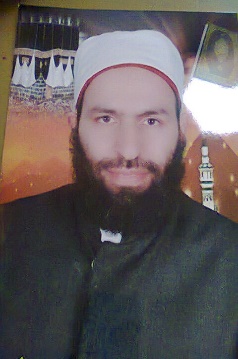          العنوان: فرنوى – شبراخيت- بحيرة          البريد الإلكتروني: hamam4111@gmail.comالسيد مراد عبد العزيز سلامةبيانات الاتصال:التعليم الأكاديمي:العمل الحاليالدورات التدريبية:مهارات الحاسب الآلي:الإنتاج العلمي:طبع ونشر له مصنفات عبر دور النشر المصرية منها:دار الإيمان بالإسكندرية 1-اللامبالاة في حياة الفرد والمجتمع 2-صور مشرقة من الثبات على الإيمان 3-صور من وصايا الأنبياء والعلماء عند الموت4-عشر محاولات لاغتيال النبي صلى الله وسلم - دار العالمية بالإسكندرية وقد أصدرت لي عدة كتب5-فكرة المؤامرة عقيدة وحقيقة لا خيال 6-تبصرة الموحدين بخيانات الشيعة على الإسلام والمسلمين 7-تذكرة النفوس الأربعة بالأخطار 8-أخطاؤنا في تربية الأبناء -دار ابن رجب وقد أصدرت لي عدة كتب9-تشنيف الآذان بأحكام وآداب الأذان 10 الشيطان كأنك تراه 11فوائد الزواج وأسرار السعادة الزوجية 12لماذا نصوم رمضان 13 يومئذ يفرح الصائمون دار التقوى *14 تحفة الواعظ للخطب والمواعظ 15 أنبياء وعلماء وقضاة خلف القضبان المكتبة المرادية 16-هزة غزة هزة إيمان واعتقاد وعزة 17-كشف اللثام عن حقيقة وحكم الأضراب والمظاهرات والاعتصام 18- متن الأربعين المرادية: إياكم واختراق المنهيات19-العهد القديم والإرهاب العالمي مقارنة برحمة الإسلام وعدله20-النسمات المباركات من مقدمات المناسبات21-إسراج المصابيح لجلسة صلاة التراويح22-الأربعون الرمضانية 23-رد القوي المتين عمن عاب أو سب النبي الأمين 24-متن الأربعين من أهوال يوم الدين 25-النسمات المباركات من مقدمات المناسبات 26-الدرر البهية من المقدمات المنبرية 27-مشكاة المصابيح لجلسة صلاة التراويح 28-المشكاة في بيان آداب وأحكام اصطحاب الأطفال إلى الصلاة 29-الأربعون النورانية في وصف صفوة البشرية30-متن الأربعين الشتوية من أحاديث خير البرية 31-التجلية في بيان معاني وأسرار وأحكام التلبية 32-الأربعون التيسيرية من سنة خير البرية 33-الأربعون البرزخية34-الأربعون البلدانية 35-التسعون العلية من أسماء الذات الإلهية 36-الأربعون النبوية لمغفرة خطايا الإنسانية البيانات الشخصية:البيانات الشخصية:الاسم  السيد مراد عبد العزيز سلامة  السيد مراد عبد العزيز سلامة تاريخ الميلاد 4/11/19704/11/1970النوع ذكرذكرالجنسيةمصريمصريالديانة مسلممسلمالحالة الاجتماعيةمتزوجمتزوجالخدمة العسكريةمعافاةمعافاة العنوان فرنوى – شبراخيت- بحيرة البريد الالكترونيhamam4111@gmail.comالجامعةالأزهرالكليةأصول الدين والدعوة الإسلاميةالقسم الدعوة الإسلاميةسنة التخرج1995-1996 إمام وخطيب ومدرسوزارة الأوقاف المصريةتاريخ التعيين6/8/1997الدورة التأهيلية للأئمة بوزارة الأوقاف المصرية.الدورة التخصصية للأئمة بوزارة الأوقاف المصرية.مستخدم جيد لحزمة برامج الأوفيس.مستخدم جيد للإنترنت.